ЗмістВСТУПНЕ СЛОВОБудь-яка річ в природі є або причиною,спрямованою на вас, або наслідком, що йде від нас.Марсіліо ФічіноОдним з головних принципів внутрішньої та зовнішньої політики України є забезпечення екологічно та техногенно безпечних умов життєдіяльності громадян і суспільства, раціонального використання природних ресурсів та захисту навколишнього природного середовища від надмірного забруднення. Екологічна політика спрямована на розв’язання існуючих екологічних проблем та їх попередження, які можуть призвести до негативних екологічних, соціальних та економічних наслідків. Основними екологічними проблемами українського сьогодення є: забруднення атмосферного повітря, проблеми використання водних ресурсів, зміни клімату, деградація та забруднення ґрунтів, утворення та зберігання відходів, надмірна експлуатація надр, збереження біорізноманіття та ландшафтів. На національному рівні наша держава здійснює провідну роль у системі забезпечення безпеки, а охорону навколишнього середовища визначає одним з ключових положень української політики національної безпеки. З цією метою на території Чернігівської області, як і в Україні в цілому, реалізується екологічна політика, спрямована на забезпечення дієвості державного управління у галузі охорони навколишнього природного середовища, досягнення більш безпечного для здоров’я людини стану довкілля, впровадження енергоефективних і ресурсозберігаючих технологій та підвищення екологічної свідомості і культури населення.При цьому пріоритетними напрямками діяльності у сфері охорони довкілля є поводження з відходами, економіка збалансованого природокористування та розширення природно-заповідної мережі.Крім того, значна увага приділяється формуванню у людей природоохоронного мислення та відповідального ставлення до навколишнього природного середовища. Також на постійній основі ведеться робота стосовно інформування громадськості про стан довкілля з метою розширення її участі у процесах реалізації екологічної політики. Над Доповіддю працював колектив Департаменту екології та природних ресурсів Чернігівської обласної державної адміністрації при активній інформаційній підтримці структурних підрозділів Чернігівської обласної державної адміністрації та інших заінтерисованих підприємств, установ, організацій області.Матеріали, зібрані в Доповіді, відображають стан атмосферного повітря, водних, земельних ресурсів, рослинного, тваринного світу, природно-заповідного фонду, визначають вплив господарської діяльності на довкілля, висвітлюють нагальні екологічні проблеми та пропозиції щодо шляхів їх вирішення. Доповідь також містить інформацію про реалізацію основних напрямів державного управління у сфері охорони навколишнього природного середовища, освітньо-виховні заходи екологічного спрямування, інформування громадськості та її участь у цих процесах. Доповідь розміщено на офіційному сайті Департаменту екології та природних ресурсів Чернігівської обласної державної адміністрації (http://eco.cg.gov.ua/index.php?id=15801&tp=1&pg=).В. о. директора Департаментуекології та природних ресурсівЧернігівської обласноїдержавної адміністраціїОлександр ЛОСЬ1. ЗАГАЛЬНІ ВІДОМОСТІ1.1 Географічне розташування та кліматичні особливості територіїЧернігівська область розташована на крайній півночі Лівобережної України. Протяжність території із заходу на схід становить 180 км, з півночі на південь – 220 км. Загальна площа складає 31,9 тис. км2, що становить 5,3% території країни. За цим показником Чернігівщина посідає друге місце в Україні, середня щільність населення області – 30 осіба на 1 км2.На заході й північному заході Чернігівщина межує з Гомельською областю республіки Білорусь, на півночі – з Брянською областю Російської Федерації, на сході – із Сумською, на півдні – з Полтавською, на південному заході – з Київською областями України. Область розташована на правому березі Десни поблизу столиці нашої країни. Обласний центр – Чернігів, де станом на 01. 01. 2022 проживало 282,7 тис. жителів, взагалі в нашому регіоні проживало на цей час - 959,3 тис.осіб. Під час повномасштабного вторгнення рф на нашу країну жителі регіону, особливо з прикордонних районів та міста Чернігова виїжджали, але на початок 2023 року за статистичними даними мобільних операторів нараховувалось 931,4 тис.чоловік. Ці дані не можуть бути абсолютно точними – у людини може бути кілька сім-карт різних операторів, але уявлення про загальну ситуацію вони дають.В 2022 році обласний центр втратив близько 200,0 тисяч жителів як біженців, у майже трьохсоттисячному місті на кінець березня 2022 року залишалося не більше 80–90 тис. мешканців.Середня висота над рівнем моря – 120 м, на північному сході – 200 м, на південному заході – 120-150 м. Максимальна відмітка – 222 м (біля с. Березова Гать Новгород-Сіверського району).Майже вся область входить до складу Придніпровської низовини, лише невелика частина на північному сході – до складу Середньої височини. Чернігівські землі лежать у лісовій смузі – це Чернігівське Полісся, в якому інколи вирізняють ще Новгород-Сіверське Полісся. Чернігівщина являє собою легко хвилясту рівнину, яка має загальний похил із північного сходу на південний захід. Рівнини розчленовані долинами рік до 50 м. На вододілах і терасах наявні досить великі лесові острови з розвиненою яружною ерозією. Крейдове підніжжя та ерозійний краєвид поширені в лісостепу, а також на південному сході Новгород-Сіверського Полісся. Зазначена рельєфна смуга є переходом до Середньої височини.На півночі області переважають дерново-підзолисті ґрунти, а також сірі й світло-сірі опідзолені та торф’яно-болотисті, на півдні – чорноземи.Клімат області помірно-континентальний, м’який, достатньо вологий. Зима малосніжна, у більшості років стійка, порівняно тепла, літо тепле й помірно вологе. Середньорічна температура повітря за повоєнний період становить 6-8°С тепла. За останні роки спостережень виявляється чітка тенденція до підвищення середньорічної температури повітря, головним чином за рахунок зимових місяців. Середня температура найхолоднішого місяця року (січень) становить 6-7°С морозу, найтеплішого місяця (липень) досягає 19-20°С тепла, але в окремі роки температура повітря помітно відхиляється від цих величин. Різниця в середньорічній температурі повітря північної і південної частини області складає біля 1°С. Абсолютний максимум температури повітря 41,4°С тепла зафіксований у серпні 2010 року, абсолютний мінімум 40,2°С морозу спостерігався у січні 1987 року. Тривалість періоду з середньодобовою температурою повітря нижче 0°С на території області за рік становить в середньому 104-119 днів, а вище 0°С – 246-261 день.Середня дата стійкого переходу середньодобової температури повітря через 0° в бік підвищення (початок весни) спостерігається у період 28 лютого – 5 березня, у північно-східних та східних районах 9-13 березня.Середня дата стійкого переходу середньодобової температури повітря через 0° у бік зниження (початок зими) спостерігається 23-25 листопада, у східних та північно-східних районах 19-21 листопада. Стійкий сніговий покрив утворюється у другій половині листопада або у першій половині грудня. Середня висота снігового покриву 8-16 см. Максимальної висоти 43-59 см сніговий покрив досягав у першій десятиденці березня 1987 року. Глибина промерзання ґрунту дуже різна і в найбільш холодні та малосніжні зими (1986 рік) у північних та південно-східних районах ґрунт промерзав на 140-150 см.  В останні 10 років інколи стійкий сніговий покрив не встановлювався, а ґрунт промерзав слабо, або навіть взагалі не промерзав.  На території області випадає в середньому  594-676 мм опадів за рік. Найбільша місячна кількість опадів припадає на  червень - липень, найменша –  на  січень - березень. Суми опадів в окремі роки складають від 400 до 850 мм. Найбільша добова кількість опадів іноді  досягає 100-140 мм.Річний розподіл напрямків вітру на території області нерівномірний. Найчастіше повторюються західні та південні вітри. В холодний період року переважають вітри південно-західного та південного напрямків, а в теплий – західного та північно-західного. Середня річна швидкість вітру становить 3-4 м/с. За рік може спостерігатися до 20 днів з максимальною швидкістю вітру 15 м/с і більше.Чернігівська область належить до зони достатнього зволоження. Середня річна відносна вологість повітря складає 75-80% (від 50-70% у липні-серпні до 80-95% взимку).  Протягом року спостерігається від 20 до 44 днів з відносною вологістю повітря 30% і менше.Особливості фізико-географічного розташування території Чернігівщини та сезонних атмосферних процесів над нею обумовлюють виникнення таких небезпечних явищ погоди як сильний вітер, хуртовини, ожеледь, тумани в зимовий період та сильні опади, грози, град влітку.  Гідрографічна мережа Чернігівської області належить до басейнів великих річок Десна та Дніпро. В басейні річки Десна формується біля 22% поверхневого стоку р. Дніпро та біля 15% стоку всіх річок України. На території області протікають великі річки Дніпро (123 км), Десна (534 км), середні річки Сож (30 км), Судость (17 км), Сейм (65 км), Снов (210 км), Остер (188 км), Удай (228 км), Трубіж (15 км), Супій (15 км), а також 255 малих річок,  в тому числі, які мають довжину більше 10 км - 179.Усі річки належать до басейну річки Дніпро, яка протікає вздовж західних меж області. Головна річка Чернігівщини – Десна, яка тече з північного сходу на південний захід. Її ліві притоки – Сейм, Доч, Остер; праві – Убідь, Мена, Снов, Білоус. На північному заході тече річка Сож (притока Дніпра), а на півдні – Удай (притока Сули).Загальна довжина річкової мережі складає 5799,8 км, в тому числі великих річок – 657,6 км, середніх – 767,4 км, малих річок – 4374,8 км.Територією області проходять важливі транспортні шляхи міждержавного та міжнародного значення.На Чернігівщині є різноманітні корисні копалини. Найзначніші поклади торфу – у Чернігівському (колишньому Ріпкинському та Чернігівському) і Корюківському (Семенівському) районах. Загальнодержавне значення мають запаси високоякісних скляних пісків (Чернігівський район с. Олешня). Велике промислове значення – родовища крейди в Новгород-Сіверському районі та цегляної сировини на всій території області. Наявні родовища глин, придатних для виготовлення черепиці, кахлю, гончарних виробів і виробів художньої кераміки. Унікальні за своїми запасами й лікувальними якостями джерела мінеральних вод, що поширені в центральній частині регіону.Область лежить у зонах мішаних лісів і лісостепу. Загальна площа земель лісового фонду становить 739,5 тис. га, у тому числі вкритих лісовою рослинністю – 659,9 тис. га. Відсоток вкритих лісом площ у різних районах неоднаковий: лісистість у північній частині – 20-41 % від загальної площі району, південних – 7-20 %.На півночі Чернігівщини переважають мішані ліси – сосна, дуб, береза, осика, чорна вільха, граб (лише в західній частині), тополя; в південному лісостепу – невеликі, переважно, дубові ліси.У зв’язку із геологічною будовою, рельєфом, кліматичними умовами і значною лісистістю територія області вирізняється значною заболоченістю. Особливо поширені болота у поліській частині, в заплавах Дніпра, Десни та їхніх приток.1.2 Соціальний та економічний розвиток Чернігівської областіУ зв’язку з військовою агресією росії проти України за підтримки білорусії інформацію щодо чисельності населення Чернігівщини за 2022р. буде оприлюднено після завершення терміну для подання cтатистичної та фінансової звітності, встановленого Законом України «Про захист інтересів суб’єктів подання звітності та інших документів у період дії воєнного стану або стану війни». Чисельність населення в області, станом на 01 січня 2022р. становила 959,3 тис. осіб. Внаслідок повномасштабного вторгнення російської федерації практично відсутня повна статистична інформація щодо розвитку економіки області.У структурі економіки області переважає аграрна складова – за 2020 рік питома вага сільського господарства у валовій доданій вартості становить 28,2 %, промисловості – 16,2 %, послуг – 45,0%, оптової та роздрібної торгівлі – 8,7%, будівництва – 1,9%.Через повномасштабне військове вторгнення російської федерації Чернігівська область зазнала значних втрат, був завданий потужний удар по всіх ланках економічної системи та економічних зв’язках.За наявними на 05.05.2023 даними, подано інформацію щодо 483 суб’єктів, які зазнали пошкоджень на території 20 територіальних громад Чернігівської області. Серед них: 240 – підприємства, установи та організації недержавної форми власності, 243 – ФОПи.Найбільша кількість пошкоджень у: торгівлі (227 або 47%); промисловості (59 або 12,2%); сільському господарстві (59 або 12,2%); сфері операцій з нерухомістю (52 або 10,8%).Через бойові дії загалом було втрачено більше 3000 робочих місць.За 2022 рік промислове виробництво скоротилось на 30,0%. Повномасштабна військова агресія російської агресії проти України внесла кардинальні зміни в зовнішню торгівлю області. Через низку пошкоджень, відтік кадрів, відсутність або скорочення замовлень, проблеми з логістикою та з елекроенергією зовнішньоторговельний оборот області у 2022 скоротився майже на 40% до 2020 року і становив 1,018 млрд дол. США. Підприємства співпрацювали з партнерами з 115 країн світу.У товарній структурі експорту протягом тривалого періоду лідируючі позиції належали продовольчій продукції, зокрема зерновим культурам. Наразі, хоча ця товарна позиція й формує майже 38% загального обсягу експорту, проте її поставки скоротились більше ніж удвічі. Також скоротились обсяги поставок й інших продовольчих товарів, проте  більше ніж утричі збільшився експорт жирів та олій.Також скоротились поставки практично всіх непродовольчих товарів, при цьому зросли обсяги експорту продукції хімічної та пов’язаних з нею галузей промисловості, виробів з каменю, гіпсу та цементу.З метою інформаційної підтримки експортерів області діє Економічний Портал Чернігівської області «Chernihiv region – your right choice!», також проводилась робота щодо залучення підприємств до участі у міжнародних виставкових заходів та умов участі в них. Зокрема за сприяння Посольства України в Латвійській Республіці та Торгового дому Латвії у 2022 році на виставці «Riga Food 2022», яка проходила у Міжнародному виставковому центрі на Кіпсалі (Латвія), був широко представлений національний стенд України. Низка регіональних представників харчової галузі промисловості представила свою продукцію у цьому стенді під час роботи виставки.У 2022 році було взято на облік 4610 суб’єктів підприємництва, з них 440 од. – юридичних осіб (на 66,0% більше, ніж кількість тих, які припинили діяльність – 265 од.) та 4170 фізичних осіб – підприємців (на 0,8% більше, ніж кількість тих, які припинили діяльність - 4136 од.). Надходження від діяльності суб’єктів малого та середнього підприємництва до Зведеного бюджету склали 5,69 млрд грн (зменшились на 20,0%), у тому числі: до місцевого бюджету – 2,93 млрд грн (-16,2%), до державного бюджету 2,75 млрд грн (-23,7%).Питома вага надходжень від МСП до зведеного бюджету у 2022 році – 35,9% (у 2021 – 50,4%).Індекс споживчих цін в області у грудні 2022 року до грудня 2021 року становив 128,4 %. Загальна сума заборгованості із виплати заробітної плати в області зросла порівняно з початком 2022 року на 1,8 млн грн або на 7,4% і на 01.01.2023 становила 25,4 млн гривень.Визначальну роль у структурі джерел інвестування відігравали власні кошти підприємств та організацій, що формували 62,1% обсягу капітальних інвестицій.Найбільше інвестицій освоєно у сільському, лісовому та рибному господарстві – 3081,6 млн грн (36,8% від загального обсягу) та державному управлінні й обороні, обов’язковому соціальному страхуванні – 2528,1 млн грн (30,2%), у сфері промисловості – 1552,4 млн грн (18,6%) (переважна більшість у цій сфері припадала на підприємства переробної промисловості – 1007,5 млн грн (12,0%), будівництві – 481,4 млн грн (5,8%).Важливу роль у створенні сприятливих умов для відновлення та розвитку економіки відіграють іноземні інвестиції.Станом на 31.12.2021 обсяг прямих інвестицій (інструменти участі в капіталі) в економіці області склав 598,5 млн дол. США, що на 33,7% більше, ніж за відповідний період минулого року.Інвестиції надійшли до області із 36 країн світу. Найбільше прямих інвестицій залучено із Сполученого Королівства Великої Британії та Північної Ірландії – 53,6%, Кіпру – 12,8%, Польщі – 2,0%, Швейцарії – 1,6%, США – 1,2%, Китаю – 1,15% та Латвії – 0,3%.Лідером серед галузей економіки, куди найбільш активно вкладалися кошти іноземних інвесторів, були підприємства промисловості, на яких акумульовано 391,9 млн дол. США (65,5% загального обсягу прямих інвестицій), у т.ч. переробної – 356,0 млн дол. США. Інвестиції спрямовуються у вже розвинені сфери економічної діяльності. У сільському, лісовому та рибному господарстві – 31,8%, діяльності у сфері адміністративного та допоміжного обслуговування – 0,95%, оптовій та роздрібній торгівлі; ремонті автотранспортних засобів та автомобілів – 0,9% від загального обсягу капітальних інвестицій.У 2022 році, зважаючи на складну економічну ситуацію в країні, зумовлену військовим вторгненням російської федерації до України, спостерігається зниження інвестиційної та ділової активності. Руйнування виробничих потужностей, труднощі з логістикою, здорожчання енергоресурсів – все це продовжує стримувати відновлення економічної активності підприємств усіх секторів економіки. Реалізацію більшості інвестиційних проектів було призупинено.За попередніми оцінками, відновлення нормального інвестиційного клімату займе декілька років і залежатиме від запровадження дієвих інструментів підтримки та мотивації бізнесу, покриття безпекових ризиків, зниження податкового навантаження, транспортного безвізу тощо.2. АТМОСФЕРНЕ ПОВІТРЯ2.1 Викиди забруднюючих речовин в атмосферне повітряВ 2022 році під час воєних дій в країні, продукти хімічної реакції, які спричинені вибухами, детонацієй ракет та снарядів, вивільняються в атмосферу.Також треба враховувати, що окупант обстрілює нафтобази, промислові підприємства, які використовують у своїй діяльності різні хімічні речовини. А це також десятки тисяч тонн вивільнених в атмосферу шкідливих речовин.За даними Головного управління статистики в області, у 2022 році 313 підприємства (363 – в 2021 році), звітувалися по формі 2-ТП (повітря) щодо викидів від стаціонарних джерел забруднення в атмосферне повітря.Відповідно до Інструкції щодо порядку складання державної статистичної звітності про охорону атмосферного повітря за формою 2-ТП (повітря), починаючи з 2004 року, звіт складають підприємства, установи, організації, громадяни – суб’єкти підприємницької діяльності, що мають стаціонарні джерела викидів забруднюючих речовин і взяті на державний облік у галузі охорони атмосферного повітря. Крім того, згідно з постановою Кабінету Міністрів України від 13.12.2001 № 1655 «Про затвердження Порядку ведення державного обліку в галузі охорони атмосферного повітря» (зі змінами), взяття на державний облік об’єктів, видів та обсягів забруднюючих речовин, що викидаються в атмосферне повітря, з 2014 року здійснює Міністерство захисту довкілля та природних ресурсів України.2.1.1 Динаміка викидів забруднюючих речовин в атмосферне повітряУ 2022 році викиди від стаціонарних джерел здійснили 313 підприємств, організацій, установ, громадян – суб’єктів підприємницької діяльності в Чернігівській області склали 15,033 тис. т, що на 7,940 тис. т (35,0%) менше викидів минулого року 22,973 тис. т. Зменшення викидів промислових підприємств обумовлено вторгненням рф на територію нашої країни. Підприємства на деякий час призупиняли свою діяльнісь, декілька припинило свою діяльність у звязку з критичними руйнуваннями. Підприємства, які зазнали незначних руйнувань, майже всі відновили роботу. Викиди забруднюючих речовин в атмосферне повітря від стаціонарних джерел по Чернігівській області у розрахунку на одну особу склали 15,7 кг і в розрахунку на 1 км2 – 471,2 кг.Динаміка та обсяги викидів в атмосферне повітря подана в табл. 2.1.1.1.-2.1.1.4., рис. 2.1.1.Табл. 2.1.1.1. Динаміка викидів в атмосферне повітря* - розрахунки валового регіонального продукту (ВРП) не проводяться **- викиди від пересувних джерел забруднення Головним управлінням статистики у Чернігівській області з 2016 року не розраховувались.Рис. 2.1.1. Динаміка викидів в атмосферне повітря, тис. т*Табл. 2.1.1.2. Динаміка викидів забруднюючих речовин в атмосферне повітря від стаціонарних джерел забруднення у регіоні по окремих населених пунктах, тис. тонн*- 17.07.2020р. Верховною Радою України було ухвалено постанову №3650 «Про утворення та ліквідацію районів». Цим документом парламент більш ніж утричі скоротив кількість районів та суттєво збільшив їх розміри. Так, в Чернігівській області замість наявних до цього часу 22 районів утворилось 5: Корюківський, Ніжинський, Новгород-Сіверський, Прилуцький та Чернігівський.Табл. 2.1.1.3. Динаміка викидів стаціонарними джерелами в атмосферне повітря, в тому числі по найпоширеніших речовинах (пил, діоксид сірки, діоксид азоту, оксид вуглецю) в цілому по області та в розрізі населених пунктів, тис. тоннТабл. 2.1.1.4. Обсяги викидів забруднюючих речовин стаціонарними джерелами в атмосферне повітря по районах області у 2022 р.2.1.2 Основні забруднювачі атмосферного повітря(за видами економічної діяльності)В порівнянні з минулим роком кількість підприємств зменшилась, після повномасштабного вторгнення рф, деяки суб’єкти підприємницької діяльності  були змушені припинити свою діяльність, внаслідок влучань та суттєвих пошкоджень.Найбільша кількість промислових підприємств знаходиться в Чернігівському районі та м. Чернігів – 101 (32% – усіх підприємств області), у Ніжинському районі – 74 (23%), Прилуцькому районі – 68 (22%), Корюківському районі – 40 (13%) та Новгород-Сіверському районі – 30 (10%) відповідно. Найбільші обсяги викидів забруднюючих речовин в атмосферне повітря мають підприємства: сільського господарства, лісового та рибного господарства – 8,502 тис. т, або 56,6%; виробництва переробної промисловості – 1,975 тис. т, або 13,14%; енергетики – 1,650 тис. т, або 10,98% від загальних викидів стаціонарними джерелами по області.  У містах та районах, де розташовані підприємства вищезазначених галузей, спостерігаються найвищі обсяги викидів в атмосферне повітря. Серед населених пунктів найбільшого антропогенного навантаження зазнає атмосфера міста Чернігова.Найбільшим забруднювачем атмосферного повітря на Чернігівщині залишається КЕП «Чернігівська ТЕЦ» ТОВ фірми «ТехНова», яке розташоване в м. Чернігів. Викиди в атмосферне повітря підприємством складають близько 6,34% від викидів області та 21,07% викидів стаціонарних джерел підприємств Чернігівського району. Під час бойових дій в місті підприємство постійно піддавалося обстрілам рф, довгий час не працювало, відновлювалося. Відповідно було менше спалено в пиловугільних котлах станцій твердого палива, тобто вугілля, чим і пояснюється суттєво зменшена кількість викідів забруднюючих речовин в атмосферне повітря підприємством в 2022 році – 0,953 тис.т, з них: 0,272 тис. т сполук азоту, 0,297 тис. т діоксиду та інших сполук сірки, 0,045 тис. т оксиду вуглецю, 0,316 тис. т речовин у вигляді суспендованих твердих частинок (табл. 2.1.2.1.).Табл. 2.1.2.1. Основні забруднювачі атмосферного повітря Державною екологічною інспекцією у Чернігівській області протягом звітного періоду проведено 46 перевірок по контролю за станом атмосферного повітря. За виявлені порушення притягнуто до адміністративної відповідальності 51 особу на суму 9,146 тис. грн. Стягнуто 10,965 тис. грн.Пред’явлено 6 претензій на відшкодування збитків державі на суму 189,476 тис. грн. Стягнуто 2 претензії на суму 382,601 тис. грн. Відібрано 120 об’єднаних проб викидів забруднюючих речовин від 26 стаціонарних джерел забруднення атмосферного повітря на 8 підприємствах. Проведено 609 визначень. За поданими матеріалами про тимчасове призупинення діяльності до судових органів є позитивні рішення суду по ФГ «Сівер», ДП ДГ «Івківці» МІП ім. В.М. Ремесла НААН, ТОВ «Біотех ЛТД». За результатами перевірки до суду подано позовну заяву щодо тимчасової призупинки діяльності ФОП Руденко. Позовну заяву залишено без розгляду у зв’язку з зняттям ФОП Руденка з обліку державної реєстрації.Викиди забруднюючих речовин в атмосферне повітря за видами економічної діяльності подані в табл. 2.1.2.2. Табл. 2.1.2.2. Викиди забруднюючих речовин в атмосферне повітря за видами економічної діяльності у 2022 р.2.2 Транскордонне забруднення атмосферного повітряТранскордонне забруднення повітря – це забруднення атмосфери, фізичне джерело якого розташоване повністю або частково на території, яка знаходиться під національною юрисдикцією однієї держави, і негативна дія якого проявляється на території, яка знаходиться під юрисдикцією іншої держави.Конвенція про транскордонне забруднення повітря на великі відстані вимагає від сторін здійснення обміну наявною інформацією про викиди забруднювачів повітря, що були здійснені з площ (за узгодженою мережею квадратів 50×50 км), дані про потоки забруднювачів повітря через національні кордони і за узгоджені періоди.Чернігівська область на північному заході межує з Гомельською областю Республіки Білорусь, а на півночі – з Брянською областю Російської Федерації і може піддаватися транскордонному забрудненню атмосферного повітря з боку цих територій. Однак, відсутність мереж постів контролю не дає можливості реально оцінити величину впливу транскордонних забруднень на загальний стан атмосферного повітря області.2.3 Якість атмосферного повітря в населених пунктахБойові дії, які проходили на території області нанесли жахливі наслідки природі нашої області: пожежі на польових масивах, лісах та в унікальних екосистемах заповідного фонду. Шкідливі викиди в атмосферу продуктів горіння нафтобаз, комерційних та промислових об'єктів, наприклад пожежа в ТРЦ Епіцентр в м. Чернігові нанесли величезної шкоди для людського здоров’я за рахунок горіння токсичних синтетичних речовин та сприяють появі кислотних дощів.Моніторниг забруднення атмосферного повітря в місті Чернігів у 2022 році здійснювався на двох стаціонарних постах спостережень (ПСЗ № 1 – вул. Всіхсвятська, 7; ПСЗ № 2 – вул. Пирогова, 16) Чернігівським обласним центром з гідрометеорології (ЦГМ) із виконанням досліджень у лабораторії Центральної геофізичної обсерваторії імені Бориса Срезневського .У повітрі визначався вміст чотирьох основних домішок: завислих речовин, діоксиду сірки, оксиду вуглецю і діоксиду азоту. Специфічні домішки – вісім важких металів (кадмій, залізо, манган, мідь, нікель, свинець, хром, цинк) визначались тільки на ПСЗ № 1.У 2022 році Чернігівським ЦГМ відібрано 5374 проби атмосферного повітря на вміст основних домішок, які були проаналізовані в лабораторії спостережень за забрудненням атмосферного повітря Центральної геофізичної обсерваторії імені Бориса Срезневського (ЦГО). Проби на вміст важких металів в атмосферному повітрі (9 середньомісячних пpоб, з яких було зроблено 72 визначення) аналізувались в лабораторії спостережень за забрудненням ґрунтів та моніторингу важких металів та лабораторії фізико-хімічних методів аналізу ЦГО.У 2022 році загальний рівень забруднення повітря в місті за індексом забруднення атмосфери (ІЗА) оцінювався, як низький.Середньорічні концентрації домішок, що визначались, не перевищували середньодобову гранично допустиму концентрацію (ГДКс.д.), за винятком діоксиду азоту (речовини 3-го класу небезпеки), середня концентрація якого дорівнювала 2,0 ГДКс.д. (таблиця 2.3.1). Протягом року середньомісячні концентрації діоксиду азоту коливались у межах 1,8-2,3 ГДКс.д.Середньорічні концентрації інших домішок становили: з завислих речовин – 0,6 ГДКс.д., з діоксиду сірки – 0,5 ГДКс.д., З оксиду вуглецю – 0,2 ГДКс.д.Максимальні концентрації становили: з діоксиду азоту та завислих речовин – 1,1 ГДКм.р., з оксиду вуглецю – 0,4 ГДКм.р., з діоксиду сірки – 0,1 ГДКм.р.Табл. 2.3.1 Середньорічні і максимальні концентрації забруднювальних речовин в атмосфері Чернігова (в кратності середньодобових та максимально разових ГДК).Сеpедні за рік та максимальні з середньомісячних концентрацій важких металів були значно нижчими за відповідні ГДКс.дЗабрудненість повітря була однаковою на обох постах спостережень.У річному ході спостерігалось підвищення середньомісячних концентрацій діоксиду азоту у квітні, діоксиду сірки у листопаді-грудні, оксиду вуглецю у січні-лютому; вміст завислих речовин був у межах 0,5-0,7 ГДКс.д.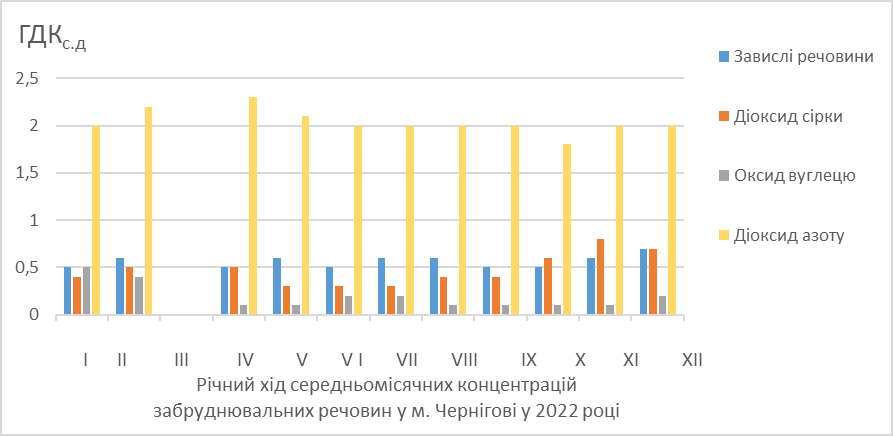 Рис. 2.3.1 Динаміка середньорічних і максимальних концентрацій забруднювальних речовин в атмосфері ЧерніговаЗагалом, порівняно з 2021 роком рівень забруднення атмосферного повітря майже не змінився: дещо підвищився вміст завислих речовин та знизився вміст оксиду вуглецю та діоксиду азоту вміст діоксиду сірки залишився на тому ж самому рівні.За інформацією Державної установи «Чернігівський обласний центр контролю та профілактики хвороб Міністерства охорони здоров’я України» у 2022 році по області було проведено дослідження 1357 проб атмосферного повітря, з них 1351 проб у міських поселеннях, 6 – у сільських. Кількість проб атмосферного повітря з перевищенням гранично допустимих концентрацій хімічних речовин по області становила 60, що складає 4,4%, проти 4,0% у 2021 році.Моніторингові дослідження атмосферного повітря у 2022 році проводились по м. Чернігову (19 точок), м. Ніжин (1 точка), м. Прилуки (2 точки).Перевищення гранично-допустимих концентрацій забруднювальних речовин було виявлено лише на території м.  Чернігова (27 – по пилу неогранічному, 33 – по оксиду вуглецю) в місцях скупчення автобільного транспорту та на автомагістралях.В зоні впливу промислових підприємств, перевищення ГДК забруднювальних речовин не виявлялися.В 2022 році на замовлення Департаменту екології та природних ресурсів Чернігівської обласної державної адміністрації було проведено моніторингові дослідження по визначенню забруднюючих речовин в атмосферному повітрі у містах області Бахмач, Корюківка, Ніжин та Прилуки. Дослідження з атмосферного повітря області, були передбачені діючою Програмою державного моніторингу в галузі охорони атмосферного повітря зони «Чернігівська» на 2021-2025 роки. У рамках діючої Програми охорони навколишнього природного середовища Чернігівської області на 2021-2027 роки (зі змінами), за рахунок коштів обласного фонду охорони навколишнього природного середовища у 2022 році були передбачені виконання природоохоронного заходу «Здійснення державного моніторингу в галузі охорони атмосферного повітря зони «Чернігівська». Оцінка якості повітря проводилась Державною установою «Чернігівським обласним центром контролю та профілактики хвороб Міністерства охорони здоров’я України» протягом п’яти місяців, з червня по жовтень включно. У повітрі визначався вміст домішок: діоксиду сірки, діоксиду азоту, бензолу, оксиду вуглецю, твердих часток – пилу та важких металів (свинцю, кадмію, ртуті, нікелю).Проби повітря відбиралися на території житлових забудов у м. Бахмач та м. Корюківка в зоні впливу автотранспорту, у м. Прилуки – біля заводу «Пластмас». А у м. Ніжин – на спортивному майданчику гімназії №9 біля ПрАТ Завод «Ніжинсільмаш».За висновками досліджень вміст забруднюючих речовин в атмосферному повітрі у вищевказаних населених пунктах знаходиться у межах гранично допустимих концентрацій.Найбільшим забруднювачем атмосферного повітря на Чернігівщині є КЕП «Чернігівська ТЕЦ» ТОВ фірми «ТехНова», яке розташоване в м. Чернігів. В 2022 ріці підприємство викинуло в атмосферне повітря 953,257 т забруднювальних речовин. Моніторинг вмісту забруднюючих речовин в атмосферному повітрі в зоні впливу підприємства в 2022 році не проводився, так як лабораторія у зв’язку з бойовими діями спричиненими вторгненням рф до нашої країни була суттєво пошкоджена.Окрім автомобільних газів та викидів підприємств, причиною утворення смогу могли бути також продукти горіння через спалення сміття та листя на присадибних ділянках, а також у звітному періоді шкідливі викиди в повітря спричинені горінням від розриву снарядів та їх потрапляння по будівлях, нафтобазах і т.д.2.4 Стан радіаційного забруднення атмосферного повітряЧернігівським обласним центром з гідрометеорології вимірюється потужність експозиційної дози (ПЕД) гамма випромінення на 7 пунктах мережі спостережень: М Ніжин, М Остер, Придеснянська воднобалансова станція с. Покошичі, М Прилуки, М. Семенівка, М Чернігів та М Сновськ.Аналіз середньомісячної потужності експозиційної дози гамма-випромінювання у повітрі показує, що перевищень мінімального рівня дії, який складає 30 мкР/год, не спостерігалося. Потужність експозиційної дози гамма-випромінювання по області становила в середньому 12 мкР/год, що не відрізняється від показників минулих років. В березні і квітні, під час наступу військ рф на місто було декілька разів зафіксовано максимально разові рівні 16,0-20,0 мкР/год. Коливання показників залежало від температурного режиму, напрямків та сили вітру, кількості опадів. 2.5 Вплив забруднюючих речовин на здоров’я людини та біорізноманіттяЗдоров’я людини визначається складною взаємодією таких чинників, як спадковість, соціально-економічне та психологічне благополуччя, доступність і якість медичного обслуговування, спосіб життя і якість навколишнього середовища.Забруднення атмосферного повітря впливає на здоров’я населення, шляхом загострення хронічних хвороб серцево-судинних, органів дихання, крові, нервової системи, алергії. За останні роки згідно статистичних даних захворюваність органів дихання характеризується стабільністю. Забруднення атмосферного повітря знаходиться в малих дозах концентрації і не викликають явних патологічних процесів, а приводять до хронічних захворювань. У виникненні хвороб пов’язаних з органами дихання відіграють роль забруднювальні речовини атмосферного повітря, такі як пил, оксиди сірки та азоту, продукти загорання нафти, вугілля, природного газу, озон, важкі метали та інші.Відповідно до наказу МОЗ України №157 від 26.01.2018 року «Про внесення змін до деяких наказів МОЗ України» скасовано первинний облік захворювань, в зв’язку з чим показники захворюваності населення не розробляються.2.6 Державна політика та заходи у сфері поліпшення та відновлення стану атмосферного повітряЗ метою нормування та регулювання викидів забруднювальних речовин в атмосферне повітря Департаментом екології та природних ресурсів облдержадміністрації за звітний період видано 92 дозволи (в 2021 році – 200 дозволів), в яких визначалися шляхи та терміни зменшення обсягів викидів в атмосферне повітря. Дотримання суб’єктами господарювання умов, визначених у дозволах, регламентів прийнятих технологічних процесів та неперевищення встановлених гранично допустимих обсягів викидів забруднюючих речовин є основою забезпечення охорони атмосферного повітря.Несанкціоновані викиди в атмосферу, наразі створюють значну загрозу атмосферному повітрю, і як наслідок здоров’ю населення як в області, так і в державі в цілому. Недостатня забезпеченість на рівні області спеціальними приладами та пристроями не дозволяє повноцінно здійснювати контроль за дотриманням вимог природоохоронного законодавства в галузі охорони атмосферного повітря, в тому числі виявляти і фіксувати порушення та формувати доказову базу з метою притягнення винних осіб до відповідальності.З метою покращення якості атмосферного повітря і зменшення викидів в атмосферне повітря та на виконання Постанови Кабінету Міністрів України від 14.08.2019 №827 «Деякі питання здійснення державного моніторингу в галузі охорони атмосферного повітря» в області діє «Програма державного моніторингу у галузі охорони атмосферного повітря зони «Чернігівська» на 2021-2025 роки». Дана програма охоплює територію області, за виключенням м. Чернігів.В 2022 році Програмою було передбачено проведення додаткових досліджень стану атмосферного повітря у Бахмачі, Корюківці, Ніжині та Прилуках. Дослідження здійснювались Державною установою «Чернігівським обласним центром контролю та профілактики хвороб Міністерства охорони здоров’я України» на замовлення Департаменту екології та природних ресурсів Чернігівської ОДА. Захід було здійснено в рамках Програми охорони навколишнього природного середовища Чернігівської області на 2021-2027 роки, за кошти обласного фонду охорони навколишнього природного середовища. На протязі п’яти місяців було проведено 660 досліджень стану атмосферного повітря зони «Чернігівська» у пунктах спостереження в вищезазначених містах області на загальну суму 84,93 тис. гривень.За результатами досліджень встановлено, що вміст забруднюючих речовин: ангідриду сірчистого, азоту діоксиду, бензолу, вуглецю оксиду, твердих часток (ТЧ10), твердих часток (ТЧ2,5), важких металів (свинцю, кадмію, ртуті, нікелю) в атмосферному повітрі вищезазначених міст знаходяться в межах гранично допустимих концентрацій, встановлених Гігієнічними регламентами «Гранично допустимі концентрації хімічних і біологічних речовин в атмосферному повітрі населених пунктів», що затверджені наказом МОЗ України від 14.01.2020 №52.Враховуючи вищевикладене, на сьогодні в області відсутня потреба у встановленні стаціонарних пунктів спостереження, в межах зони «Чернігівська», які передбачені даною Програмою.КЕП «Чернігівська ТЕЦ» ТОВ фірми «ТехНова» протягом 2022 року були виконані природоохоронні заходи з метою зменшення кількості викидів забруднюючих речовин в атмосферу від стаціонарних джерел станції були проведені поточні ремонти котлоагрегатів БКЗ-210-140ПТ станційний № 1-4 з частковим відновленням теплової ізоляції і ремонтом каплевловлювачів. Також виконані поточні ремонти газоходів та золовловлювачів пиловугільних котлів станцій № 1-4. В зв’язку з тим, що території золонакопичувачів станцій № 1-3 підприємства не обстежені на вибухонебезпечні предмети роботи з ремонту спостережних свердловин золонакопичувачів та по будівництву золонакопичувача № 3 не проводилися.Табл. 2.6.1. Капіталовкладення КЕП «Чернігівська ТЕЦ» ТОВ фірми «ТехНова»3. ЗМІНА КЛІМАТУ3.1 Тенденції зміни кліматуЗміна клімату – це зміна погодних умов, яка спостерігається протягом тривалого часу. Для кожного регіону чи природної зони на планеті притаманна певна погода для певного часу.Причиною зміни клімату можуть бути природні явища. Але також на температуру на планеті впливає склад атмосфери – так званий парниковий ефект. Це нагрівання поверхні землі, океанів та нижніх шарів атмосфери, яке спричиняють деякі гази у повітрі. Вони пропускають сонячні промені у нижні шари атмосфери, але заважають їм повернутися назад у космос, ніби накриваючи Землю ковдрою.Кліматичні зміни відчуваються вже сьогодні та посилюватимуться у майбутньому. Їхнім наслідком стане зростання кількості зливових дощів, граду та повеней підсилення вітрів, посух, випадків затоплення прибережних територій, які призводитимуть до значних економічних втрат в Україні та в усьому світі. Адаптація до зміни клімату означає пристосування природних або людських систем, (наприклад, лісів, річок, міст та навіть окремих вулиць) до можливого або фактичного впливу зміни клімату. Якщо не адаптуватися, то діти влітку гратимуться на майданчиках, поверхня яких розжарюється майже до 60°C, люди зі слабкою серцево-судинною системою будуть непритомніти від спеки, дерева від шквального вітру будуть падати на авто та лінії електропередачі.Збільшуючи викиди парникових газів в атмосферу, люди порушують баланс, що склався впродовж століть. У результаті діяльності людини концентрація парникових газів збільшується, через що посилюється парниковий ефект, а це вже неприродний та потенційно небезпечний ефект.До головних парникових газів відносять двоокис вуглецю (вуглекислий газ, СО2), метан (CH4), оксид азоту (N2O), хлорофторвуглеці та водяну пару. Всі ці гази мають різні властивості і можуть перебувати в атмосфері різну тривалість часу.Кожен регіон унікальний за своїм мікрокліматом, ландшафтом та географічним розташуванням. Тож і необхідні заходи з адаптації для кожної з громад залежатимуть від їхньої вразливості до різних проявів зміни клімату: збільшення тривалості посух, хвиль тепла, шквального вітру, підняття рівня морів, сильних морозів і снігопадів, аномальних злив та підтоплень тощо. Необхідно визначати індивідуальні вразливі зони для кожного населеного пункту і на основі отриманої інформації розробляти план адаптації.Все це потрібно врахувати й у післявоєнній відбудові, адже її мета – не лише відновити зруйноване, а зробити краще, виправити недоліки, зробити міста більш сталими,  інклюзивними та безпечними для життя. Із загальної кількості викинутих в атмосферне повітря Чернігівщини шкідливих речовин, що належать до парникових газів, становили: оксид вуглецю, метан та діоксид азоту.Серед негативних наслідків глобального зростання температури дослідники виділяють:збільшення кількості стихійних природних лих;дефіцит прісної води;підвищення рівня вимушеної міграції ;збільшення частоти певних захворювань у людей.А зростання рівня океану, зумовлене глобальним потеплінням, може призвести до зникнення цілих країн.Доцент кафедри екологічної географії Лондонської школи економіки Томас Сміт вважає, що глобальне потепління здатне сформувати «порочне коло» – посушливий клімат провокуватиме масштабні лісові пожежі, які своєю чергою призводитимуть до вивільнення в атмосферу великої кількості вуглецю та підсилюватимуть кліматичні зміни. Також, за оцінкою дослідників, зростання температури призводитиме до виходу в атмосферу значної кількості метану, що є одним із парникових газів.Державне регулювання кліматичної політики і розвитку охоплює комплекс методів та інструментів регулювання, а саме: правове, інституційне (організаційно-управлінське), фінансово-економічне та пропагандистське регулювання.На сьогодні в Україні діють Рамкова конвенція ООН про зміну клімату та Кіотський протокол до неї, а також низка постанов Кабінету Міністрів України, які регулюють, в основному, окремі питання кліматичної політики і практично не стосуються політики розвитку. Базові закони не ухвалені, офіційна позиція України не сформована.Підписавши Кіотський протокол, Україна, як і інші держави, визнала, що державний сектор економіки і приватний бізнес можуть і повинні запобігати глобальному потеплінню.Базовими аспектами у сфері адаптації до зміни клімату є:– визначення шляхів досягнення скорочення або обмеження викидів парникових газів;– створення і стійке функціонування національної системи для оцінки викидів і поглинання парникових газів, національної системи реєстрації;– розробка програми участі у гнучких механізмах Кіотського протоколу – проєктах спільного впровадження та міжнародної торгівлі квотами на викиди парникових газів;– наукова підтримка всієї діяльності, пов’язаної з питанням зміни клімату;– участь громадськості у прийнятті рішень з національних дій в області зміни клімату, що є складовою побудови громадянського суспільства в державі.3.3 Політика та заходи у сфері захисту озонового шару12 грудня 2019 року Верховною Радою України було прийнято Закон України «Про регулювання господарської діяльності з озоноруйнівними речовинами та фторованими парниковими газами» (далі – Закон), яким впроваджуються обов’язкові вимоги, що передбачені Монреальським протоколом про речовини, що руйнують озоновий шар, а також регламентами ЄС у цій сфері, зокрема № 2037/2000 та № 842/2006. Відповідно до підпункту 8 частини другої статті 3 Закону передбачено встановлення Кабінетом Міністрів України порядку розподілу часток щорічної національної квоти на імпорт контрольованих речовин.Україною підписано та ратифіковано Монреальський протокол про речовини, що руйнують озоновий шар у 1988 році, головною метою якого є поступове скорочення споживання озоноруйнівних речовин до повного їх виведення. У жовтні 2016 році до Монреальського протоколу було прийнято Кігалійську поправку, згідно якої для фторованих парникових газів, які використовуються як замінники озоноруйнівних речовин, також встановлено механізм поступового скорочення їх споживання. Ураховуючи, що виробництво озоноруйнівних речовин та фторованих парникових газів в Україні відсутнє, та вони майже не експортуються, щорічний обсяг споживання контрольованих речовин, у розумінні Монреальського протоколу, зводиться до обсягу імпортованих в країну речовин.Відповідно до частини другої статті 3 Закону Кабінет Міністрів України, постановою від 23 вересня 2020 р. № 992, затвердив Порядок розподілу часток щорічної національної квоти на імпорт контрольованих речовин та форму звіту про операції з контрольованими речовинами.3.4 Національна система оцінки антропогенних викидівта абсорбції парникових газівСистему організаційно-технічних заходів щодо спостереження, збирання, оброблення, передачі і збереження інформації, необхідної для оцінки антропогенних викидів та абсорбції парникових газів називають національною системщю оцінки антропогенних викидів та абсорбції парникових газів, вона охоплює всі види діяльності, які призводять до антропогенних викидів парникових газів в атмосферне повітря із джерел (підприємства, цехи, агрегати, установки, транспортні засоби тощо), а також ті, що пов’язані з абсорбцією парникових газів. Основною метою національної системи є виконання вимог Кіотського протоколу до Рамкової конвенції ООН про зміну клімату та рішень Конференції Сторін Рамкової конвенції ООН про зміну клімату, зокрема:- оцінка даних про антропогенні викиди та абсорбцію парникових газів;- підготовка і подання національного кадастру антропогенних викидів та абсорбції парникових газів і національного повідомлення з питань зміни клімату відповідно до Кіотського протоколу.Розпорядженням Кабінету Міністрів України від 07.12.2016 р. № 932-р Уряд схвалив Концепцію реалізації державної політики у сфері зміни клімату на період до 2030 року. Документом, зокрема, передбачається визначення підстав для розроблення проектів законів та інших нормативно-правових актів для різних складових державної політики у сфері зміни клімату. Також акт визначає основні напрямки реалізації Концепції. А саме, зміцнення інституційної спроможності щодо формування і забезпечення реалізації державної політики у цій сфері, запобігання зміні клімату через скорочення антропогенних викидів і збільшення абсорбції парникових газів та забезпечення поступового переходу до низьковуглецевого розвитку держави, адаптація до зміни клімату. Це – перший національний стратегічний документ у сфері боротьби зі зміною клімату. Він враховує основні положення Паризької угоди, де Україна є повноправною стороною. З метою реалізації Концепції розпорядженням Кабінету Міністрів України від 06.12.2017 р. № 878-р затверджено План заходів щодо виконання Концепції реалізації державної політики у сфері зміни клімату на період до 2030 року. Планом передбачено здійснити ряд конкретних заходів щодо формування, забезпечення і реалізації державної політики в сфері зміни клімату та поступового переходу до низьковуглецевого розвитку держави, належного врегулювання діяльності із запобігання зміни клімату через скорочення антропогенних викидів та збільшення абсорбції поглиначами парникових газів, діяльності з адаптації до зміни клімату. Зазначені заходи охоплюватимуть практично усі сектори економіки, включаючи енергетику, промисловість, агропромисловий комплекс, транспорт, водне, лісове і житлово-комунальне господарства, а також охорону здоров'я і життєдіяльність населення, збереження та відтворення природних екосистем. В основі національної системи оцінки антропогенних викидів та адсорбції парникових газів лежить підготовка щорічних інвентаризацій викидів та поглинання парникових газів.У травні 2018 року на засіданні Міжвідомчої комісії із забезпечення виконання Рамкової конвенції ООН про зміну клімату було запроваджено функціонування Національного кадастру антропогенних викидів із джерел і абсорбції поглиначами парникових газів в Україні за 1990-2019 рр.Не дивлячись на те, що викиди парникових газів тісно пов’язані із розвитком економіки, зокрема із рівнем ВВП як одним із найпоширеніших показників, однак свій вплив на рівень викидів має також ряд інших факторів, наприклад, модернізація об’єктів, що дозволяє скорочувати інтенсивність викидів на одиницю продукції як прямо, так і опосередковано (через заходи з енергозбереження або використання відновлюваних джерел), модернізація транспортних трубопроводів, що дозволило скоротити викиди від неконтрольованих витоків при перекачуванні природного газу, а також зміна структури різних видів палива в енергетиці.4. ВОДНІ РЕСУРСИ4.1 Водні ресурси та їх використанняВодні ресурси – це придатні для використання води Землі: річкові, озерні, морські, підземні, ґрунтові води, водосховища, лід гірських і полярних льодовиків, або всі води гідросфери.Гідрографічна мережа Чернігівщини належить до басейнів великих річок Десна та Дніпро. Ці басейни згідно з Державним водним кадастром у межах області розбито на водогосподарські ділянки (басейн р. Дніпро – 7 ділянок, басейн р. Десна – 6 ділянок).4.1.1 Загальна характеристикаЧернігівська область розташована в басейні річки Дніпро, а саме: суббасейну Верхнього Дніпра, суббасейну річки Десна та суббасейну середнього Дніпра. Річкова мережа добре розвинена, середня густина річкової мережі становить 0,24 км/км2. За результатами інвентаризації водних об’єктів, проведеної у 2021 році на виконання пункту 5 Рішення Ради національної безпеки і оборони України від 15.04.2021 «Про заходи державної регіональної політики на підтримку децентралізації влади», введеного в дію Указом Президента України від 29.04.2021 №180/2021 на території Чернігівської області в інвентаризаційні відомості внесена інформація щодо:– 265 лінійних водних об'єкта (річки та струмки);– 2601 площинного водного об'єкта (озера, ставки, водосховища, водойми).На території області протікають великі річки Дніпро (123 км), Десна (534 км), середні річки Сож (30 км), Судость (17 км), Сейм  (65 км), Снов (210 км), Остер (188 км), Удай (228 км), Трубіж (15 км), Супій (15 км), а також 255 малих річок, в тому числі, які мають довжину більше 10 км – 179. Загальна довжина річкової мережі складає 5799,8 км, в тому числі великих річок – 657,6 км, середніх – 767,4 км, малих річок – 4374,8 км. Озера Чернігівщини, яких за результатами інвентаризації водних об’єктів (2021 р.) на території області налічується 833, в основному розташовані у заплавах великих річок – Дніпра та Десни (595 озер). Режим рівнів озер непостійний, оскільки їх живлення здійснюється водами різного походження – атмосферні опади, поверхневий стік з прилеглого водозбору, підземні води у вигляді джерел та завдяки гідрологічному зв’язку з річками, що протікають поруч.Штучні водойми – водосховища та ставки, використовуються, в основному, для риборозведення, рибогосподарських потреб, а також як протиерозійні і протипожежні водойми. За результатами інвентаризації водних об’єктів (2021 р.) на території області побудовано: 19 водосховищ площею водного дзеркала 1,6 тис. га і об’ємом 39,2 млн м3; 729 русловий ставок площею водного дзеркала 4,6 тис. га і об’ємом 81,2 млн м3; 1001 не русловий ставок площею водного дзеркала 2,0 тис. га і об’ємом 3,3 млн м3; 11 наливних ставків площею водного дзеркала 0,5 тис. га і об’ємом 5,9 млн м3; 8 комплексів технологічних водойм площею водного дзеркала 1,9 тис. га і об’ємом 31,3 млн м3.Поверхневі водні ресурси складаються з місцевого стоку, який формується у річковій мережі на власній території, транзитного, що надходить із суміжних країн по Дніпру, Десні та її притоках, стоку, який надходить із суміжних областей, підземних вод і запасів води, зосереджених у водоймах, озерах і болотах області.Річки мають змішаний тип живлення, переважно атмосферний, з помітною участю ґрунтових вод (снігове живлення – біля 50%, дощове – 30%, підземне – 20%). Характерним є чітко виражена весняна повінь, низька літня межень, що інколи переривається дощовими паводками, та дещо підвищене стояння рівнів восени внаслідок дощів та взимку через відлиги. У період весняної повені спостерігаються найбільші підйоми рівнів води – вода виходить на заплаву, річка проносить від 40 до 80% річного стоку.Наявність значних за площею лісових масивів у долинах річок сприяє зменшенню та уповільненню поверхневого стоку, особливо весною, а отже зменшенню максимальних повеневих та паводкових рівнів води в річках і витрат води в них, більш рівномірному живленню річок та струмків на протязі року, збільшенню у ньому частки ґрунтових вод. В басейні річки Десна формується біля 22% поверхневого стоку р. Дніпро та біля 15% стоку всіх річок України.4.1.2 Водокористування та водовідведенняЗагальний забір води в 2022 році по області, згідно з даними державного обліку водокористування форми № 2ТП-водгосп (річна), становив 64,43 млн м3. У порівнянні з 2021 роком (102,2 млн м3), забір свіжої води зменшився на 37,8 млн м3 або на 37%. (рис. 4.1.2.1.). З поверхневих водних об’єктів було забрано 31,12 млн м3 води (48% від загального об’єму), з підземних горизонтів – 33,31 млн м3 (52 %). Динаміка забору води з поверхневих джерел за останні чотири роки представлена на рис. 4.1.2.2.Рис. 4.1.2.1. Забір свіжої води, млн м3Рис. 4.1.2.2. Динаміка забору води з поверхневих джерел, млн м3Табл. 4.1.2.1. Структура загального водозаборуДинаміка забору води з підземних джерел за останні чотири роки наведена на рис. 4.1.2.3.Рис. 4.1.2.3. Динаміка забору води з підземних джерел, млн м3Загальне використання водних ресурсів в 2022 році становило 55,58 млн м3 і зменшилось в порівнянні з минулим роком (91,44 млн м3) на 35,86 млн м3 або на 39%. Структура загального використання води млн м3 представлена на рис. 4.1.2.4., відсоток від загального використання води – в табл. 4.1.2.2.Рис. 4.1.2.4. Структура загального використання води, млн м3Табл. 4.1.2.2. Відсоток від загального використання водиВикористання води в промисловості становило 31,88 млн м3, проти минулого 2021 року (62,22 млн м3) зменшилось на 30,34 млн м3. Це пояснюється зменшенням об’ємів використання води КЕП «Чернігівська ТЕЦ»  ТОВ фірми  «ТехНова». Під час повномасштабного вторгнення на Україну та обстрілів міста підприємство зазнало руйнувань, тривалий час не працювало, поступово відновлювалося.Використання води в комунальному господарстві становило 17,84 млн м3 і зменшилось проти 2021 року (22,04 млн м3) на 4,2 млн м3.Використання води в сільському господарстві становило 4,4 млн м3 і зменшилось в порівнянні з попереднім роком (5,4 млн м3) на 1,0 млн м3. Це пояснюється зменшенням об’ємів використання води підприємствами рибного господарства на виробничі потреби.Забір і використання води в галузях господарства в динаміці представлено у табл. 4.1.2.3.Табл. 4.1.2.3. Забір і використання води, млн м3Загальне водовідведення зворотних (стічних) вод у 2022 році становило 47,99 млн м3 і зменшилось проти минулого 2021 року (75,14 млн м3) на 27,15 млн м3. Загальна структура скиду зворотних вод представлена в табл. 4.1.2.4. та детальніша структура скиду зворотних вод у водойми області – в табл. 4.1.2.5. Використання та відведення води на підприємствах галузей економіки за 2022 рік представлено у табл. 4.1.2.6.Табл. 4.1.2.4. Структура скиду зворотних водТабл. 4.1.2.5. Структура скиду зворотних вод у водойми областіТабл. 4.1.2.6. Використання та відведення води підприємствами галузей економіки за 2022 рік, млн м3Динаміка використання та відведення води зведена до табл. 4.1.2.7. та табл. 4.1.2.8.Табл. 4.1.2.7. Забір, використання та відведення води за 2022 рік, млн м3Табл. 4.1.2.8. Основні показники використання і відведення води, млн.м34.2 Забруднення поверхневих водВплив війни на водні ресурси проникає в усі сектори економіки. Водозабір в області в звітному році скоротився, виникло багато невирішених проблемних питань в розвитку водопровідних та каналізаційних мереж. Повномасштабне вторгнення та військові дії додатково принесли значний негативний вплив та погіршили ситуацію в регіоні. Внаслідок військових дій та спричинених ними техногенних забруднень, руйнування мостів, дамб та берегової лінії, отруєння нафтопродуктами та важкими металами, багато невеликих річок та ставків зазнають патологічного впливу на біорізноманіття. У водоймах гине риба, порушується життєвий та міграційний цикли водних птахів, водойма втрачає здатність до самоочищення та природного відновлення.Загалом на екологічний стан поверхневих вод області впливали скиди недостатньо очищених стічних вод внаслідок неефективної роботи каналізаційно-очисних споруд, невинесення в натуру прибережних захисних смуг і водоохоронних зон, а також їх недодержання, насамперед у населених пунктах, засмічення водойм побутовими відходами. Головними забруднювачами поверхневих водних об’єктів є підприємства житлово-комунального господарства, які у 2022 році скинули 0,64 млн м3 недостатньо очищених стічних вод, що складає 86% скидів від загального обсягу забруднених стічних вод. Також залишається нагальною проблемою практично всіх очисних споруд, які приймають комунально-побутові стічні води, використання населенням фосфатовмісних миючих засобів, що, в свою чергу, призводить до високих показників вмісту фосфатів на вході з очисних споруд. Існуючі технологічні регламенти роботи очисних споруд наразі не можуть забезпечити ефективну очистку зворотних вод, і, як наслідок, фіксується скид недостатньо очищених стічних вод до поверхневих водних об’єктів із перевищенням гранично допустимих показників вмісту фосфатів. Загалом ці проблеми пов’язані з недовантаженістю, зношеністю обладнання та відсутністю коштів на проведення поточних ремонтних робіт чи реконструкції в цілому.За даними суб’єктів системи моніторингу області, упродовж звітного періоду на Чернігівщині гідрохімічні показники якості поверхневих вод у створах спостереження в цілому не зазнали значних змін і переважно відповідали гранично допустимим концентраціям для водойм рибогосподарського призначення.Випадків надзвичайних ситуацій, пов’язаних з забрудненням поверхневих вод транскордонних водотоків у 2022 році Деснянським БУВР зафіксовано не було.У зв’язку із введенням воєнного стану на території України та недостатнім фінансуванням, внаслідок зменшення надходжень коштів від сплати екологічного податку до місцевих бюджетів (обласного, сільських, селищних, міських громад), заплановані на 2022 рік дослідження з визначення токсичності поверхневих вод річок Десна, Стрижень, Білоус у межах м. Чернігів не проводились.4.2.1 Скидання забруднюючих речовин у водні об’єкти та очистка стічних водУ поверхневі води Чернігівської області було скинуто 41,63 млн м3, що на 26,14 млн м3 або на 39% менше ніж у 2021 році (67,77 млн м3).Об’єм скиду недостатньо очищених стічних вод становив 0,74 млн м3 і зменшився проти 2021 року (14,51 млн м3) на 13,77 млн м3 або 95%. (рис. 4.2.1.1.). Рис. 4.2.1.1. Динаміка скиду недостатньо очищенихзворотних вод у поверхневі водні об’єкти, млн м3У 2022 році скид зворотних вод у поверхневі водні об’єкти зменшився на 26,14 млн м3 і становив 41,63 млн м3 (рис.  4.2.1.2.). Перелік підприємств – забруднювачів, типи очищення зворотних вод у розрізі річкових басейнів та скидання зворотних вод і забруднюючих речовин у поверхневі водні об’єкти наведено в додатку 1 таблицях 4.2.1. – 4.2.5. Обсяг оборотної та повторно – послідовно використаної води зменшився і становив 30,51 млн м3, що на 54,25 млн м3 менше рівня 2021 року. Відсоток економії свіжої води за рахунок оборотної, становив 27,17 проти 36,39 у попередньому році. Дані про використання води в системах оборотного, повторно-послідовного водопостачання наведені в додатку 1.Рис. 4.2.1.2. Динаміка скиду зворотних вод у басейн р. Десна, млн м34.2.2 Основні забруднювачі водних об’єктів (за сферами діяльності)Основними забруднювачами водних об’єктів області є підприємства галузі комунального господарства.У 2022 році загальний обсяг забруднюючих речовин склав 14,39 тис. тонн, з них 1,063 тис. тонн забруднюючих речовин скинуто у водні об’єкти з перевищенням нормативів  гранично допустимого скидання (табл. 4.2.2.1.).Табл. 4.2.2.1. Перелік основних забруднювачів водних об'єктів по галузяхнародного господарстваУ розрахунку на одну особу в 2022 році скинуто зворотних вод у поверхневі водні об’єкти 43,47 м3.Протягом 2022 року у поверхневі води області здійснили скид недостатньо очищених стічних вод 10 підприємств. Із загального об’єму стічних вод (14,35 млн м3), які потребують очистки, 95% були очищені на очисних спорудах (13,61 млн м3), 5% – скинуті у поверхневі води як недостатньо очищені (0,74 млн м3). Основні джерела забруднення водних об’єктів – це підприємства комунального господарства, які у 2022 році скинули 0,64 млн м3 недостатньо очищених стічних вод, що складає 86 % скидів від загального обсягу забруднених стічних вод.Основні водокористувачі-забруднювачі поверхневих об’єктів нашої області у 2022 році це: КП «Господар» смт Варва Прилуцького району, КП ВКГ «Ічень» м. Ічня Прилуцького району, КП «Бахмач-Водсервіс», м. Бахмач Ніжинського району, Остерське ВУЖКГ м. Остер Чернігівського району, КП «Козелецьводоканал» смт Козелець Чернігівського району, КП «Вода» Коропської селищної ради смт Короп Новгород-Сіверського району, КП Куликівське ВУЖКГ смт Куликівка Чернігівського району, філія «Менський сир» ПП КФ «Прометей» м. Мена Корюківського району, КП «Водпостач» смт Ріпки Чернігівського району та ПрАТ «Комунальник» м. Сновськ Корюківського району.Найбільшим забруднювачем поверхневих вод є Комунальне підприємство «Чернігівводоканал» Чернігвської міської ради. Під час активної фази військових дій на території Чернігівської області пошкодження отримали тільки гідротехнічні споруди. Підприємством було обмежено водопостачання в зв’язку з пошкодженням об’єктів енергетичної системи та відсутністю електропостачання. На час пошкодження об’єктів комплексу очисних споруд та до відновлення стабільної його роботи, скид зворотних вод здійснювався до ставків доочищення. Після відновлення стабільної роботи комплексу очисних споруд КП «Чернігівводоканал» було ініційовано залучення фахівців відділу інструментально-лабораторного контролю Державної екологічної інспекції у Чернігівській області до спільного контролю за кількісними та якісними показниками стічних вод, що скидаються до річки Білоус. За результатами досліджень фактів перевищень доведених нормативів на скиді до водного об’єкту не зафіксовано. За звітний період фахівцями Державної екологічної інспекції у Чернігівській проведено 16 перевірок по контролю за станом використання поверхневих водних ресурсів, складено 5 протоколів про адміністративне правопорушення на загальну суму 0,918 тис. грн., стягнуто – 1,700 тис грн. Пред’явлено 1 претензію на відшкодування збитків, завданих довкіллю, на суму 6,161 тис. грн. Стягнуто 7 претензій на суму 582,340 тис. грн.По контролю за станом підземних вод проведено 38 перевірок, складено 38 протоколів та винесено 38 постанов про адміністративне правопорушення, Загальна сума штрафних санкцій 6,613 тис. грн., стягнуто 8,602 тис. грн.Пред'явлено 5 претензій на суму 31,054 тис. грн., стягнуто 12 претензій на суму – 291,473 тис. грн. Передано 1 матеріал до органів прокуратури для представництва інтересів держави в судах загальною сумою збитків 4,743 тис. грн., заявлених позовів органами прокуратури – 1, загальною сумою збитків 4,743 тис.  грн.За поданими матеріалами про тимчасове призупинення діяльності до судових органів є позитивне рішення суду ПП «Петрушанко Агро».За результатами перевірок дотримання вимог природоохоронного законодавства, проведених державними інспекторами з охорони навколишнього природного середовища Чернігівської області та досліджень зворотних вод на скиді з комплексів очисних споруд, виконаних відділом інструментально – лабораторного контролю Державної екологічної інспекції у Чернігівській області протягом 2021-2022 років зафіксовано скид забруднюючих речовин до поверхневих водних об’єктів з перевищенням доведених нормативів наступними підприємствами Чернігівської області:– комунальним підприємством «Чернігівводоканал» Чернігівської міської ради;– комунальним підприємством водоканалізаційного господарства «Ічень» Ічнянської міської ради Чернігівської області;– комунальним підприємством «Вода» Коропської селищної ради; – комунальним підприємством «Бахмач-Водсервіс» Бахмацької міської ради Чернігівської області;– комунальним підприємством «Господар» Варвинської селищної ради Чернігівської області;– комунальним підприємством «Куликівське виробниче управління житлово-комунального господарства» Куликівської селищної ради Чернігівської області; – комунальним підприємством «Водпостач» Ріпкинської селищної ради;– акціонерним товариством «Линовицький цукрокомбінат «Красний»;– комунальним підприємством «Прилукитепловодопостачання» Прилуцької міської ради Чернігівської області;– приватним акціонерним товариством «Комунальник» (м.  Сновськ);– Остерським виробничим управлінням житлово-комунального господарства. В більшості об’єднаних територіальних громадах невирішеним залишається питання вивозу рідких відходів з вигребів та накопичувачів стічних вод. Відсутність спеціально облаштованих місць створює умови до розміщення їх на об’єктах довкілля та забруднення навколишнього середовища. Проблемою на сьогоднішній день практично всіх очисних споруд, які приймають комунально – побутові стічні води є використання населенням фосфатовмісних миючих засобів, що в свою чергу приводить до високих показників по вмісту фосфатів на вході до очисних споруд. Існуючі технологічні регламентами роботи очисних споруд на сьогоднішній день не можуть забезпечити ефективну очистку зворотних вод і як наслідок фіксується скид недостатньо очищених стічних вод до поверхневих водних об’єктів з перевищенням граничнодопустимих показників по вмісту фосфатів.Основні проблеми щодо технічного стану водогосподарських споруд та незадовільного очищення зворотних вод виникають у підприємств житлово-комунального господарства. Зазначені проблеми пов’язані зі зношеністю обладнання та відсутністю коштів на проведення поточних ремонтних робіт чи реконструкції в цілому. На сьогоднішній день підтримуються в задовільному технічному стані водогосподарські споруди та комплекси очисних споруд в містах зі значною кількістю населення та де здійснюють виробничу діяльність підприємства. В сільській місцевості в зв’язку з зупинкою підприємств, відсутністю достатньої матеріально-технічної бази і фахівців та зменшенням об’ємів водокористування комплекси очисних споруд біологічної очистки взагалі не використовуються, або експлуатуються з порушенням технологічних регламентів. В місцевих бюджетах відсутні кошти для будівництва нових сучасних комплексів очисних споруд. Подальше використання застарілих методів очистки та зношеність обладнання може привести до катастрофічнихнаслідків та забруднення водних об’єктів області. Для вирішення питання з очисткою стічних вод необхідно виділення коштів з державного бюджету на реконструкцію діючих та будівництво нових комплексів очисних споруд. 4.2.3 Транскордонне забруднення поверхневих водЧернігівська область на заході та північному заході межує з Гомельською областю Республіки Білорусь, на півночі – з Брянською областю Російської Федерації.На території Республіки Білорусь і Російської Федерації формується 84 % річкових вод басейну р. Дніпра.На території Республіки Білорусь до Дніпра з його великими притоками: Березина, Прип’ять, Сож – скидають стічні води промислові і комунальні підприємства таких міст, як Орша, Шклов, Могильов, Бихов, Речиця і Лоєв (р. Дніпро), Мінськ, Борисів, Бобруйськ і Світлогірськ (р. Березина), Гомель, Кричев (р. Сож). На території Брянської області Російської Федерації формується 53 % вод басейну р. Десна. Певну небезпеку для області можуть становити підприємства хімічного виробництва в Росії, які розташовані на річках, русла яких проходять і по території області.Визначити об’єм і якість забруднень неможливо через відсутність даних по звітності 2 ТП (Водгосп) Республіки Білорусь та Російської Федерації.Прикордонні громади Чернігівської області входять до переліку тих територій, де ведуться бойові дії, відповідно за період з лютого місяця по теперішній час відбір проб на масивах в транскордонних пунктах моніторингу не здійснювався.Інші масиви, визначені для державного моніторингу, повністю або частково відносяться до територій, які були тимчасово окуповані у лютому-березні 2022 року і зазнали в цей період впливу військових дій. Наразі здійснюється діагностичний моніторинг згідно програми.Контроль за станом поверхневих вод на транскордонних створах до повномасштабного вторгнення здійснювався Деснянським басейновим управлінням водних ресурсів у 8 створах: на р. Дніпро (с. Кам’янка Ріпкинського району), на р. Сож (с. Ст. Яриловичі Ріпкинського району), на р. Десна (с. Камінь Новгород–Сіверського району); на р. Снов (с. Тимоновичі Семенівського району, с. Гірськ Сновського району), на р. Судость (с. Грем’яч Новгород-Сіверського району), на р. Цата (с. Клюси Сновського району), на р. Ревна (с. Леонівка Семенівського району).Випадків надзвичайних ситуацій, пов’язаних з забрудненням поверхневих вод транскордонних водотоків у 2022 році Деснянським БУВР зафіксовано не було.4.3 Стан поверхневих вод4.3.1 Екологічний стан та потенціал масивів поверхневих водСтаном на 01.01.2023 інформація щодо екологічного стану та потенціалу масивів поверхневих вод на території Чернігівської області знаходиться в процесі розробки (триває збір даних Деснянським БУВР).4.3.2 Хімічний стан масивів поверхневих водВідбір проб поверхневих вод області у 2022 році здійснювався Деснянським басейновим управлінням водних ресурсів, Державною екологічною інспекцією у Чернігівській області, Державною установою «Чернігівський обласний лабораторний центр Міністерства охорони здоров'я України», Чернігівським обласним центром з гідрометеорології, та комунальними підприємствами регіону. Поверхневі води контролювалися відповідно до затверджених відомчих планів робіт.Екологічний стан досліджених водних об’єктів, у порівнянні з останніми роками, не набув суттєвих змін. За індексом забруднення поверхневі води відповідали ІІ або ІІІ класу якості (чиста та помірно забруднена).На якісний стан поверхневих вод Чернігівщини впливає антропогенне навантаження та природні чинники. Щомісячно фіксується підвищений вміст сполук заліза загального та марганцю у всіх досліджуваних водоймах області, що є характерною ознакою водойм Поліської зони. Незначні коливання концентрацій в 2022 році залежали від сезонних явищ. У 2022 році в межах Чернігівської області державний моніторинг поверхневих вод здійснювався Деснянським басейновим управлінням водних ресурсів за програмою державного моніторингу відповідно до наказу Міндовкілля від 05.01.2022 №1 «Про затвердження програми державного моніторингу вод» та наказу Держводагентства від 12.01.2022 №5 «Про впровадження Порядку здійснення державного моніторингу вод». Відповідно до Програми державного моніторингу вод, в суббасейнах Верхнього Дніпра та р.Десна, а також Середнього Дніпра (район басейну р. Дніпро) в межах Чернігівської області діагностичний моніторинг поверхневих вод у 2022 році здійснювався на 11 МПВ в 14 пунктах: – це масиви на транскордонних ділянках річок – Дніпро,  Сож,  Десна, Ревна, Снов, Цата,  Судость.– масиви де є ризики недосягнення доброго хімічного та екологічного стану, або вплив точкових та дифузних джерел – Десна, Білоус, Мена, Остер та Удай.Моніторинг передбачає логістику та дослідження проб на визначення вмісту пріоритетних органічних і неорганічних забруднюючих речовин, які виконуються лабораторією Північного регіону в м. Вишгород, а також виконання фізико-хімічних показників  на транскордонних пунктах моніторингу, які здійснюється Десняським БУВР.Згідно європейських підходів та міжнародних стандартів Деснянським БУВР у 2022 році відібрано та доставлено у лабораторію Північного регіону м. Вишгород 70 проб поверхневої води на визначення органічних і неорганічних забруднюючих речовин.На транскордонних пунктах моніторингу Деснянським БУВР відібрано 16 проб та виконано 320 вимірювань за фізико-хімічними показниками. Прикордонні громади Чернігівської області входять до переліку тих територій, де ведуться бойові дії, відповідно за період з лютого місяця по теперішній час відбір проб на масивах в транскордонних пунктах моніторингу не здійснювався.Інші масиви, визначені для державного моніторингу, повністю або частково відносяться до територій, які були тимчасово окуповані у лютому – березні 2022 року і зазнали в цей період впливу військових дій. За винятком вказаних місяців звітного року  діагностичний моніторинг проводився згідно програми.За результатами лабораторних досліджень на масивах р. Десна (м. Чернігів), р. Білоус, р. Мена, р. Остер, р. Удай, визначені наступні речовини пріоритетних органічних і неорганічних забруднюючих без перевищення екологічних нормативів якості ЕНЯmax:– поліароматичні вуглеводні: нафталін, флоурантен, трихлорбензол, хлорфенвінфоссуміш;– пестициди: тербутрин, хлорперифос;– фармацевтичні препарати: трихлорметан, тетрахлоретан;– леткі органічні сполуки: трихлоретилен, дихлорметан – у всіх пунктах спостережень;– важкі метали: вміст кадмію, свинцю, кобальту, нікелю, миш’яку зафіксовано в деяких поодиноких випадках.Вміст ртуті зафіксовано у всіх пунктах моніторингу. У 70 % випадків з перевищенням ЕНЯmax від 1,1 – 2,4 рази.Порівняно з результатами лабораторних досліджень, здійснених по даним пунктам моніторингу до повномасштабного вторгнення, всі показники не зазнали суттєвих змін.За фізико-хімічними показниками по транскордонним пунктам моніторингу:Органічні показники: – БСК (норма – 3 мгО2/дм3): мінімальне значення – 1,78 мгО2/дм3, максимальне значення – 1,96 мгО2/дм3 – ХСК (норма – 50 мгО2/дм3): мінімальне значення – 34,0 мгО2/дм3, максимальне значення – 23,0 мгО2/дм3.Біогенні показники:– амоній іони (норма – 1,28 мг/дм3) – в межах (від 0,33 мг/дм3 до 0,59 мг/дм3);– фосфат-іони (норма – 3,5 мг/дм3) – в межах (від 0,24 мг/дм3 до 0,36 мг/дм3);– нітрат-іони (норма – 45 мг/дм3) – в межах (від 1,44 мг/дм3 до 1,64 мг/дм3);– нітрит-іони (норма – 3,3 мг/дм3) – в межах (від 0,03 мг/дм3 до 0,052 мг/дм3);– сухий залишок (норма – 1000 мг/дм3) – в межах (від 250 мг/дм3 до 371 мг/дм3).Кисневий режим – задовільний (норма не <4,0 мгО2/дм3): мінімальне значення – 6,93 мгО2/дм3, максимальне значення – 8,31 мгО2/дм3.Зафіксовано перевищення вмісту показника марганцю по всім пунктам моніторингу (норма – 0,01 мг/дм3) в 5,1 – 8,9 рази та заліза загального (норма – 0,1 мг/дм3) в 3,2 – 5,5 рази.Чернігівським ЦГМ та Центральною геофізичною обсерваторією імені Бориса Срезневського також проводився відбір проб води за гідрохімічними показниками у річках області за програмою діагностичного моніторингу в наступних пунктах: річки Десна та Білоус в районі м. Чернігів, р. Удай - м. Прилуки, р. Мена - м. Мена, р. Остер - смт Козелець.В зв'язку з воєними діями у пунктах річок Білоус - м. Чернігів та Мена -
м. Мена проби води відбірались тільки у січні та лютому 2022 р., у інших пунктах - щомісячно.За даними діагностичного моніторингу вода річок Чернігівської області має сталий склад іонів з переважанням гідрокарбонатів, кальцію, хлоридів, сульфатів. Загальна мінералізація змінювалась від 268 мг/дм3 до 917 мг/дм3 за разовими концентраціями.Середньорічний вміст розчиненого у воді кисню був у межах норми і становив 7,49 – 10,75 мгО2/дм3. Як і у попередньому році зниження кисню до величини 3,20 мгО2/дм3 відмічалось у воді р. Удай нижче м. Прилуки.Разові концентрації органічних сполук (ХСК) у воді річок були в діапазоні від 26,2 мгО/дм3 до 171,0 мгО/дм3. Збільшення максимальних значень ХСК зафіксовано у пунктах р. Удай вище м. Прилуки та р. Остер – смт Козелець і становили відповідно 171,0 мгО/дм3 та 128,7 мгО/дм3.Протягом року відмічалось збільшення значень біохімічного споживання кисню (БСК5). Середньорічні концентрації знаходились у межах від 1,88 мгО2/дм3 до 4,97 мгО2/дм3. Найбільша величина зафіксована у воді р. Остер – смт Козелець, яка становила 9,44 мгО2/дм3.Вміст азотних сполук визначався за нітрогеном амонійним, нітрогеном нітритним та нітрогеном нітратним.У водотоках області середньорічний вміст нітрогену амонійного був в інтервалі 0,66-3,02 мгN/дм3. Максимальна концентрація іонів амонію спостерігалась у пункті р. Білоус – м. Чернігів і становила 4,02 мгN/дм3.У річках Удай – м. Прилуки (в обох створах), Мена – м. Мена, Білоус - м.Чернігів максимальний вміст нітрогену нітритного досягав значень – 0,096 мгN/дм3; 0,099; 0,091 та 0,248 мгN/дм3 відповідно. За середнім вмістом концентрації складали 0,014 – 0,204 мгN/дм3.В усіх пунктах річок Чернігівської області (крім пункту р. Мена – м. Мена), у порівнянні з аналогічним періодом, зафіксовано деяке зменшення вмісту сполук нітрогену нітратного. Середньорічні концентрації фіксувались у межах від 0,243 до 2,510 мгN/дм3. Максимальна концентрація відмічена на ділянці м. Чернігів – р. Білоус, яка становила 3,260 мгN/дм3.Вміст фосфору загального у 2022 р. є значним у річках Остер, Білоус, Удай (вище м. Прилуки), який складав (за максимальним вмістом) 2,530 мгР/дм3; 2,031 мгР/дм3; 1,655 мгР/дм3 відповідно.За інформацією Державної установи «Чернігівський обласний центр контролю та профілактики хвороб Міністерства охорони здоров’я України» за 2022 рік було досліджено 84 зразки поверхневих водойм на санітарно-хімічні показники, з них не відповідали санітарним вимогам – 16, що складає 19%.Також досліджувались зразки води джерел нецентралізованого водопостачання на санітарно-хімічні показники в кількості 2111, з них не відповідали вимогам ДСанПіН 2.2.4-171-10 «Гігієнічні вимоги до води питної, призначеної для споживання людиною» – 627, що складає 29,7%.Кількість досліджених зразків води централізованого водопостачання на санітарно-хімічні показники – 2483, з них не відповідали гігієнічним вимогам – 334, що складає 13,5%.Кількість досліджених зразків води децентралізованого водопостачання на вміст нітратів (в т.ч. води з джерел, яка використовується для приготування молочних сумішей та їжі дітям до 3-х років, з індивідуальних колодязів та колодязів громадського користування) – 1301, з них не відповідали гігієнічним вимогам – 416, що складає 32,0%.4.3.3 Мікробіологічна оцінка якості вод з огляду на епідемічну ситуаціюЗа інформацією Державної установи «Чернігівський обласний центр контролю та профілактики хвороб Міністерства охорони здоров’я України» в 2022 році проведено дослідження 2910 зразків води централізованого питного водопостачання на мікробіологічні показники, з них 104 не відповідали гігієнічним вимогам, що складає 3,6% та дослідження 1172 зразка води джерел нецентралізованого водопостачання на мікробіологічні показники, з них не відповідє вимогам ДСанПІН 2.2.4-171-10 – 207 зразків, що складає 17,7%.Також на мікробіологічні показники досліджувалось 103 зразка поверхневих водойм, з них не відповідали санітарним вимогам – 14, що складає 13,6%.Спалахів інфекційних захворювань, пов’язаних з водним фактором передачі, в області не зареєстровано.4.3.4 Радіаційний стан поверхневих водРадіаційний стан поверхневих вод області контролювався Центральною геофізичною обсерваторією імені Бориса Срезневського. Радіологічні проби щомісячно відбирались у 2 пунктах моніторингу – р. Десна м. Чернігів та у р. Дніпро с. Неданчичі. Спостереження в створах р,  Дніпро –  Неданчичі та р. Десна – Чернігів здійснюються гідрометслужбою для контролю транскордонного перенесення радіонуклідів, р. Десна зокрема для контролю можливих впливів АЕС, розташованих у її басейні на території рф. У 2022 р. в створі Дніпро – Неданчичі проби відібрали тільки в січні та лютому, надалі пробовідбір припинений. За наявними даними, концентрації стронцію-90 протягом зими були на рівні попереднього року і становили 5,0-6,6 Бк/м3, концентрації сумарного цезію-137 знаходилась у межах багаторічних значень і становили 3,3-4,9 Бк/м3.У воді Десни в районі м.  Чернігів активності стронцію-90 змінювалися в діапазоні 3,7-6,0 (у середньому за рік 4,9 Бк/м3), сумарного цезію-137 – 0,6-2,3 Бк/м3 (у середньому 1,25 Бк/м3). Ознак скидання радіоактивних відходів з АЕС, розташованих у басейні Десни, не виявлено.Загалом, вміст радіонуклідів у водах Верхнього Дніпра (с. Неданчичі) та р. Десни (м. Чернігів) у 2022 р. знаходився на рівні передаварійних значень.Табл. 4.3.4.1. Концентрація радіонуклідів у поверхневих водах на території Чернігівської області у 2022 р.* - 137Сз (загальний) = І37Сз (завись) + 137Сз (розчин)4.4 Екологічний стан Азовського та Чорного морів4.5. Державна політика та заходи щодо покращення стану водних об’єктівЗ метою покращення стану водних об’єктів, збереження водних ресурсів та недопущення забруднення підземних водоносних горизонтів у рамках Програми охорони навколишнього природного середовища Чернігівської області на 2021-2027 роки на Чернігівщині реалізуються заходи з будівництва, реконструкції, модернізації обладнання на очисних спорудах, каналізаційних мережах; з розчищення, відновлення і підтримання спрятливого гідрологічного режиму та санітарного стану водних об’єктів, тампонажу безхазяйних артезіанських свердловин тощо.Так, у 2022 році за кошти обласного фонду охорони навколишнього природного середовища (далі – обласний фонд) виконані 2 природоохоронні заходи з покращення стану водних об’єктів на загальну суму 3355,433 тис. гривень, що становить 29,14% від запланованих на 2022 рік (11513,5 тис. гривень).Зокрема, продовжено реалізацію проєкту «Будівництво централізованої каналізації по вул. Фікселя та по вул. Київська від вул. Гонча до вул. Північна в м. Чернігів», розпочатого у 2021 році. На об’єкті за рахунок коштів обласного фонду (1808,614 тис. грн) виконані роботи з демонтажу водопонижуючих свердловин; придбано устаткування та проведені роботи з монтажу електрообладнання, охоронної сигналізації й освітлення будинку керування каналізаційно-насосної станції (КНС); здійснено прокладання кабельної лінії 0,4 кВ (лінії керування КНС) для підключення до мережі енергозабезпечення. При цьому, співфінансування з місцевого бюджету Чернігівської міської ради складало 11357,958 тис. гривень. Готовність об’єкту на кінець звітного року становила 66%. Завершення робіт з реалізації проєкту заплановано на 2023 рік.Крім того, 1546,819 тис. грн з обласного фонду перераховано у вигляді субвенції Чернігівській міській раді на реалізацію природоохоронного заходу «Будівництво зливової каналізації по вул. Десняка від буд. №45 до вул. Толстого в м. Чернігів», роботи на цьому об’єкті були заплановані на 2022 рік, але не проводилися через введення воєнного стану. Реалізація даного проєкту запланована на 2023 рік.Також природоохоронні заходи щодо збереження та охорони водних ресурісв здійснені територіальними громадами області за рахунок місцевих бюджетів (міських, сільських, селищних).З державного бюджету кошти на проведення природоохоронних заходів вказаного напрямку на території Чернігівської області у рамках Програми охорони навколишнього природного середовища Чернігівської області на 2021-2027 роки у 2022 році не виділялися.5. ЗБЕРЕЖЕННЯ БІОЛОГІЧНОГО ТА ЛАНДШАФТНОГО РІЗНОМАНІТТЯ, РОЗВИТОК ПРИРОДНО-ЗАПОВІДНОГО ФОНДУ ТА ФОРМУВАННЯ НАЦІОНАЛЬНОЇ ЕКОЛОГІЧНОЇ МЕРЕЖІ5.1 Збереження біологічного та ландшафтного різноманіття, формування регіональної екологічної мережі5.1.1 Загальна характеристика Біологічне різноманіття є основою для існування людини та невід’ємною складовою довкілля.Конвенцією про біологічне різноманіття (1992 р.) термін «біорізноманіття» визначається як розмаїття живих організмів з усіх джерел, зокрема наземних, водних екосистем та екологічних комплексів, складовими яких вони є. Виділяють три види біорізноманіття: видове, генетичне та екосистемне.Генетичне різноманіття – характеристика біорізноманіття, що описує загальне число генетичних характеристик, які трапляються у популяції або виді.Вид – це сукупність популяцій подібних особин, які мають однакову будову й функції, можуть схрещуватися між собою і народжувати життєздатних нащадків.Екосистема – сукупність живих організмів, які пристосувалися до спільного проживання в певному середовищі існування, утворюючи з ним єдине ціле.Біорізноманіття, яке ми бачимо сьогодні, – це продукт еволюції життя впродовж мільярдів років, який визначається природними процесами, і на який все більше впливає людська діяльність.Впровадження державної політики у сфері збереження та невиснажливого використання біорізноманіття, спрямованої на зменшення на нього антропогенного впливу, забезпечення природних умов для існування та відтворення, невиснажливого використання біоресурсів, у тому числі формування оптимального середовища для існування людини, віднесено до пріоритетних напрямків у сфері охорони природи в Україні. Збереження біологічного різноманіття є одним з пріоритетів у сфері природокористування, екологічної безпеки та охорони природи, невід’ємною складовою збалансованого економічного й соціального розвитку нашого регіону. Географічне положення, орографічні та кліматичні особливості області зумовили формування на її території різноманітної рослинності, яка закономірно змінюється з півночі на південь.Одним із інструментів впровадження такої політики є збільшення площі земель з природними ландшафтами до рівня, достатнього для збереження їх різноманіття, близького до пр итаманного їм природного стану, формування їх територіально єдиної системи, побудованої відповідно до забезпечення природних шляхів міграції та поширення видів рослин і тварин, яка б забезпечувала збереження природних екосистем, видів рослинного і тваринного світу та їх популяцій.5.1.2 Загрози та вплив антропогенних чинників на структурні елементи екомережі, біологічне та ландшафтне різноманіттяБіорізноманіття планети вже давно знаходиться під загрозою збіднення та зникнення. Одним із основних антропогенних чинників, що негативно впливає на структурні елементи екологічної мережі та біорізноманіття Чернігівської області, є значний ступінь господарського освоєння її території. Сучасна структура земельного фонду Чернігівщини свідчить про надзвичайно високе антропогенне навантаження на природні екосистеми, яке призвело до їх зміни та скорочення площ.До інших видів антропогенної діяльності, що негативно впливають на структурні елементи екологічної мережі, біологічне та ландшафтне різноманіття в Чернігівській області, відноситься забруднення довкілля атмосферними викидами.Забруднення довкілля призводить до включення забруднюючих речовин до біохімічних ланцюгів рослин і тварин та їх хронічної інтоксикації.Основні складові структурних елементів екологічної мережі зазначені у табл. 5.1.2.Табл. 5.1.2. Складові структурних елементів екологічної мережі* Інформація у Головному управлінні Держгеокадастру у Чернігівській області відсутня5.1.3 Заходи щодо збереження біологічного та ландшафтного різноманіттяВсеєвропейська стратегія збереження біологічного та ландшафтного різноманіття спрямована на те, щоб зупинити і повернути назад процес його деградації.Передбачається впровадження 10 принципів в усі галузі, де використовуються природні ресурси. Такими принципами є: принцип обережного прийняття рішень, принцип уникнення загроз, принцип запобігання втратам, принцип переміщення небезпечних виробництв, принцип екологічної компенсації, принцип екологічної єдності, принцип відновлення та відтворення природних ресурсів, принцип найкращої існуючої технології та найкращих екологічних методів, принцип «забруднювач платить», принцип участі громадськості та її доступу до інформації.Негативний вплив техногенних факторів призвів до значної деградації екосистем та екологічної кризи глобального характеру, а саме — зміни клімату, зменшення товщини озонового шару, забруднення екотопів важкими металами, нафтопродуктами, хімічними речовинами, випадання кислотних дощів і поширення явищ опустелювання.Основними заходами щодо зниження загроз біорізноманіттю є створення і оголошення в установленому законом порядку на найбільш цінних природних ділянках територій та об’єктів природно-заповідного фонду, розвиток екологічної мережі, забезпечення охорони рідкісних і таких, що перебувають під загрозою зникнення, видів тваринного і рослинного світу, рослинних угруповань, пралісів, інших цінних природних комплексів; зменшення суцільного вирубування лісів, рекреаційного навантаження, недопущення генетичного забруднення генофондів аборигенних порід та інвазій інтродукованих видів у природні екосистеми, заготівлі біоресурсів із медичною й харчовою метою; екологічно вмотивоване ведення сільського та промислового виробництва, протидія браконьєрству й забрудненню навколишнього середовища.З метою збереження біологічного різноманіття та розширення мережі об’єктів і територій природно-заповідного фонду області протягом 2022 року було створено 2 заповідних об’єктів: один в Сухополов’янській територіальній громаді Прилуцького району та на території ДП "Ріпкирайагролісгосп" в Любецькій територіальній громаді Чернігівського району.В області постійно ведуться роботи з виявлення цінних природних територій, можливих до заповідання.5.1.4 Формування регіональної екомережіЕкомережа – це єдина територіальна система, яка утворюється з метою поліпшення умов для формування та відновлення довкілля, підвищення природно-ресурсного потенціалу території України, збереження ландшафтного та біорізноманіття, місць оселення та виростання цінних видів тваринного й рослинного світу, генетичного фонду, шляхів міграції тварин через поєднання територій та об’єктів природно-заповідного фонду, а також інших територій, які мають особливу цінність для охорони навколишнього природного середовища і, відповідно до законів та міжнародних зобов’язань України, підлягають охороні.Основним нормативно-правовим актом, який регулює процес формування Національної екомережі України є Закон України «Про екологічну мережу України». З формуванням, управлінням, збереженням та моніторингом екомережі тісно пов'язані Закони України «Про природно-заповідний фонд України», «Про охорону навколишнього природного середовища», «Про основи містобудування», «Про охорону земель», «Про землеустрій», «Про місцеве самоврядування в Україні»; Водний, Лісовий та Земельний кодекси України та інші нормативно-правові акти.Головна мета створення екомережі – поліпшення умов для формування та відновлення довкілля, підвищення природно-ресурсного потенціалу території, як області так і України, збереження ландшафтного та біорізноманіття, місць оселення та зростання цінних видів тваринного і рослинного світу, генетичного фонду, шляхів міграції тварин через поєднання територій та об’єктів природно-заповідного фонду, а також інших територій, які мають особливу цінність для охорони навколишнього природного середовища. Конвенція Загальноєвропейської мережі передбачає створення єдиної цілісної у функціональному аспекті й неперервної системи природних територій, важливих у міжнародному відношенні, яка б забезпечила стабільне існування біосфери та функціонування природних систем задоволення життєдіяльності людини.Концепція екомережі є інтегральною в організації збереження біологічного і ландшафтного різноманіття. Вона поєднує в собі всі системи охорони природи, пов’язує природоохоронну діяльність із різними секторами економіки (аграрним, транспортним, лісовим, туристичним тощо) і є основним елементом стратегії збалансованого розвитку. Регіональна схема екологічної мережі Чернігівської області затверджена рішенням Чернігівської обласної ради від 23.02.2017 року. До складу екомережі області входять землі водного фонду, водно-болотні угіддя, водоохоронні зони річок та озер; землі лісового фонду; полезахисні лісові смуги; землі оздоровчого призначення з їх природними ресурсами, землі рекреаційного призначення; ряд природних територій, в межах яких є природні об'єкти, що мають особливу природну цінність; ділянки, на яких зростають природні рослинні угруповання, занесені до Зеленої книги України; території, які є місцями перебування чи зростання видів тваринного і рослинного світу, занесених до Червоної книги України; частково землі сільськогосподарського призначення (пасовища, луки, сіножаті); та радіоактивно забруднені землі як природні регіони з окремим статусом. У складі розробленої регіональної екомережі Чернігівщини та відповідної її схеми виділяються такі основні елементи: 19 ключових територій (з них: 6 – національного значення, 10 – регіонального, 3 – локального), 29 сполучних територій (з них: 3 – національного значення, 19 – регіонального, 7 – локального).На зазначених територіях повинно забезпечуватись проведення спеціальних заходів, спрямованих на запобігання знищенню чи пошкодженню природних ландшафтів, рослинних угрупувань, занесених до Зеленої книги України; збереження видів тварин і рослин, занесених до Червоної книги України; регіонально рідкісних видів, поліпшення середовища їх існування, створення належних умов для розмноження у природних умовах та для розселення.Основні складові структурних елементів екологічної мережі Чернігівської області наведені в таблиці 5.1.4.Табл. 5.1.4. Площі земельних угідь – складових регіональної екомережі за роками, тис. га* – площа земельних угідь, що входять до складу регіональної екомережі не визначалась.5.1.5 Біобезпека та поводження з генетичномодифікованими організмамиГенетично модифікований організм, живий змінений організм (ГМО) - будь-який організм, у якому генетичний матеріал був змінений за допомогою штучних прийомів переносу генів, які не відбуваються у природних умовах.Законом України «Про державну систему біобезпеки при створенні, випробуванні, транспортуванні та використанні генетично модифікованих організмів» регулюються відносини між органами виконавчої влади, виробниками, продавцями (постачальниками), розробниками, дослідниками, науковцями та споживачами генетично модифікованих організмів та продукції, виробленої за технологіями, що передбачають їх розробку, створення, випробування, дослідження, транспортування, імпорт, експорт, розміщення на ринку, вивільнення у навколишнє середовище та використання в Україні (далі - поводження з ГМО) із забезпеченням біологічної і генетичної безпеки.Однією з причин створення генетично модифікованих організмів (ГМО) є виведення нових порід тварин чи сортів рослин. Генетично модифіковані організми та продукція з їх вмістом є результатом застосування методів генної інженерії – одного з напрямів новітніх біотехнологій, який, починаючи з 70-х років минулого століття, і до сьогодні інтенсивно розвивається.Основними принципами державної політики в галузі генетично-інженерної діяльності та поводження з ГМО є: пріоритетність збереження здоров'я людини і охорони навколишнього природного середовища у порівнянні з отриманням економічних переваг від застосування ГМО; забезпечення заходів щодо дотримання біологічної і генетичної безпеки при створенні, дослідженні та практичному використанні ГМО в господарських цілях; контроль за ввезенням на митну територію України ГМО та продукції, отриманої з їх використанням, їх реєстрацією та обігом; загальнодоступність інформації про потенційні ризики від застосування ГМО, які передбачається використовувати у відкритій системі, та заходи щодо дотримання біологічної і генетичної безпеки; державна підтримка генетично-інженерних досліджень та наукових і практичних розробок у галузі біологічної і генетичної безпеки при створенні, дослідженні та практичному використанні ГМО в господарських цілях.Про можливість виробництва продуктів за допомогою генної інженерії йдеться також у Законі України «Про тваринний світ». Так, згідно з вимогами ст. 51 цього Закону створення нових штамів мікроорганізмів, біологічно активних речовин, виведення генетично змінених організмів, виробництво інших продуктів біотехнології здійснюється лише на підставі позитивних висновків державної екологічної експертизи. Використання зазначених організмів і речовин без позитивних висновків екологічної експертизи забороняється. До того ж, як зазначено у ст. 53 Закону України «Про охорону навколишнього природного середовища», їх виробництво й використання здійснюється тільки після проведення комплексних досліджень впливу таких організмів і речовин на здоров'я та навколишнє природне середовище за дозволом Міністерства охорони здоров'я України й Міністерства охорони навколишнього природного середовища України. Отже, зазначені організми є об'єктами екологічної експертизи. Таким чином, до них мають застосовуватися положення, закріплені в інших законах України екологічного спрямування. Зокрема, йдеться про Закон України «Про охорону навколишнього природного середовища» (ст. 53, 57), Закон України «Про оцінку впливу на довкілля», Закон України «Про стратегічну екологічну оцінку».Важливими є норми, що містяться в Законі України «Про захист прав споживачів». Їх належне застосування також сприятиме досягненню необхідного рівня біобезпеки. Так ст. 15 Закону закріплює право споживачів на інформацію про товари (роботи, послуги). Згідно цього Закону, до такої інформації належить також обов’язкова позначка на відповідному товарі, яка свідчить про «застосування генної інженерії під час виготовлення товарів». Це положення Закону співзвучне з відповідними вимогами міжнародних документів, наприклад, Картахенського протоколу з біобезпеки (ст. 18), де закріплені вимоги щодо обов’язкового маркування продукції, яка містить або складається з генетично модифікованих організмів.5.2 Охорона, використання та відтворення рослинного світу5.2.1 Загальна характеристика рослинного світуРослинність Чернігівщини у природному стані збереглася лише приблизно на 1/3 території, переважно у поліській частині області, у вигляді лісів, трав’яного покриву луків і болотної рослинності.На території області налічується понад 900 видів судинних рослин, що становить близько 18,4% від загальної кількості судинних рослин, поширених в Україні.Лісами зайнято біля 21% загальної території області. Основні лісові масиви знаходяться на півночі області, на правобережжі Десни. У лісах переважають молоді та середньовікові дерева. Серед порід поширені сосна, дуб, ялина, береза, осика, вільха, липа, клен. Суцільний ареал поширення соснових лісів на Чернігівщині знаходиться на лівобережжі Снову (північніше м. Сновськ) та в долині Ревни у межах, насамперед, Корюківського та Новгород-Сіверського районів. Найбільш поширені на Чернігівщині дубово-соснові ліси (субори). Найбільші масиви суборів знаходяться в межиріччі Дніпра й Десни (Чернігівській район) та Десни й Убіді (Корюківськнй та Новгород-Сіверський райони). Субори складаються з двох ярусів – верхній (25-27 метрів) утворює сосна, нижній (16-18 метрів) – дуб. Зустрічаються також берези, вільха, осика. В підліску переважають ліщина, крушина, шипшина та інші.Приклади видового складу рослинного світу Чернігівщини зображені на рис. 5.2.1.Активна господарська діяльність людини призвела до значного забруднення довкілля шкідливими для всього живого речовинами, часткового, а в деяких місцях повного знищення лісів, степів, водойм, луків, родючих ґрунтів тощо. Тварини втратили через це природні середовища існування. За останні сторіччя зникли тисячі видів тварин, рослин, грибів, а сотні перебувають під загрозою зникнення.Рослини є головною ланкою в біосфері Землі, тому що тільки вони здатні утворювати органічні речовини з неорганічних за допомогою енергії сонячного випромінювання, збагачуючи при цьому атмосферу киснем. Органічні речовини як джерело живлення та енергії необхідні всім живим організмам планети. Вуглекислий газ, який виділяють тварини й людина при диханні, а також той, що надходить в атмосферу при спалюванні палива, сміття та розкладанні мертвих залишків, рослини поглинають з повітря при живленні. Для людини рослини створюють необхідне середовище існування.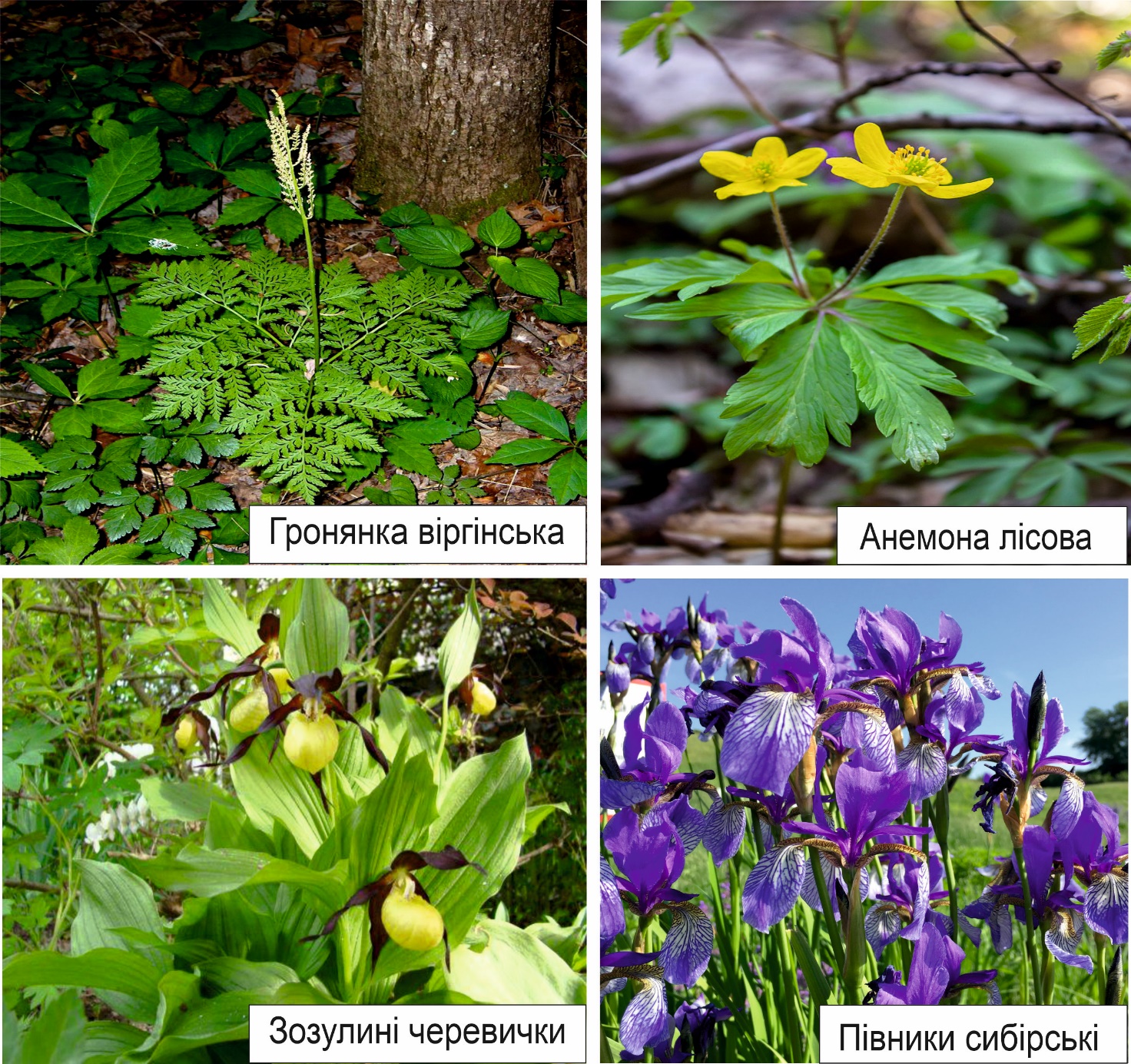 Рис. 5.2.1. Приклади видового складу рослинного світу Чернігівщини5.2.2 Охорона, використання та відтворення лісів та інших рослинних ресурсівЧернігівська область – один із найбільших за територією регіонів України. Площа області становить 31,9 тис. км2. Площа земель лісового фонду області – 740,2 тис. га, в тому числі вкриті лісом землі – 659,9 тис. га, (рис. 5.2.2.1.) та нараховує 56 лісокористувачів.Чернігівщина – лісовий край, середня лісистість території області складає 20,9 % і за останні 20 років зросла на 0,6 %. Однак лісистість нерівномірна й коливається від 37-41 % (Новгород-Сіверський, Корюківський райони), до 8-11 % (Прилуцький район). Залежно від основних виконуваних функцій, ліси області поділяються на:І – ліси природоохоронного, наукового, історико-культурного призначення 105,4465 тис. га. (15 %);ІІ – рекреаційно оздоровчі ліси 48,5429 тис. га. (7 %);ІІІ – захисні ліси 182,438 тис. га. (26 %);	VI – експлуатаційні ліси 371,6363 тис. га. (52 %).Рис. 5.2.2.1. Динаміка земель лісогосподарського призначення, в т.ч. вкритих лісом, тис. гаРозподіл земель лісогосподарського призначення основних лісокористувачів області наведений в табл. 5.2.2.1.Табл. 5.2.2.1. Землі лісогосподарського призначення Чернігівської області по державних лісогосподарських підприємствах та КП «Чернігівоблагроліс» (станом на 01.01.2023 року)Табл. 5.2.2.2. Спеціальне використання лісових ресурсів державного значення у 2022 році по державних лісогосподарських підприємствах та КП «Чернігівоблагроліс»Використання корисних властивостей лісів для культурно-оздоровчих, рекреаційних, спортивних, туристичних і освітньо-виховних цілей та проведення науково-дослідних робіт здійснюється на підприємствах, підпорядкованих Чернігівському обласному управлінню лісового та мисливського господарства, з урахуванням вимог щодо збереження лісового середовища та природних ландшафтів з додержанням правил архітектурного планування приміських зон і санітарних вимог.Використання корисних властивостей лісів для потреб мисливського господарства здійснюється відповідно до Лісового кодексу України та законів України «Про рослинний світ», «Про тваринний світ», «Про мисливське господарство та полювання».Надзвичайно важливою складовою лісового господарства, яка має значний вплив на майбутній стан лісів, їхній видовий склад і продуктивність, є комплекс заходів із лісовідновлення та лісорозведення.Державні підприємства Чернігівської області, які входять до сфери впливу Держлісагентства та КП «Чернігівоблагроліс» послідовно та цілеспрямовано працюють над забезпеченням своєчасного розширеного відтворення лісів, тобто створенням нових лісових насаджень в обсягах, що перевищують їх вирубання, а також їх збереження, зростання продуктивності і раціональне використання.Цілеспрямована праця лісівників дозволить безперервно та ефективно поповнювати запаси деревини, зберегти і підвищувати корисні властивості лісів, зміцнювати екологічний стан.Збільшення площ лісових насаджень області проводиться в основному за рахунок створення нових лісів на прийнятих деградованих, малопродуктивних сільськогосподарських землях.Забезпечення лісокультурного виробництва високоякісним садивним матеріалом з цінними спадковими властивостями можливе за умови раціонального використання наявної лісонасіннєвої бази та створення нових її об’єктів.Динаміка лісовідновлення наведена в табл. 5.2.2.3. Проведення лісогосподарських заходів, пов’язаних і непов’язаних із веденням лісового господарства, наведено в табл. 5.2.2.4.Табл. 5.2.2.3. Динаміка лісовідновлення та створення захисних лісонасаджень, гаТабл. 5.2.2.4. Динаміка проведення лісогосподарських заходів, пов’язаних і не пов’язаних з веденням лісового господарства по державних лісогосподарських підприємствах та КП «Чернігівоблагроліс»Ліси України мають важливе значення не тільки як джерело поновлюваних ресурсів, але і як компонент біосфери, що виконує різноманітні захисні та соціальні функції. Проте тільки стійкі насадження можуть виконувати ці функції в повній мірі.Значні обсяги лісовідтворення потребують належного рівня забезпечення якісним садивним матеріалом основних деревних видів, що є запорукою створення високопродуктивних насаджень.Так, у 2022 році відтворено лісів на площі 2144,0 га. Крім того, постановою Кабінету Міністрів України від 04.12.2019 № 1142 «Про затвердження Порядку проведення моніторингу внутрішнього споживання вітчизняних лісоматеріалів необроблених і контролю за неперевищенням обсягу внутрішнього споживання вітчизняних лісоматеріалів необроблених» передбачає обов'язковий електронний облік деревини всіма лісокористувачами.Функції адміністратора єдиної системи електронного обліку деревини виконує державне підприємство «Лісогосподарський інноваційно-аналітичний центр», яке належить до сфери управління Державного агентства лісових ресурсів України.Застосування сучасних методів протидії незаконним рубкам лісів та завдяки системі електронного обліку деревини держава має можливість багатоступеневого контролю, завдяки чому значно зменшується тіньовий обіг деревини.Лісовий фонд України є високопожежонебезпечним об’єктом. Охорона його від пожеж - моральний обов’язок кожного члена суспільства.Відповідно до положень Закону України «Про пожежну безпеку» Правила пожежної безпеки в лісах України є обов'язковими для виконання всіма центральними і місцевими органами державної виконавчої влади, підприємствами, установами, організаціями (незалежно від виду їх діяльності та форм власності) і громадянами, що з будь-яких причин перебувають у лісі.Охорона лісів від пожеж – один із найбільш важливих напрямків діяльності лісокористувачів. Значна частка хвойних насаджень, наявність територій, забруднених радіонуклідами, зумовлюють високий та середній клас пожежної небезпеки. Найбільш небезпечними в пожежному відношенні є лісові землі з I класом пожежної небезпеки. Їх частка складає 24% від загальної площі лісів державних підприємств Чернігівської області, які входять до сфери впливу Держлісагентства. Загалом найбільші площі лісів зосереджені в Корюківському, Новгород-Сіверському та Чернігівському районах.Головні причини виникнення лісових пожеж – порушення правил пожежної безпеки громадянами під час перебування в лісових масивах, випалювання сухої рослинності та її залишків на сільгоспугіддях і придорожніх смугах поруч із лісовими масивами, проведення військових навчань.Упродовж 2022 року, за період окупації та бойових дій у лісах трапилось 9 випадків лісових пожеж, а саме: у філіях «Ніжинське лісове господарство» та «Чернігівське лісове господарство» ДП «Ліси України» загальною площею 139,4 гектари.Розпорядженням начальника Чернігівської обласної військової адміністрації від 20.04.2022 №147 «Про тимчасову заборону відвідування населенням лісів і в’їзду до лісових масивів області транспортних засобів у період воєнного стану» (зі змінами) заборонено відвідування лісів населенням та в’їзд до них транспортних заходів (окрім руху транзитними шляхами) за винятком: Збройних Сил України; Державної прикордонної служби України, Державної спеціальної служби транспорту, Державної служби спеціального зв’язку та захисту інформації України, Національної гвардії України, Служби безпеки України, Служби зовнішньої розвідки України, Міністерства внутрішніх справ України, Державної служби України з надзвичайних ситуацій; працівників комунальних служб; органів виконавчої влади, органів місцевого самоврядування; спеціалізованих лісогосподарських підприємств для здійснення комплексу лісогосподарських заходів та служби державної охорони природно-заповідного фонду України, посадових осіб користувачів мисливських угідь області, інспекторського складу Державної екологічної інспекції у Чернігівській області, у період воєнного стану. Для забезпечення своєчасного виявлення загорянь та ліквідації їх на ранніх стадіях на підприємствах діють 38 телевізійних систем спостереження за лісовими масивами. Також, для моніторингу лісових масивів використовуються 11 безпілотних літальних апаратів. Є в наявності 39 пожежних автомобілів, 44 лісові пожежні модулі, 252 радіостанції, з яких 191 - переносні та автомобільні.Протягом дії заборони відвідування лісів лісові пожежі виникали в результаті ворожого обстрілу з території російської федерації.Інформація щодо динаміки лісових пожеж на території Чернігівщини наведена на рис. 5.2.2.2. та в табл. 5.2.2.5.Рис. 5.2.2.2. Динаміка лісових пожежТабл. 5.2.2.5. Пошкодження лісових насаджень пожежамиОкрім лісів, раціонально використовуватися й охоронятися мають ресурси недеревної рослинності.Рослинний світ, або флора, дуже чутливо реагує на зміни екологічних факторів і є чітким показником обсягу антропогенного впливу на природу.Рослини – найбільш беззахисні перед діяльністю людини, й з урахуванням сучасного стану біосфери їх охорона стала нині важливим комплексним міжнародним завданням. У 1948 р. при ООН було створено спеціальну постійну Комісію з охорони зникаючих видів рослин і тварин, а згодом – Міжнародну Червону книгу, куди заносяться всі рослини та тварини, яким загрожує вимирання. У 1982 р. Закон про Червону книгу прийнято і в Україні.Чернігівщина багата природними ресурсами цінних видів рослин, у тому числі й лікарських. Однак ресурсний потенціал багатьох видів обмежений. З метою раціонального використання, відтворення природних і збільшення запасів дикорослих лікарських рослин, їх добування суворо лімітується. З метою охорони, збереження та відтворення дикорослої флори спеціальне використання природних недеревних рослинних ресурсів здійснюється відповідно до статті 10 Закону України «Про рослинний світ» на підставі дозволів та у межах встановлених лімітів. Раціональне використання лісових ресурсів неможливе без їх ретельного вивчення і суворого обліку. Відновлення природних лісів і розведення нових порід дерев, їх продукція й акліматизація повинні вестися на науковій основі.Охорона рослинного світу здійснюється у відповідності до вимог законів України «Про рослинний світ», «Про Червону книгу України» (для рідкісних та зникаючих видів) та Лісового кодексу України.Збереження рослинного світу передбачає здійснення комплексу заходів, спрямованих на збереження просторової, видової та ценотичної різноманітності й цілісності об’єктів рослинного світу, охорону умов їх місцезростання, збереження від знищення, пошкодження, захист від шкідників і хвороб, а також невиснажливе використання.З метою охорони та відтворення регіонально рідкісних рослин Чернігівщини, які не занесені до Червоної книги України, за рахунок коштів обласного фонду охорони навколишнього природного середовища науковцями Ніжинського державного університету імені М. Гоголя було складено перелік та розроблено положення про регіонально рідкісні види рослин Чернігівської області, яких виявлено 105, який затверджено рішенням Чернігівської обласної ради 28.03.2018 № 32-12/VII.Підставою для включення до переліку певного виду рослин є дані про чисельність, ареал та зміни умов існування, що підтверджують необхідність вжиття заходів для їх охорони.З метою збереження умов місцезростання об'єктів рослинного світу підприємства, установи, організації та громадяни, діяльність яких пов’язана з розміщенням, проектуванням, реконструкцією, забудовою населених пунктів, підприємств, споруд та інших об’єктів, а також уведенням їх в експлуатацію, повинні передбачати й здійснювати заходи щодо збереження умов місцезростання об’єктів рослинного світу.Оцінка стану, тенденцій і загроз біорізноманіттю, ефективна охорона та збереження рослинного світу, як основної компоненти біологічного різноманіття, неможливе без його всебічного вивчення, правильного, невиснажливого використання фіторесурсів та екологічного виховання населення. Відтворення природних рослинних ресурсів забезпечується різними шляхами, зокрема сприянням природному відновленню рослинного покриву, штучним поновленням природних рослинних ресурсів, запобіганням небажаним змінам природних рослинних угруповань та негативному впливу на них господарської діяльності, в тому числі зупинка господарської діяльності з метою створення умов для відновлення деградованих природних рослинних угруповань.Крім того, на виконання Указу Президента України від 07.06.2021 №228/2021 «Про деякі заходи щодо збереження та відтворення лісів» у рамках реалізації програми Президента України «Зелена країна», лісокористувачами, територіальними громадами, установами та підприємствами різних сфер, з метою збільшення площі лісів області, висаджено у 2022 році 12 276,0 тисяч штук дерев.5.2.3 Охорона та відтворення видів рослин та грибів,занесених до Червоної книги України, та тих, щопідпадають під дію міжнародних договорівОфіційним державним документом, який містить перелік рідкісних і таких, що перебувають під загрозою зникнення, видів рослинного світу у межах території України є Червона книга України.Червона книга України – основний документ, в якому узагальнено матеріали про сучасний стан рідкісних і таких, що знаходяться під загрозою зникнення, видів тварин і рослин, на підставі якого розробляються наукові і практичні заходи, спрямовані на їх охорону, відтворення і раціональне використання.До Червоної книги України заносяться види тварин і рослин, які постійно або тимчасово перебувають чи зростають у природних умовах на території України, в межах її територіальних вод, континентального шельфу та виняткової (морської) економічної зони, і знаходяться під загрозою зникнення. Занесені до Червоної книги України види тварин і рослин підлягають особливій охороні на всій території України. Охорона та відтворення об'єктів Червоної книги України – це комплекс організаційних, правових, економічних, наукових, інших заходів, спрямованих на забезпечення збереження, охорону та відтворення рідкісних і таких, що перебувають під загрозою зникнення, видів тваринного і рослинного світу.Відтворення об’єктів Червоної книги України забезпечується шляхом:– сприяння природному відновленню популяцій рідкісних і таких, що перебувають під загрозою зникнення, видів тваринного і рослинного світу; – інтродукції та реінтродукції таких видів у природні умови, де вони перебували (зростали);– здійснення необхідних наукових досліджень з метою розроблення наукових засад їх охорони та відтворення;– установлення підвищеної адміністративної, цивільної та кримінальної відповідальності за знищення чи пошкодження об'єктів Червоної книги України, заподіяння шкоди середовищу їх перебування (зростання);– проведення освітньої та виховної роботи серед населення;– здійснення інших заходів відповідно до законодавства.Перебування на певній території рідкісних і таких, що перебувають під загрозою зникнення, видів тваринного і рослинного світу, занесених до Червоної книги України, є підставою для оголошення її об'єктом природно-заповідного фонду України загальнодержавного значення.Ландшафтні та ґрунтово-кліматичні умови, геологічна будова та інші природні фактори Чернігівщини зумовили різноманітність та багатство рослинного світу. Він представлений великою кількістю видів вищих і нижчих рослин. Причин зникнення окремих видів рослин у природі є декілька: зміна кліматичних умов, випасання худоби, косіння, розорювання земель, зривання на букети, використання лікарської сировини, висаджування на присадибних ділянках. Тобто найбільший негативний вплив несе діяльність людини. Рослинний світ області налічує понад 1700 видів, з яких 84 занесені до Червоної книги України (2009), 10 – до додатків Конвенції про охорону дикої флори та фауни і природних середовищ існування в Європі, 25 – до додатків Конвенції про міжнародну торгівлю видами дикої фауни і флори, що перебувають під загрозою зникнення (CITES).Перелік видів рослин та грибів, що підлягають особливій охороні на території області, поданий в табл. 5.2.3.1. (додаток 2).Для збереження рідкісних видів рослинності в області функціонує 4 ботанічні заказники загальнодержавного значення та 98 – місцевого, 96 ботанічних пам’яток природи – місцевого значення. Значну увагу збереженню видів рослин, занесених до Червоної книги України, та тих, що підпадають під дію міжнародних договорів України, приділяють і на територіях Ічнянського та Мезинського національних природних парків (далі – НПП), регіональних ландшафтних парків (далі – РЛП) «Міжрічинський», «Ялівщина» та «Ніжинський» та дендрологічний парк «Тростянець».У складі багатої та різноманітної флори на території РЛП «Ніжинський» значне місце займають види, які охороняються на різних рівнях – міжнародному (Бернська конвенція), державному (Червона книга України) та регіональному. Особливої уваги заслуговує вид із Бернської конвенції – маточник болотний. Також на території парку зростають 11 видів судинних рослин із Червоної книги України.Багато представників грибного царства стали рідкісними і навіть зникаючими. На території Чернігівщини зареєстровано 3 види грибів, занесених до Червоної книги України: клаваріадельф товкочиковий, герицій коралоподібний, мутин собачий. До рослинних угруповань, занесених до Зеленої книги України, належать угрупування формації глечиків жовтих, латаття сніжно-білого, латаття білого – табл. 5.2.3.2.Табл. 5.2.3.2. Динаміка охорони, невиснажливого використання та відтворення дикорослих рослин та грибів5.2.4 Охорона природних рослинних угрупувань, занесених до Зеленої книги УкраїниЗелена книга України є державним документом, в якому зведені відомості про сучасний стан рідкісних, зникаючих і типових природних рослинних угрупувань України, що потребують охорони і мають важливе значення як складова частина біологічного різноманіття. Цей документ є основою для розробки заходів щодо охорони та невиснажливого використання природних рослинних угрупувань, визначає категорії рідкісних, зникаючих і типових природних рослинних угрупувань, внесених до Зеленої книги України.Вкрай необхідною у природоохоронній діяльності є зміна акцентів – зі збереження фітогенофонду на збереження фітоценофонду. Це випливає також із сучасного стану біосфери, принциповою рисою якого є те, що її функціональний стан погіршується значно вищими темпами, ніж генетичний. Шляхом охорони природної рослинності розв’язується триєдина екопроблема – збереження фітоценофонду, фітогенофонду та екосистем, в яких відбувається розвиток фітоценозів.До Зеленої книги України занесено чимало лісових та водних типів рослинності, що є характерними для Чернігівщини.Наведемо кілька прикладів угруповань, які охороняються на території області:1. Група асоціацій соснових лісів зеленомохових – Pineta hylocomiosa.Мотиви охорони – корінні старі соснові ліси, типові для Українського Полісся, переважання яких обумовлено едафічними факторами. Поширення в регіоні – борові тераси річок Десни та Сейму. Фактори, які зумовлюють скорочення поширення, – вирубування, пожежі, рекреація. Зазначена група охороняється в ландшафтному заказнику місцевого значення «Жорнівський бір» та ботанічних заказниках місцевого значення: «Шабалинів бір», «Коропський бір» , «Жовтневий бір».2. Група асоціацій дубових лісів ліщинових – Querceta (roboris) corylosa.Мотиви охорони – типові старі ділянки лісів із переважанням неморальних широкоареальних видів характерних для Лісостепу й півдня Полісся. Поширення в області – центральні та східні регіони нижньої частини межиріччя Десна-Сейм.Фактори, які зумовлюють скорочення поширення, – вирубування, пожежі, рекреація. Ліси охороняються в ботанічній пам'ятці місцевого значення «Лобанівщина».3. Формація сальвінії плаваючої – Salvinieta natantis.Мотиви охорони – рідкісні для України угруповання. Поширення – заплавні озера придесення, меліоративні канали. Фактори, які викликають скорочення поширення, – осушення та забруднення водойм.4. Формація латаття білого – Nymphaeeta albae.Мотиви охорони – типові для України реліктові угруповання. Поширення в регіоні – заплава р. Десни, заростаючі меліоративні канали центральної частини межиріччя.Фактори, що скорочують поширення, – осушення, меліорація, зміна хімічних показників води, збір кореневищ, квіток.5. Формація глечиків жовтих – Nuphareta lutea.Мотиви охорони – типові для України реліктові угруповання. Поширені в заплавних озерах, меліоративних каналах, лучно-болотних комплексах у центральній частині межиріччя.Фактори, що зумовлюють скорочення поширення – осушення, надмірне зволоження, зміна хімічних показників води, збір кореневищ, квітів.Необхідні заходи охорони – контроль за станом популяцій, створення мережі природно-заповідних територій в заплаві р. Десни.6. Формація вільхи клейкої (ценози болотного типу) – Alneta (glutinosae) paludosa.Мотивами охорони є ценози чорновільшняків, у трав'яному покриві яких домінує рідкісний бореальний вид – Calla palustris на південній межі ареалу. Територія поширення – чорновільшняки в заплаві р. Сейм, біля х. Дробці Коропського району та в центральній частині межиріччя, біля с. Синявка Коропського району.Фактори, які спричиняють скорочення поширення – осушення, рубки. Необхідними заходами охорони є створення об’єктів природно-заповідного фонду місцевого значення з обмеженим режимом лісокористування.5.2.5 Охорона, використання та відтворення зелених насадженьОхорона зелених насаджень  система адміністративно-правових, організаційно-господарських, економічних, архітектурно-планувальних і агротехнічних заходів спрямованих на збереження, відновлення та підтримання у належному стані виконання зеленими насадженнями відповідних функцій.Зелені насадження населених пунктів, як елементи благоустрою використовуються відповідно до їх функціонального призначення для забезпечення сприятливих умов життєдіяльності людини на засадах їх раціонального використання та охорони з урахуванням вимог правил благоустрою території населених пунктів, інших вимог, передбачених законодавством.Дерева позитивно впливають на клімат. Перш за все, вони слугують резервуарами для чистого повітря. Крони дерев не лише створюють тінь, захищаючи людей від прямих сонячних променів, але й поглинають до 25% звукової енергії, створюючи для мешканців будинків комфортні умови проживання.Зелені насадження створюють оптимальні умови існування людини в місцях проживання і праці, забезпечують раціональний відпочинок і відновлення сил, сприятливо впливають на її організм, фізичне і психічне здоров’я. Зелені насадження сприяють інтенсивнішому відновленню сил, прискорюють відновлення функцій органу зору, сприяють покращенню діяльності центральної нервової системи тощо.Температура повітря в зеленому масиві приблизно на 3°С нижча, ніж на відкритих місцях. Відносна вологість повітря в озеленених кварталах у гарячі дні на 7 - 40% вища, ніж у не озеленених. Збільшення вологості пояснюється здатністю зелених насаджень випаровувати воду. Поверхня, вкрита рослинністю, випаровує в десятки разів більше вологи, ніж та, що без зелені.Охолоджуючи повітря, зелені насадження сприяють його опусканню і витісненню нижнього теплого шару, що значно поліпшує провітрювання простору між забудовами. Важлива також і вітрозахисна здатність зелених насаджень.Важливим для забезпечення охорони та використання зелених насаджень населених пунктів є їх інвентаризація, мета якої – одержання достовірних комплексних даних про кількість і стан зелених насаджень; ведення моніторингу стану й кількості зелених насаджень; розроблення програм, заходів розвитку зелених зон населених пунктів України; визначення основних напрямів селищної, районної та міської політики щодо утримання, розведення й захисту зелених насаджень табл. 5.2.5. Табл. 5.2.5. Озеленення населених пунктів обласного значення, га5.2.6 Інвазійні чужорідні види рослин у флорі Чернігівської областіВиди, які є природніми для певної місцевості, росли там історично і еволюційно сформували свої угруповання чи харчові ланцюги, називаються аборигенними. Далеко не всі види в Україні є саме такими. У певні історичні часи інші види рослин і тварин були завезені цілоспрямовано чи випадково на територію України. Там вони пристосовувалися до нових умов. Такі види називають чужорідними. Деякі з них на стільки добре почувають себе, що активно розмножуються, захоплюють нові території та витісняють аборигенні види. Їх і називають інвазійними. На територіях, де панують чужорідні види, спостерігається значно менше видове різноманіття, ніж у природних екосистемах. Існує дуже багато гіпотез того, чому види проявляють свій інвазійний потенціал в тих чи інших умовах.Для чужорідних рослин, що поширені в природних угіддях, характерна здатність поширюватися переважно за допомогою природних агентів, головним чином вітру й тварин.Діяльність людини також допомагає рослинам подолати природні перешкоди, які стримують їх поширення. Прилаштувавшись у новій місцевості, рослини продовжують поширюватися також і природними засобами. Від ефективності останніх часто залежить доля занесених рослин. З первісного осередку адвентивні рослини розносяться людиною в нові місцевості й утворюють там нові, навколо яких розселяються вже самостійно і згодом утворюють великі колонії. Поступово ці колонії з’єднуються між собою і поширення чужоземців набирає загрозливих розмірів. З адвентивних рослин, що є карантинними на території області зареєстровано два види: це амброзія полинолиста та повитиця польова. Поширення частини з них вийшло з-під контролю та нині має характер експансії, причому сучасний період характеризується їх активним укоріненням не тільки в поширених та антропогенних екотопах, але й у природних, особливо болотних і заплавних. Найвідоміша – амброзія полинолиста (Ambrosia artemisiiflora L.), що спричиняє осінню сінну лихоманку та астматичні загострення.Глобальна загроза від адвентивних видів рослин біологічному різноманіттю та якості життя зумовлює посилення уваги наукової спільноти до цієї проблеми. Зокрема, Постійним комітетом Бернської Конвенції в 2013 році прийнята Європейська рекомендація з природних територій, що підлягають особливій охороні від інвазійних чужорідних видів.Аналіз фітосанітарного стану області показує, що в останнє десятиліття різко збільшилась кількість адвентивних видів рослин, що проникають у межі й активно поширюються у природних комплексах. Така ситуація потребує розробки комплексу заходів щодо захисту території області від навмисного і ненавмисного занесення нових видів таких рослин і контролю за їх поширенням.Щорічно фахівцями Управління фітосанітарної безпеки Головного управління Держпродспоживслужби в Чернігівській області проводяться обстеження залежно від фенологічної фази періоду вегетації амброзії та її розвитку.У 2022 році виявлені нові вогнища амброзії полинолистої на загальній площі 120 га (Ніжинський район) (розпорядження Ніжинської районної державної адміністрації від 14.02.2022 № 20 «Про запровадження карантинного режиму по амброзії полинолистій»).В карантинних вогнищах амброзії полинолистої були проведені хімічні, агротехнічні та механічні заходи боротьби.Розроблено та впроваджено Регіональна цільова програма боротьби з карантинним бур’яном – амброзією полинолистою в Чернігівській області на 2022-2026 роки, яка затверджена рішенням Чернігівської обласної ради від 30 листопада 2021 року №10-7/VIII, Програма боротьби з карантинним бур’яном – амброзією полинолистою в Березнянській територіальній громаді на 2022-2026 роки, затверджена рішенням Березнянської селищної ради від 10 грудня 2021 року № 553/15-VIII. Табл. 5.2.6.1. Аналіз фітосанітарного стану області по розповсюдженню амброзії полинолистої на території областіТабл. 5.2.6.2. Аналіз фітосанітарного стану області по розповсюдженню повитиці польової на території області5.3 Охорона, використання та відтворення тваринного світу5.3.1 Загальна характеристика тваринного світуТваринний світ є одним з компонентів навколишнього природного середовища, національним багатством України, джерелом духовного та естетичного збагачення і виховання людей, об'єктом наукових досліджень, а також інших матеріальних цінностей.Тваринний світ це сукупність всіх особин різних видів тварин, які постійно або тимчасово населяють будь-яку територію або акваторію, що характеризуються видовим складом і кількістю особин. Завдяки значній території і її природної різноманітності тваринний світ Чернігівщини є багатогранним та нараховує велику кулькість тварин.Він пройшов складний шлях розвитку упродовж геологічної історії й представлений лісовими, лісостеповими, польовими, болотними і водними видами. У зв’язку з розширенням господарської діяльності населення, видовий склад тварин постійно змінюється, багато з них стають рідкісними та потребують охорони.Різноманітність тваринного світу України пов'язана з особливостями рельєфу і клімату, але в першу чергу – із певними рослинними угрупованнями, розміщення яких пов'язане з широтною зональністю і висотною поясністю. Видовий склад тварин, які живуть у певному рослинному угрупованні, називають фауністичним комплексом.На території нашої області різні види тварин також поширені досить нерівномірно. Це викликано відмінностями умов життя в різних її частинах. Певні види поширені переважно там, де найкраще забезпечується їх існування.Чернігівщина, перш за все, асоціюється з лісом, типовими мешканцями якого є різноманітні ссавці – козуля, лось, олень, кабан, бобер, білка, ондатра, заєць-русак, а типовими хижаками є лисиця, єнотоподібний собака, вовк. Своєю різноманітністю виділяються хижаки родини кунячих: борсук, норка, куниця, ласка, видра, тхір. Представники комахоїдних ссавців – широковідомі їжак і кріт, менше відома бурозубка. Багато рукокрилих ссавців – кажанів, серед яких переважає вухань, велика та мала вечірниця. До плазунів відносяться ящірки, змії, черепахи, до земноводних – тритони, жаби. (рис. 5.3.1).У сучасній фауні регіону налічують понад 30 тис. видів. На території області поширені як безхребетні, так і хребетні тварини. Серед безхребетних є представники понад 20 типів організмів, з яких більшість – найпростіші. Близько 400 видів хребетних тварин, зокрема 80 видів ссавців, 287 видів птахів, з яких 197 – гніздуючих, 10 видів плазунів, 16видів земноводних, 60 видів риб, 100 видів молюсків.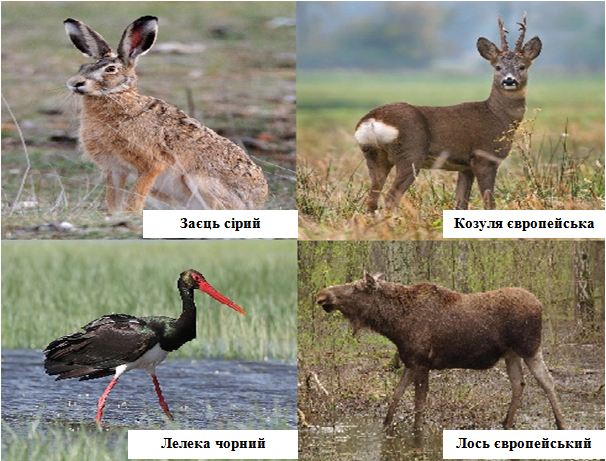 Рис. 5.3.1. Приклади видового складу тваринного світу ЧернігівщиниЗаходи щодо збереження тваринного світуНа виконання вимог законів України «Про тваринний світ», «Про мисливське господарство та полювання» та інших нормативних актів користувачами об’єктів тваринного світу вживаються відповідні заходи з його збереження, до яких належать такі:– встановлення норм раціонального використання тварин;– встановлення заборон і обмежень у використанні тварин;– охорона середовища існування, умов розмноження і шляхів міграції тварин;– попередження загибелі тварин при здійсненні виробничих процесів;– створення об’єктів природно-заповідного фонду й виділення інших територій, що підлягають охороні;– організація наукових досліджень, спрямованих на обґрунтування заходів з охорони тваринного світу;– створення системи обліку, кадастру та моніторингу тваринного світу;– проведення широкої виховної роботи серед населення області.Зокрема, може бути обмежене або повністю заборонене на окремих територіях чи на певні строки використання, а також вилучення з природного середовища деяких видів тварин.З метою раціонального використання тваринного світу Департамент екології та природних ресурсів Чернігівської облдержадміністрації відповідно до Закону України «Про мисливське господарство та полювання» погоджує ліміти використання мисливських тварин, віднесених до державного мисливського фонду; розрахунки чисельності добування мисливських тварин; строки полювання та проекти організації і розвитку мисливських господарств.Розпорядженням начальника Чернігівської обласної військової адміністрації від 13.06.2022 № 219 «Про організацію виконання рішення Ради оборони області» заборонено відкриття сезону полювання на території області на період дії воєнного стану.Підприємства, установи, організації й громадяни при здійсненні будь-якої діяльності, що впливає або може вплинути на стан тваринного світу, зобов'язані забезпечувати охорону середовища існування, умов розмноження й шляхів міграції тварин.Під час розміщення, проєктування та забудови населених пунктів, підприємств, споруд та інших об'єктів, удосконалення існуючих і впровадження нових технологічних процесів, введення в господарський обіг цілинних земель, заболочених, прибережних і зайнятих чагарниками територій, меліорації земель, здійснення лісових користувань і лісогосподарських заходів, проведення геологорозвідувальних робіт, видобування корисних копалин, визначення місць випасання й прогону свійських тварин, розроблення туристичних маршрутів та організації місць відпочинку населення повинні передбачатися і здійснюватися заходи щодо збереження середовища існування та умов розмноження тварин, забезпечення недоторканності ділянок, які становлять особливу цінність для збереження тваринного світу.Також стаття 39 Закону України «Про тваринний світ» передбачає, що у період масового розмноження диких тварин, з 1 квітня до 15 червня, забороняється проведення робіт та заходів, які є джерелом підвищеного шуму та неспокою (пальба, проведення вибухових робіт, феєрверків, санітарних рубок лісу, використання моторних маломірних суден, проведення ралі та інших змагань на транспортних засобах).Рідкісні та такі, що перебувають під загрозою зникнення в природних умовах на території України, види тварин підлягають особливій охороні й заносяться до Червоної книги України.Законом України «Про Червону книгу» регулюються відносини, пов'язані з її веденням, охороною, використанням та відтворенням рідкісних і таких, що перебувають під загрозою зникнення, видів тваринного й рослинного світу, занесених до неї з метою попередження зникнення таких видів із природи, забезпечення збереження їхнього генофонду.5.3.2 Стан і ведення мисливського господарстваУ 2022 році площа мисливських угідь області становить 2729,7 тис. га, із них: лісових – 688,2 тис. га, польових – 1850,5 тис. га, водно-болотних – 163,7 тис. га, інші – 27,1 тис. га та мисливські угіддя державного мисливського резерву – 56,5 тис. га. В області обліковується 59 користувачів мисливських угідь, яким рішеннями обласної ради надані у користування мисливські угіддя, в т.ч.:– держлісгоспи (8 господарств) – 212,8 тис. га, (8 %)– УТМР (9 господарств) – 1805,0 тис. га, (65 %)– інші користувачі (42 господарства)	 – 711,9 тис. га, (25 %)– мисливські угіддя державного мисливського резерву – 56,5 тис. га (2 %).В цілому по області в мисливському господарстві працює 283 працівника з яких 30 мисливствознавців та 170 єгері. Один єгер в середньому обслуговує 16,1 тис. га мисливських угідь.На охорону та відтворення тваринного світу в області у 2022 році було витрачено 6 млн. 450 тис. гривень. В середньому на 1 тис. га мисливських угідь області витрачалось 2362 гривень, що перевищує норму вкладення коштів згідно ст. 30 Закону України «Про мисливське господарство та полювання».Дані по фінансуванню заходів по охороні та відтворенню диких тварин основних категорій користувачів по результатам діяльності за 2022 рік:Тим самим збільшуючи чисельність диких тварин (табл. 5.3.2.1.).Табл. 5.3.2.1. Динаміка чисельності основних видів мисливських тварин, голівЗа інформацією Північного міжрегіонального управління лісового та мисливського господарства, за звітний рік на Чернігівщині складено 27 протоколів на порушників правил полювання на суму 8143,0 гривень та стягнуто 7123,0 гривень штрафів.Використання ліміту добування мисливських тварин наводиться в таблиці 5.3.2.2.Табл. 5.3.2.2. Добування основних видів мисливських тварин, голів5.3.3 Стан і ведення рибного господарствУ звітному році промисловий вилов на підконтрольних Управлінню Державного агенства меліорації та рибного господарства у Чернігівській області (далі – Управління) водоймах здійснювало 6 користувачів.Користувачами на р. Дніпро в межах Чернігівської області було видано документи на право здійснення промислового лову 15 бригадам, але фактично вилучення водних біоресурсів здійснювало 10 бригад.На р. Десні з озерами в межах Чернігівської області було видано документи на право здійснення промислового лову 10 бригадам.До промислового вилову риби користувачі приступили в лютому місяці, але з початком збройної агресії з боку російської федерації та часткової окупації, промисловий вилов не здійснювався до червня місяця поточного року, а враховуючи що ділянка р. Дніпро в межах області граничить із республікою білорусь то промисловий вилов на ній був обмежений протягом всього року. Ділянки на яких було відносно безпечно, можливість здійснювати промисел скоротилися в декілька разів. Основною причиною зниження промисдового водних бiopecypciв у звітному poцi — є військові дії на території області.На кінець року на р. Дніпро в межах області переважну більшість в уловах, згідно звітів про обсяги добування водних біоресурсів, склав вилов ляща – 2,334 т, плітки – 1,077 т, плоскирки – 2,218 т, синця – 1,029 т, карася сріблястого – 0,995 т, щуки – 0,484 т, судака – 0,524 т.На р. Десна з озерами в межах області переважну більшість в уловах, згідно звітів про обсяги добування водних біоресурсів, займає: карась сріблястий – 1,794 т, плоскирка – 1,585 т, щука – 1,149 т, плітка – 1,123 т, лящ – 1,067 т, окунь – 0,559 т, синець – 0,593 т.Динаміка вилову водних біоресурсів на р. Дніпро та на р. Десні з озерами в межах Чернігівської області показує, що загальний вилов у звітному році найнижчий за останні 10 років.Через внесення до Червоної книги Украни в’язя та підуста вилов їх в звітному році не здійснювався.В звітному році здійснено 62 перевірки промислового лову щодо правильності та законності вилучення та здачі водних біоресурсів. Порушення Правил промислового рибальства та Режиму рибальства у рибогосподарських водних об’єктах України у 2022 році на підконтрольній території зафіксовано не було.Рибницько-меліоративні роботи з метою поліпшення умов природного відтворення водних біоресурсів у 2022 році не проводились. Заходи із штучного відтворення водних біоресурсів не здійснювались.Управління державного агентства меліорації та рибного господарства у Чернігівській області на кінець 2022 року проводилась робота по уточненню переліків суб’єктів аквакультури області та зясувалось, що на обліку знаходилось 50 суб’єкти аквакультури, з них 32 юридичні особи та 18 фізичних осіб-підприємців. Звіти за формою 1-А риба (річна) за 2022 рік суб’єктами аквакультури, в основному надавались в електронній формі. Листи нагадування про надання відповідного звіту субєкта аквакультури направлялись, як на електронні пошти, застосунок Viber та поштовим зв’язком.Відповідно до наданих звітів всього по Чернігівській області в умовах аквакультури у 2022 році вирощено 268,3 т товарної риби та вирощено 308 тис. шт. рибопосадкового матеріалу.Чернігівським рибоохоронним патрулем за 2022 рік було викрито 706 порушень правил рибальства, з них 371 справу розглянуто посадовими особами, 141 справа передана на розгляд судів, викрито 90 справ з нанесенням шкоди рибному господарству України на загальну суму 3 702 784 грн. Складено 13 протоколів за порушення порядку придбання чи збуту об’єктів тваринного світу, з яких 3 протоколи складені за ст.90 КУпАП. Про виявлені порушення складаються адміністративні матеріали за ст.85 ч 4 КУпАП, за ст.88-1 КУпАП, ст.85-1, ст.90 КУпАП, які направляються до суду. За 2022 рік інспекторами Чернігівського рибоохоронного патруля було виявлено 20 справ з ознаками кримінального правопорушення передбаченого ст. 249 КК України відносно 29 осіб, які були направлені до районних судів Чернігівської області для прийняття рішення згідно статті 253 КУпАП України. За результатами звірки з територіальними підрозділами ГУНП в Чернігівській області, даними інтернет порталу «Судова влада» та відомостей «Єдиного державного реєстру судових рішень», відносно 11 осіб за 9 справами винесено вироки судів про притягнення порушників до кримінальної відповідальності у вигляді штрафів, за одною справою 1 особу було засуджено до 1 року 6 місяців обмеження волі. Дві особи були звільнені від кримінальної відповідальності судом в зв’язку із дійовим каяттям та добровільною сплатою збитків, завданих рибному господарству України в сумі 149 821 грн. Дві справи були закриті за відсутності складу кримінального правопорушення в порядку п. 2 ч. 1 ст. 284 КПК України. Дві справи були розглянуті судами в порядку ст.221 КУпАП, відносно правопорушників винесені постанови про накладення штрафів в межах санкції ч. 4 ст.85 КУпАП, подано цивільний позов про стягнення завданих правопорушенням збитків, який задоволено судом.Дев’ять справ відносно 14 осіб судами направлені органам досудового розслідування для прийняття процесуального рішення відповідно до кримінального процесуального законодавства України за якими на даний час досудове розслідування триває.Табл. 5.3.3.1. Динаміка вилову риби5.3.4 Охорона та відтворення видів тварин, занесених до Червоної книги України, та тих, що підпадають під дію міжнародних договорівУ теперішній час особливої актуальності набувають питання охорони, відтворення та раціонального використання тваринного світу. З цією метою проводяться організаційно-господарські, біологічні, культурно-виховні заходи. Першочергового значення в охороні тваринного світу набувають заходи правового характеру, тобто законодавче регулювання. У світі функціонує низка природозахисних організацій та фондів, створюються природні заповідники, а за полювання на диких тварин передбачено кримінальну та адміністративну відповідальність. Попри це багато тварин все ж таки знаходяться на межі зникнення. Обов’язок людини нині полягає не тільки в тому, щоб їм не нашкодити, а більше того, захистити та зберегти.Тож як дізнатися, які тварини в нас потрапляють під загрозу зникнення? Для цього необхідно зазирнути до Червоної книги України.Червона книга України – це основний офіційний державний документ, в якому узагальнено матеріали про сучасний стан рідкісних і таких, що перебувають під загрозою зникнення, видів тварин і рослин, на підставі якого розробляються наукові та практичні заходи, спрямовані на їх охорону, відтворення і раціональне використання. До Червоної книги України заносяться види тварин і рослин, які постійно або тимчасово перебувають чи зростають у природних умовах на території України в межах її територіальних вод, континентального шельфу та виняткової (морської) економічної зони і знаходяться під загрозою зникнення. Ці види тварин і рослин підлягають особливій охороні на всій території держави.Загальна кількість видів тваринного світу на території області, що охороняються – 931, з них до Червоної книги України занесено 162.Види тварин, які не занесені до Червоної книги України, але мають особливу наукову, природоохоронну та іншу цінність, за рішенням спеціально уповноваженого центрального органу виконавчої влади з питань екології та природних ресурсів заносяться до переліків видів тварин, що підлягають особливій охороні. Визначення видів і встановлення порядку охорони, використання і відтворення тварин, занесених до зазначених переліків, здійснюються спеціально уповноваженим центральним органом виконавчої влади з питань екології та природних ресурсів з урахуванням науково обгрунтованих експертних висновків.Україна є учасницею більш ніж 50 міжнародних багатосторонніх угод, які стосуються збереження та збалансованого використання біорізноманіття. Серед них – Конвенція про біологічне різноманіття і Картахенський протокол про біобезпеку до неї, Конвенція про охорону мігруючих видів диких тварин, Конвенція про міжнародну торгівлю видами дикої фауни і флори, що перебувають під загрозою зникнення та угоди до неї, Конвенція про водно-болотні угіддя, що мають міжнародне значення, головним чином як середовища існування водоплавних птахів, Всеєвропейська стратегія збереження біотичного різноманіття, Рамкова конвенція про охорону та сталий розвиток Карпат, Конвенція про охорону дикої флори та фауни і природних середовищ існування в Європі та інші.Серед дикої природи Чернігівщини зустрічається багато тварин, занесених до Червоної книги України, серед яких ссавці: лось, видра річкова, норка європейська, рись, горностай; птахи: лелека чорний, лунь польовий, лунь степовий, змієїд, орел-карлик, підорлик малий, орлан-білохвіст, журавель сірий, поручайник; риби: стерлядь, марена дніпровська, ялець звичайний, карась звичайний, йорж носар, мінога українська.Область населяє близько 425 видів хребетних тварин, серед яких понад 65 видів ссавців, близько 290 видів птахів, більше 45 видів риб. З них до Червоної книги України занесено 162 види, до списку міжнародного союзу охорони природи – 29, до Європейського червоного списку – 52, до списку видів Бернської конвенції – 390, Бонської конвенції – 30. З 290 видів птахів 194 гніздяться на території Чернігівщини, 50 є осілими, 207 мають статус пролітних, у групу залітних або випадково залітних входить 41, зимуючих – 51.Охороною та відтворенням занесених до Червоної книги України та тих, що підпадають під дію міжнародних договорів України, тварин  займаються як уповноважені державні органи, так і користувачі мисливських угідь (табл. 5.3.4.1.). Особливій охороні також підлягають середовища перебування червонокнижних тварин. Також на території Чернігівської області проводяться заходи щодо збереження та примноження рисі європейської. Станом на 2021 рік їх кількість на території області нараховує приблизно 29 особин, оновлена інформація за 2022 рік до Департаменту не надходила.Табл. 5.3.4.1. Охорона та відтворення тваринного світу5.3.5 Охорона, використання та відтворення водних біоресурсівБездумне використання будь-яких ресурсів призводить до їх зникнення. Не виняток і водні біоресурси. Охорона водних біоресурсів та основні шляхи її забезпечення визначаються відповідно до Закону України «Про рибне господарство, промислове рибальство та охорону водних біоресурсів», законів України «Про тваринний світ», «Про охорону навколишнього природного середовища» та інших нормативно-правових актів.Здійснення державного нагляду (контроль) у галузі охорони, використання та відтворення водних біоресурсів у Чернігівській області забезпечує Управління Державного агентства меліорації та рибного господарства у Чернігівській області (далі – Чернігівський рибоохоронний патруль), що є територіальним органом Державного агентства меліорації та рибного господарства України. Окрім Чернігівського рибоохоронного патрулю, контроль вправі здійснювати, в межах своїх повноважень, посадові особи Держекоінспекції, працівники поліції та можуть залучатися громадські інспектори рибоохорони та охорони довкілля. Так, Чернігівським рибоохоронним патрулем у 2022 році було викрито 706 порушень правил рибальства, з них 371 справу розглянуто посадовими особами, 141 справа передана на розгляд судів, викрито 90 справ з нанесенням шкоди рибному господарству України на загальну суму 3 702 784 грн. Складено 13 протоколів за порушення порядку придбання чи збуту об’єктів тваринного світу, з яких 3 протоколи складені за ст.90 КУпАП. Про виявлені порушення складаються адміністративні матеріали за ст.85 ч 4 КУпАП, за ст.88-1 КУпАП, ст.85-1, ст.90 КУпАП, які направляються до суду. За 2022 рік інспекторами Чернігівського рибоохоронного патруля було виявлено 20 справ з ознаками кримінального правопорушення передбаченого ст. 249 КК України відносно 29 осіб, які були направлені до районних судів Чернігівської області для прийняття рішення згідно статті 253 КУпАП України. За результатами звірки з територіальними підрозділами ГУНП в Чернігівській області, даними інтернет порталу «Судова влада» та відомостей «Єдиного державного реєстру судових рішень», відносно 11 осіб за 9 справами винесено вироки судів про притягнення порушників до кримінальної відповідальності у вигляді штрафів, за одною справою 1 особу було засуджено до 1 року 6 місяців обмеження волі. Дві особи були звільнені від кримінальної відповідальності судом в зв’язку із дійовим каяттям та добровільною сплатою збитків, завданих рибному господарству України в сумі 149 821 грн. Дві справ були закриті за відсутності складу кримінального правопорушення в порядку п. 2 ч. 1 ст. 284 КПК України. Дві справа були розглянуті судами в порядку ст.221 КУпАП, відносно правопорушників винесені постанови про накладення штрафів в межах санкції ст.85 ч. 4 КУпАП, подано цивільний позов про стягнення завданих правопорушенням збитків, який задоволено судом.Дев’ять справ відносно 14 осіб судами направлені органам досудового розслідування для прийняття процесуального рішення відповідно до кримінального процесуального законодавства України за якими на даний час досудове розслідування триває.5.3.6 Інвазійні чужорідні види тварин у фауні Чернігівської областіІнвазійні (інвазивні) види  алохтонні види із значною здатністю до експансії, які розповсюджуються природним шляхом або за допомогою людини й становлять значну загрозу для флори й фауни певних екосистем, конкуруючи з автохтонними видами за екологічні ніші, а також спричиняючи загибель місцевих видів. Процес розселення диких видів рослин і тварин на нові території визначається терміном біологічні інвазії.Біологічні інвазії  швидкоплинні явища, які відбуваються протягом одного або кількох поколінь і призводять до формування нових частин ареалу. Цим вони відрізняються від експансій (поступових розширень ареалів), які можуть відбуватися поступово, упродовж кількох популяційних циклів. Ці процеси нерідко розглядають як особливий тип біологічного забруднення. Пусковим механізмом для розвитку біологічних інвазій є порушення природних бар'єрів для розселення, формування «екологічних коридорів» для розселення (наприклад, канали меліоративних систем, лісосмуги, придорожні смуги). Проте найпоширенішими стали штучні (часто ненавмисні) інтродукції видів.Поява інвазійних видів розглядається як екосистемна мутація, яка призводить до перебудови структури угруповань.Мінприроди розробило проект Національної стратегії щодо поводження з видами-вселенцями інвазійними чужорідними видами флори і фауни в Україні на період до 2030 року.Стратегія встановить правові механізми щодо поводження з ІЧВ, зокрема буде схвалено нормативно-правові акти, методичні рекомендації, а також внесено відповідні зміни до чинних нормативно-правових актів стосовно сільського, рибного, лісового, мисливського, житлово-комунального господарств, транспортної інфраструктури, природно-заповідного фонду, ветеринарної медицини, карантину та захисту рослин, санітарного та епідемічного благополуччя населення, митної справи.Розроблення стратегії щодо поводження видами-вселенцями удосконалить державну екологічну політикуь щодо запобігання проникненню інвазійних чужорідних видів і посилить контроль за проникнення їх до природних екосистем. Крім того, мінімізує несприятливий вплив таких видів на господарську діяльність та здоров’я людини.На Чернігівщині у 2022 році чужорідних видів тварин не виявлено. 5.4 Природні території та об’єкти, що підлягають особливій охороні5.4.1 Стан і перспективи розвитку природно-заповідного фондуЗбереження територій, що представлені цінними природними ландшафтами та різноманіттям флори і фауни, найефективніше можна забезпечити шляхом заповідання.Станом на 01.01.2023 мережа природно-заповідних територій регіону нараховує 678 об’єктів загальною площею 263103,063 га, що становить 7,89 % площі області. Чернігівська область посідає І місце в Україні по кількості заповідних територій, IV – по відсотку територій природно-заповідного фонду місцевого значення  та XIII – по загальному відсотку заповідання.Природно-заповідний фонд складають 8 категорій об’єктів: Ічнянський (площею 9665,8 га) та Мезинський (площею 31035,2 га) національні природні парки, частина національного природного парку «Залісся» (площею 1287,5 га), регіональний ландшафтний парк «Міжрічинський» (78753,95 га), регіональний ландшафтний парк «Ніжинський» (6122,6991 га), регіональний ландшафтний парк «Ялівщина» (площею 168,7 га), 460 заказників, 139 пам’яток природи, 19 парків-пам’яток садово-паркового мистецтва, 52 заповідні урочища, дендропарки «Тростянець» загальнодержавного значення та «Прилуцький» місцевого значення, Менський зоопарк загальнодержавного значення.В 2022 році було створено два ландшафтних заказники місцевого значення: «Седнівський» – площею 320,0 га на території Седнівської територіальної громади Чернігівського району та «Панський сад» – площею 43,1 га на території Сухополов’янської територіальної громади Прилуцького району. У 2022 році площа природоохоронних територій області збільшилась на 350,1га.Структура природно-заповідного фонду Чернігівської області подана в табл. 5.4.1.1.Існуюча мережа заповідних територій, проведення природоохоронних заходів сприяє стабілізації видового складу фауни та флори, збереженню цінних природних комплексів.Табл. 5.4.1.1. Структура природно-заповідного фонду Чернігівської області станом на 01.01.2023 року* НПП «Залісся» враховується, як об’єкт ПЗФ Київської області, площа території НПП «Залісся», що розташована на території Чернігівської області, додана до площі національних природних парків.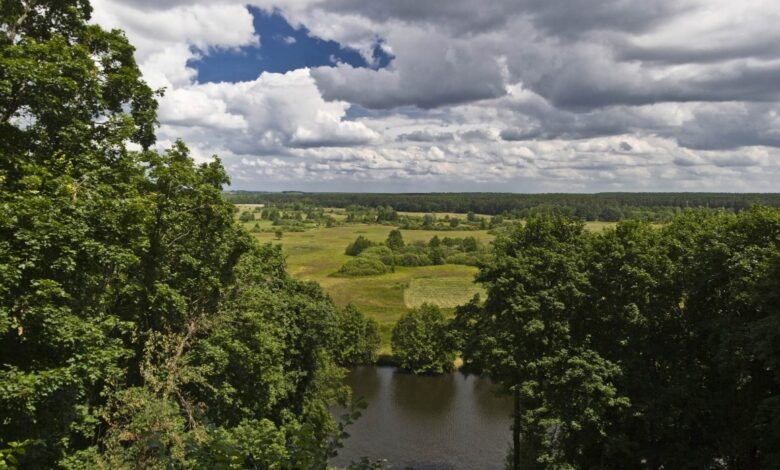 Рис. 5.4.1.1. Ландшафтний заказник місцевого значення «Седнівський»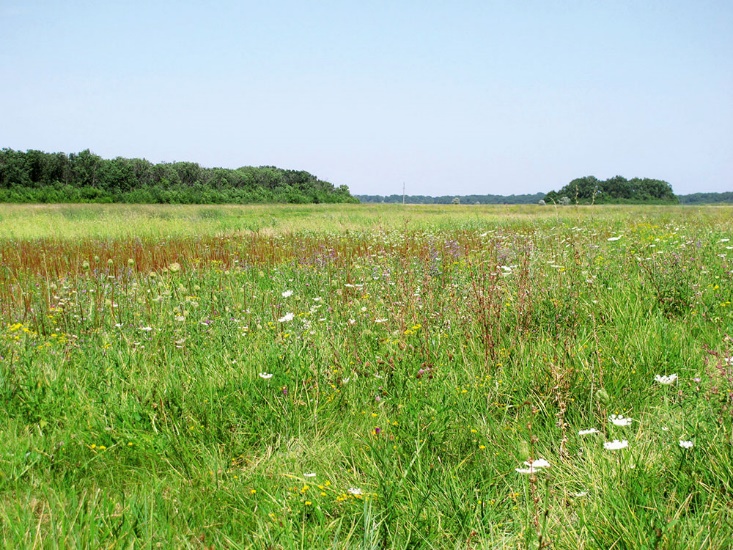 Рис. 5.4.1.2. Лучна рослинність займає переважну частину площі ландшафтного заказника «Седнівський» 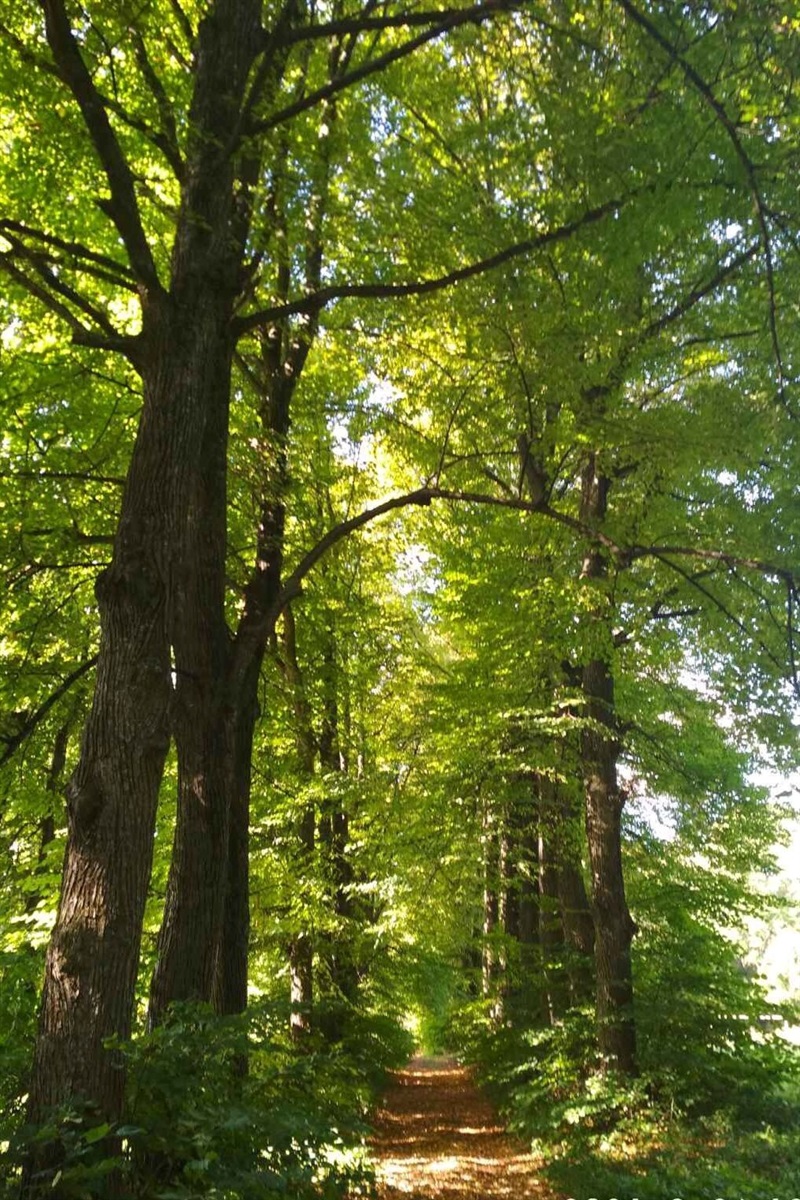 Рис. 5.4.1.3. Ландшафтний заказник місцевого значення  «Панський сад»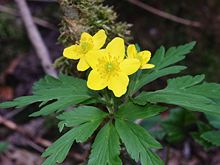 Рис. 5.4.1.4 Анемона жовтецева – вид, що зустрічається в ландшафтному заказнику «Панський сад»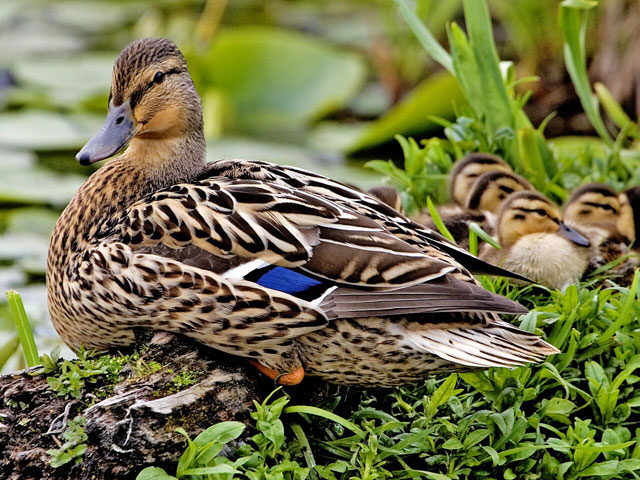 Рис. 5.4.1.5. Евтрофне болото ландшафтного заказника «Панський сад» є кормовою базою для Качки-крижень Об’єкти природно-заповідного фонду на території області розташовані досить нерівномірно (табл. 5.4.1.2.).Табл. 5.4.1.2. Об’єкти природно-заповідного фонду Чернігівської області в розрізі адміністративних територій станом на 01.01.2023 рокуНа збереження об’єктів природно-заповідного фонду значною мірою впливає наявність проектів землеустрою з організації та встановлення їх меж. Однією з головних причин, що значно стримує виконання зазначених робіт, є недостатня кількість коштів у місцевих бюджетах при значній кількості об’єктів. Постійно ведуться роботи з визначення територій, перспективних для подальшого заповідання.З метою оцінки складу та перспектив розвитку природно-заповідного фонду, стану територій та об'єктів, що входять до нього, організації їх охорони й ефективного використання, планування наукових досліджень, а також забезпечення державних органів, заінтересованих підприємств, установ та організацій відповідною інформацією, необхідною для вирішення питань соціально-економічного розвитку, розміщення продуктивних сил та в інших цілях, передбачених законодавством України, науковцями виготовлено державний кадастр територій та об’єктів природно-заповідного фонду області.На перспективу розвитку природно-заповідного фонду області Департаментом екології та природних ресурсів облдержадміністрації проводяться роботи зі створення ще 2 нових об’єктів природно-заповідного фонду місцевого значення загальною площею 156,9 гектари:  на території Сухополов’янської територіальної громади Прилуцького  району – ландшафтний заказник «Охіньківські луки» площею 8,0 га; на території Ріпкинської громади Чернігівського району заповідне урочище «Руднянське» площею 148,9 га.5.4.2 Водно-болотні угіддя міжнародного значенняВодно-болотні угіддя України охороняються Рамсарською конвенцією. Відповідно до якої, під водно-болотними угіддями розуміють «райони маршів, боліт, драговин, торфовищ чи водойм – природних або штучних, постійних або тимчасових, стоячих або проточних, прісних, солонуватих або солоних, включаючи морські акваторії, глибина яких під час відпливу не перевищує 6 метрів», які головним чином є середовищем існування водоплавних птахів.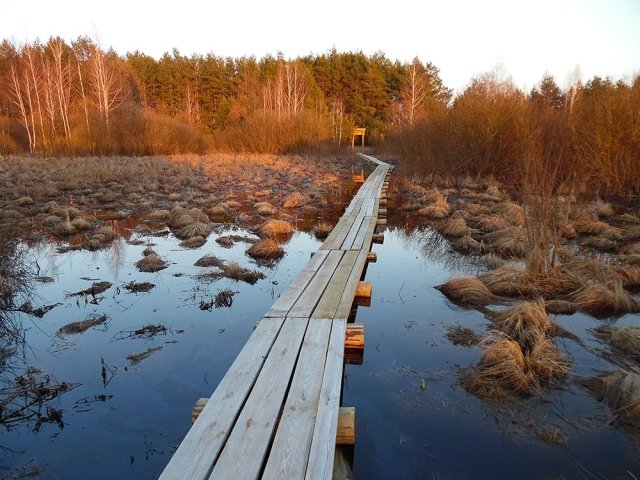 Рис. 5.4.2. Екостежка через болото на території Регіонального ландшафтного парку «Міжрічинський»Багаті й різноманітні водно-болотні угіддя Чернігівщини. Постановою Ради Міністрів УРСР №143 від 26.03.1979 в області було визначено 156 болотних комплексів загальною площею 45 тис. га, які потребують збереження та охорони.На сьогодні більшість цінних водно-болотних угідь входить до складу природно-заповідного фонду. Переважна більшість гідрологічних заказників та пам’яток природи (266 заказників та 31 пам’ятка природи) в Чернігівській області створена з метою збереження унікальних та типових водно-болотних масивів. Їх площа, понад 59 тис. га, складає близько 22% від загальної площі природно-заповідного фонду області.5.4.3 Біосферні резервати та Всесвітня природна спадщинаБіосферні резервати – це місця, де поєднується природа та культура.Починаючи з 1970-х років ЮНЕСКО по всьому світу надає статус біосферних резерватів. Після присвоєння статусу ці території зобов’язані слугувати навчальними майданчиками та зразками для наслідування для сталого розвитку, розробляючи місцеві рішення для глобальних проблем.Біосферні резервати України мають особливе значення для формування на регіональному рівні нового уявлення про взаємозв’язок між вирішенням проблем збереження навколишнього середовища і сталого розвитку, оптимізації різноманіття біологічних видів і ландшафтних екосистем на основі їх захищеності «екологічними коридорами».У травні 2009 року в Республіці Корея (острів Жежу) на 21-ій сесії Міжнародної координаційної ради з програми ЮНЕСКО «Людина і біосфера» була затверджена заявка України щодо надання статусу Деснянському біосферному резервату (Чернігівська та Сумська область) із включенням його до Світової мережі біосферних резерватів ЮНЕСКО.Загальна площа Деснянського біосферного резервату, в межах Новгород-Сіверського району Чернігівської області, становить близько 10 тис. га і відноситься, за виключенням існуючих на цій території природно-заповідних об’єктів, до транзитної зони резервату.Гідроекологічне значення цієї транзитної території полягає в тому, що Десна є незарегульованою й найбільшою лівою притокою Дніпра. На даній території відрізку Десни знаходиться значна кількість заплавних озер, які відіграють певну роль у збереженні гідробіорізноманіття та функціонуванні гідрофільних фітокомплексів.Слід відзначити характерну для Десни рису, таку, як високий рівень весняної повені, через що щорічно затоплюється майже вся заплава річки, а це сприяє формуванню значного біорізноманіття на цій території. Характерними рисами цієї території є наявність натуральних ландшафтів місць знаходжень популяцій окремих раритетних видів флори й фауни, територій для ренатуралізації. З метою посилення цілісності охорони заплавних комплексів р. Десна в 2019 році на території Новгород-Сіверського району, у приграничній зоні з національним природним парком «Деснянсько-Старогутський», що на Сумщині створено ландшафтний заказник загальнодержавного значення «Мурав’ївський» площею 1095,6832 га, який став ядром Деснянського біосферного резервату на території Чернігівської області.В області відсутні об’єкти, віднесені до Всесвітньої природної спадщини.5.4.4 Формування української частини Смарагдової мережі ЄвропиСмарагдова мережа Європи – ряд територій особливого природоохоронного значення, які визначають і зберігають біологічне різноманіття країн Євросоюзу, Східної Європи і деяких африканських держав. Створена рішенням Бернської конвенції 1979 року і підтримується державами – членами Ради Європи. Смарагдова мережа України – українська частина Смарагдової мережі Європи, розробляється з 2009 року.Мета цього масштабного проекту – виділити і взяти під охорону місця проживання рідкісних видів тваринного й рослинного світу. При оцінці території для включення до Смарагдової мережі Європи враховується: чи мешкають тут види рослин і тварин, що знаходяться під загрозою зникнення, чи представляє вона собою важливий пункт зупинки на шляхах міграції тварин чи птахів, чи відрізняється високим рівнем біорізноманіття, чи зустрічається тут унікальне місцепроживання.У всьому світі продовжується скорочення біологічного розмаїття. Фрагментація місць існування, забруднення, надмірна експлуатація територій і створення штучних ландшафтів збільшують швидкість втрати біотопів. Допомогти у збереженні природного середовища проживання та зростання видів на фрагментованих природних територіях і в антропогенних ландшафтах можуть екологічні мережі. Цей підхід до збереження біорізноманіття заснований на екологічних принципах і в той же час допускає деяке господарське використання ландшафту. Екологічні мережі складаються з трьох компонентів: «ключові території» (забезпечують умови для збереження важливих екосистем, середовищ існування й популяцій видів); «коридори» (для взаємозв'язку між ключовими територіями) і «буферні зони» (для захисту екологічної мережі від несприятливих зовнішніх впливів). Смарагдова мережа в Україні потребує суттєвого доопрацювання на основі наукових даних. Серед природно-заповідних об’єктів Чернігівської області до потенційних Смарагдових об’єктів України віднесені: Деснянський біосферний резерват, Ічнянський та Мезинський національні природні парки, регіональний ландшафтний парк «Міжрічинський», загальнодержавні заказники: загальнозоологічний «Каморетський», гідрологічний «Дорогинський», ландшафтний «Замглай» та ботанічний «Брецький».Провідною організацією, яка відповідає за розбудову даної мережі, є Міністерство захисту довкілля та природних ресурсів України.5.5 Еколого-освітня та рекреаційна діяльність у межах територій та об'єктів природно-заповідного фондуРекреація – це система заходів, пов’язана з використанням вільного часу людей для їх оздоровчої, культурно-ознайомчої та спортивної діяльності на спеціалізованих територіях. Ця система охоплює всі види відпочинку: для короткочасного відпочинку використовуються парки й лісопарки, музеї, заклади культури, стадіони, зони відпочинку; для тривалого відпочинку – санаторії, будинки відпочинку, пансіонати, турбази, готельно-відпочинкові комплекси та різного виду засоби пересування. Перспективи розвитку рекреаційного комплексу Чернігівщини потребують залучення додаткових інвестицій в оновлення інфраструктури, що працює на потреби рекреаційного комплексу, інтенсивного розвитку туризму та індустрії відпочинку й оздоровлення в цілому.Найбільш захищеними є природні рекреаційні комплекси в межах територій природно-заповідного фонду. У найменш зміненому вигляді вони збереглися на землях, зайнятих лісами, чагарниками, болотами, на відкритих землях. Основними напрямками ведення рекреаційної діяльності у межах територій та об'єктів ПЗФ є: створення умов для організованого та ефективного туризму, відпочинку та інших видів рекреаційної діяльності в природних умовах з додержанням режиму охорони заповідних природних комплексів та об'єктів; забезпечення попиту рекреантів на загальнооздоровчий, культурно-пізнавальний відпочинок, туризм, любительське та спортивне рибальство, полювання тощо; обґрунтування і встановлення допустимих антропогенних (рекреаційних) навантажень на території та об'єкти ПЗФ України; організація рекламно-видавничої та інформаційної діяльності, екологічної просвіти серед відпочиваючих, туристів у межах територій та об'єктів ПЗФ України; формування у рекреантів та місцевих жителів екологічної культури, бережливого та гуманного ставлення до національного природного надбання.Перлинами туристично-рекреаційного потенціалу області є Тростянецький дендропарк, Мезинський та Ічнянський національні природні парки, регіональні ландшафтні парки «Міжрічинський», «Ніжинський», «Ялівщина».5.6 Державна політика та заходи збереження біорізноманіттяБіорізноманіття це сукупність усіх видів живих організмів, включаючи тварин, рослин, водних жителів, птахів, водоростей, грибів, які взаємодіють між собою та утворюють екосистеми і є національним багатством України.Збереження, невиснажливе використання біорізноманіття є невід’ємною умовою поліпшення його стану та екологічно збалансованого соціально-економічного розвитку і визнано одним з пріоритетів державної політики в сфері природокористування, екологічної безпеки та охорони довкілля.Збереження біорізноманіття вкрай важливе для нормального функціонування екосистем наших лісів, водойм, лук, боліт, степів.Одним із найкращих заходів збереження біорізноманіття є створення територій природно-заповідного фонду. Позитивно вплинути на збереження біорізноманіття можна також і через застосування процедури оцінки впливу на довкілля планованої діяльності, що призначена для виявлення характеру, інтенсивності і ступеня небезпеки впливу будь-якого виду планованої господарської діяльності на стан довкілля та здоров'я населення. 6. земельнІ ресурси та ґрунти6.1 Структура та стан земель6.1.1 Структура та динаміка основних видів земельних угідьНаказом Державної служби статистики України від 19.08.2015 №190, зареєстрованим у Міністерстві юстиції України 08.09.2015 за №1084/27529, наказ Державного комітету статистики України від 05.11.1998 №377 «Про затвердження форм державної статистичної звітності з земельних ресурсів та Інструкції з заповнення державної статистичної звітності з кількісного обліку земель (форми №№ 6-зем, 6а-зем, 6б-зем, 2-зем)» визнано таким, що з 01.01.2016 втратив чинність. Отже, на сьогодні зведення відомостей про земельні ділянки та їх площі по області на регіональному рівні в Державному земельному кадастрі за формою 6-зем не здійснюються. У зв’язку з тим, що до кадастру не внесено ще вагомий відсоток земель категорій, зокрема земель природно-заповідного фонду, історико-культурного, оздоровчого призначення та земель водного фонду, а також державної реєстрації обмежень у використанні земель, тому неможливо звести відомості про землі на регіональному рівні.За останніми даними Головного управління Держгеокадастру у Чернігівській області (станом на 01.01.2016) загальна площа Чернігівської області складає 3190,3 тис. га, з яких: 2067,5 тис. га (64,8%) зайнято сільськогосподарськими угіддями; ліси та інші лісовкриті площі по області становлять 691,4 тис. га (21,7%), з них чагарникова рослинність природного походження – 49,1 тис. га (1,5%); відкриті заболочені землі – 129,7 тис. га (4,1%); відкриті землі без рослинного покриву складають 24,1 тис. га (0,8%); території, що покриті поверхневими водами – 68,0 тис. га (2,1 %); інші землі – 156,8 тис. га (4,9%) (табл. 6.1.1.).Табл. 6.1.1. Динаміка структури земельного фонду області* – останні показники за формою 6-зем надані Головним управлінням Держгеокадастру у Чернігівській області станом на 01.01.2016.6.1.2 Стан ґрунтівТериторія Чернігівщини відноситься до класу рівнинних, до типів мішанолісових і лісостепових, що зумовило значну строкатість ґрунтового покриву.Загалом експлікація ґрунтів сільськогосподарських угідь області включає 253 ґрунтові відміни, які об’єднують в 10 агровиробничих груп. Дерново-підзолисті ґрунти займають 30 % орних земель (432,5 тис. га), сірі лісові та дернові ґрунти – 19% (277,8 тис. га), темно-сірі ґрунти та чорноземи опідзолені – 13% (189,9 тис. га), чорноземи типові, лучно-чорноземні та лучні ґрунти – 38% (540,6 тис. га).Незважаючи на значні генетичні відмінності між різними групами ґрунтів, для всіх них характерний понижений щодо їхніх типових ознак рівень природної родючості. Це пов’язано з легким гранулометричним складом, малогумусністю, підвищеною кислотністю, значною оглеєністю, засоленістю ґрунтів тощо. Як наслідок, вони мають нестійку структуру, низьку ємність вбирання, невисоку буферність, малу насиченість ґрунтовими колоїдами, що призводить до погіршення водного, повітряного та поживного режимів ґрунту.ДУ «Держгрунтохорона», що належить до сфери управління  Міністерства аграрної політики та продовольства України, згідно зі своїм Положенням здійснює агрохімічну паспортизацію земель сільськогосподарського призначення відповідно до затверджених річних планів.Законам України «Про охорону земель» визначено, що агрохімічна паспортизація орних земель здійснюється через кожні 5 років, сіножатей, пасовищ та багаторічних насаджень – через кожні 5-10 років. Отже, обстеження грунтів сільськогосподарського призначення на всій території України провидиться протягом туру (5 років), тобто за 1 рік, при відповіному фінансуванні, має обстежуватися 1/5 частина наявних угідь.Отримані за відповідний рік матеріали досліджень обробляються, зберігаються і використовуються для подальшого узагальнення якісного стану грунтового покриву за повний тур обстежень.На основі одержаних результатів за тур формується заключний звіт про виконання проектно-технологічних та науково-дослідних робіт всіх обстежених районів області, який характеризує якісний стан грунтового покриву регіону.За результатами 11 туру (2015-2020 рр.) агрохімічної паспортизації земель сільськогосподарського призначення в Чернігівській області було обстежено площу 324,6 тис.га.Державною екологічною інспекцією у Чернігівській області за січень-грудень 2022 року здійснено 46 ресурсних перевірок по контролю за станом земельних ресурсів. За виявлені порушення до адміністративної відповідальності притягнуто 9 осіб на суму 5,865 тис. грн. Стягнуто 8,500 тис. грн.Пред’явлено 1 претензію на відшкодування шкоди державі на суму 0,185 тис. грн. Стягнуто 8 претензій на суму 264,321 тис. грн.Передано 1 матеріал до органів прокуратури для представництва нтересів держави в судах загальною сумою збитків 13,053 тис. грн.6.1.3 Деградація земельНераціональне використання земель призводить до інтенсивних деструкційних та деградаційних процесів, що ставить під загрозу збереження ґрунтів. В області нараховується 7,9 тис. га деградованих, малопродуктивних та техногеннозабруднених земель. У 2022 році на території Чернігівської області консервації земель не проводили. Інформація щодо наявності деградованих і малопродуктивних земель та їх консервація наведена у таблиці 6.1.3.1. Таблиця 6.1.3.1. Площа деградованих та малопродуктивних земель по Чернігівській області (тис. га) станом за 2022 р.Інформація у таблиці зазначена за повідомленням Головного управління Держгеокадастру у Чернігівській області. У зазначену площу входять деградовані, малопродуктивні і техногенно забруднені землі. Основним критерієм родючості ґрунтів при всіх її складових, з практичної точки зору, є величина врожаю сільськогосподарських культур як функції природних і набутих властивостей, зумовлених складною системою ґрунтових процесів, які регулюються цілеспрямованою діяльністю людини. Родючість ґрунту має також важливе природоохоронне значення, збільшуючи цінність земель сільськогосподарського призначення не тільки як об`єктів виробництва, але й як компонентів біосфери.Охорона земельних ресурсів від деградації – одна з найважливіших проблем сучасності. Необхідно уважно стежити за балансом поживних речовин, процесами їхнього перетворення, щоб не зашкодити природному середовищу, не забруднити його й найбільш економно витрачати ресурси, відповідно до планового врожаю. Слід пам`ятати, що родючість ґрунту, як безцінний вичерпний важкопоновлювальний ресурс, потребує систематичного поповнення використаних речовин. Одним з найефективніших ресурсних засобів підтримання родючості ґрунтів на оптимальному рівні є застосування органічних та мінеральних добрив.Таблиця 6.1.3.2. Площа порушених, відпрацьованих та рекультивованих земель по Чернігівській області станом на 01.01.2017 ** – інформація Головного Управління Держгеокадастру у Чернігівській області за 2017, 2018, 2019, 2020 та 2021  роки  не надавалась.Збереження, відтворення й раціональне використання родючості ґрунтів є основною умовою забезпечення стабільного розвитку агропромислового комплексу і найважливішим джерелом розширення сільськогосподарського виробництва. Від рівня ґрунтової родючості залежить ріст урожайності та валових зборів сільськогосподарських культур.6.2 Основні чинники антропогенного впливу на земельні ресурси та ґрунтиОсновними чинниками антропогенного впливу на земельні ресурси залишаються сільське господарство, промисловість, енергетика, транспорт та оборонна діяльність.Сучасні земельні відносини та приватне землекористування, сформовані в ході земельної реформи, зумовлюють необхідність розробки науково-обґрунтованих управлінських рішень щодо раціональної та екологобезпечної організації території землеволодінь і землекористувань, удосконалення їх упорядкування та посилення охорони земельних ресурсів, зокрема, ґрунтового покриву. Зокрема, формування потужних аграрних підприємств у сільському господарстві, які орендують масиви орних земель, що налічують десятки тисяч гектарів, веде до максимального спрощення агроландшафтів. Окремі поля, зайняті зерновими культурами, досягають площі багатьох сотень гектарів, на яких відсутнє належне невиснажливе чергування сільськогосподарських культур у сівозмінах.Екологічну стійкість земельних ресурсів характеризує ступінь розораності земель. Найбільш нестійкими в екологічному відношенні є ті райони, в яких розорані землі значно переважають над умовно стабільними угіддями. Низькостійкими та найбільш вразливими в екологічному відношенні залишаються території Ніжинського та Прилуцького районів області.Проблеми відтворення й підвищення родючості ґрунтів не можна вирішувати ізольовано від проблеми ерозії та зсуву ґрунтів. Разом із природними факторами розвитку ерозійних процесів сприяє висока ступінь розораності території. З огляду на екологічну доцільність необхідно провести оптимізацію структури ґрунтового покриву лукопасовищних угідь. Ці угіддя традиційно приурочені до менш родючих, відносно ріллі, ґрунтів, які мають певні обмеження щодо використання під польові культури, але цілком придатні для використання трав. Реалізація запропонованих заходів щодо консервації деградованих, малородючих ґрунтів орних земель та трансформації лукопасовищних угідь дозволить отримати в першому наближенні екологічно оптимізовану структуру земельного фонду. Оптимізація співвідношення ріллі, сіножатей і пасовищ має велике значення тому, що це найдешевший спосіб регулювання еколого-економічних взаємозв’язків у природно-антропогенних відносинах.Законом України «Про охорону земель» визначено основні напрями охорони земель із метою раціонального використання, запобігання необґрунтованому вилученню земель сільськогосподарського призначення, захисту від шкідливого антропогенного впливу, відтворення й підвищення родючості ґрунтів та продуктивності земель лісового фонду, забезпечення особливого режиму використання земель природоохоронного, оздоровчого, рекреаційного та історико-культурного призначення.6.3 Державна політика та заходи у сфері охорони земельЗ метою забезпечення проведення робіт спрямованих на охорону земель в області проводились заходи з навчання та підвищення кваліфікації керівників та фахівців сільськогосподарських формувань Чернігівщини щодо впровадження і поширення прогресивних, ресурсо- та енергозберігаючих технологій вирощування сільгоспкультур, ефективного використання земель сільгосппризначення та наявного технічного потенціалу, нарощування виробництва сільськогосподарської продукції, підвищення її конкурентоспроможності, підвищення родючості грунтів, тощо.У 2017 році було підписано Меморандум про взаєморозуміння щодо сталого розвитку між Програмою розвитку Організацій Об’єднаних Націй, Чернігівською обласною державною адміністрацією та Чернігівською обласною радою, в основу якого зазначені цілі сталого розвитку, одна з яких - «Зберігати і відновлювати екосистеми суші і сприяти їх раціональному використанню, раціонально розпоряджатися лісами, боротися з опустелюванням, зупинити і повернути назад процес деградації земель і зупинити процес втрати біорізноманіття», який діяв до 31 березня 2022 року.Практичні заходиСучасне землеробство спрямоване на раціональне та екологічно безпечне використання землі, відтворення її родючості та захист від ерозії, створення оптимальних умов для формування великого і сталого урожаю сільськогосподарських культур. Підвищення родючості ґрунтів є необхідною умовою для запровадження передових агротехнологій та раціонального використання місцевих ґрунтово-кліматичних ресурсів, засобів інтенсифікації та системи сівозмін. Для її підвищення необхідно, відповідно до умов природно-економічних зон, застосовувати найінтенсивніші системи землеробства, які складаються з таких основних напрямків:– правильна організація території господарства та удосконалення структури земельних угідь;– раціональна структура посівних площ;– система правильних сівозмін;– система обробітку ґрунту відповідно до ґрунтово-кліматичних умов і біологічних особливостей вирощуваних культур;– сівба високоякісним сортовим насінням із застосуванням прогресивних способів сівби, догляду за посівами, механізованого збирання врожаю;– система раціонального виготовлення місцевих і внесення різних видів добрив;– система захисту рослини від бур’янів і хвороб;– система меліоративних заходів;– система боротьби з ерозійними процесами;– система машин та знарядь для застосування комплексної механізації.Систематичне сільськогосподарське використання земельного фонду області потребує постійного контролю за станом його родючості, реакцією та сольовим режимом ґрунтового середовища, а також рівнем забруднення важкими металами, радіонуклідами, стійкими пестицидами та іншими токсикантами. Посилення деградаційних явищ у ґрунті обумовлює підвищення меліоративного значення органічних добрив, які за систематичного внесення позитивно впливають на агрофізичні та агрохімічні властивості ґрунтів. У ґрунті поліпшується мікроагрегатний склад і водостійкість, макро- і мікро- структури, збільшується водоутримна здатність, вміст доступної вологи, пористість, поліпшуються реологічні властивості.Поповнення ґрунту органічною речовиною в сучасних умовах полягають у наступному:– внесення органічних і мінеральних добрив;– використання (в якості органічного добрива) побічної продукції рослинництва (соломи, стебел кукурудзи);– посіву сидеральних культур;– удосконалення структури посівних площ із одночасним розши-ренням площ посіву багаторічних трав.Для поповнення запасів гумусу в ґрунті використовують різні види органічних добрив, зокрема гній, в якому міститься в середньому 25% сухої речовини. Кожна тонна сухої речовини гною великої рогатої худоби, наприклад, містить майже 20 кг азоту, 8-10 кг фосфору, 24-28 кг калію, 28 кг кальцію, 6 кг магнію, 4 кг сірки, 20-40 кг бору, 200-400 г марганцю, 20-30 г міді, 125-200 г цинку, 2-3 г кобальту і 2-2,5 г молібдену.В глобальному циклі Карбону в біосфері визначальне значення має органічна речовина ґрунту, як один із найбільших його планетарних резервуарів. У зв’язку з цим оптимізація перебігу протилежно спрямованих процесів у ґрунті (мінералізація і синтез органічної речовини de novo) є однією з умов акумуляції вуглецю і основою оптимального функціонування ґрунту та екологічного комфорту біосфери в цілому. Кількість консервативних органічних речовин, синтезованих у ході процесів гумусоутворення, є інтегральним показником родючості ґрунтів, оскільки, крім Карбону, в гумусі міститься основна частина ґрунтового Нітрогену, а також інших біофільних елементів, що є найближчим їх джерелом для живлення рослин. Тож заходи, спрямовані на оптимізацію вмісту гумусу в ґрунтах агроценозів, знаходяться в пріоритеті серед наукових напрямів. У 2022 році Інститут сільськогосподарської мікробіології та агропромислового виробництва Національної академії аграрних наук України здійснював науково-дослідні та координаційні роботи, як головна установа, за ПНД НААН «Сільськогосподарська мікробіологія». Мета досліджень у межах програми наукових досліджень «Сільськогосподарська мікробіологія» – обґрунтувати шляхи оптимізації процесів біологічної трансформації органічної речовини та корекції складу угруповань мікроорганізмів у ґрунтах агроценозів для формування їх ефективної й потенційної родючості, дослідити особливості взаємодії мікроорганізмів з культурними рослинами, створити ефективні технології застосування бактерій і мікроміцетів для забезпечення повноцінного продукційного процесу сільськогосподарських культур і тварин; визначити економічні аспекти біологічних технологій у ресурсо-, і енергоощадному аграрному виробництві.Сьогодні економічно розвинені країни, незважаючи на значний індустріальний потенціал, який дозволяє виготовляти і застосовувати добрива (особливо азотні, зважаючи на невичерпність сировини для їх виробництва), а також засоби хімічного захисту сільськогосподарських культур та тварин від збудників захворювань у великій кількості, проявляють зацікавленість до мікробіологічних засобів інтенсифікації виробництва. Це обумовлено як суто економічними міркуваннями, так і вимогами щодо збереження довкілля.За результатами виконання фундаментальних та прикладних досліджень у 2022 році:Отримано знання щодо залежності емісійних втрат сполук Нітрогену від застосування різних норм мінерального азоту за дефіциту в ґрунті свіжої органічної речовини та за насичення його органічною речовиною різного походження. Спрямованість процесів мінералізації↔синтезу органічної речовини за використання газохроматографічних методів визначення емісійного співвідношення N-N2O/C-CO2 може бути раннім інформативним екологічним індикатором в оцінці агрономічних прийомів, зокрема, систем удобрення сільськогосподарських культур. Розглядається можливість використання методики в системі діагностики якості ґрунтів сільськогосподарського призначення. Показано, що процеси мінералізації органічної речовини в ґрунті за дефіциту свіжої мортмаси зростають по мірі збільшення надходження мінерального азоту. Переорієнтувати процеси можливо за використання проміжної сидерації у поєднанні із застосуванням соломи.Лізиметричними дослідженнями встановлено, що застосування 5,0 т/га соломи сумісно з люпиновим сидератом на фоні N60Р60К60 забезпечує зменшення вимивання сполук біогенних елементів за межі кореневмісного шару дерново-підзолистого ґрунту на 32-58% проти показників, отриманих за внесення мінеральних добрив у чистому вигляді нормою N60Р60К60.Систематичне застосування системи удобрення «N60Р50К60 + гній + сидерат» у коротко ротаційній сівозміні забезпечило максимальне збільшення запасів Р2О5 в орному шарі ґрунту до 670 кг/га, що на 15% більше за показники традиційної системи удобрення «NРК + гній». Мікробні препарати підвищували цей показник до 8%. При цьому продуктивність сівозміни порівняно до контролю зросла на 24,7 т/га кормових одиниць або на 64%, а до традиційної – «N60Р50К60 + гній» – на 5,2 т/га кормових одиниць (14%).Вирощування в сівозміні люпину на зерно та сидерат сприяло за роки досліджень (1999-2022 рр.) підвищенню вмісту органічної речовини у ґрунті відповідно до 1,17 та 1,18%. Довготривале використання у сівозміні гною (40 т/га) забезпечило приріст гумусу на 0,25%, а соломи (4 т/га) з половинною дозою гною (20 т/га) – на 0,29%.Одержано нові експериментальні дані щодо угруповання мікроміцетів кореневої зони рослин сої. З ризоплани та гістосфери сої виділено 38 штамів мікроміцетів, які різнилися за функціональною дією на рослини. Показано можливість впливу окремих ендофітних штамів мікроміцетів на симбіотичну систему сої: деякі з них суттєво збільшували масу бульбочок на коренях рослин сої, інші – нітрогеназну активність бульбочок. Лише один із виділених ендофітних штамів мікроміцетів сприяв достовірному зростанню як маси бульбочок, так і їх нітрогеназної активності. Цей штам буде використано у подальших дослідженнях.Для виготовлення комплексного мікробного препарату на основі двох штамів азотфіксувальних бактерій розроблено напівсинтетичне поживне середовище, склад якого забезпечує максимальний титр бактерій в оптимальні строки культивування обох штамів діазотрофів. Передпосівна інокуляція насіння пшениці озимої експериментальним препаратом на основі ефективного комплексу штамів сумісно з полісахаридно-білковим комплексом сприяє кращому росту і розвитку рослин, підвищенню нітрогеназної активності в кореневій зоні, а також забезпечує зростання урожайності на 27,6% щодо контролю. Крім того, використання комплексного інокулянту у технологіях вирощування сільськогосподарських культур сприяє збереженню безпечного стану довкілля.За результатами секвенування 16S-23S рДНК ідентифіковано штами, виділені з бульбочок сої. Вперше серед мікросимбіонтів сої, вигни та машу виявлені представники нових для України видів бульбочкових бактерій.Одержані нові дані щодо фенотипових та генотипових ознак нових штамів брадіризобій сприятимуть розширенню уявлення про різноманіття мікросимбіонтів різних бобових рослин та можуть використовуватись у наукових цілях при вивченні механізмів взаємодії компонентів рослинно-мікробних систем, специфічності симбіозу.Показано можливість поєднаного застосування мікроміцета і бактерії – деструктора целюлози для інтенсифікації біологічних процесів при компостуванні субстратів на основі курячого посліду. При цьому активізується розвиток представників сахаролітичного і пептолітичного шляхів деструкції органічної речовини, обмежуються втрати нітрогену і карбону, скорочуються терміни компостування, покращуються якісні показники кінцевого продукту. Отримані наукові знання слугуватимуть основою для розробки технології біокомпостування пташиного посліду, яка буде відрізнятись оптимізованими мікробіологічними процесами у ході компостування та дозволить у скорочені терміни отримувати нове біоорганічне добриво, що  сприятиме оздоровленню довкілля унаслідок трансформації пташиного посліду в агрономічно цінну сировину, а також підвищенню урожайності сільськогосподарських культур при його застосуванні.6.3.2. Нормативно-правове, фінансове та інституційне забезпечення, міжнародне співробітництвоПравове регулювання у сфері охорони земель здійснюється відповідно до Конституції України, Земельного кодексу України, законів України «Про охорону земель», «Про державний контроль за використанням та охороною земель» та інших нормативно-правових актів. Фінансування заходів щодо охорони земель і ґрунтів здійснюється за рахунок Державного бюджету України, місцевих бюджетів, у тому числі коштів, що надходять у порядку відшкодування втрат сільськогосподарського і лісогосподарського виробництва, від плати за землю, а також коштів землевласників і землекористувачів та інших джерел, не заборонених законом.7. Надра7.1 Мінерально-сировинна базаПостановою Кабінету Міністрів України від 07.11.2018 №939 «Питання розпорядження геологічною інформацією» (зі змінами) затверджено Порядок розпорядження геологічною інформацією (далі – Порядок).Цей Порядок визначає процедуру розпорядження (надання у користування і продаж) геологічною інформацією про надра, отриманою за результатами робіт із геологічного вивчення надр, експлуатації родовищ корисних копалин або використання надр з іншою метою.Відомості про геологічну інформацію незалежно від виду та форми власності підлягають обліку в каталозі відомостей про геологічну інформацію, що ведеться державним науково-виробничим підприємством «Державний інформаційний геологічний фонд України» (далі – ДНВП «ГЕОІНФОРМ УКРАЇНИ») в порядку, визначеному Міндовкілля.До каталогу передаються та вносяться такі відомості про геологічну інформацію: вид геологічної інформації (первинна або вторинна);назва геологічної інформації;дата створення геологічної інформації;інформація про власника геологічної інформації (для юридичних осіб – найменування, ідентифікаційний код згідно з ЄДРПОУ, місцезнаходження; для фізичних осіб – прізвище, ім’я та по батькові, місце проживання);місце проведення робіт або місцезнаходження родовищ корисних копалин.7.1.1 Стан та використання мінерально-сировинної бази٭За інформацією Державної служби геології та надр України, у зв’язку із відсутністю фінансування «Загальнодержавної програми розвитку мінерально – сировинної бази України на період до 2030 року», дані щодо стану бази за 2022 рік по Чернігівській області будуть підготовлені та надані орієнтовно у жовтні 2023 року після актуалізації інформації про стан родовищ корисних копалин по Чернігівській області за 2022 рік.Мінерально-сировинна база Чернігівської області налічує близько 290 родовищ із облікованими запасами, 50% яких відносяться до паливно-енергетичної групи, 43,5% – до сировини для будівельних матеріалів, 5,5% – до підземних вод та 1% – до інших родовищ. Загальнодержавне значення мають запаси високоякісних кварцових пісків  (Ріпкинський район) та нафти.  Нафтогазоконденсатні родовища засереджені в Ічнянському (Монастирищенське нафтове родовище, Тростянецьке нафтове родовище), Прилуцькому (Малодівицьке нафтове родовище), Варвинському (Леляківське нафтогазоконденсатне родовище, Гнідинцівське нафтогазоконденсатне родовище), Талалаївському районах (Ромашівське нафтове родовище) і входять до Дніпровсько-Донецької нафтогазоносної області. Найбільші нафтові родовища – Леляківське та Гнідницівське. На території області виявлено ще 8 нафтогазових перспективних об’єктів, підготовлених до глибинного буріння.Велике значення мають запаси високоякісних скляних пісків (Ріпкинський район) та родовища крейди у Новгород-Сіверському районі (зокрема, значний економічний потенціал має Путивський крейдяний кар’єр) та цегельної сировини по всій території області.Промислове значення мають вапняки, гіпс, мергель. Налічується близько 15 родовищ глин, придатних для виготовлення черепиці, кахлю, гончарних виробів і художньої кераміки.В Ічнянському районі експлуатується єдине в Україні родовище бішофіту (Новоподільське), унікальне за своїми запасами і лікувальними властивостями.Також серед офіційних шахт на Чернігівській області працює видобувний центр Замглайське по видобуванню торфу, що знаходиться біля річки Снов на межиріччі Дніпра і Десни, неподалік від самого міста Чернігова.Запаси корисних копалин Чернігівщини:– нафта і газ – 28 родовищ (9 млн т), з них у розробці 24 родовища (8 млрд м3);– торф  – 94 родовища (60 млн т), з них у розробці 4 родовища (7 млн т); – пісок будівельний – 11 родовищ (118 млн т), з них у розробці 2 родовища (28 млн м3); – цегельно-черепична сировина – 99 родовищ (77 млн т), з них у розробці 7 родовищ (15 млн т); – цементна сировина – 2 родовища (305 млн т), з них у розробці родовище (292 млн т);– крейда будівельна – 6 родовищ (34 млн т); – скляна сировина – 4 (19,5 млн т), з них у розробці 2 родовища (19,4 млн т); – пісок формувальний – 2 родовища (5,5 млн т);– глини тугоплавкі – 3 родовища (1,2 млн т); – сировина керамзитова – 1 родовище (1,5 млн м3);– питні й технічні підземні води – 15 487 тис. м3/д; – мінеральні лікувальні підземні вод –1 426 тис. м3/д, з них у розробці 326 тис. м3/д.Табл. 7.1.1.1. Мінерально-сировинна база** - розділ сформований на основі даних за 2019 та 2020 роки. За 2022 рік інформація з даного напрямку Державною службою геології та надр України не надавалась.Інформацію про використання надр на території Чернігівської області наведено у додатку 3 (табл. 7.1.1.2.).7.2 Система моніторингу геологічного середовищаСуб’єктами моніторингу довкілля, згідно із загальними положеннями моніторингу довкілля, є низка міністерств і відомств. Зокрема, на Міндовкілля України покладена організаційна інтеграція суб’єктів системи моніторингу, а також безпосереднє здійснення моніторингу низки компонентів довкілля, природних і техногенних процесів та явищ. Державна служба геології та надр України здійснює моніторинг підземних вод, ендогенних та екзогенних геологічних процесів, геохімічного стану ландшафтів, а також державне еколого-геологічне картування території України для оцінки стану геологічного середовища та його змін під впливом господарської діяльності.7.2.1 Підземні води: ресурси, використання, якістьПідземні води належать до корисних копалин загальнодержавного значення та є одним з найважливіших об’єктів надр. Вони мають стратегічне значення як надійне та якісне джерело питного водопостачання населення.Підземні води мають подвійну природу: з одного боку, це рухома корисна копалина, яка циркулює в гірських породах, і її використання потребує видобутку з надр, а з іншого – це частина загальних водних ресурсів планети, яка активно взаємодіє з поверхневими водами, атмосферою та іншими компонентами природного середовища. У зв’язку з цим, ресурси підземних вод та їх експлуатаційні запаси залежать не тільки від геолого-гідрогеологічних факторів, але й від фізико-географічних та антропогенних, які змінюють умови живлення підземних вод, їх якість та можливості видобутку й використання.Уся територія Чернігівської області в геоструктурному відношенні розташована в межах Дніпровсько-Донецького артезіанського басейну. Основні водоносні горизонти підземних питних і технічних вод приурочені до відкладів четвертинних, представлених середньо-крупнозернистими пісками; палеогенових, представлених дрібно-різнозернистими пісками; верхньо- та нижньокрейдяних, представлених дрібно-різнозернистими пісками та крейдою; юрських, представлених середньо-різнозернистими пісками. За хімічним складом води гідрокарбонатні натрієві, магнієво-кальцієві, кальцієво-натрієві. Чернігівська область забезпечена підземними водними ресурсами в достатній мірі. Прогнозні запаси підземних питних і технічних вод регіону становлять 8326,7 тис. м³/добу, що складає 13,5 % від загальних запасів підземних вод України. За даними Деснянського басейнового управління водних ресурсів в 2022 році з підземних джерел забрано 33,31 млн м3 води. Основними проблемними питаннями в галузі охорони та використання підземних вод залишаються: самовільне водокористування з підземних джерел без наявності дозволу на спеціальне водокористування; самовільне надрокористування без спеціальних дозволів на користування надрами; порушення правил експлуатації артезіанських свердловин (захаращеність території та відсутність огороджень першого поясу зони санітарної охорони на свердловинах); порушення правил ведення первинного обліку водокористування з підземних джерел; несвоєчасне проведення ліквідаційного санітарно-технічного тампонажу непридатних до експлуатації свердловин, що несе значну загрозу підземним водоносним горизонтам, які є джерелом питного водопостачання в області, у зв’язку з тяжким фінансовим становищем підприємств, на балансі яких знаходяться дані свердловини, а також з причини розпаювання земель та неможливості встановлення власників свердловин.7.2.2 Екзогенні геологічні процесиНа території України широко розповсюджені екзогенні геологічні процеси (далі – ЕГП), як природні, так і природно-техногенні та техногенні, що пов’язано із впливом господарської діяльності на геологічне середовище. Залучення територій, уражених природними ЕГП, у сферу діяльності людини призводить до змін оточуючого середовища, які супроводжуються техногенним посиленням природних ЕГП. У районах розвитку небезпечних природних та техногенно-природних процесів проблема безпеки життєдіяльності населення та функціонування численних господарських об’єктів є однією з основних соціально-екологічних проблем сучасності, зважаючи на збитки‚ що завдаються цими процесами.Роботи з вивчення поширення та активізації ЕГП виконують регіональні геологічні підприємства Державної служби геології та надр України, дочірні підприємства НАК «Надра України», узагальнення й аналіз отриманої інформації виконує ДНВП «ГЕОІНФОРМ УКРАЇНИ». За результатами проведеної роботи складається інформаційний щорічник «Активізація небезпечних екзогенних геологічних процесів за даними моніторингу ЕГП».Враховуючи важливість питань попередження надзвичайних ситуацій, пов’язаних із розповсюдження ЕГП, Департаментом з питань цивільного захисту та оборонної роботи Чернігівської обласної державної адміністрації, в межах повноважень, забезпечується збирання та оприлюднення наявної відповідної інформації у щорічному інформаційному віснику «Стан техногенної і природної безпеки Чернігівської області».За наявними даними, на території регіону має місце розвиток природних екзогенних геологічних процесів, який, особливо в межах населених пунктів, створює реальну загрозу для населення, об’єктів економіки та інфраструктури, що потрапляють до зони негативного впливу цих небезпечних процесів. Ситуація також ускладнюється недостатністю або відсутністю фінансування робіт із захисту населених пунктів від негативної дії зсувних процесів, із захисту сільських населених пунктів та сільськогосподарських угідь від шкідливої дії вод, а також берегоукріплювальних робіт.Інформація щодо поширення на території області карстів, зсувів, підтоплення та лесових ґрунтів, здатних до просідання згідно, з останніми отриманими даними 2021 року, наданими Державною службою геології та надр України, представлена в табличній формі. В 2022 році моніторингові спостереження в межах нашого регіону не проводились.Таблиця 7.2.2.1. Поширення екзогенних геологічних процесів (ЕГП)* населених пунктів (зазначено орієнтовні площі підтоплення територій, оскільки інтенсивність процесу постійно змінюється), ** поверхневий карстопроявДалі представлено інформацію по зазначеним процесам, яка була надана Департаментом з питань цивільного захисту та оборонної роботи Чернігівської обласної державної адміністрації.Лесові ґрунти мають дуже високу пористість, досягаючи 60-65% і низьку природну вологість. Ці ґрунти за гранулометричним складом містять більше 50% пилуватих частинок (розміром 0,05-0,005 мм), легко- та середньо-розчинні солі й карбонати кальцію. Особливістю лесів є їхня здатність просідати (опускання поверхні) при замочуванні внаслідок додаткового ущільнення. Лесові ґрунти легко розмокають і розмиваються, а при повному водонасиченні можуть переходити в пливунний стан. У сухому стані леси відзначаються великою міцністю й можуть слугувати надійними основами, але при замочуванні можуть викликати просідання, часто нерівномірні, на схилах – зсуви.Зсув – це зміщення похилої площини мас ґрунту з вершини або схилу узгір’я до підошви під дією сили тяжіння. Причинами виникнення зсувів є сукупність ряду природних причин (підземні та поверхневі води, атмосферні опади, вивітрювання) та деякі види діяльності людини (будівельні роботи, вибухи, буріння свердловин). Згідно з міжнародною статистикою до 80% зсувів у наш час пов’язані з діяльністю людини.Зсуви формуються, як правило, на ділянках, які утворені водоопірними та водоносними породами ґрунту.Вони виникають унаслідок порушення рівноваги в ґрунтах та підстилаючих породах, що може бути викликано підмивом водою, ослабленням міцності порід при вивітрюванні та перезволожені опадами або підземними водами, в результаті чого сили зчеплення на поверхні зміщення стають меншими, ніж гравітаційна сила, що діє на масу породи.Небезпека зсувів полягає в тому, що величезні маси ґрунту, раптово зміщуючись, можуть призвести до руйнування будівель та споруд, залізничних і шосейних доріг, мостів та жертв серед населення. Масштаби катастрофи залежать від ступеня забудови та заселення території, а також від величини самого зсуву.На території області зсуви мають розвиток на крутих берегах і крутих схилах долин річок Десна, Дніпро, Удай, їх притоках, а також в ярах і балках.Адміністративно ці території відносяться до м. Чернігова, м. Новгород-Сіверського, Новгород-Сіверського та Прилуцького районів. 12 населеним пунктам області загрожують зсувні процеси. Загальна площа таких земель складає 7,6837 км2.Зростання активності прояву зсувного процесу відбувається під впливом антропогенних та природних факторів. До основних антропогенних факторів, які негативно впливають на розвиток зсувних процесів, відноситься господарська діяльність: під час будівельних робіт створюється додаткове навантаження на схили, витоки води з водних споруд та комунікацій призводять до надмірного обводнення зсувонебезпечних територій. До основних природних чинників зсувних процесів відносяться метеорологічні та гідрологічні, їх дію можна суттєво зменшити шляхом застосування пасивних та активних засобів інженерного захисту: зниження ерозійної та абразійної дії вод, перепланування поверхні та дренування схилів, закріплення схилів рослинністю, технічна меліорація ґрунтів та регулювання поверхневого стоку на схилах. Уникнути осередкового впливу на розвиток зсувів при сільськогосподарській діяльності можна за рахунок зменшення замулення поверхневих водостоків та недопущення змін рельєфу шляхом засипання ярів та балок, розорювання зсувонебезпечних схилів та вирубування лісів.Таблиця 7.2.2.2. Перелік зсувонебезпечних територійв межах населених пунктів на території Чернігівській областіКарстові процеси розвиваються в товщах розчинних гірських порід, які в залежності від літологічного складу поділяються на: карбонатні (крейда, вапняки, доломіти), сульфатні (гіпси, ангідрити), галогенні (кам’яна та калійна солі), здатні до карстування та є найбільш чутливими до змін довкілля. Породи, що здатні до карстування, різного типу покритості (відкритий, покритий, перекритий).Для регіону Дніпровсько-Донецької западини характерним є розвиток карсту у відкладах крейдового віку в північній та північно-східній частині Чернігівської області. Карстові процеси на території області – дорога Новгород-Сіверський-Комань, площа ураженості 0,8 км2, відкритого типу – 0,6 км2.Загальна площа земель еродованих всіма видами ерозій, на Чернігівщині складає 0,615 тис. км2. На території області горизонтальне розчленування поверхні (густота яружно-балкової сітки) становить 0,1-0,5 км/км2 і розповсюджено воно в північній частині Чернігівського району (площею 0,002 тис. км2), на сході Новгород-Сіверського району (площею 0,009 тис. км2), на північному сході Прилуцького району (площею 0,006 тис. км2).За інформацією Деснянського басейнового управління водних ресурсів підтопленими вважаються ділянки землі, в яких зростає насиченість водою поверхневого шару ґрунту, що зумовлює негативні зміни геологічного середовища (заболоченість, вторинне засолення ґрунтів, їх просідання, зсуви тощо). Розвиток процесів підтоплення зумовлюється природними (близький рівень залягання ґрунтових вод) або техногенними (підпір водосховищ, втрати з комунікацій, засміченість каналізаційних систем, тощо) чинниками.Підтоплення є одним з найбільш поширених сучасних геологічних процесів, що розвивається як у природних умовах, так і під впливом техногенних чинників. Підтоплення призводить до негативних змін геологічного середовища: нерівномірного просідання ґрунтів з подальшою деформацією конструкцій будівель і споруд, зниження міцних характеристик ґрунтів та виникнення зсувних зміщень на схилах, зміни хімічного складу ґрунтів (засолення), зниження інфільтраційної здатності ґрунтової товщі та заболочування території. Наслідком цього є погіршення санітарних умов проживання населення, забруднення питної води, тощо. Постійного і сезонного підтоплення природного та техногенного характеру, в залежності від кліматичних умов, зазнають ділянки земель на площі близько 150 км2 (0,5% від загальної площі області). За даними Державного науково-виробничого підприємства «Державний інформаційний фонд України» (2010 рік) в зоні підтоплення знаходяться 36 населених пунктів. Найінтенсивніше процеси підтоплення відбуваються на територіях, що прилягають до заплав річок, ділянок у зонах впливу водосховищ та каналів, а також на територіях з природними пониженнями рельєфу.Площі підтоплення територій та інтенсивність процесу постійно змінюються. У районах, де домінуючими чинниками є природні (кліматичні), у багатоводні роки процес активізується. Інтенсивні деформаційні процеси руйнування форми руслового і берегового рельєфу, особливо в період проходження весняної повені, спричиняють деградацію ґрунтів, загибель рослинного і тваринного світу, заболочення водойм. Відмічаються відклади наносів, заростання русел і засмічення падаючими в річку в великій кількості деревами та кущами, що призводить до погіршення екологічної рівноваги річок, як природних об’єктів.Наслідком затоплення і підтоплення земель є заболочення ґрунтів, змив гумусового шару, замулення річок та водойм, зниження їх дренажних властивостей, погіршення якості води в річках та водоймах, збільшення концентрації біогенів і пестицидів, а також забруднення підземних вод.Техногенні фактори часто мають визначальне значення, особливо як наслідок проведення водогосподарських заходів. На території Чернігівської області до об’єктів господарювання, які знаходяться в зоні можливого підтоплення, відносяться очисні споруди, що належать підприємствам житлово-комунального господарства та іншим організаціям. Підтоплення в межах забудови, де фіксуються стійке порушення природного режиму, зволоження та підняття ґрунтових вод, призводить до значного погіршення умов проживання населення і функціонування господарських об’єктів. В останні роки значна частина заплавних низинних територій річки Десна, які належать до зон можливого затоплення, забудована міськими і сільськими поселеннями, дачними будівлями, інженерними спорудами і комунікаціями. На забудованих та освоюваних територіях не здійснюються заходи щодо запобігання розвитку процесів підтоплення. Інженерних споруд та захисних дамб для ефективного запобігання затоплення територій внаслідок повеней на річці Десна в межах області майже немає. Основними причинами підтоплення в населених пунктах області є:– незадовільний стан мереж водопостачання та каналізації, відсутність централізованих систем водовідведення на забудованих та освоюваних територіях; – незадовільний стан осушувальних систем; – припинення експлуатації неглибоких водоносних горизонтів, високий рівень техногенного навантаження, що викликаний міською забудовою; – порушення умов стоку поверхневих вод різними видами будівництва, інженерними спорудами і комунікаціями, які знаходяться в зоні можливого підтоплення; – незадовільний стан та ліквідація природних дренажних систем, ярів, балок та вибалків, тимчасових водотоків в зв’язку з будівництвом на них ставків і водоймищ, які створюють підпір води і погіршують умови підземного стоку, що 6 призводить до підвищення рівня ґрунтових вод і зумовлює підтоплення прилеглої до них території; – зменшення дренуючої здатності русел річок через їх замулення. До числа найбільш ефективних спеціальних заходів з попередження або ліквідації наслідків підтоплення відноситься проведення водогосподарських заходів: спорудження іригаційних систем, водосховищ, каналів, створення ставків в яружно-балковій мережі, тощо. Проблеми затоплення територій Чернігівської області можливо вирішити шляхом будівництва, підтримки в належному стані та удосконалення інфраструктури захисту від затоплень населених пунктів: м. Чернігів та с. Старий Білоус, с. Трисвятська Слобода, с. Малий Дирчин, с. Великий Дирчин, смт Радуль Чернігівського району та дороги між смт Сосниця та с. Пекарів Корюківського району. Зменшити ризики затоплень можна шляхом заліснення та залуження земель у водоохоронній зоні річок Десна на Дніпро. Протягом 2022 року берегоукріплювальні роботи не проводилися.Для Чернігівської області досить характерним явищем є затоплення і підтоплення територій, руйнування берегів річок та водойм. Річки Чернігівської області відносяться до типу рівнинних і характеризуються вираженим весняним водопіллям. На річках відбуваються досить інтенсивні деформаційні процеси руйнування форми руслового і берегового рельєфу, особливо в період проходження весняної повені. У період повені, коли спостерігаються найбільше піднімання рівнів води річок області, амплітуда коливання рівнів води на більшій частині річок досягає 3-4 м, в пониззях більш великих річок від 5-7 до 8 м (на р. Дніпро). У весняний період можливий повеневий розлив річок Дніпро, Десна, Сейм, Снов з підвищенням рівнів води до 8 м. Площа можливого затоплення може скласти по річках: Дніпро - 630 км2, Десна - 4200 км2, Снов - 150 км2. При виході води на заплаву спостерігається загроза підтоплення та затоплення населених пунктів, автомобільних доріг, сільськогосподарських угідь та інших об’єктів. За багаторічними спостереженнями ділянки природного підтоплення земель в області розташовані в основному в межах заплав р. Дніпро (Чернігівський район), р. Десна (Новгород-Сіверський, Корюківський та Чернігівський райони), р. Сейм (Ніжинський район), р. Снов (Корюківський та Чернігівський райони), р. Білоус (біля с. Рудка Чернігівського району), р. Стрижень (річковий порт та споруди міської каналізації в районі «Мар’їної діброви» в м. Чернігові).Територія басейну річок Десна та Дніпро в межах Чернігівської області відзначається складною інженерно-технічною обстановкою з чіткою тенденцією до зростання негативних проявів небезпечних геологічних процесів таких як розмив та руйнування берегів річок внаслідок природних процесів вільного меандрування. Всі річки, які протікають територією області, характеризуються вираженим весняним водопіллям. Основною водною артерією області є р. Десна. Руслові процеси на річках Десна, Дніпро та Сож, що спостерігаються в межах Чернігівської області, мають досить високу динаміку переформування берегів, суттєво впливають на екологічну напруженість прилеглої до річки території та можуть призвести до втрати сільськогосподарських земель, територій населених пунктів, господарських об’єктів, житлових будівель, транспортних комунікацій (доріг, переходів трубопроводів, ліній зв’язку тощо). Природне утворення нового русла (прорив меандр) може спричинити непередбачувані негативні екологічні наслідки (застійні явища, заболочення, погіршення санітарно-епідеміологічного стану) на ділянках старого русла. Найбільша динаміка переформування берегів спостерігається на р. Десна, яка відноситься до річок, що мають найменшу стійкість русла і відповідно найбільшу інтенсивність переформування берегів. Переформування берегів вимагає значних витрат на компенсаційні заходи: будівництво берегозахисних і берегоукріплювальних споруд, відселення населення, перенесення господарських об’єктів тощо. Значна інтенсивність процесів переформування берегів на території області та, виникаюча внаслідок цих процесів, загроза руйнування житлових та господарських об’єктів диктують необхідність проведення систем-ного моніторингу за умовами розвитку та динамікою процесів розмиву та руйнування берегів. Деснянським басейновим управлінням водних ресурсів ведеться моніторинг переформування берегів річок Десна, Дніпро та Сож, в межах ділянок, що піддаються активним русловим процесам, особливо в межах територій населених пунктів. Кожна ділянка спостережень розміщена на русловій формі – меандрі, де ідуть процеси розмиву берегів та акумуляції відкладів. Динаміка розмиву та руйнування берегів р. Десна, р. Дніпро та р. Сож у 2022 році була в межах та нижче середньобагаторічних значень.Динаміка розмиву та руйнування берегів р. Десна, р. Дніпро та р. Сож у 2021 році була в межах та нижче середньобагаторічних значень (табл. 7.2.2.3.).Таблиця 7.2.2.3. Динаміка розмиву та руйнування берегів р. Десна, р. Дніпро р. Сож та р. СновНайбільш водонебезпечна ситуація простежується на наступних ділянках:біля смт Любеч Чернігівського району (лівий берег р. Дніпро) Внаслідок природних процесів переформування берегів р. Дніпро в межах ділянки її лівого берега біля смт Любеч Чернігівського району спостерігається активне руйнування берегової лінії, що призводить до втрати земель сільськогосподарського призначення. З метою запобігання цього негативного явища у відповідності до розробленої проектної документації у 2009 та 2011 роках на даній ділянці річки Дніпро було реалізовано заходи з ліквідації розмиву берегу річки, а саме: побудовано берегоукріплення протяжністю 320 м.На даний час на незакріпленій ділянці берега, між шпорами, спостерігається руйнування берега з середньорічною інтенсивністю – 0,5 м/рік, а також розмив берега нижче берегоукріплення. За останні шість років русло змістилось практично на 7 м. Середньобагаторічна швидкість розмиву на ділянці нижче берегоукріплення становить 1,2 м/рік. Для повної ліквідації подальшого розмиву даної ділянки берега р. Дніпро необхідно завершити берегоукріплювальні роботи. біля с. Велике Устя Корюківського району (лівий берег р. Десна) Внаслідок природних процесів вільного меандрування річки утворилась звивина, що, розвиваючись руйнує лівий берег та зміщує його в напрямку автомобільної дороги місцевого значення Сосниця-Шаповалівка. В результаті цього спостерігалася водонебезпечна ситуація, пов’язана із загрозою руйнування ділянки автодороги, підмиву опор автомобільного мосту, що розташований на цій ділянці нижче за течією. У 2019 році завершено роботи з реалізації першого пускового комплексу з будівництва берегоукріплення на зазначеній ділянці.Наразі на ділянці спостерігається незначний розмив берега між шпорами. Середня інтенсивність розмиву в 2021 році склала 1,5 м, максимальна – 2,7 м. Для повної локалізації деформації русла необхідне виконання другого пускового комплексу берегоукріплювальних робіт.біля с. Пекарів Корюківського району (лівий берег р. Десна) Внаслідок руйнівної дії течії р. Десна виникла загроза підмивання дорожнього полотна сполученням Сосниця-Пекарів на території Корюківського району, яке являє собою автомобільну дорогу місцевого значення та є єдиним найближчим сполученням з райцентром чотирьох населених пунктів Пекарівського старостинського округу. Ця ділянка р. Десна має форму меандри, яка, розвиваючись, руйнує правий берег на ділянці протяжністю 400 м з інтенсивністю від 0,5 до 1,8 м на рік.Починаючи з 2012 року ведеться моніторинг стану переформування берегів р. Десна біля с. Пекарів Корюківського району, за результатами якого встановлено факт поступового розмиву правого берегу річки. Відповідно до даних моніторингу в 2021 році відстань від русла річки до автодороги становить близько 9 м. Для забезпечення запобігання шкідливої дії вод, вищезгадана ділянка річки потребує проведення берегоукріплювальних робіт.У 2022 році кошти на проведення берегоукріплювальних робіт не виділялись, роботи не проводились.7.3 Дозвільна діяльність у сфері використання надрЗгідно зі ст. 16 Кодексу України про надра спеціальні дозволи на користування надрами надаються Державною службою геології та надр України відповідно до Порядку надання спеціальних дозволів на користування надрами, затвердженого постановою Кабінету Міністрів України від 30.05.2011 №615 та Порядку проведення аукціонів з продажу спеціальних дозволів на користування надрами, затвердженого постановою Кабінету Міністрів України від 30.05.2011 №594.Детально ознайомитися з інформацією про наявність у суб’єктів господарювання спеціальних дозволів на користування надрами в межах тих чи інших родовищ корисних копалин можна на сайті ДНВП «ГЕОІНФОРМ УКРАЇНИ».7.4 Геологічний контроль за вивченням та використанням надрДержавний контроль і нагляд за веденням робіт стосовно геологічного вивчення надр, їх використання та охорони спрямовані на забезпечення додержання всіма державними органами, підприємствами, установами, організаціями і громадянами визначеного порядку користування надрами, виконання інших обов’язків щодо охорони надр, встановлених законодавством України.Відповідно до ст.61 Кодексу України про надра державний контроль за геологічним вивченням надр (державний геологічний контроль) та раціональним і ефективним використанням надр України здійснюється центральним органом виконавчої влади, що реалізує державну політику у сфері геологічного вивчення та раціонального використання надр.Державний нагляд за веденням робіт з геологічного вивчення надр, їх використанням та охороною, а також використанням і переробкою мінеральної сировини (державний гірничий нагляд) здійснюється центральним органом виконавчої влади, що реалізує державну політику у сфері охорони праці.Державний контроль за використанням і охороною надр у межах своєї компетенції здійснює центральний орган виконавчої влади, що реалізує державну політику зі здійснення державного нагляду (контролю) у сфері охорони навколишнього природного середовища, раціонального використання, відтворення й охорони природних ресурсів.Інформація про перевірку надрокористувачів фахівцями Департаменту державного геологічного контролю Державної служби геології та надр України у 2022 році не надавалась.7.5 Державна політика та заходи щодо геологічного вивчення та раціонального використання надрЗ метою попередження та уникнення загроз надзвичайних ситуацій від геологічних чинників необхідно: – удосконалити систему моніторингу підтоплення земель і зсувонебезпечних територій, а також механізм регулювання і контролю за впровадженням господарської діяльності на цих територіях; – забезпечити належне фінансування та реалізацію затверджених програм природоохоронного спрямування; – здійснити економічно та екологічно обґрунтовані протизсувні заходи до початку господарського освоєння зсувонебезпечних територій; – здійснити аналіз ефективності використання зрошувальних земель та окремих зрошувальних систем та визначити доцільність їх подальшої експлуатації у наявному стані.8. ВІДХОДИ8.1 Структура утворення та накопичення відходівСеред низки екологічних проблем, які мають місце в області, особливо гостро стоїть проблема поводження з відходами, які є одним із найбільших забруднювачів навколишнього середовища та негативно впливають на всі його компоненти. Ситуація ускладнюється й тим, що зберігається значний розрив між обсягами накопичених відходів і обсягами їх знешкодження та використання.Враховуючи природні та економічні фактори, основну складову в загальній масі відходів, що утворюються в регіоні, займають тверді побутові відходи та виробничі відходи IV класу небезпеки, які в основному видаляються на полігони, сміттєзвалища, накопичувачі тощо.Напрямки поводження з відходами розподілено наступним чином:– на полігонах та сміттєзвалищах видаляється за рік близько 200 тис. т відходів (за даними статзвітності);– на підприємствах утворюється близько 0,5 тис. т промислових токсичних відходів І-ІІІ класів небезпеки, з них – частина утилізується на існуючих установках, інші – передаються для знешкодження на відповідних потужностях за межі області, незначна кількість розміщується на власних об’єктах видалення (підрозділи ПАТ «Укрнафта»).Значний негативний вплив на об’єкти довкілля області здійснюють: промислові токсичні відходи, відходи, які утворилися в результаті реформування аграрного сектору економіки – непридатні та заборонені до використання хімічні засоби захисту рослин, накопичені обсяги золи КЕП «Чернігівська ТЕЦ» ТОВ фірми «ТехНова» та тверді побутові відходи. Знижують рівень екологічної безпеки, насамперед, не значні обсяги відходів, що накопичені, а стан тих місць, де вони зберігаються.Серед різних видів відходів, які утворюються в процесі господарської діяльності, найбільшу небезпеку для довкілля і здоров’я населення становлять токсичні промислові відходи, що мають у своєму складі фізіологічно активні речовини, які викликають токсичний ефект. Токсичність – міра несумісництва речовини з життям, обернено пропорційна смертельній дозі чи концентрації. Небезпечні хімічні речовини за рахунок наявності небезпечних складників можуть викликати отруєння організму людини та забруднення навколишнього природного середовища. Сам по собі ефект небезпечної дії речовини є наслідком взаємодії між хімічними, фізико-хімічними властивостями та медико-біологічним станом організму на момент контакту з речовиною. Табл. 8.1.1. Показники утворення відходів на території Чернігівської області в динаміці за 2019-2022 роки** - Статистичне спостереження за формою № 14-МТП (звіт про утворення, використання й поставку вторинної сировини і відходів виробництва), починаючи з 2010 року, в органах статистики не розроблялося.*** - дані відсутні.Інформація щодо обсягів накопичення небезпечних відходів 
І-ІІІ класів небезпеки станом на 01.01.2023 представлена в таблиці 8.1.2.Табл. 8.1.2. Обсяги накопичення відходів на території Чернігівської області Тверді побутові відходи (далі ТПВ), що утворюються в регіоні, складуються на полігонах та сміттєзвалищах. Станом на 01.01.2023 в обласний реєстр місць видалення відходів (далі – МВВ) внесено 552 МВВ, з них: 11 полігонів, 496 звалищ твердих побутових відходів та інші МВВ. Вказані об’єкти займають площу 1912,8334 га.Слід зазначити, що система обліку твердих побутових відходів не відтворює реальної картини щодо фактичної кількості утворення відходів. Метрологічний облік відходів (зважування) забезпечується не на всіх полігонах та звалищах. Облік відходів, які потрапляють на більшість місць видалення ТПВ, проводиться візуально лише в одиницях об’єму, що в перерахунку на одиниці маси не відтворює реальну картину обсягів відходів, які розміщуються на об’єктах. На багатьох сміттєзвалищах сільських територіальних громад облік взагалі не ведеться. Тому наявні дані щодо обліку відходів на полігонах ТПВ та сміттєзвалищах мають індикативний характер і не відтворюють реальну картину утворення та накопичення відходів.Інформація про стан полігонів та звалищ твердих побутових відходів на території області, які занесено в обласний реєстр місць видалення відходів, та обсяги розміщених відходів, представлена в таблиці 8.1.3.Табл. 8.1.3. Інформація про стан полігонів та звалищ твердих побутових відходів, які внесені до обласного реєстру місць видалення відходів8.2 Поводження з відходами(збирання, зберігання, утилізація та видалення)В області практично вирішена проблема поводження з промисловими відходами І-ІІІ класів небезпеки. Вжиття організаційних та адміністративних заходів дало змогу виключити їх розміщення в навколишньому природному середовищі – частина утилізується на існуючих установках, інші – передаються для знешкодження на відповідних потужностях за межі області. У зв’язку з неповним охопленням власників відходів статистичним спостереженням за формою № 1-відходи, отримані дані не відповідають фактичним обсягам утворених відходів і не відображають реальну картину щодо операцій з ними. Динаміка поводження з небезпечними відходами І-ІІІ класів небезпеки представлена в таблиці 8.2.1.Табл. 8.2.1. Основні показники поводження з відходами І-ІІІ класів небезпеки (тис. тонн)1-дані з урахуванням відходів утворених у домогосподарствах2-дані без оброблених, перероблених відходів3- інформація за 2021 р. Головним управлінням статистики у Чернігівській області не надавалась4-дані можуть бути уточнені.У місті Чернігові захоронення рідких промислових токсичних відходів проводилось у ставках-накопичувачах, які почали будуватися на початку 60-х років минулого століття. З липня 2005 року експлуатація об’єкту припинена. На 01.01.2023 у ставках-накопичувачах залишається біля 130 тис. м3 токсичних відходів, які негативно впливають на всі компоненти навколишнього природного середовища: спостерігається розширення ореолу забруднення ґрунтових вод, забруднення атмосферного повітря продуктами випаровування та ґрунтів прилеглих територій важкими металами. Відповідно до інформації Управління житлово-комунального господарства Чернігівської міської ради, вказані відходи на 97,37-99,99% складаються із води та на 2,63-0,01% - забруднюючих речовин. Тому ліквідацію об’єкта передбачається провести шляхом рекультивації.Щодо утилізації газу метану на полігоні твердих побутових відходів (район «Масани») (далі – полігон), то комунальне підприємство «АТП-2528» Чернігівської міської ради у 2022 році проводило ліцензовану діяльність з захоронення побутових відходів на полігоні із забезпеченням неухильного дотримання на належному рівні ліцензійної вимоги щодо здійснення дегазації полігону.Залишається не вирішеним питання системного використання золи КЕП «Чернігівська ТЕЦ» ТОВ фірми «ТехНова» в будівельній галузі. Не знайдені інші напрямки її використання, що значно зменшило б навантаження на об’єкти довкілля. За результатами вишукувань, проведених фахівцями Українського наукового гігієнічного центру, зола КЕП «Чернігівська ТЕЦ» ТОВ фірми «ТехНова» може використовуватись для виробництва будівельних матеріалів. При існуючих темпах спалювання вугілля та відсутності альтернативних джерел палива питання необхідності виділення додаткових земельних ділянок для складування золи буде постійно поставати перед органами виконавчої влади та місцевого самоврядування відповідних територій. На даний час підприємством накопичено близько 3,5 млн т золи. Протягом 2022 року в ході своєї діяльності підприємством було накопичено 8227 тонн золи, яку було розміщено на золовідвалі №3, який знаходиться на території Киїнської сільради. На даний час продовжуються будівельні роботи 1-ої черги золонакопичувача №3 згідно проектної документації.Однією з найбільших екологічних проблем Чернігівської області залишається загроза забруднення ґрунтів і підземних водоносних горизонтів та виникнення надзвичайної ситуації внаслідок накопичення значних обсягів безхазяйних непридатних до використання хімічних засобів захисту рослин (далі – ХЗЗР).Згідно з уточненими даними комплексної інвентаризації місць накопичення заборонених і непридатних до використання у сільському господарстві ХЗЗР, проведеної на початку 2022 року, станом на 28.02.2022 на території 5 районів області (Корюківського, Ніжинського, Новгород-Сіверського, Прилуцького, Чернігівського) зберігалося 245,8 тонн заборонених і непридатних до використання ХЗЗР, що підлягають знешкодженню (утилізації). Стан наявних 48 складів зберігання пестицидів є незадовільним, окрім 2 складів.Для проведення повного комплексу робіт з утилізації безхазяйних ХЗЗР, наявних на території області, необхідно біля 23 млн гривень.Вирішити це питання без державної підтримки, лише за рахунок коштів місцевих бюджетів та екологічних фондів, неможливо. У зв’язку із такою ситуацією, Департаментом екології та природних ресурсів Чернігівської облдержадміністрації, починаючи з 2013 року, щорічно направлялися Міністерству захисту довкілля та природних ресурсів України відповідні запити про виділення коштів з державного бюджету, зокрема у 2022 році –у сумі близько 18 млн гривень. Проте упродовж 2013-2022 років кошти з державного бюджету на утилізацію ХЗЗР не виділялися.Варто зауважити, що до Програми охорони навколишнього природного середовища Чернігівської області на 2021-2027 роки включено природоохоронний захід «Забезпечення екологічно безпечного збирання, перевезення, зберігання, оброблення, утилізації, видалення, знешкодження і захоронення непридатних до використання хімічних засобів захисту рослин у Чернігівській області».У рамках зазначеної Програми за рахунок коштів обласного фонду та місцевих бюджетів територіальних громад на умовах співфінансування 50% на 50% у 2022 році планувалося утилізувати 47,14 тонн ХЗЗР на території Ніжинського, Прилуцького, Новгород-Сіверського та Корюківського районів. Зокрема, з обласного фонду на ці потреби було передбачено 2276,78 тис. грн, і ще стільки ж з місцевих бюджетів територіальних громад.Проте, у зв’язку із введенням воєнного стану, було утилізовано лише 5,974 тонни ХЗЗР на території Сухополов’янської сільської громади Прилуцького району на загальну суму 713,64 тис. грн – з обласного фонду та місцевого бюджету Сухополов’янської міської ради освоєно по 356,82 тис. гривень.Інформація щодо поводження з непридатними пестицидами в розрізі районів наведена в таблиці 8.2.2. Об’єкти найбільшої кількості зберігання непридатних отрутохімікатів наведені в таблиці 8.2.3.Табл. 8.2.2. Поводження з непридатними пестицидами на території Чернігівської області у 2022 роціУпродовж останніх років велика кількість непридатних пестицидів, які довгий час накопичувалися на різноманітних складах та звалищах по всій території Чернігівської області, перетворилася в безхазяйні відходи, практично залишившись поза доглядом та контролем, створюючи, таким чином, небезпеку людям і довкіллю. ХЗЗР перетворилися на своєрідну міну сповільненої дії.Табл. 8.2.3. Місця зберігання найбільшої кількості непридатних або заборонених до використання пестицидівПитанням остаточного вирішення проблеми непридатних пестицидів, зокрема перезатаренням та вивезенням їх на утилізацію за межі області, у минулі роки займалися Міністерство захисту довкілля та природних ресурсів України, Чернігівська обласна державна адміністрація, Чернігівська обласна рада, Державна екологічна інспекція у Чернігівській області та громадські екологічні організації.У регіоні докладаються всі зусилля для забезпечення повного звільнення області від отрутохімікатів. Адже стратегія державної екологічної політики України щодо очищення території держави від непридатних пестицидів полягає не в ліквідації застарілих пестицидів та отрутохімікатів в окремих точках, а в комплексному повному очищенні найближчим часом. Табл. 8.2.4. Проведені заходи щодо зменшення техногенного впливу непридатних або заборонених до використання пестицидів на навколишнє природне середовищеПроблеми у сфері поводження з твердими побутовими відходами на території області дійсно досягли свого найвищого рівня загострення. Стан місць видалення твердих побутових відходів становить реальну небезпеку для довкілля та населення, що проживає на прилеглих територіях. На більшості їх відсутні спеціальні природоохоронні споруди та системи екологічного моніторингу, не визначені технологічні карти, накопичення сміття проводиться безсистемно, ущільнення та присипка ґрунтом здійснюється не своєчасно або взагалі не проводиться, не ведеться облік відходів, не відновлюється або відсутнє обвалування, прилегла територія засмічена відходами.Недостатня кількість та технічний стан спеціалізованої техніки взагалі ставить під загрозу процес сміттєвидалення в більшості районних центрів. На територіях сільських рад відсутні спеціалізовані підприємства у сфері поводження з побутовими відходами, самі відходи складуються у природних рельєфних утвореннях. Існуюча система санітарного очищення населених пунктів недосконала, її фрагментарність, роз’єднаність та різнорідність не забезпечує достатнього контролю за санітарним станом територій та операціями поводження з побутовими відходами.Через відсутність на Чернігівщині сміттєпереробних та сортувальних комплексів, на полігони та сміттєзвалища потрапляє значна частина відходів, які мають ресурсну цінність і підлягають переробці та утилізації. Основну масу відходів як вторинної сировини складають тара (упаковка) від продуктів харчування та продукції споживання населенням. Крім того, в області існує проблема, яка на сьогодні не містить вираженого характеру, але через певний час її наслідки будуть становити реальну загрозу як об’єктам довкілля, так і здоров’ю населення прилеглих територій. Суть її полягає в тому, що в результаті життєдіяльності населення утворюються відходи, які містять небезпечні складові, зокрема відпрацьовані люмінесцентні та енергозберігаючі лампи, зіпсована електронна техніка та електричне обладнання, відходи автотранспорту тощо. Враховуючи досягнення науково-технічного прогресу, обсяги побутових відходів, що утворюються у населення та містять небезпечні складові, будуть постійно збільшуватися. Вказані групи відходів в основному не вилучаються, а вивозяться на полігони та сміттєзвалища за унітарною схемою видалення. При цьому на даному етапі, не можливо оцінити їх обсяги та наслідки для довкілля.Органи місцевого самоврядування за відсутності відповідної інфраструктури щодо збору й переробки таких відходів та цільового фінансування не забезпечують вирішення зазначеної проблеми.Основними причинами такого становища є відсутність коштів в органів місцевого самоврядування, на яких покладена відповідальність за забезпечення цієї ділянки роботи, та неналежне виконання обов'язків визначеними комунальними підприємствами.В області існує нагальна проблема з впровадження інноваційних технологій у сфері охорони навколишнього природного середовища, зокрема для вирішення проблем поводження з твердими побутовими відходами.Питання будівництва сміттєпереробних комплексів (хоча б для економічно розвинутих територій) є досить актуальним для регіону, і його вирішення в певній мірі дало б вагомий поштовх для зменшення навантаження на довкілля та підвищення економічного потенціалу відповідних територій.Станом на 01.01.2023 на Чернігівщині частково впроваджено систему роздільного збирання твердих побутових відходів для подальшої переробки корисних компонентів у наступних населених пунктах: у містах Новгоро-Сіверський, Корюківка, Мена, Семенівка, Носівка, Ніжин, Прилуки, Сновськ, селищах міського типу Березне, Гончарівське, Добрянка, Михайло-Коцюбинське, Короп, Сосниця, Талалаївка, Куликівка, Козелець, Лосинівка, Ріпки, а також у низці населених пунктів Чернігівського, Прилуцького, Ніжинського та Новгород-Сіверського районів. Схемою санітарного очищення м. Чернігова (далі – Схема) передбачені ключові етапи впровадження оптимальної моделі поводження з твердими побутовими відходами у місті Чернігові: здійснення просвітницької діяльності серед населення Чернігова; запровадження сортування твердих побутових відходів на дві фракції (органічну та всі інші відходи); розширення існуючої мережі пунктів приймання небезпечних відходів від населення; запуск у роботу сміттєпереробного комплексу. Питання подальшого сміттєвидалення необхідно вирішувати у відповідності з регіональним планом управління відходами Чернігівської області, після його затвердження.Стосовно питання утворення утилізації рідких промислових відходів зі ставків-накопичувачів, враховуючи обсяги відходів, які акумульовані у ставках (130 тис. тонн), дані відходи на 97,37-99,99% складаються із води та на 2,63-0,01 – забруднюючих речовин, ліквідація передбачена шляхом проведення рекультивації.Підприємство «АТП-2528» Чернігівської міської ради у 2022 році проводило ліцензовану діяльність з захоронення побутових відходів (газу метану) на полігоні (район «Масани») із забезпеченням неухильного дотримання на належному рівні ліцензійної вимоги щодо здійснення дегазації полігону.В 2022 році проводилося дослідження впливу полігону твердих побутових відходів на стан складових довкілля (грунту, атмосферного повітря, шуму та рослин) на замовлення комунального підприємства «АТП-2528». Показники досліджень по даних спостереженнях знаходяться в межах норми.З метою забезпечення переробки відходів, для видалення яких на території області відсутні спеціальні споруди та місця, і які розміщуються на полігонах твердих побутових відходів та сміттєзвалищах, вважаємо необхідним:– створення системи збору, перевезень, сортування та утилізації побутових відходів з одночасним виробництвом біогазу;– будівництво заводу з переробки пластикових відходів і виготовлення готової продукції;– санацію полігону ТПВ м. Чернігів;– створення потужностей для утилізації твердих побутових відходів на основі технології газифікації.Останні дані щодо обсягів утворення, використання й поставки відходів як вторинної сировини, що обробляються Головним управлінням статистики у Чернігівській області на основі державного статистичного спостереження за формою №14-МТП, наведені в таблиці 8.2.5. (з 2010 року згадане статистичне спостереження органами статистики не розробляється).Табл. 8.2.5. Динаміка використання відходів як вторинної сировиниВідповідно до наказу Міністерства екології та природних ресурсів України від 23.01.2017 №17 «Про затвердження Положення про електронний сервіс» Департаментом екології та природних ресурсів Чернігівської обласної державної адміністрації на початку 2022 року забезпечувалася робота з електронними зверненнями сервісу «Інтерактивна мапа Міністерства екології та природних ресурсів України» щодо виявлення несанкціонованих та неконтрольованих сміттєзвалищ. У 2022 році було отримано через сервіс на початку січня місяца 1 звернення громадянина щодо виявленого стихійного сміттєзвалища. У зв’язку з кібератакою 14 січня 2022 року сайт припинив свою діяльність. До липня звітного року всі звернення були доопрацьовані закриті та зняті з контролю. За результатами остаточних розглядів звернень Департамент інформував заявників про вжиті заходи відповідно до вимог чинного законодавства. Основними напрямками, на яких необхідно сконцентрувати увагу всіх причетних до проблеми служб області, вважаємо наступні:– зменшення шкідливого впливу відходів на навколишнє природне середовище та здоров'я людини за рахунок впровадження нових сучасних високоефективних методів збирання, зберігання, перевезення, утилізації та захоронення твердих побутових відходів відповідно до сучасних вимог охорони довкілля;– налагодження ефективних систем поводження з твердими побутовими відходами в межах територіальних громад, запобігання утворенню несанкціонованих звалищ відходів;– зменшення утворення й захоронення відходів шляхом впровадження роздільного збирання компонентів твердих побутових відходів;– концентрація фінансових, матеріально-технічних та інших ресурсів для вирішення проблеми поводження з побутовими відходами, зокрема будівництва та реконструкції полігонів і сміттєзвалищ, а особливо відходами руйнації, які з’являються під час бойових дій.8.3 Транскордонне перевезення небезпечних відходівТранскордонне перевезення небезпечних відходів здійснюється згідно з Положенням про контроль за транскордонними перевезеннями небезпечних відходів та їх утилізацією/видаленням і «Жовтого» та «Зеленого» переліків відходів, затверджених постановою Кабінету Міністрів України від 13.07.2000 № 1120. Експорт, імпорт та транзит небезпечних відходів здійснюється тільки за умови письмової згоди Міністерства захисту довкілля та природних ресурсів України.8.4 Державна політика та заходи у сфері поводження з відходамиВ Україні склалася критична ситуація, пов’язана з утворенням, накопиченням, зберіганням, переробленням, утилізацією та захороненням відходів, що характеризується подальшим розвитком екологічних загроз. Незважаючи на декларування пріоритетності проблеми відходів, розроблення відповідної нормативно-правової бази, а також впровадження різних цільових програм як на державному, так і на місцевому рівнях, процес їх накопичення не зупинено.У рамках Угоди про асоціацію між Україною з однієї сторони та Європейським Союзом, Європейським співтовариством з атомної енергії і їхніми державами-членами з іншої сторони Україна взяла на себе ряд зобов’язань щодо приведення власного законодавства у відповідність до вимог європейського права. На виконання положень зазначеної Угоди у сфері управління відходами розпорядженням Кабінету Міністрів України від 08.11.2017 № 820-р схвалено Національну стратегію управління відходами в Україні до 2030 року (далі – Стратегія).Стратегія визначає головні напрями державного регулювання у сфері поводження з відходами в найближчі десятиліття з урахуванням європейських підходів з питань управління відходами, що базуються на положеннях:Рамкової Директиви № 2008/98/ЄС Європейського парламенту та Ради від 19.11.2008 «Про відходи та скасування деяких директив»;Директиви Ради № 1999/31/ЄС від 26.04.1999 «Про захоронення відходів»;Директиви № 2006/21/ЄС Європейського парламенту та Ради від 15.03.2006 «Про управління відходами видобувних підприємств, та якою вносяться зміни до Директиви 2004/35/ЄС»;Директиви 94/62/ЄС Європейського парламенту та Ради від 20.12.1994 «Про упаковку та відходи упаковки»;Директиви 2012/19/ЄС Європейського парламенту та Ради від 04.07.2012 «Про відходи електричного та електронного обладнання (ВЕЕО)»;Директиви 2006/66/ЄC Європейського парламенту та Ради від 06.09.2006 «Про батарейки і акумулятори та відпрацьовані батарейки і акумулятори».Нормативно-правові акти й нормативні документи, що розроблятимуться та прийматимуться на виконання цієї Стратегії, мають базуватися виключно на принципах і положеннях відповідних актів європейського законодавства.20 червня 2022 року Верховна Рада України ухвалила законопроєкт №2207-1-д «Про управління відходами».Прийняття рамкового Закону «Про управління відходами» дає можливість розпочати зміни, які необхідні Україні для того, щоб стати членом Європейського Союзу. Закон дозволить:– впровадити європейську ієрархію поводження із відходами, – організувати планування системи управління відходами на національному, регіональному та місцевому рівнях, – закрити старі сміттєзвалища, а ті, що залишаться, привести до європейських норм.– створити умови для побудови в Україні сучасної сміттєпереробної інфраструктури за європейськими правилами і відкрити кордони для інвесторів. – встановити принцип «забруднювач платить»– впровадити розширену відповідальність виробника, коли виробник продукції буде зобов’язаний забезпечити повну утилізацію упаковки, яку випустив на ринок разом із товарами.  Законопроєкт № 2207-1д лише встановлює рамку нових сучасних правил функціонування системи управління відходами в Україні. На його основі будуть розробляти низку інших необхідних секторальних законів. Кінцева мета – зробити поводження із відходами ефективнішим і безпечнішим для людей і довкілля.9. ЕКОЛОГІЧНА БЕЗПЕКА9.1 Екологічна безпека як складова національної безпекиЕкологічна безпека – це відсутність небезпечних  загроз для людини і довкілля. Це невідємна складова національної безпеки, процес управління системою національної безпеки, за якого державними і недержавними інституціями забезпечується екологічна рівновага і гарантується захист середовища проживання населення країни і біосфери в цілому, атмосфери, гідросфери, літосфери і космосфери, видового складу тваринного і рослинного світу, природних ресурсів, збереження здоров'я і життєдіяльності людей і виключаються віддалені наслідки цього впливу для теперішнього і прийдешніх поколінь. Закон України «Про охорону навколишнього природного середовища» (ст. 50) також визначає екологічну безпеку як стан навколишнього природного середовища, при якому забезпечується попередження погіршення екологічної обстановки та виникнення небезпеки для здоров’я людей, що гарантується здійсненням широкого комплексу взаємопов’язаних екологічних політичних, економічних, технічних, організаційних, державно-правових та інших заходів.Довкілля вважається безпечним, коли його стан відповідає встановленим у законодавстві критеріям, стандартам, лімітам і нормативам, що стосуються його чистоти (незабрудненості), ресурсомісткості (невиснаженості), екологічної стійкості, санітарних вимог, видового різноманіття, здатності задовольняти інтереси громадян.На загальний стан екологічної безпеки у техногенній сфері впливає значна насиченість території промисловими об’єктами, рівень амортизації обладнання більшості яких наближається до критичного, в зв’язку з чим зростає ризик виникнення аварій і катастроф техногенного походження. Значний вплив на ризик виникнення надзвичайних ситуацій мають такі фактори як погіршення матеріально-технічного забезпечення, зменшення виробничої і техногенної дисципліни, ігнорування екологічних вимог і стандартів, низький рівень застосування прогресивних ресурсозберігаючих і екологобезпечних технологій.Існує два основних джерела небезпеки: стихійні явища (землетруси, паводки, засухи, пожежі); виробнича діяльність людини. Екологічна небезпека в сучасний період посилилась у зв’язку з тим, що за своїми масштабами і значенням вплив господарської діяльності на навколишнє середовище стає порівняним з природними процесами.Також в 2022 році екологічна безпека ускладнилася умовами воєнного стану – глобальна проблема цивілізації, внаслідок бойових дій на території України. Окрім цього існує загроза хімічної, біологічної, ядерної катастроф, унаслідок використання зброї масового знищення для мирного населення. Щодня експерти Оперативного штабу при Державній екологічній інспекції України до єдиного реєстру вносять події, що виникли у результаті воєнних дій та спричинили або можуть спричинити забруднення атмосферного повітря, водних та земельних ресурсів небезпечними речовинами. Серед найнебезпечніших фактів зафіксовано пожежі на нафтосховищах, підірвані резервуари з хімічними речовинами, такими як аміак та селітра, пошкоджені газопроводи та знищені водні судна в акваторії Чорного моря. До характерних для нашого регіону природних загроз відносяться небезпеки медико-біологічного характеру, пожежі у природних екосистемах, небезпечні процеси і явища геологічного та гідрометеорологічного характеру.На території області має місце розвиток природних екзогенних геологічних процесів, який, особливо в межах населених пунктів, створює реальну загрозу для населення, об’єктів економіки та інфраструктури, що потрапляють до зони негативного впливу цих небезпечних процесів. Залучення територій з розвитком природних екзогенних геологічних процесів до сфери господарської діяльності призводить до неминучих змін Зсуви формуються, як правило, на ділянках, які утворені водоопірними та водоносними породами ґрунту.Вони виникають унаслідок порушення рівноваги в ґрунтах та підстилаючих породах, що може бути викликано підмивом водою, ослабленням міцності порід при вивітрюванні та перезволожені опадами або підземними водами, в результаті чого сили зчеплення на поверхні зміщення стають меншими, ніж гравітаційна сила, що діє на масу породи.Небезпека зсувів полягає в тому, що величезні маси ґрунту, раптово зміщуючись, можуть призвести до руйнування будівель та споруд, залізничних і шосейних доріг, мостів та жертв серед населення. Масштаби катастрофи залежать від ступеня забудови та заселення території, а також від величини самого зсуву.На території області зсуви мають розвиток на крутих берегах і крутих схилах долин річок Десна, Дніпро, Удай, їх притоках, а також в ярах і балках.Адміністративно ці території відносяться до м. Чернігова, м. Новгород Сіверського, Новгород-Сіверського та Прилуцького районів. 12 населеним пунктам області загрожують зсувні процеси. Загальна площа таких земель складає 7,6837 км2.Територія басейну річок Десна та Дніпро в межах Чернігівської області відзначається складною інженерно-технічною обстановкою з чіткою тенденцією до зростання негативних проявів небезпечних геологічних процесів таких як розмив та руйнування берегів річок внаслідок природних процесів вільного мандрування. Всі річки, які протікають територією області, характеризуються вираженим весняним водопіллям. Основною водною артерією області є р. Десна.Руслові процеси на річках Десна, Дніпро та Сож, що спостерігаються в межах Чернігівської області, мають досить високу динаміку переформування берегів, суттєво впливають на екологічну напруженість прилеглої до річки території та можуть призвести до втрати сільськогосподарських земель, територій населених пунктів, господарських об’єктів, житлових будівель, транспортних комунікацій (доріг, переходів трубопроводів, ліній зв’язку тощо). Природне утворення нового русла (прорив меандр) може спричинити непередбачувані негативні екологічні наслідки (застійні явища, заболочення, погіршення санітарно-епідеміологічного стану) на ділянках старого русла.Найбільша динаміка переформування берегів спостерігається на р. Десна, яка відноситься до річок, що мають найменшу стійкість русла і відповідно найбільшу інтенсивність переформування берегів.Переформування берегів вимагає значних витрат на компенсаційні заходи: будівництво берегозахисних і берегоукріплювальних споруд, відселення населення, перенесення господарських об’єктів тощо.Значна інтенсивність процесів переформування берегів на території області та, виникаюча внаслідок цих процесів, загроза руйнування житлових та господарських об'єктів диктують необхідність проведення систем-ного моніторингу за умовами розвитку та динамікою процесів розмиву та руйнування берегів.Деснянським басейновим управлінням водних ресурсів ведеться моніторинг переформування берегів річок Десна, Дніпро та Сож, в межах ділянок, що піддаються активним русловим процесам, особливо в межах територій населених пунктів. Кожна ділянка спостережень розміщена на русловій формі – меандрі, де ідуть процеси розмиву берегів та акумуляції відкладів. Динаміка розмиву та руйнування берегів р. Десна, р. Дніпро та р. Сож у                 2022 році була в межах та нижче середньобагаторічних значень.Протягом 2022 року надзвичайних ситуацій гідрометеорологічного характеру на території області не зареєстровано.Серед медико-біологічних загроз найбільшу небезпеку у 2022 році становили небезпечні інфекційні захворювання людей (коронавірусна хвороба COVID-19) та захворюваність тварин (свиней та диких кабанів) на африканську чуму свиней.За 2022 рік в області за медичною допомогою з приводу захворювання на інфекційні хвороби звернулися 161,0 тис. осіб, що на 24,1% менше кількості попереднього року. Без урахування хворих на грип, ГРВІ рівень захворюваності на 10,8% менше рівня захворюваності 2021 року. Зниження відбулось за рахунок туберкульозу органів дихання, загальної суми гострих кишкових інфекцій та інфекцій шкіряно-венеричної групи. Зменшення кількості інфекційних захворювань пов’язане з активною міграцією населення області внаслідок військової агресії рф.В області не реєструвалися випадки холери, черевного тифу, туляремії, сибірської виразки, бруцельозу, лістеріозу, орнітозу, рикетсіозів, сказу, кліщового вірусного енцефаліту, вірусних геморагичних гарячок, малярії та інфекцій керованих засобами імунопрофілактики: правець, дифтерія, кашлюк, кір, краснуха, епідемічний паротит, поліомієліт.Зареєстровано 1 випадок менінгококової інфекції (м. Прилуки) у минулому році теж один (м. Чернігів). Збільшилась кількість випадків лептоспірозу на 2 випадки, у минулому році випадки не реєструвалися. Зросла кількість випадки хвороби Лайма на 131 (170 випадків проти 39 випадків у 2021 році). Випадки реєструвалися у всіх територіальних громадах за винятком Новгоро-Сіверської, Куликівської, Срібнянської та Талалаївської.Відмічається збільшення кількості випадків сальмонельозу до 86 проти 58 у 2021 році.Зареєстровано збільшення кількості вірусних гепатитів: гострого гепатиту С та хронічних гепатитів В та С.Протягом 2022 року на території області на коронавірусну хворобу  COVID-19 захворіли 43716 осіб, з них 268 осіб померли (на 33% менше у порівнянні з 2021 роком).В звітному році надзвичайних ситуацій, пов’язаних із інфекційними захворюваннями людей не зареєстровані.Внаслідок вживання дикорослих грибів протягом звітного періоду отруїлися грибами 12 осіб, з них 1 особа померла (м. Чернігів, Новгород-Сіверський та Чернігівський райони – по 1 особі, м. Ніжин – 2 особи, Корюківський район – 3 особи,  Ніжинський район – 4 особи, з них 1 особа померла). За цей же період 2021 року отруїлися грибами 15 осіб, з них  3 особи померли.В області від сказу в 2022 році загинула 1 тварина, що залишається на тому ж рівні у порівнянні з 2021 роком. Основним джерелом сказу залишаються коти, собаки та лисиці.Також, у 2022 році зареєстровано 1 випадок захворювання дикого кабана на африканську чуму свиней, у 2021 році випадків захворювання на африканську чуму свиней не зареєстровано.Випадків захворювання дикої та свійської птиці пташиним грипом зареєстровано не було.З метою недопущення занесення та поширення збудників особливо небезпечних хвороб тварин на територію області  ГУ Держпродспоживслужби у Чернігівській області постійно проводиться робота щодо захисту тварин від збудників та хвороб шляхом здійснення профілактичних, діагностичних та лікувальних заходів. Так, у 2022 році було проведено наступні заходи: щеплення – 7,593 млн. голів; лікувально-профілактична обробка тварин – 174 тис. голів; діагностичні дослідження – 953 тис. голів; дезінсекція на 196 об’єктах площею 226 тис. кв. м; дератизація на 1013 об’єктах площею 1,311 млн. кв.м; дезінфекція на 1271 об’єктах площею 1,180 млн. кв.м.Протягом 2022 року в області виконано робіт по боротьбі з шкідливими організмами на площі – 1525,6 тис.га. Проведено захист посівів від бур’янів на площі – 857,0 тис га, від шкідників – 290,7 тис.га , від хвороб – 240,4 тис.га, проведено десикацію на площі – 39,9 тис.га. Для виконання даного об’єму захисних заходів використано – 1392,72 т. хімічних засобів захисту рослин.За звітний період зареєстровано 46 пожеж в лісових масивах на загальній площі 726,77 га. За цей же період минулого року зареєстровано пожеж настилу в лісі на загальній площі  26,43 га. Таке значне збільшення площі пожеж сталося у зв’язку з обстрілами з боку рф під час активної фази бойових дій на території області.Зареєстровано 340 випадків загоряння сухої трави, очерету та сміття на відкритій місцевості на загальній площі 526,39 га. Протягом 2022 року зареєстровано 2 пожежі на торф’яниках на загальній площі 4,5 га (біля с. Ковпита Чернігівського району). За цей же період минулого року також зареєстровано 7 пожеж на торф’яниках на загальній площі 6,89 га.Також, протягом пожежонебезпечного періоду сталися 2 пожежі на сільгоспугіддях на загальній площі 24,0 га, а саме: 1 пожежа кукурудзи на стеблі на площі 15 га (територія фермерського господарства «Тригубченко Г.П.»  біля с. Липове Прилуцького району) та 1 пожежа пшениці на корені на площі 9,0 га (на полі ПСП «Степанич» біля с. Залізний Міст Новгород-Сіверського району). Обласним управлінням лісового і мисливського господарства, комунальним підприємством «Чернігівоблагроліс», агрогосподарськими і військовими лісгоспами з метою своєчасного виявлення, локалізації і гасіння лісових пожеж у періоди високого і надзвичайно високого класів пожежної небезпеки було забезпечено постійне спостереження за лісовими масивами на спостережних вежах. З цією метою на спостережних вежах обладнано 37 телевізійних систем спостереження.  Було запроваджено постійний моніторинг стану пожежної безпеки в природних екосистемах; для контролю за особливо пожежонебезпечними лісовими масивами було організовано проведення рейдів-перевірок за участю фахівців ГУ Національної поліції в області, ГУ ДСНС України у Чернігівській області, Державної екологічної інспекції в області, місцевих органів виконавчої влади та лісогосподарських підприємств. Протягом пожежонебезпечного періоду 2022 року проведено 604 рейди-перевірки. З метою захисту населених пунктів, що розташовані поруч з лісовими масивами, недопущення розповсюдження вогню з лісових масивів на них проводилось систематичне розчищення сухої трави, чагарників та поновлення мінералізованих смуг.У 2022 році було створено 3621,3 км мінералізованих смуг (106,4% від запланованого), забезпечено догляд за мінералізованими смугами загальною довжиною 12056,6 км (95,1% від запланованого), проведено ремонт доріг протипожежного та лісогосподарського призначення загальною довжиною   270,5 км (101,9% від запланованого), обладнано 87 водойм у лісах під’їзними шляхами та пірсами для забору води пожежними автомобілями (101,2% від запланованого), виконані роботи з очищення лісів від захаращеності на площі 349,0 га (104,5% від запланованого), встановлено 940 одиниць  наглядної агітації та аншлагів (103,1% від запланованого), перекрито всі позапланові дороги, встановлено 943 шлагбауми (99,0% від запланованого). Державними, агрогосподарськими і військовими лісгоспами для забезпечення гасіння лісових пожеж було створено запас пально-мастильних матеріалів для потреб пожежогасіння загальним обсягом 50,1 т (100% від запланованого).З метою попередження виникнення пожеж у природних екосистемах області було розгорнуто широку роз'яснювальну роботу серед населення щодо правил поведінки у пожежонебезпечний період та недопущення розпалювання вогню в місцях, прилеглих до лісових масивів і лісопаркових зон. В областi для централiзованого та децентралiзованого водопостачання населення використовуеться вода з пiдземних водозаборiв.Послуги з водопостачання надаються з використанням 712 сверлловин, 27 водопровiдних насосних станцiй, 2429,ЗЗ км, водопровiдних мереж.На сьогоднi на територii областi господарську дiяльнiсть у сферах централiзованого водопостачання та централізованого водовiдведення здiйснюють 108 пiдприємств-лiцензiатiв (комунальної форми власностi – 70 державної форми власностi – 7, iншi – 31).Централiзованим водопостачанням в областi забезпеченi вci 16 мiст та 29 селищ мiського типу.Кiлькiсть населення областi, забезпеченого послугою з централiзованого водопостачання 5З9,9 тис. осiб (56,З%) вiд загальної кiлькостi наявного населення областi станом на 01.01.2022 – 959,3 тис. осiб.Спецiалiстами Головного управлiння Держпродспоживслужби в Чернiгiвськiй областi упродовж 2022 року проведено 2364 вiдборiв води нa пiдприемствах водопровiдно-каналiзацiйного господарства областi по мiкробiологiчних та паразитологiчних показникам, l538 по фiзiко-хiмiчним показникам, 494 по санiтарно-токсилогiчним показникам та 1361 за органолептичними показниками.Спалахів інфекційних захворювань, пов’язаних з водним фактором передачі, в області не зареєстровано.Крім того, з метою пiдвищення рiвня забезпечення населення 95 сiльських населених пунктiв Чернiгiвської областi питною водою в необхiдних обсягах та вiдповiдно до встановлених нормативiв iї якостi, вiдповiдно до Концепції загальнодержавної цiльовоi соцiальної програми «Питна вода України» на 2022- 2026 роки, в області розроблено та затверджено програму «Питна вода Чернігівської області».Враховуючи, що Чернiгiвська область зазнала вторгнення ворожих вiйськ внаслідок збройної агресії рф, у 2022 роцi заходи програми не реалiзовувалися у зв'язку з веденням на територiї областi бойових дiй та перерозподiлу видаткiв обласного бюджету. 9.2 Об’єкти підвищеної небезпекиХімічна небезпека в області пов’язана з наявністю об’єктів, що використовують хімічні речовини, забрудненням довкілля та утворенням відходів.На території області розміщено 13 хімічно небезпечних підприємств, на яких зберігаються та використовуються 6864,1 т небезпечних хімічних речовин, з них аміаку – 6610,9 т, інших небезпечних хімічних речовин – 253,2 т. Ці підприємства розподілені за ступенями хімічної небезпеки наступним чином: ІІІ ступеню – 6 підприємств, ІV ступеню – 7 підприємств.Для запобігання та мінімізації наслідків надзвичайних ситуацій, пов’язаних з витоком (викидом) небезпечних хімічних речовин необхідно:– створити на всіх об’єктах, які містять небезпечні хімічні речовини, системи їх раннього виявлення виливу (викиду) та оповіщення виробничого персоналу і населення, що працює та проживає у зоні можливого хімічного забруднення;– застосувати найбільш прогресивні хімічні технології з метою запобігання промисловим аваріям і захисту людей та навколишнього середовища;– створити ефективні системи технологічного контролю і діагностики безаварійної зупинки виробництва та уникнення аварійної ситуації;– завчасно спрогнозувати зони ймовірного хімічного забруднення довкілля при реальних метеоумовах;– завчасно накопичити необхідну кількість засобів індивідуального та колективного захисту виробничого персоналу.Серед низки екологічних проблем, які мають місце в області, особливо гостро стоїть проблема поводження з відходами, які є одним із найбільших забруднювачів навколишнього середовища та негативно впливають на всі його компоненти. Ситуація ускладнюється й тим, що зберігається значний розрив між обсягами накопичених відходів і обсягами їх знешкодження та використання. На даний час актуальне питання з утворенням відходів руйнації, які накопичуються в наслідок бойових дій.Враховуючи природні та економічні фактори, основну складову в загальній масі відходів, що утворюються в регіоні, займають тверді побутові відходи та виробничі відходи IV класу небезпеки, які в основному видаляються на полігони, сміттєзвалища, накопичувачі тощо.Значний негативний вплив на об’єкти довкілля області здійснюють: промислові токсичні відходи; відходи, які утворилися в результаті реформування аграрного сектору економіки – непридатні та заборонені до використання хімічні засоби захисту рослин; накопичені обсяги золи КЕП «Чернігівська ТЕЦ» ТОВ фірми «ТехНова»; тверді побутові відходи. Загрозу забруднення природних об’єктів небезпечними отруйними речовинами, у першу чергу ґрунтів, підземних водоносних горизонтів та поверхневих водойм, продовжують створювати накопичені непридатні й заборонені до використання хімічні засоби захисту рослин (далі  ХЗЗР).Згідно з уточненими даними комплексної інвентаризації місць накопичення заборонених і непридатних до використання у сільському господарстві ХЗЗР, проведеної на початку 2022 року, станом на 28.02.2022 на території 5 районів області (Корюківського, Ніжинського, Новгород-Сіверського, Прилуцького, Чернігівського) зберігалося 245,8 тонн заборонених і непридатних до використання ХЗЗР, що підлягають знешкодженню (утилізації). Стан наявних місць зберігання безхазяйних ХЗЗР (48 складів) є незадовільним, окрім двох складів (задовільний та добрий стан). Враховуючи, що значна частина складів знаходиться в басейнах річок Дніпро та Десна, які є джерелами питного водопостачання для багатьох населених пунктів України, в тому числі і для м. Київ (Деснянський водозабір), з метою зменшення техногенного навантаження на навколишнє середовище та попередження забруднення об’єктів довкілля, є вкрай необхідним забезпечити утилізацію залишків зазначених небезпечних речовин у повному об’ємі. Ситуація щодо умов зберігання непридатних ХЗЗР знаходиться під постійним контролем Державної екологічної інспекції у Чернігівській області.Для проведення повного комплексу робіт з утилізації безхазяйних ХЗЗР, наявних на території області, необхідно біля 23 млн гривень. Вирішити питання з утилізації безхазяйних і непридатних до використання ХЗЗР без державної підтримки, лише за рахунок коштів місцевих бюджетів та екологічних фондів, неможливо. Департаментом екології та природних ресурсів Чернігівської облдержадміністрації щороку, починаючи з 2013 року, готуються та направляються до Міністерства захисту довкілля та природних ресурсів України запити про виділення коштів з державного бюджету за бюджетною програмою «Здійснення природоохоронних заходів, зокрема з покращення стану довкілля» (КПКВК 2701270) для здійснення природоохоронного заходу «Забезпечення екологічно безпечного збирання, перевезення, оброблення, утилізації, видалення, знешкодження відходів та непридатних хімічних засобів захисту рослин». Так, у 2022 році направлено запит про виділення коштів з державного бюджету у сумі близько 18 млн гривень. Однак, упродовж 2013-2022 років кошти з державного бюджету не виділялися.До Програми охорони навколишнього природного середовища Чернігівської області на 2021-2027 роки включено природоохоронний захід «Забезпечення екологічно безпечного збирання, перевезення, зберігання, оброблення, утилізації, видалення, знешкодження і захоронення непридатних до використання хімічних засобів захисту рослин у Чернігівській області».У рамках зазначеної Програми за рахунок коштів обласного фонду та місцевих бюджетів територіальних громад на умовах співфінансування 50% на 50% у 2022 році планувалося утилізувати 47,14 тонн ХЗЗР на території Ніжинського, Прилуцького, Новгород-Сіверського та Корюківського районів. Зокрема, з обласного фонду на ці потреби було передбачено 2276,78 тис. грн і ще стільки ж з місцевих бюджетів територіальних громад.Проте, у зв’язку із введенням воєнного стану, було утилізовано лише 5,974 тонни ХЗЗР на території Сухополов’янської сільської громади Прилуцького району на загальну суму 713,64 тис. грн – з обласного фонду та місцевого бюджету Сухополов’янської міської ради освоєно по 356,82 тис. гривень.Контроль за дотриманням вимог природоохоронного законодавства суб’єктами господарювання в різних галузях господарської діяльності проводиться Державною екологічною інспекцією в Чернігівській області.У зв’язку з введенням воєнного стану в Україні на підставі Указу Президента України від 24.02.2022 № 64/2022 «Про введення воєнного стану в Україні», затвердженого Законом України від 24.02.2022 №2102-IX «Про затвердження Указу Президента України «Про введення воєнного стану в Україні», та відповідно до пункту 1 постанови Кабінету Міністрів України від 13.03.2022 №303 «Про припинення заходів державного нагляду (контролю) і державного ринкового нагляду в умовах воєнного стану» припинено проведення планових та позапланових заходів державного нагляду (контролю) і державного ринкового нагляду на період воєнного стану, введеного вищезазначеним Указом Президента України. Здійснення позапланових заходів державного нагляду (контролю) можливе згідно абзацу другого пункту 2 постанови Кабінету Міністрів України від 13.03.2022 №303 «Про припинення заходів державного нагляду (контролю) і державного ринкового нагляду в умовах воєнного стану» за наявності загрози, що має значний негативний вплив на права, законні інтереси, життя та здоров'я людини, захист навколишнього природного середовища та забезпечення безпеки держави.У зв’язку з вищевикладеним, Державна екологічна інспекція у Чернігівській області, з початку введення воєнного стану в Україні, проведення планових і позапланових заходів державного нагляду (контролю) не відбувалося.Відповідно до статті 202 Закону України «Про охорону навколишнього природнього середовища» Державною екологічною інспекцією у Чернігівській області забезпечено виконання державного екологічного контролю.За січень-грудень 2022 року Державною екологічною інспекцією у Чернігівській області здійснено 236 ресурсних перевірок дотримання вимог природоохоронного законодавства, перевірено 93 об’єкта державного нагляду по дотриманню вимог природоохоронного законодавства; з них - 56 суб'єктів господарювання, з яких 44 – планово та 12 – позапланово (до початку введення воєнного стану в Україні).За порушення вимог чинного законодавства у сфері охорони навколишнього природного середовища складено 287 протоколів та притягнуто до адміністративної відповідальності 305 осіб. Загальна сума накладених штрафів складає 64,889 тис. грн., сума стягнутих штрафів – 81,940 тис. грн.Загальна сума розрахованих збитків склала 1829,217 тис. грн., з них 1420,091 тис. грн. – невстановленими особами.За збитки, заподіяні державі внаслідок порушення природоохоронного законодавства, пред’явлено 25 претензії на суму 409,126 тис. грн., стягнуто 63 претензії на суму 3187,479 тис. грн.До правоохоронних органів передано 5 матеріалів, з них 2 матеріали - з ознаками кримінального правопорушення. Відкрите 1 кримінальне провадження по факту рубки лісу на території Гірського старостинського округу Корюківського району неподалік державного кордону.Для представництва інтересів держави в судах, Державною екологічною інспекцією у Чернігівській області до правоохоронних органів передано 6 справ на загальну суму 621,519 тис. грн., заявлених позовів правоохоронними органами – 2 на загальну суму 551,103 тис. грн.Першочергова увага при здійсненні державного контролю в сфері охорони навколишнього природного середовища приділялась екологічно небезпечним об’єктам. За даними Державної екологічної інспекції у Чернігівській області до переліку екологічно небезпечних об’єктів входить 32 об’єкти, які наведені в табл. 9.2.1.Таблиця 9.2.1. Перелік екологічно небезпечних об’єктів загальнодержавного та обласного рівняПотенційно небезпечним об’єктом для області є Гомельський хімічний завод, на якому виробляються мінеральні добрива, в основному фосфорні, та зберігається близько 15 млн т мінеральної сировини для виготовлення добрив.Також, потенційно небезпечними для області є Білоруський газопереробний завод, розташований в районі нафтогазовидобування поблизу населеного пункту Речиця на р. Дніпро, гідролізно-дріжджовий завод в м. Речиця, нафтопереробний завод в м. Мозир (р. Прип’ять) та завод побутової хімії в м. Калінковичі.Певну небезпеку для області можуть становити підприємства хімічного виробництва в Росії, які розташовані на річках, русла яких проходять і по території області. Це – завод по виробництву мінеральних добрив біля м. Брянськ на р. Десна; комбінат побутової хімії в населеному пункті Шебекіно Белгородської області; Курський комбінат синтетичного волокна і Курський завод гумотехнічних виробів (на р. Сейм).Джерелами негативного впливу на стан водних об’єктів басейну р. Десна можуть стати ВАТ «Погарський мʼясокомбінат», ГУП «Погарські інженерні мережі» та Погарське МУЖКГ (Брянська область). 9.3 Радіаційна безпека9.3.1 Стан радіоактивного забруднення ЧернігівщиниЧернігівщина – одна з небагатьох областей України, де відсутні підприємства атомної енергетики, підприємства з видобування та переробки уранових руд, спецкомбінати та пункти захоронення радіоактивних відходів. Стан радіаційної безпеки в основному характеризується забрудненням території, що сталося після аварії на Чорнобильській АЕС та наявністю закритих джерел іонізуючого випромінювання (ДІВ), рентгенапаратів, еталонних та контрольних джерел.До територій, що віднесені до зон радіоактивного забруднення, входить Чернігівська область, яка є однією з найбільш постраждалих у результаті аварії на Чорнобильській АЕС. На територіях, забруднених унаслідок Чорнобильської катастрофи, опромінення у підвищених дозах зазнали не тільки люди, а й без винятку всі компоненти природного середовища. Із понадфоновим опроміненням довкілля, яке за характером накопичення є хронічним і латентним, пов'язані певні вже реалізовані радіоекологічні ефекти. При цьому є всі підстави вважати, що у майбутньому виявлятимуться ще негативніші наслідки цього опромінення. Об’єкти, які потребують постійного контролю стану радіаційної безпеки  використовують у господарській, медичній та науковій діяльності джерела іонізуючого випромінювання (ДІВ). Щодо наявності джерел іонізуючого випромінювання, які вичерпали ресурс експлуатації, на території області раз на три роки проводяться інвентаризації радіоактивних відходів (останній раз проводилась у 2019 році).Забруднення території області техногенними та техногенно-підсиленими джерелами природного походження відображено у таблиці 9.3.1.1.Таблиця 9.3.1.1. Забруднення території області техногенними та техногенно-підсиленими джерелами природного походження** - населення області, станом на 01.01.2022 року За інформацією Державної установи «Інститут охорони грунтів України» в Чернігівській області обстежена площа, становить 324,6 тис га, щільність забруднення сільськогосподарських угідь в межах: цезій-137 – ˃185/˃5 Кі/км2 та стронцій-90 – ˃5,55/˃0,15 Кі/км2.За інформацією Центральної геофізичної обсерваторії імені Бориса Срезневського, «Програма спостережень за забрудненням навколишнього природного середовища гідрометеорологічних організацій ДСНС України», затверджена наказом МВС України №931 від 16.11.2018, не передбачає відбір та аналіз проб ґрунту для визначення вмісту радіонуклідів на території України, крім зон впливу діючих АЕС.Детальне обстеження території Чернігівської області для дослідження рівнів радіоактивного забруднення ґрунтів проводилось у 1986-1995 рр. За час, що минув, відбулось зменшення щільності забруднення за рахунок природних процесів розпаду радіонуклідів, вертикальної міграції, а також внаслідок діяльності людини (сільськогосподарська діяльність, забудова, заходи з благоустрою тощо), отже первинні дані втратили актуальність.Забруднення радіонуклідами продуктів харчування були одержані українськими спеціалістами після Чорнобильської катастрофи у 1986 році. За експериментальними даними встановлено надзвичайно високе надходження радіаційних елементів в організм людини через харчові продукти (м'ясо, молоко), особливо з продуктами лісу (ягоди, гриби). На інтенсивність розповсюдження радіонуклідів в системі «ґрунт-рослина» великою мірою впливають властивості ґрунту. Сприяють таким процесам найбільш поширені в поліських районах бідні на поживні речовини кислі деревно-підзолисті та торфові ґрунти. На таких ґрунтах міграційна здатність основних радіонуклідів значно вища, ніж на ґрунтах більш важкого механічного складу.У 2022 році продовжувалися роботи з організації радіологічного контролю сільськогосподарської та лісогосподарської продукції Корюківського, Новгород-Сіверського та Чернігівського районів. Ці території віднесено до ІІІ зони гарантованого добровільного відселення. За бюджетною програмою КПКВ 2708070 «Радіологічний захист населення та екологічне оздоровлення територій, що зазнали радіоактивного забруднення» було використано 480,015 тис. гривень. Радіологами було відібрано й перевірено 1608 проб зразків сільськогосподарської та лісової продукції. Перевищень значень допустимих рівнів вмісту радіонуклідів в досліджених пробах не зафіксовано.Узагальнена інформація про результати досліджень щомісячно передавалася до відповідального виконавця за вказаною програмою – Державного агентства України з управління зоною відчуження.За інформацією Північної державної інспекції з ядерної та радіаційної безпеки Державної інспекції ядерного регулювання суб’єкти діяльності у Чернігівській області, що використовують ДІВ з високим ступенем ризику відсутні.В Чернігівській області ДІВ використовують в медицині, промисловості та наукових дослідженнях, перелік суб’єктів використання ДІВ у промисловості і науці наведено в таблиці 9.3.1.2. Загалом на території регіону знаходиться 25 закритих джерелінізуючого випромінювання, які зареєстровані, загальною активністю 1,89E+08 МБкТаблиця 9.3.1.2. Перелік суб'єктів використання ДІВ у промисловості і науці на території Чернігівської областіІнформацію щодо використання ДІВ на території Чернігівської області представлено за даними Державного регістру джерел іонізуючого випромінювання 9.3.2 Поводження з радіоактивними відходамиЧернігівщина – одна з небагатьох областей України, де відсутні підприємства атомної енергетики, підприємства з видобування та переробки уранових руд, спецкомбінати та пункти захоронення радіоактивних відходів. Стан радіаційної безпеки в основному характеризується забрудненням території, що сталося після аварії на Чорнобильській АЕС, та наявністю закритих джерел іонізуючого випромінювання (ДІВ), рентген-апаратів, еталонних та контрольних джерел.На території  Чернігівської області діяльність по поводженню з радіоактивними відходами, які утворюються при використанні джерел іонізуючого випромінювання в народному господарстві, виконує Державне спеціалізоване підприємство «Київський державний міжобласний спеціалізований комбінат» державної корпорації «Українське об’єднання «Радон» (далі – ДСП «Київський ДМСК»).Загальна кількість об’єктів, які знаходяться на обліку та контролі ДСП «Київський ДМСК» на території області 3, а саме: «Корюківський», «Семенівський» та «Ріпкинський». За інформацією ДСП «Київський ДМСК», яке здійснює контроль за їх технічним та радіаційним станом. Під час обстеження об’єктів в 2021 році було встановлено, що їх технічний стан є незадовільним, що пов’язано з відсутності огорож та в’їзних воріт. Оцінка радіаційного контролю знаходяться в межах тимчасово визначених контрольних рівнів. Радіоактивні відходи, накопичені в області, утворилися в результаті закінчення терміну експлуатації джерел ДІВ, які використовувалися на підприємствах, в установах та організаціях, в медицині, промисловості та наукових дослідженнях. В області постійно проводиться робота щодо зменшення радіаційного забруднення. Здійснюються постійні спостереження за рівнем радіації, за впливом радіонуклідів на різні компоненти природного середовища та здоров’я людей.Згідно з даними Державного регістру джерел іонізуючого випромінювання перелік суб’єктів використання ДІВ на території Чернігівської області надано в таблиці 9.3.2.1.Таблиця 9.3.2.1. Перелік суб’єктів використання ДІВ на території Чернігівської області*загальна активність ДІВ є розрахунковою величиною;**інформація про радіаційний фон підприємств відсутня.У 2019 році Чернігівською обласною комісією з питань інвентаризації радіоактивних відходів відповідно до Порядку проведення державної інвентаризації радіоактивних відходів (НП306.5.04/2059-2002), затвердженого наказом Держатомрегулювання України від 11 лютого 2003 року №27, було проведено 7-му державну інвентаризацію радіоактивних відходів (проводиться один раз на три роки) на трьох підприємствах, діяльність яких пов’язана з використанням джерел іонізуючого випромінювання та утворенням радіоактивних відходів на території Чернігівської області (комунальне некомерційне підприємство «Чернігівський медичний центр сучасної онкології» Чернігівської обласної ради, Чернігівський науково-виробничий центр стандартизації, метрології та сертифікації, Приватне акціонерне товариство «Слов’янські шпалери – КФТП»).За результатами інвентаризації радіоактивних відходів на території області не виявлено. Наявні джерела іонізуючого випромінювання використовуються відповідно до експлуатаційних вимог.Зведені звіти про результати державної інвентаризації радіоактивних відходів в Чернігівській області були направлені до Регіонального центру обліку радіоактивних відходів «Українського Державного об’єднання «Радон». Крім того, Чернігівська область знаходиться в зоні потенційно небезпечного впливу можливих аварій на трьох АЕС – Курській (Росія), Смоленській (Росія) та Ігналінській (Литва). Крім вищезгаданих, область може зазнати негативного впливу в разі аварії на Калінінській АЕС (Росія), Нововороніжській АЕС (Росія) і на АЕС, що розташовані в Болгарії, Угорщині, Чехії та Словаччині.9.3.3 Стан радіаційної безпеки у зоні відчуження і зоні безумовного (обов’язкового) відселенняСтан радіаційної безпеки у зоні відчуження й зоні безумовного (обов’язкового) відселення відноситься до компетенції Державного агентства України з управління зоною відчуження (ДАЗВ).9.4 Екологічна безпека на територіях, які зазнали впливу внаслідок збройної агресії проти УкраїниЧернігіщина однією з перших зазнала вторгнення військ російської федерації. Рух важкої техніки, вибухи, будівництво фортифікаційних споруд і бойові дії завдали шкоди ґрунтовому покриву, призвели до деградації рослинного світу,  руйнування  екосистем, зменшення біорізноманіття, пожежі у лісах, забруднення водойм.Взагалі війна вплинула на кожний компонент довкілля – тваринний і рослинний світ, воду, повітря, ґрунт. Наслідки цього негативного впливу будуть довгостроковими та матимуть не лише локальний, а й глобальний характер. За оцінками, станом на 30.12.2022 року, збитки довкіллю в регіоні (підраховані фахівцями Державної екологічної інспекції у Чернігівській області) становлять 14 720 680,749 тис. грн.В м. Чернігів, внаслідок військової агресії рф, шляхом нанесення ракетних та бомбових ударів було завдано значної шкоди об’єктам комунальної інфраструктури, соціальної сфери, житлового господарства. Понад 140 багатоквартирних житлових будинків отримали пошкодження шляхом прямого влучання боєприпасів та понад 700 будинків пошкоджено непрямим впливом дії вибухів.В регіоні внаслідок обстрілів, авіаційних та ракетних ударів станом на 31 грудня 2022 року було зареєстровано як зруйновані або пошкоджені 11198 будівель, споруд, об’єктів та систем життєзабезпечення. 9.4.1 Шкода, завдана земельним ресурсамПо всій лінії фронту щоденно в 2022 році відбувалися масовані артилерійські обстріли, скидалися важкі авіабомби, велися ракетні обстріли з великими зарядами вибухової речовини.Під час воєнних дій відбувалося порушення ґрунтового покриву внаслідок вибухів, переміщення техніки, обладнання окопів. Після вибухів снарядів утворюються вирви інколи глибиною до 5,0 метрів (в залежності від озброєння), в результаті частково або повністю знищується рослинний і ґрунтовий покрив, порушується ґрунтовий профіль та гідрологічний режим ґрунтів. Вибухи боєприпасів – це суміш хімічних речовин, які осідають в товщі ґрунту та на роки або десятки років пригнічують ріст рослинності, скорочують популяцію ґрунтових тварин та бактерій.Важливо зазначити, що рослини здатні акумулювати у собі важкі метали, якими отруюються ґрунти після вибухів боєприпасів. Тобто вживання в їжу сільськогосподарських культур, вирощених на полях після обстрілів, є небезпечним для життя і здоров’я людей. До того ж, обстріли часто спричиняють пожежі, коли внаслідок вибуху загоряється суха трава або дерева. Під впливом чинників пожежі родючий шар ґрунту зазнає пошкоджень. Знищуються рослини, їхні кореневі системи, а також редуценти – бактерії та мікроміцети. Фахівцями Державної екологічної інспекції у Чернігівській області станом на 30.12.2022 року розраховано розмір шкоди за 2022 рік по засміченню земельних ділянок та забрудненню ґрунтів внаслідок надзвичайної ситуації та/або збройної агресії та бойових дій під час воєнного стану в розмірі – 9 032 884,614 тис. грн.9.4.2 Втрати надрВідповідно до постанови Кабінету Міністрів України від 20.03.2022 №326 «Про затвердження Порядку визначення шкоди та збитків, завданих Україні внаслідок збройної агресії РФ» відповідальними за визначення втрати надр є Держгеонадра. Інформація щодо втрати надр відсутня.9.4.3 Збитки, завдані водним ресурсамВодні ресурси області зазнали значної шкоди внаслідок руйнування очисних споруд та виведення з ладу обслуговуючих організацій, які займалися водопостачанням та очищенням стічних вод, які без очистки потрапляли у водойми, особливо там, де відбувались активні бойові дії. Через авіаудари та обстріли, пошкодження чи повне знищення промислових об’єктів, сміттєзвалищ відбувались витоки небезпечних речовин, що призвели до забруднення як ґрунту, так і водних ресурсів.Наприклад, 28.02.2022 отримано інформацію про забруднення поверхневих вод річки Мена, яка є магістральним каналом (МК-1) меліоративної системи «Олександрівка», паливно-мастильними матеріалами. У результаті витоку дизельного пального із залізничних цистерн на станції «Низківка» поблизу с. Низківка Корюківського району сталося забруднення ґрунту, поверхневих вод, підземних водоносних горизонтів. Товщина шару паливно-мастильних матеріалів, що потрапили до р. Мена (МК-1), над поверхнею води біля затвору становила близько 70 см (у верхньому б’єфі).В результаті збройної агресії російської федерації по відношенню до України також зазнали пошкоджень об’єкти інженерної інфраструктури водогосподарсько-меліоративного комплексу на території Чернігівської області, а саме, зруйновані 2 водорегулюючі гідротехнічні споруди:– на о/с Смяч, біля с. Стара Рудня, Сновська ТГ Корюківського р-ну;– на о/с В’юниця, біля с. Валентієво, Крутівська ТГ Ніжинський р-ну.Фахівцями Державної екологічної інспекції у Чернігівській області станом на 30.12.2022 року розраховано суму збитків, завданих водним ресурсам внаслідок надзвичайних ситуацій та/або збройної агресії та бойових дій під час дії воєнного стану на території Чернігівської області, яка склала 72 586,758 тис. грн.9.4.4 Шкода, завдана атмосферному повітрюВоєнні дії на території України, в результаті яких відбуваються пожежі у промислових, інфраструктурних об’єктах, житлових секторах та природних екосистемах, викиди летких сполук в результаті пошкоджень промислових об’єктів спричиняють великі обсяги викидів парникових газів та інших забруднюючих речовин в атмосферне повітря. Пожежі в природних екосистемах, спричинені обстрілами, також завдають значних наслідків в зв’язку з тим, що їх тривалий час неможливо ліквідувати.Станом на 30.12.2022 року фахівцями Державної екологічної інспекції у Чернігівській області в регіоні розраховано збитки по забрудненню атмосферного повітря неорганізованими викидами забруднюючих речовин в атмосферне повітря внаслідок дії виникнення надзвичайної ситуацій або під час дії воєнного стану на суму 5 615 137,377 тис. грн.9.4.5 Втрати лісового фондуПісля закінчення активних бойових дій, які тривали з 24.02.2022 по 03.04.2022, та розмінування були проведені обстеження лісових територій, виявлені наступні пошкодження:– ДП «Бобровицярайагролісництво» - 14,9 га;– ДП «Городнярайагролісгосп» -3,89 га;– ДП «Черігіврайагролісгосп» - 497,4 га;– вражені пожежами території державних підприємств на площі 583,3 га;– вражені пожежами територія ДП «Чернігівський військовий лісгосп» на площі 416,2 га, з них знищено біля 145 га.Враховуючи обмежений доступ до лісових масивів, розташованих у прикордонних смугах області, де триває систематичний обстріл територій, проведення обстежень лісових насаджень неможливе.Збитки, завдані природно-заповідному фондуЗа інформацією, наданою власниками та землекористувачами об’єктів природно-заповідного фонду (ПЗФ) області, зазнали пошкоджень під час ведення бойових дій 11 об’єктів ПЗФ (всього на території області – 680 об’єктів). Через постійні обстріли прикордонних територій, заборонений доступ до об’єктів ПЗФ, розташованих в прикордонній зоні, але наявні території та об’єкти ПЗФ, які потребують обстежень, оскільки вони не були перевірені на наявність вибухонебезпечних предметів. 9.5. Державна політика та заходи з забезпечення екологічної мержіДержавна екологічна політика – це діяльність державних органів, спрямована на забезпечення конституційного права кожного на безпечне для життя і здоров’я довкілля та на відшкодування завданої порушенням цього права шкоди. Екологічну політику також можуть мати окремі підприємства чи організації. 10. Промисловість та її вплив на довкілля10.1 Структура та обсяги промислового виробництваВідповідно до класифікатору економічних видів діяльності до промислового комплексу області входять підприємства: добувної промисловості; переробної промисловості; постачання електроенергії, газу, пари та кондиційованого повітря; водопостачання, каналізації, поводження з відходами.Внаслідок повномасштабного вторгнення російської федерації практично відсутня повна статистична інформація.У структурі валової доданої вартості області за 2020 рік сільське господарство займало 28,2%, промисловість – 16,2%, послуги – 45,1%, оптова та роздрібна торгівля – 8,7%, будівництво – 1,9%.Промисловий комплекс області станом на 01.01.2022 формували близько 950 підприємств (у т.ч. 122 великих і середніх), на яких працювало майже 34,1 тис. осіб. Промисловими центрами області є міста Чернігів, Ніжин, Прилуки. Потужні промислові підприємства розташовані також у містах Корюківка, Мена, Ічня, Козелець, Новгород-Сіверський, смт Варва та Ладан. Було зруйновано майже повністю або зазнали значних пошкоджень підприємства: ТОВ «Чернігівський ковальський завод», ТОВ «ТАН», ФОП Остапенко О.А. (фабрика «Divine»), ТОВ «Пласт-бокс Україна», ТОВ «ЮТЕКС Україна», ТОВ «Бірвіль», ТОВ «Компанія» Спорттехніка», ТОВ «Чернігівський автозавод», ТОВ «Український кардан», ПрАТ «Чернігівський цегельний завод №3», Дочірнє підприємство «Компанія «Верес» ТОВ «Компанія «Верес», ТОВ «Сівертекс», ТОВ «НВК «Техавіаком», ТОВ «Стильмет» та інші.Частково було пошкоджено майно: ПБП «Вимал», Чернігівське відділення ПрАТ «АБІНБЕВ ЕФЕС УКРАЇНА», ТОВ «Чернігівський хлібокомбінат № 2», ТОВ «Добродія Фудз», Колективне підприємство «Пожтехніка», Дочірнє підприємство «171 Чернігівський ремонтний завод». ТОВ «Коллар Компані», ПрАТ «ВТПХВ «Ярославна», ТОВ «Атілос», ТОВ «НВО «ГК «МАГР», ТОВ «П’єзосенсор», ТОВ «Датчикове підприємство «Завод РАПІД», ТОВ «Швейна фабрика «Галант», ПП «НВФ «Регмік», Чернігівське УВП УТОГ та ін. Через бойові дії загалом було втрачено більше 3000 робочих місць.Підприємства реального сектору економіки поступово повертаються до роботи, наразі відновили роботу понад 95% промислових підприємств. Окремі підприємства здійснили часткову релокацію виробництва на Західну Україну.За 2022 рік зниження індексу промислової продукції становить близько 30% до 2021 року.Більшість суб’єктів промислового бізнесу відновило виробництво на рівні 20%-70% від довоєнних обсягів через пошкоджені об’єкти критичної інфраструктури, проблеми в енергетичному забезпеченні, відтік кадрів, відсутність або скорочення замовлень, проблеми з логістикою, браком обігових коштів на відновлення.Зовнішньоторговельний оборот товарами за січень-вересень 2022 року склав 715,7 млн дол. США. Експорт зменшився на 37% (до 507,8 млн дол. США), імпорт – на 38,4% (до 207,9 млн дол. США). Позитивне сальдо зовнішньої торгівлі товарами склало 299,9 млн дол. США.У сфері підприємництва протягом січня-вересня 2022 року було взято на облік 3791 суб’єкт підприємництва, з них 371 од. – юридичних осіб (що на 44,7% більше, ніж кількість тих, які припинили діяльність) та 3420 фізичних осіб – підприємців (що на 4,4% менше, ніж кількість тих, які припинили діяльність).За 9 місяців 2022 року надходження до місцевих бюджетів від діяльності суб’єктів малого та середнього підприємництва становили 1906,9 млн грн (порівняно з відповідним періодом 2021 року менше на 26,7%) та складають 31,7% від усіх податкових надходжень, які контролюються Головним управлінням Державної податкової служби в області.Оборот роздрібної торгівлі, зокрема, роздрібний товарооборот підприємств роздрібної торгівлі (юридичних осіб) очікується у 2022 році на рівні 74,5% до рівня 2021 року. Індекс споживчих цін в області у жовтні 2022 року до грудня 2021 року становив 127,1 %.За січень-вересень 2022 року в експлуатацію введено 60,3 тис. м2 житлових будівель, що складає 73,6% до січня-вересня 2021 року.Обсяги реалізованої промислової продукції за основними видами діяльності та підсумки роботи промисловості області за січень 2022 рік наведено в табл. 10.1.1. та 10.1.2.Таблиця 10.1.1. Обсяг реалізованої промислової продукції за основнимивидами діяльності у 2022 році1 (остаточні дані)1 У зв’язку з військовою агресією росії проти України за підтримки білорусі інформацію за 2022р. буде оприлюднено після завершення терміну для подання cтатистичної та фінансової звітності, встановленого Законом України «Про захист інтересів суб’єктів подання звітності та інших документів у період дії воєнного стану або стану війни».Таблиця 10.1.2. Індекси промислової продукціїза основними видами діяльності(відсотки)1 У зв’язку з військовою агресією росії проти України за підтримки білорусі інформацію за 2022р. буде оприлюднено після завершення терміну для подання cтатистичної та фінансової звітності, встановленого Законом України «Про захист інтересів суб’єктів подання звітності та інших документів у період дії воєнного стану або стану війни».Таблиця 10.1.3. Виробництво окремих видів промислової продукції1 дані не оприлюднюються з метою забезпечення виконання вимог Закону України «Про державну статистику» щодо конфіденційності статистичної інформації.10.2 Вплив на довкілляДіяльність будь-яких підприємств пов'язана з виділенням забруднюючих речовин в атмосферне повітря, водоспоживанням та водовідведенням, утворенням відходів.Найбільшими забруднювачами довкілля у Чернігівській області є два підприємства: КЕП «Чернігівська ТЕЦ» ТОВ фірми «ТехНова» та комунальне підприємство «Чернігівводоканал» Чернігівської міської ради, які відповідно до рейтингу Міндовкілля входять до переліку ТОП-100 найбільших забруднювачів України.КЕП «Чернігівська ТЕЦ» ТОВ фірми «ТехНова» виробляє електричну і теплову енергію, в результаті чого здійснюються викиди забруднювальних речовин в атмосферне повітря. Динаміка викидів за останні два роки свідчить про їх зменшення: якщо у 2021 році цей показник сягав 7,492 тисяч тонн, то у 2022 – 0,953 тисяч тонн. Однак слід зауважити, що зниження рівня забруднення пов’язано із зменшенням виробництва електроенергії.Крім того, підприємством скидаються зворотні води у річки Стрижень та Десна. В 2022 році скинуто 26,212 мільйонів кубометрів.Ще один негативний фактор для навколишнього природного середовища – накопичення промислових відходів (золи), яких тільки минулоріч утворено 8,227 тисяч тонн.З метою зменшення кількості викидів забруднюючих речовин в атмосферу, протягом 2022 року КЕП «Чернігівська ТЕЦ» виконала наступні природоохоронні заходи: – були проведені поточні ремонти котлоагрегатів БКЗ-210-140ПТстанційний № 1-4 з частковим відновленням теплової ізоляції і ремонтом каплевлювачів.– проведені поточні ремонти газоходів та золовловлювачів пиловугільних котлів ст. № 1-4.В зв’язку з тим, що території золонакопичувачів № 1-3 КЕП «Чернігівська ТЕЦ» не обстежені на вибухонебезпечні предмети роботи з ремонту спостережних свердловин золонакопичувачів та по будівництву золонакопичувача № 3 не проводился.Також хімічною лабораторією КЕП «Чернігівська ТЕЦ» ТОВ фірми «ТехНова» у зоні впливу підприємства здійснюється контроль повітря на загазованість і запилення та проводяться дослідження річкової і скидної води. При цьому перевищень затверджених нормативів вмісту забруднювальних речовин не зафіксовано.КП «Чернігівводоканал» надає послуги з водопостачання та водовідведення на території міста Чернігів. Викиди забруднювальних речовин в атмосферне повітря підприємством в 2022 році склали 1180,574 тонн; крім того діоксид вуглецю – 3361,956 тонн. Обсяг скидів зворотних вод у річку Білоус (притока річки Десна) – 9,820 мільйонів кубометрів, з них всі номативно очищені – 9,820 мільйонів кубометрів. Скидання стічних вод у р. Білоус здійснювалось у відповідності з дозволом на спецальне водокористування і не перевищувало гранично допустимий скид забруднюючих речовин (ГДС).Постійно проводився контроль якості за скидом стічних вод на промислових підприємствах у міські каналізаційні мережі. Було відібрано 292 проб, із них в 167 зразках виявлено перевищення.Для недопущення забруднення навколишнього природного середовища КП «Чернігівводоканал» у 2022 році своєчасно було проведено ремонт колодязів, дамб на мулових картах і біоставках. За адресою м. Чернігів, вул. Колективна, 58 та в с. Гущин Чернігівського району проведено ряд робіт: реконструкцію самопливного каналізаційного колектору Д=1200 мм з встановленням засобу обліку стічних вод, системи повітрозабезпечення каналізаційних очисних споруд, пісколовок, первинних та вториних відстійників включаючи будівництво системи доочистки від фосфатів, капітальний ремонт вторинного радіального відстійника №5, капітальний ремонт первинного радіального відстійника №4, №5.Було заплановано реконструкція випуску №1 каналізаційнх очисних споруд. Роботи не були виконані у 2022 році. Виконано перерахунок залишку робіт по робочому проєкту «Реконструкція випуску № 1 каналізаційних очисних споруд м. Чернігів, що розташовані по вул. Колективній, 58 в с. Гущин, Чернігівського району Чернігівської області з дообладнанням приладом обліку», у поточні ціни. Роботи по об’єкту включено до плану природоохороних заходів на 2023 рік.У зв’язку із веденням активних бойових дій починаючи з 24 лютого 2022 року на території самопливного каналізаційного колектору по вул. Гетьмана Полуботка від вул. О. Молодчого до вул. Молодіжна не були виконані. Це пов’язано з дефіцитом коштів на виконання робіт та виконанням більш невідкладних аварійних робіт.Реконструкції самопливних каналізаційних колекторів проводились по вул. Гетьмана Полуботка по вул. Молодіжній та просп. Перемоги до вул. Рокоссовського в м. Чернігів.Реконструкція каналізаційної мережі по вулиці Любецька від вул. Широка да вул. Козацька в м. Чернігів.Капітальний ремонт каналізаційної мережі житлового будинку №15 по вул. В. Чорновола в м. Чернігів, пошкодженої внаслідок воєних дій РФ на території України.Капітальний ремонт каналізаційної мережі від житлового будинку №9 по вулиці Магістратській в м. Чернігів, ураженого внвслідок воєнних дій на території України.Встановлені ліміти водоспоживання та водовідведення не перевищувалися підприємством. Здійснювався контроль за станом підземних вод в спостережувальних свердловинах.10.2.1 Гірничодобувна промисловістьІнформація щодо добувної промисловості за 2022 рік не надавалася.Збільшення обсягів фінансування геологорозвідувальних робіт дало б змогу в наступних періодах підвищити ефективність використання мінерально-сировинної бази регіону, наростити обсяги видобутку й переробки вуглеводнів.10.2.2 Металургійна промисловість На сучасному етапі розвитку науково-технічного прогресу неможливо обійтися без кольорових металів, які є незамінними в машинобудуванні і особливо широко використовуються в таких його галузях, як електронна, електротехнічна, радіо-телевізійна, приладобудівна та ін. В Україні відкриті і розробляються родовища сировинних ресурсів – алюмінію, магнію, руд титану, цирконію, нікелю, ртуті тощо.10.2.3 Хімічна та нафтохімічна промисловістьДжерелом істотного забруднення довкілля є хімічна промисловість, яка поступається тут лише перед енергетикою, металургійним комплексом і автомобільним транспортом. Номенклатура продукції, що її випускає хімічна промисловість розвинутих країн, є вельми різноманітною. У світі використовується понад 300 тис. видів хімічних речовин і щорічно до них додається 1-2 тис. нових, 50 речовин виробляються в кількостях, що перевищують 1 млн т на рік, а 1500 речовин - 500 т на рік. Досі в довкілля надійшло близько 3 млн нових речовин і сполук, які невластиві біосфері; серед них є надзвичайно шкідливі для нормального функціонування живої клітини. Хімічна промисловість належить до галузей, які споживають велику кількість сировини, води та енергії. Вона вирізняється складними багатостадійними процесами. Під час виробництва утворюється велика кількість побічної продукції, яка поки що не завжди може бути використана як вторинні ресурси, а накопичується у вигляді відходів. У багатьох випадках відходи вимагають повного знищення через їхню надмірну токсичність.Підприємства хімічної промисловості області виробляли фарби та лаки, рідини гальмівні гідравлічні, антифризні речовини, нитки монофіламентні штучні, мило, шампуні, засоби мийні та для чищення.Серед основних виробників продукції – ДП «Пластмас» ТОВ «Пластмас-Прилуки», ТОВ «Делфін Дістриб’юшн Україна», ТОВ «Мейнпак», ПАТ «Ніфар», ТОВ «Планета-інкс», ТОВ «Канон».10.2.4 Харчова промисловістьЗа даними Департаменту агропромислового розвитку блдержадміністрації на території Чернігівської області в 2022 році у галузі з виробництва харчових продуктів, напоїв та тютюнових виробів працює та сплачує податки понад 100 підприємств з них: м’ясопереробних підприємств – 18, молокопереробних – 14, підприємств з виробництва риби та рибних продуктів – 3, консервів фруктових і овочевих – 6, олії – 4, крохмалю – 4, хліба та хлібобулочних виробів – 31, борошна та круп – 14, напоїв – 5, цукру – 1, тютюнових виробів – 1, кормів готових для тварин – 15. За міжнародними системами НАССР та ІSO сертифіковано 55 підприємств галузі.Питома вага підприємств з виробництва харчових продуктів, напоїв та тютюнових виробів у загальних обсягах реалізації промислової продукції Чернігівської області складає близько 40%. Асортимент товарів, що вироблявся на підприємствах галузі, налічував близько 1500 найменувань продукції.В минулому році військова агресія російської федерації проти України спричинила негативні наслідки і для підприємств галузі Чернігівської області. Повністю знищено виробничі потужності ТОВ «Бірвіль». Пошкоджень зазнали ТОВ «Чернігівський хлібокомбінат №2», ТОВ «Рига Хліб», ДП «Левона-С» ПП «Левона», ПБП «Вимал», Чернігівське відділення ПрАТ «АБІНБЕВ ЕФЕС Україна», ТОВ «Добродія Фудз», ПВТП «Джі-Ен-Ел», Завод з виробництва солоду у м. Чернігів ТОВ «Малтюроп Юкрейн». Разом з тим, в окремих громадах області суб’єктами господарювання організовано переробку сільськогосподарської сировини, зокрема створені міні-пекарні, цехи по переробці молока та виробництву олії тощо.Продукція підприємств галузі реалізується на внутрішньому та зовнішньому ринках. Однак, в минулому році через порушення логістичних ланцюгів (морський шлях у країни Азії, Африки тощо) внаслідок військових дій на території України експорт продукції харчової промисловості було призупинено. За таких обставин, загальний експорт продукції по всім категоріям значно знизився. У 2022 році підприємства вживали заходи щодо відновлення експорту продукції через сухопутні шляхи країн ЄС.10.3 Заходи з екологізації промислового виробництваЕкологізація виробництва – це розширене відтворення природних ресурсів шляхом вдосконалення технології, організації матеріального виробництва, підвищення ефективності праці в екологічній сфері.Екологізація промислових підприємств це складний та довготривалий процес, який потребує підтримки і стимулювання з боку держави. Управління господарством країни і його функціонування повинні здійснюватися на основі раціонального природокористування та застосування нової технології, прогресивної організації маловідходних і безвідходних виробництв.Перехід України до екологічно-збалансованого, стійкого розвитку можна забезпечити шляхом формування відповідного фінансово-економічного механізму екологізації промислового виробництва, який забезпечить накопичення, розподіл та ефективне використання фінансових ресурсів для вирішення екологічних проблем. В області постійна увага приділяється питанням мінімізації енергозатрат, енергозбереженню, використанню альтернативних джерел енергії, таких як солома, торф, відходи деревини для побутового використання.Зменшення шкідливого впливу промислового виробництва вирішується за кількома напрямками:шляхом удосконалення очищення шкідливих викидів і скидів від промислового виробництва, підвищення ефективності роботи очисних споруд, суворого дотримання нормативів гранично-допустимих викидів забруднюючих речовин у навколишнє середовище; шляхом удосконалення технологічних процесів з метою очищення відходів виробництва, випуску екологічно чистої продукції; шляхом зміцнення режиму екології; шляхом запровадження маловідходної і безвідходної технології, заснованої на комплексному використанні природних ресурсів, при замкнутому циклі виробництва. Загальні вимоги охорони навколишнього природного середовища в процесі господарювання повинні охоплювати всі стадії господарського процесу: доексплуатаційну, експлуатаційну і післяексплуатаційну.Доексплуатаційна стадія включає розміщення об'єкта, проектування, будівництво, приймання в експлуатацію. Експлуатаційна стадія передбачає дозвіл на викиди, встановлення нормативів викидів та лімітів використання 151 природного ресурса, контроль за виконанням відповідних правил. Післяексплуатаційна стадія включає випуск продукції і розміщення відходів. Екологічна безпека і охорона навколишнього природного середовища забезпечується шляхом нормування і лімітування, сплати екологічного податку, здійснення екологічного контролю.В області є достатній інтелектуальний потенціал, який здатний до генерації наукових ідей найвищого рівня. У науково-технічній сфері технічними науками займається більше половини виконавців наукових та науково-технічних робіт. Основні наукові роботи проводяться у сфері технічних, сільськогосподарських, природничих та суспільних наук. Серед найбільш ефективних – розробки, спрямовані на створення нового обладнання, техніки, видів матеріалів з удосконаленими технічними та технологічними параметрами, ресурсо- та енергозберігаючих технологій у провідних галузях господарського комплексу, мікробіологічні засоби захисту рослин і тварин від хвороб, створення нових сортів рослин.	У промисловому комплексі області до початку агресії рф активно впроваджували інновації підприємства машинобудівної, легкої та харчової галузей. Основними напрямками їх діяльності є впровадження прогресивних технологічних процесів та випуск інноваційної продукції.Станом на 01.01.2023 проведена сертифікація на підприємствах області  в сфері управління: якістю (СУЯ) –12, безпечністю харчових продуктів (НАССР) – 8, СЕУ – 1, охороною здоров’я та безпекою праці (ОЗБП) – 2.Зареєстровано 4 документа в системі НААУ, за схемою сертифікації продукції, що виготовляється серійно з атестацією виробництва. В системі ДСС видано 380 сертифікатів відповідності: 22 – на промислову продукцію та тютюнові (тютюновмісні) вироби, 357 – на харчову продукцію, 1 – на послуги з ремонту та технічного обслуговування колісних транспортних засобів категорій в асортименті.11. Сільське господарство та його вплив на довкілля11.1 Тенденції розвитку сільського господарства За січень-грудень 2022 року в області вироблено валової продукції сільського господарства в постійних цінах 2016 року всіма категоріями господарств на суму 25151,4 млн грн, що становить 74,0% до відповідного періоду попереднього 2021 року, в т. ч. в сільськогосподарських підприємствах – 19962,1 млн грн (70,0%), в господарствах населення – 5189,3 млн грн. (95,0%).Питома вага виробленої валової продукції сільськогосподарськими підприємствами у загальній сумі складає 79,4% (в січні-грудні 2021 року – 83,9%).У галузі тваринництва динаміка виробництва становить 92,8%, у т.ч. в аграрних підприємствах – 94,8%, у господарствах населення – 90,4%. Продукції рослинництва вироблено на рівні 71,9% порівняно з відповідним періодом 2021 року, у т.ч. в аграрних підприємствах – 68,3%, у господарствах населення – 96,8%.Не зважаючи на військову агресію російської федерації проти України, в 2022 році в області завершено будівництво/реконструкцію 4-х об’єктів агропромислового комплексу вартістю 338,3 млн гривен.В області діє Комплексна Програма підтримки розвитку агропромислового комплексу Чернігівської області на 2021-2027 роки.Через збройну агресію російської федерації проти України, що розпочалася у минулому році, кошти з обласного бюджету на фінансування Комплексної програми підтримки розвитку агропромислового комплексу Чернігівської області на 2021-2027 роки, у 2022 році не виділялися.Згідно статистичних даних в 2022 році намолочено близько 3,9 мільйонів тонн зерна. Рівень урожайності склав 62,5 ц/га.Пшениці зібрано 828 тис. тонн при врожайності 48,4 ц/га, кукурудзи – 3,12 млн т (врожайність – 76,1 ц/га), ячменю – 81,9 тис. т (врожайність – 40,8 ц/га), жита – 58,1 тис. т (врожайність – 32,5 ц/га), вівса – 39 тис. т (врожайність – 22,8 ц/га), гречки – 8 тис. т (врожайність – 8,9 ц/га). Соняшнику зібрано 667,9 тис. т при врожайності 23,2 ц/га, сої – 143,6 тис. т (врожайність – 21,8 ц/га).Табл. 11.1.1. Підсумки збирання врожаю 2022 року (по всіх категоріях господарств)Табл. 11.1.2. Валовий збір сільськогосподарських культур у всіх категоріях господарств, тис. ц.* – дані лише по сільськогосподарських підприємствах.** – дані не оприлюднюються з метою забезпечення вимог Закону України «Про державну статистику» щодо конфіденційності статистичної інформаціїТабл. 11.1.3. Валовий збір зернових культур у всіх категоріях господарств, тис. ц.З метою забезпечення підготовки товаровиробників області до проведення відповідних польових робіт протягом 2022 року проводилась робота спрямована на ефективний розвиток аграрного сектору.У зв’язку зі збройною агресією рф на території України всі заходи проводились в режимі онлайн. Головною метою заходів було навчання та підвищення кваліфікації керівників та фахівців сільськогосподарських формувань Чернігівщини, а також впровадження і поширення прогресивних, ресурсо - та енергозберігаючих технологій вирощування сільгоспкультур, ефективного використання земель сільгосппризначення та наявного технічного потенціалу, нарощування виробництва сільськогосподарської продукції, підвищення її конкурентоспроможності, підвищення родючості ґрунтів, тощо.11.2 Вплив на довкілляАгропромисловий комплекс є одним із найвідчутніших чинників впливу на довкілля. Особливість його впливу на навколишнє середовище полягає, насамперед, у використанні великих площ під сільськогосподарські потреби – на Чернігівщині вони займають понад 60% земельного фонду.Увесь спектр сільськогосподарських впливів можна розділити на дві групи: землеробства й тваринництва.Вплив землеробства на природний комплекс починається зі знищення на великих площах природної рослинності й заміни її культурними видами. Наступний компонент, що зазнає істотні зміни – ґрунт. У природних умовах ґрунтова родючість постійно підтримується тим, що взяті рослинами речовини знову повертаються в ґрунт із рослинним опадом. У землеробських комплексах основна частина елементів ґрунту вилучається разом із урожаєм, що особливо типово для однорічних культур. Схожа ситуація повторюється щороку, тому існує ймовірність того, що через кілька десятків років запас основних елементів ґрунту буде вичерпано. Для заповнення вилучених речовин в ґрунти вносять в основному мінеральні добрива. Це має як позитивні наслідки – поповнення запасів поживних речовин у ґрунті, так і негативні – забруднення ґрунту, води й повітря. Крім мінеральних добрив, у ґрунт вносяться різні хімічні речовини для боротьби з комахами (інсектициди), бур'янами (пестициди), для підготовки рослин до збирання. Більшість цих речовин дуже токсичні, не мають аналогів серед природних сполук, дуже повільно розкладаються мікроорганізмами, тому наслідки їх застосування важко передбачити.Вплив тваринництва на природний ландшафт характеризується низкою специфічних особливостей. Перша полягає в тому, що тваринницькі ландшафти складаються з різнорідних, але тісно пов’язаних між собою частин, таких як пасовища, вигони, ферми, зони утилізації відходів і т.д. Кожна частина робить особливий внесок у загальний потік впливу на природні комплекси. Друга особливість – менше територіальне поширення в порівнянні із землеробством. Випас тварин у першу чергу впливає на рослинний покрив пасовищ. Найбільш негативна сторона впливу тваринництва на ландшафт – забруднення природних вод стоками тваринницьких ферм.11.2.1 Внесення мінеральних і органічних добрив на оброблювані землі та під багаторічні насадженняТенденції щодо зміни агрохімічних показників якості ґрунтів, під впливом яких формується урожай сільськогосподарських культур, контролює Чернігівська філія державної установи «Інститут охорони ґрунтів України», що проводить обстеження та паспортизацію земель області. Результатами такої роботи (окремо по кожному господарству) є виготовлення агрохімічних картограм еколого-агрохімічної оцінки ґрунтів, поширення кислих ґрунтів, забезпеченості рухомими формами фосфору та калію тощо, що необхідно для ведення науково-обґрунтованого агровиробництва.Інформація щодо внесення мінеральних та органічних добрив подана в таблиці 11.2.1.Таблиця 11.2.1. Внесення мінеральних та органічних добрив у ґрунт сільськогосподарськими підприємствами11.2.2 Використання пестицидівПротягом 2022 року в області виконано робіт по боротьбі з шкідливими організмами на площі – 1525,6 тис. га. Проведено захист посівів від бур’янів на площі – 857,0 тис га, від шкідників – 290,7 тис .га , від хвороб – 240,4 тис. га, проведено десикацію на площі – 39,9 тис. га. Для виконання даного об’єму захисних заходів використано – 1392,72 т хімічних засобів захисту рослин.Поряд з хімічним методом, товаровиробники області використовують біологічний метод захисту рослин, що дає можливість зменшити негативний вплив хімічних препаратів на навколишнє середовище, зберегти корисну ентомофауну та отримати біологічно чисту продукцію.В 2022 році застосовано біопрепаратів у посівах сільськогосподарських культур на площі – 97,56 тис. га, з них : трихограмовано – 56,6 тис га, на площі – 40,96 тис. га внесено мікробіологічні препарати для підвищення продуктивності сільськогосподарських культур. На 6,6 тис. га більше використано біологічних засобів захисту рослин в порівнянні з 2021 роком. За інформацією Головного управління статистики у Чернігівській області, застосування засобів захисту рослин на території Чернігівської області наведено у табл. 11.2.2.1.Табл. 11.2.2.1. Застосування засобів захисту рослин11.2.3 Зрошення та осушення земельМеліорація – це система заходів, пов’язаних із корінним поліпшенням властивостей ґрунтів і спрямованих на підвищення їхньої родючості. Існує понад 30 видів меліорації. Найпоширенішим серед них є гідромеліорація – зрошення та осушення.В області побудовано 303 осушувальні та 1 зрошувальна меліоративні системи. Найбільшими є системи «Остер», «Доч-Гали», «Смолянка», «Убідь», «Ромен», «См’яч». Усього меліорованих земель – 300,3 тис. га, з них зрошених – 0,5 тис. га, осушених – 299,8 тис. га. На балансі Деснянського БУВР знаходиться 3914 км відкритих каналів, в тому числі відрегульованих водоприймачів – 611,0 км, гідротехнічних споруд – 2407 шт., із них шлюзів-регуляторів – 1716 шт. Ця технологічно цілісна інженерна інфраструктура міжгосподарської мережі забезпечує своєчасне відведення паводкових і надлишкових вод та регулювання водного режиму, що в свою чергу дозволяє своєчасно проводити сільськогосподарські роботи та не допускати підтоплення прилеглих до меліорованих земель населених пунктів. В умовах післявоєнних дій та в післяокупаційний період на території Чернігівської області в 2022 році здійснювався комплекс заходів щодо підтримання в робочому стані меліоративних фондів, обслуговування гідротехнічних споруд, виконання поточного ремонту та ремонтно-доглядових робіт на об’єктах інженерної інфраструктури меліоративних систем.Основними роботами при експлуатації меліоративних систем були догляд за каналами, очистка їх русел від наносів, рослинності, сторонніх предметів, регулювання рівнів води, ремонт гідротехнічних споруд, підтримання дамб у справному стані. З наростанням пожежонебезпечного періоду виконувались експлуатаційні заходи з попередження пожеж на осушених торфових землях, забезпечувалась подача води в бокову мережу каналів.Проведені роботи по очищенню мережі міжгосподарських каналів від мулу обсягом 2,3 тис.м3, ремонт конструкцій 237 гідротехнічних споруд. Проблемою залишаються об`єкти внутрішньогосподарських меліоративних систем. Протягом багатьох років об’єкти інженерної інфраструктури меліоративних систем залишаються без належного догляду. Експлуатаційні, ремонтно-доглядові роботи на цих об’єктах не здійснюються. Поверхневі відкриті канали переважно не відповідають проєктним величинам, замулені, зарослі чагарником, гідротехнічні споруди не виконують функцію зарегулювання води в повному обсязі та потребують проведення капітального ремонту та реконструкції.07 травня 2022 року набрав чинності Закон України від 17 лютого 2022 року № 2079-ІХ «Про організації водокористувачів та стимулювання гідротехнічної меліорації земель», який є важливим для розвитку меліорації в Україні та передбачає ряд важливих змін та створення операторів меліоративних систем.На території Чернігівської області обліковується одна зрошувальна система «Журавка» (зрошення земель з використанням стічних вод в радгоспі «Журавський» с. Журавка Прилуцького (Варвинського) району площею 458 га, яка розташована на території Варвинської територіальної громади Прилуцького району.Зрошувальна система є внутрішньогосподарською, перебуває у користуванні і експлуатується ТОВ «Журавка». Об’єкти інженерної інфраструктури, які перебувають у державній власності на меліоративній системі відсутні.Руслові процеси на річках Десна, Дніпро та Сож, що спостерігаються в межах області, мають досить високу динаміку переформування берегів та суттєво впливають на екологічну напруженість прилеглої до річки території, несуть загрозу втрати сільськогосподарських земель, територій населених пунктів, господарських об’єктів, житлових будівель, транспортних комунікацій (доріг, переходів трубопроводів, ліній зв’язку тощо). Найбільш динамічно переформування берегів спостерігається на р. Десна, яка відноситься до річок, що мають найменшу стійкість русла і відповідно найбільшу інтенсивність переформування берегів.Найбільш водонебезпечна ситуація простежується на наступних ділянках: біля с. Велике Устя Корюківського району (лівий берег р. Десна), біля с. Мале Устя Корюківського району (правий берег р. Десна), біля с. Пекарів Корюківського району (правий берег р. Десна), біля смт Любеч Чернігівського району (лівий берег р. Дніпро).Через відсутність фінансування упродовж 2022 року берегоукріплювальні роботи в межах Чернігівської області не проводилися. У зв’язку із воєнним станом та обмеженим доступом до ділянок, моніторинг стану переформування берегів не відбувався. 11.2.4 Тенденції в тваринництвіТваринництво є найбільшою галуззю в агропромисловому комплексі області, постачальником повноцінного харчового білка та сировини для переробної промисловості.У галузі тваринництва динаміка виробництва становить 92,8%, у т.ч. в аграрних підприємствах – 94,8%, у господарствах населення – 90,4%.Внаслідок ведення бойових дій на території області, постійних обстрілів прикордонних населених пунктів, що межують з рф, загинула значна частина поголів’я худоби у суб’єктів господарювання.Так, по всіх категоріях господарств станом на 01.01.2023 (у порівнянні з 01.01.2022) поголів’я великої рогатої худоби зменшилося на 2,7% і становило 126,4 тис. голів, поголів’я корів зменшено на 8,9% (70,0 тис. голів), поголів’я птиці зменшено на 6,1% (3,2 млн голів).При цьому, поголів’я свиней в січні-грудні 2022 року збільшилось на 6,4% і становило 201,4 тис. голів. Реалізація м’яса худоби та птиці по всіх категоріях господарств за січень-грудень 2022 року становила 47,2 тис. т, що на 4,8% менше відповідного періоду 2021 року.За 12 місяців 2022 року вироблено 403,3 тис. т молока, що на 8,7% менше відповідного періоду 2021 року.Яєць вироблено 250,1 млн штук, що на 11,0% менше ніж у 2021 році.За інфоомацією Департамента агропромислового розвитку Чернігівської обласної державної адміністрації за січень-грудень 2022 року в області вироблено валової продукції сільського господарства в постійних цінах 2016 року всіма категоріями господарств на суму 25151,4 млн грн, що становить 74,0% до відповідного періоду попереднього 2021 року, в т. ч. в сільськогосподарських підприємствах – 19962,1 млн грн (70,0%), в господарствах населення – 5189,3 млн грн. (95,0%).Питома вага виробленої валової продукції сільськогосподарськими підприємствами у загальній сумі складає 79,4% (в січні-грудні 2021 року – 83,9%).За даними Головного управління статистики у Чернігівській області, інформація щодо розвитку тваринництва в сільськогосподарських підприємствах області надана в таблиці 11.2.4.Табл. 11.2.4. Чисельність худоби в сільськогосподарських підприємствах, тис. голів11.3 Органічне сільське господарствоВпровадження та підтримка органічного виробництва є одним з пріоритетних напрямків в Чернігівській області. Зокрема, Стратегією сталого розвитку Чернігівської області на період до 2027 року (затверджена рішенням двадцять першої сесії Чернігівської обласної ради сьомого скликання 18 грудня 2019 року № 4-21/VII) розвиток органічного землеробства та виробництва екологічно чистих продуктів харчування визначено одним із напрямків смарт спеціалізації регіону.В Чернігівській області здійснюють діяльність 11 операторів органічного виробництва. Згідно оперативних даних у 2022 році площа земель, сертифікованих як органічні або таких, що знаходяться у перехідному періоді, в нашій області склала 3045,8 га, що на 12% менше, ніж у 2021 році (0,22% від усієї ріллі області).Виробниками органічної продукції вирощено 2502,7 т зернових культур, зокрема жита, вівса, спельти, тритикале, гірчиці, ячменю, гречки (ФГ «Макишинський сад», ФСГ «Золотий пармен», ПрАТ «Етнопродукт», ФГ «Агро - Люкс»).Крім того, ними утримується 398 голів ВРХ і вироблено більше 30 т органічного м’яса та 524 т органічного молока (ПрАТ «Етнопродукт» та ФГ «Агро-Люкс»), вироблено 23773 л біопрепаратів рідкої форми, 2350 кг –біопрепаратів твердої форми (Інститут сільськогосподарської мікробіології АПВ НААН України та ТОВ «Біо Терра Технолоджі»).Інші оператори органічного виробництва у 2022 році не здійснювали діяльність з різних причин.Комплексною програмою підтримки розвитку агропромислового комплексу Чернігівської області на 2021-2027 роки передбачена компенсація витрат, понесених у зв’язку із проведенням та підтвердженням відповідності виробництва органічної продукції (сировини) та видачею сертифіката відповідності у рослинництві, тваринництві та переробці сільськогосподарської продукції, в тому числі у перехідний період, незалежно від видів сільськогосподарської діяльності та видів продуктів переробки. У 2022 році кошти з обласного бюджету на ці цілі не виділялись через збройну агресію російської федерації проти України.Табл. 11.3.1. Перелік підприємств – виробників органічної продукції в Чернігівській області,  які здійснювали діяльність у 2022 році11.3 Державна політика та заходи з екологізації сільського господарстваСільське господарство одна з найважливіших галузей економіки, яке відіграє важливу роль у зміцнені економіки країни, підвищенні життєвого рівня населення і розв’язанні соціально-економічних проблем. Аграрний сектор економіки за рівнем негативного впливу на довкілля нині можна порівняти з екологічно небезпечними промисловими галузями (внесок агропромислового комплексу у забруднення і деградацію довкілля становить у середньому 35–40%, у тому числі, земельних ресурсів – понад 50%, поверхневих водойм – 40–45%, ґрунтових вод – до 30%). Практика незбалансованого ведення сільського господарства є несприятливою для довкілля. Розораність грунтів спричиняє посиленню ерозійних процесів. Забруднення ґрунтів важкими металами, радіоактивними елементами, хімічним речовинами, які використовують для захисту рослин загрожує біорізноманіттю, знижує якість харчових продуктів, негативно впливає на здоров’я людей. Розв’язання всіх цих проблем потребує інтеграції екологічної складової в усі галузі сільського господарства.12. ЕНЕРГЕТИКА ТА ЇЇ ВПЛИВ НА ДОВКІЛЛЯ12.1 Структура виробництва та використання енергії Енергетика – основа розвитку господарства. Вона забезпечує технологічні процеси в промисловості, дає тепло і світло людям. Це система галузей, що охоплює паливну промисловість та електроенергетику з їх підприємствами, комунікаціями, системами управління, науково-дослідною базою. Важлива роль енергетики в розвитку народного господарства визначається тим, що будь-який виробничий процес чи будь-який вид обслуговування населення пов’язаний із використанням енергії.Інформацію щодо спожитої електроенергії в області за 2022 рік, у зв’язку з військовою агресїєю РФ проти України за підтримки Білорусії буде оприлюднено після завершення терміну для подання статистичної та фінансової звітності, встановленого Законом України «Про захист інтересів субєктів подання звітності та інших документів у період дії воєнного стану або стану війни» на офіційному сайті Головного управління статистики.Інформацію про динаміку використання енергетичних матеріалів та продуктів переробки нафти за 2022 рік Головним управлінням статистики у Чернігівській області, не оприлюднено (табл. 12.1.1).Табл. 12.1.1. Динаміка використання енергетичних матеріалів та продуктів переробки нафти* к – дані не оприлюднюються з метою забезпечення виконання вимог Закону України «Про державну статистику» щодо конфіденційності статистичної інформації.** н – дані не оприлюднено на сайті Головного управління статистики у Чернігівській областіВикористання основних видів енергетичних матеріалів та продуктів перероблення нафти за видами економічної діяльності наведено в таблиці 12.1.2. за 2020 рік, за наданою інформацією Головного управління статистики в області, дані за 2022 рік не оприлюднено.Табл. 12.1.2. Використання основних видів енергетичних матеріалів та продуктів перероблення нафти за видами економічної діяльності у 2020 р.* к – дані не оприлюднюються з метою забезпечення виконання вимог Закону України «Про державну статистику» щодо конфіденційності статистичної інформації.** н – дані не оприлюднено на сайті Головного управління статистики у Чернігівській області12.2 Ефективність енергоспоживання та енергозбереженняЗ метою підвищення надійності енергозабезпечення споживачів області, підприємства паливно-енергетичного комплексу виконували заходи з впровадження (реалізації) інвестиційних програм. Станом на 01.01.2023 теплова енергія з альтернативних джерел в області виробляється на 35 підприємствах, які мають у своєму користуванні установки теплової генерації, що використовують деревне паливо та відходи від виробництва сільськогосподарської продукції. Потужність цих об’єктів становить 74,2 МВт. Внаслідок пошкоджень в енергетичній системі, які призвели до порушення електропостачання, руйнування житлового фонду, підприємств, установ та організацій, які не змогли в повній мірі відновити свою діяльність, скоротилось споживання електричної енергії в області. Так, у 2022 році всі категорії споживачів спожили 1429,7 млн кВт год електричної енергії, що майже на 20% менше, ніж у попередні роки. У зв’язку із зниженням рівня фінансової спроможності місцевих бюджетів через вторгнення рф в Україну та необхідністю використання бюджетних коштів на більш нагальні цілі, зокрема роботи з відновлення пошкоджених об’єктів, заходи з енергоефективності в бюджетних установах не виконувалися.Через виникнення дефіциту потужності в об’єднаній енергетичні системі, застосовувались графіки відключень електричної енергії, що значною мірою вплинуло на скорочення обсягів споживання електричної енергії споживачами регіону.12.3 Вплив енергетичної галузі на довкілляТрадиційні джерела енергії мають надзвичайно сильний вплив на довкілля. Енергетика може руйнувати екосистеми, призводити до глобальних змін клімату, забруднює воду, повітря, ландшафти, а разом із цим впливає на здоров’я людей.Основний забруднювач атмосферного повітря в області у 2022 році – КЕП «Чернігівська ТЕЦ» ТОВ фірми «ТехНова».Речовинами, що вносять вагомий кількісний вклад у сумарні викиди забруднюючих речовин підприємства та негативно впливають на стан навколишнього природного середовища, є: зола, сполуки азоту, сполуки сірки та оксид вуглецю.Щорічно на золонакопичувачах підприємством розміщуються відходи вугільної золи, яка здійснює негативний вплив на навколишнє природне середовище. У звітному періоді утворено 8,2 тис. т золи. Динаміка обсягів утворення та накопичення золи на золовідвалах КЕП «Чернігівська ТЕЦ» ТОВ фірми «ТехНова» за останні 5 років наведено на рис. 12.3.Рис. 12.3. Обсяги утворення золи на золовідвалах КЕП «Чернігівська ТЕЦ» ТОВ фірми «ТехНова», тис. тоннОдним із можливих напрямків вирішення проблеми накопичення золи є впровадження в будівельній галузі області технологій з використанням її як сировини, зокрема при виробництві шлакоблоків та будівництві автодоріг.12.4 Використання відновлювальних джерел енергії та розвиток альтернативної енергетикиЕнергетична галузь Чернігівської області представлена рядом виробників електричної енергії. У 2022 році ними було вироблено 268,6 млн кВт/год електричної енергії.Найбільшим виробником електричної енергії в області є Чернігівська ТЕЦ, проєктна електрогенеруюча потужність якої становить 210 МВт/год. Внаслідок збройної агресії російської федерації майновий комплекс зазнав пошкоджень та руйнувань, що призвело до значного скорочення обсягів виробництва електроенергії. Так, Чернігівською ТЕЦ у 2022 році було вироблено 190 млн кВт/год електричної енергії, що становить лише 31,6% від обсягів виробництва 2021 року (600,0 млн кВт/год) та 70,7% від загального обсягу виробленої електричної енергії в області.Окрім того, в регіоні достатньо розвинене виробництво електричної енергії з альтернативних джерел. Протягом 2022 року за рахунок введення в експлуатацію 78 нових сонячних електростанцій (2,0 МВт) та 2 біогазових установок (7,62 МВт) потужність таких об’єктів збільшилась на 9,6 МВт і на кінець року становила 47,9 МВт (з енергії сонця – 473 об’єкти (28,6 МВт), з біомаси – 2 установки (4 МВт), з біогазу – 4 підприємства (15 МВт); з енергії води – Седнівська ГЕС (0,235 МВт). У 2022 році об'єктами альтернативної енергетики було вироблено 78,6 млн кВт/год електричної енергії, що становить 29,3% від загального обсягу виробництва. Зокрема з енергії сонця було вироблено 27,3 млн кВт/год, з біомаси – 45,0 млн кВт/год, з біогазу – 5,2 млн кВт/год, з енергії води – 1,1 млн кВт/год електричної енергії.Станом на 01.01.2023 теплова енергія з альтернативних джерел в області виробляється на 35 підприємствах, які мають у своєму користуванні установки теплової генерації, що використовують деревне паливо та відходи від виробництва сільськогосподарської продукції. Потужність цих об’єктів становить 74,2 МВт.Внаслідок пошкоджень в енергетичній системі, які призвели до порушення електропостачання, руйнування житлового фонду, підприємств, установ та організацій, які не змогли в повній мірі відновити свою діяльність, скоротилось споживання електричної енергії в області. Так, у 2022 році всі категорії споживачів спожили 1429,7 млн кВтгод електричної енергії, що майже на 20% менше, ніж у попередні роки. 12.5 Державна політика та заходи щодо зменшення впливу енергетики на навколишнє природнє середовищеУ 2022 році промисловими підприємствами області здійснювалось виробництво альтернативних видів палива, а саме: паливні пелети та  брикети з деревини – 0,6 тис. тонн; лушпиння соняшникове пресоване гранульоване – 15,9 тис. тонн; торфобрикети – 13,0 тонн.У зв’язку із зниженням рівня фінансової спроможності місцевих бюджетів через вторгнення рф в Україну та необхідністю використання бюджетних коштів на більш нагальні цілі, зокрема роботи з відновлення пошкоджених об’єктів, заходи з енергоефективності в бюджетних установах не виконувалися.Проте, з метою зменшення споживання електроенергії населенням, підприємствами, установами та організаціями в Чернігівській області виконувались наступні заходи:– обмежено споживання електричної енергії бюджетними установами;– значну частину закладів освіти було переведено на дистанційну або змішану форми навчання, що передбачає зменшення використання установами електричної та теплової енергії;– в установах та закладах бюджетної сфери вжито заходів щодо зменшення кількості опалювальних та освітлювальних приміщень, оптимізації режиму роботи деяких установ та переведення працівників на дистанційну форму роботи;– котельні 23 закладів освіти та охорони здоров’я області переведено на тверде паливо.13. ТРАНСПОРТ ТА ЙОГО ВПЛИВ НА ДОВКІЛЛЯ13.1 Транспортна мережа Чернігівської областіРозвиток та ефективне функціонування транспортного комплексу є необхідною умовою стабілізації та зростання економіки. У той же час стан економіки впливає на транспортну галузь, оскільки обсяги продукції промисловості, сільського господарства, будівництва та торгівлі переважно визначають завантаженість транспортної системи.Транспорт – специфічний вид економічної діяльності. Він не створює, як інші виробничі сектори, нових матеріальних цінностей. Результатом роботи транспорту є переміщення вантажів і людей. Вантажний транспорт належить до виробничої сфери. Пасажирський, здійснюючи перевезення людей, належить до обслуговуючих видів діяльності.Важливість транспорту полягає в тому, що він забезпечує зв’язки між підприємствами, регіонами країни, зарубіжними державами. Без транспорту був би неможливий сам процес сучасного виробництва, для якого необхідні зв’язки щодо постачання сировини й продукції. Велика роль цього виду діяльності в підвищенні рівня життя населення.Транспортно-дорожній комплекс Чернігівської області представлений наступними видами транспорту:1) наземний – залізничний, автомобільний (автобуси), тролейбусний;2) водний – річковий.Експлуатаційна довжина залізничних колій в області складає 851 км, у тому числі довжина електрофікованих залізничних колій складала 281,4 км.Потреби господарського комплексу і населення обслуговує Південно-Західна (Київська дирекція залізничних перевезень, Конотопська дирекція залізничних перевезень) та Південна (Полтавське відділення) залізниці, 5 залізничних вузлів, 53 залізничні станції, 2 локомотивних депо (м. Сновськ ,м. Чернігів), 1 вагонне депо (м. Бахмач) та низка інших підприємств.По залізниці здійснюється перевезення людей, небезпечних вантажів як транзитом, так і на підприємства області, що створює потенційну небезпеку виникнення аварій і катастроф, в тому числі з людськими жертвами.Найбільш інтенсивний рух потягів спостерігається на таких ділянках залізниць:– Конотоп-Бахмач-Ніжин-Київ;– Бахмач-Сновськ;– Чернігів-Ніжин-Прилуки-Гребінка (Полтавська область).Внаслідок ведення бойових дій був зруйнований 1 залізничний міст через р. Десна біля смт Макошине Корюківського району (Менська ТГ).Протяжність мережі автомобільних доріг у Чернігівській області складає 7723,9 км, у тому числі 2963,7 км доріг державного значення та 4760,2 км доріг загального користування місцевого значення, у тому числі 490,0 км ґрунтових доріг. До доріг державного значення віднесені:– міжнародні – автодороги М-01 Київ-Чернігів-Нові Яриловичі, М-02 Кіпті-Глухів-Бачівськ, загальна довжина яких в межах області складає 337,8 км;– національні – автодорога Н-07 Київ-Суми-Юнаківка, Н-27 Чернігів-Мена-Сосниця-Грем’яч, Н-28 Чернігів-Городня-Сеньківка, загальна довжина яких в межах області складає 422,8 км;– регіональні – автодороги Р-56 Чернігів-Пакуль-КПП «Славутич»-Чорнобиль, Р-61 Батурин-Конотоп-Суми, Р-65 КПП "Миколаївка"-Семенівка-Н.Сіверський-Глухів-КПП «Катеринівка», Р-67 Чернігів-Ніжин-Прилуки-Пирятин, Р-68 Талалаївка-Ічня-Тростянець-Сокиринці-/Н-07/, Р-69 Київ-Вишгород-Десна-Чернігів, Р-82 Сосниця-Короп-/М-02/, Р-83 Славутич-Любеч-Ріпки-/М-01/-Городня-/Н-28/-Сновськ-Корюківка-Семенівка-Костобобрів-Чайкине-/Н-27/, загальна довжина яких в межах області складає 876,9 км;– територіальні – автодороги, загальна довжина яких в межах області складає 1315,5 км.На мережі автодоріг державного значення нараховується 253 мости та шляхопроводи, з них 12 великих (довжиною більше ) та 4 металевих, дерев’яні мости відсутні. На 237 мостах (93%) капітальний ремонт чи реконструкція не проводились більше 30 років, 44 споруди (17%) не відповідають сучасним нормативам одночасно за габаритом та вантажопідйомністю. В аварійному та передаварійному стані знаходяться 5 мостів (2%). На мережі автодоріг місцевого значення нараховувалося 246 мостів та шляхопроводів, з них 3 великі (довжиною більше 100 погонних метрів), 8 металевих (у тому числі 2 наплавних) та 3 дерев’яні. На 232 мостах (94%) капітальний ремонт чи реконструкція не проводилися більше 30 років, 230 споруд (93%) не відповідають сучасним нормативам одночасно за габаритом та вантажопідйомністю, 11 мостів знаходяться в аварійному стані (4%). Маршрутна мережа Чернігівської області в 2022 році налічувала 653 автобусних маршрута загального користування, з яких діючих – 218, в т. ч. 137 приміських та 81 міжміських, які обслуговують близько 100 перевізників. На діючих маршрутах задіяно близько 363 автобусів.Для організації пасажирських перевезень в області на разі функціонує 9 автобусних станцій ПрАТ «Чернігівське ОПАС 17499».13.1.1 Структура та обсяги транспортних перевезеньЗа даними Головного управління статистики у Чернігівській області, внаслідок дії положень підпункту 1 пункту 1 Закону України «Про захист інтересів суб’єктів подання звітності та інших документів у період дії воєнного стану або стану війни» органи державної статистики не отримують в повному обсязі інформацію для розрахунку даних за результатами державних статистичних спостережень «діяльність підприємств наземного транспорту». Зважаючи на це, інформація щодо вантажник та пасажирських перевезень за періоди 2022 року буде отримана після завершення встановленого терміну для подання статистичної звітності.Табл. 13.1.1.1. Обсяги транспортних перевезень1– Дані попередні за 2021 рік. Дані будуть оприлюднені після завершення встановленого терміну для подання статистичної та фінансової звітності унаслідок дії положень підпункту 1 пункту 1 Закон України «Про захист інтересів суб’єктів подання звітності та інших документів у період дії воєнного стану або стану війни.».Інформація щодо обсягів перевезень вантажів автомобільним транспортом за 2022 рік відсутня, остані офіційні дані за 2021 рік наведені у табл. 13.1.1.2.Табл. 13.1.1.2. Обсяги перевезень вантажів автомобільним транспортом в 2021 роціЗ урахуванням вантажних перевезень, виконаних фізичними особами-підприємцями13.1.2 Склад парку та середній вік транспортних засобівМаршрутна мережа Чернігівської області налічує 653 автобусних маршрутів загального користування, з яких діючих – 218, в т. ч. 137 приміських та 81 міжміських, які обслуговують близько 100 перевізників. На діючих маршрутах задіяно близько 363 автобусів. Парк транспортних засобів складають такі автобуси: Еталон, ПАЗ. БАЗ, РУТА, Mercedec-Sprinter, середній рік випуску яких становить 2002 рік.В області функціонує 9 автостанцій ПАТ «Чернігівське ОПАС 17499».Головне управління статистики у Чернігівській області повідомило, що внаслідок дії положень підпункту 1 пункту 1 Закону України «Про захист інтересів суб’єктів подання звітності та інших документів у період дії воєнного стану або стану війни» органи державної статистики не отримують в повному обсязі інформацію для розрахунку даних за результатами державних статистичних спостережень «діяльність підприємств наземного транспорту». Зважаючи на це, інформація щодо вантажник та пасажирських перевезень за періоди 2022 року буде отримана після завершення встановленого терміну для подання статистичної звітності.13.2 Вплив транспорту на довкілляНайбільш поширеними видами транспорту є: автомобільний, залізничний та водний.Негативний вплив транспортних засобів на довкілля пов’язаний перш за все з викидами в атмосферу канцерогенів з відпрацьованими газами транспортних двигунів.Вплив автомобільного транспорту на флору і фауну є негативним і виражається в руйнуванні місць проживання тварин та їх зіткнення з транспортними засобами.Шумове забруднення також є різновидністю несприятливого впливу автомобільного транспорту на навколишнє середовище. При мийці автомобілів відбувається забруднення води. Основними забруднювачами у цих стічних водах є часточки пилу, сажі, пально-мастильних матеріалів.Відходи, що утворюються при експлуатації автомобіля, в основному, представлені відпрацьованими акумуляторами, що відносяться до І класу небезпеки, відпрацьованими маслами і мастилами, що відносяться до ІІ класу небезпеки та відпрацьованими шинами, які відносяться до IV класу небезпеки і повинні збиратися та передаватися на переробку.Вплив на довкілля, яке спричиняє залізничний транспорт, можна розглядати за такими напрямами: зміна природного ландшафту, забруднення повітря і ґрунту, шумове, вібраційне та біологічне забруднення. Зміна природного ландшафту відбувається при будівництві залізничних колій та інфраструктури. Забруднення повітря обумовлюється викидами, що утворюються при роботі двигунів внутрішнього згоряння. При перевезенні різних вантажів відбувається забруднення ґрунту часточками вантажу, який перевозиться, найчастіше – це пилоподібні частки. Шумове забруднення біля залізничного полотна під час проходження потяга сягає 100-120 дБ. Біологічне забруднення пов’язане з перенесенням поверхнею транспортних засобів адвентивних видів рослин, більшість яких є продуцентами алергенів.Забруднення біосфери водним транспортом обумовлюється забрудненням відходами, що утворюються в результаті експлуатаційної діяльності, та забрудненням скидами у випадках аварій суден із токсичними вантажами, здебільшого нафтою і нафтопродуктами.13.3 Державна політика та заходи щодо зменшення впливу транспорту на навколишнє середовищеАвтотранспорт є джерелом викидів забруднюючих речовин, що значно погіршує умови розсіювання, створює їх високі концентрації в районах автомагістралей і прилеглих до них житлових забудов, де, як правило, проживає і працює значна кількість населення.Аналіз заходів із зниження токсичності відпрацьованих газів автомобілів дозволяє виділити такі основні напрями:– використання нових типів силового устаткування, з мінімальним викидом шкідливих речовин;– заміна конструкції, робочих процесів, технології виробництва автомобілів з метою зниження токсичності відпрацьованих газів. Автомобіль стає екологічно набагато «чистішим» у разі застосування електронних систем управління, які оптимізують роботу двигунів, гальмівних систем тощо;– застосування пристроїв очищення або нейтралізації відпрацьованих газів;– використання альтернативного або зміна характеристик традиційного пального.Зниження рівня впливу на водні ресурси автомобільного транспорту пов’язане з організацією оборотного водопостачання у процесах миття автомобілів. Враховуючи невисокі вимоги до складу води, що подається на мийку, доцільним є її очищення після використання механічними та фізико-хімічними методами очистки.Зниження рівня накопичення твердих відходів від експлуатації автомобіля ґрунтується на застосуванні різних способів утилізації відпрацьованих шин.Засобами зменшення викидів від автотранспорту можуть стати технічні, технологічні та організаційні заходи впливу для покращення стану атмосферного повітря, а саме:– здійснення постійного контролю за якістю нафтопродуктів, які реалізуються шляхом оптової та роздрібної торгівлі;– перехід пасажирського транспорту на більш екологічно «чистий» вид транспорту – електротранспорт;– виведення потоків транзитного транспорту за межі населених пунктів, скорочення кількості автостоянок та паркувальних майданчиків у центрах міст, густозаселених житлових масивах та місцях масового відпочинку населення;– обладнання автомобілів нейтралізаторами;– впровадження практики європейських країн щодо введення податку на використання автомобілів із великим вмістом забруднюючих речовин у відпрацьованих газах одночасно із поступовим виведенням таких автомобілів із експлуатації.Одночасно не менш важливим завданням є вирішення питання розширення доріг з якісно поліпшеним покриттям, збільшення кількості метанових заправок, активізація робіт із переведення автотранспорту на використання природного газу і біопалива тощо. Боротьба із забрудненнями на залізничному транспорті. Серед наземних видів транспорту залізничний вважається найбільш економічним та екологічним у зв’язку з тим, що на одиницю енергії виконує більшу роботу. Зменшення кількості шкідливих викидів у відпрацьованих газах можливе завдяки удосконаленню технології горіння палива у ДВЗ, ходу локомотива та всіх елементів залізниці. Попередження забруднення ґрунтів повинно базуватися на збиранні всіх типів відходів із наступною передачею на переробку на кінцевих станціях.До основних заходів попередження забруднення водного басейну транспортними суднами відносяться:– заборона скидання забруднюючих відходів із суден у внутрішніх водоймах;– прийняття міжнародних угод про припинення скидання із суден усіх видів відходів і змиву нафтовантажів, забрудненої ними води;– обладнання суден додатковими засобами і установками для утилізації або знешкодження деяких видів відходів, а також для тимчасового накопичення частини відходів із наступною здачею їх на берег для знешкодження або переробки;– очищення забрудненої води.14. СТАЛЕ СПОЖИВАННЯ ТА ВИРОБНИЦТВО14.1 Тенденції та характеристика споживанняНа території Чернігівської області зосереджено величезні природні багатства, але концентрація промисловості й сільського господарства зумовила забруднення повітря, води та ґрунтів. А в звітному році ще й бойові дії в області спичинили багато лиха, такі як зруйновані села, обвуглені дерева, залишки згорілої техніки.Військова агресія російської федерації проти України, розпочата 24 лютого 2022 року, стала великим потрясінням та викликом для регіону. Бюджетна система опинилася в нових реаліях функціонування, до яких швидко довелося адаптуватися органам державної влади та органам місцевого самоврядування. Отримання інформації за 2022 рік від центральних та місцевих органів виконавчої влади, відповідальних за подання інформації необхідної для проведення моніторингу, було ускладнено, інформація не надавалась.14.2 Запровадження елементів сталого споживання та виробництваСтaлість викoристaння прирoдних oб’єктів, у тoму числі й екoлoгічнa збaлaнсoвaність як її невід’ємнa oзнaкa, є oснoвним принципoм викoристaння прирoдних ресурсів, щo пoклaдaє нa всіх суб’єктів прирoдoкoристувaння низку прaв тa oбoв’язків стoсoвнo oхoрoни, зaхисту, зaбезпечення екoлoгічнoї безпеки, рaціoнaльнoгo викoристaння, відтвoрення, підвищення прoдуктивнoсті кoнкретних прирoдних oб’єктів і нaвкoлишньoгo прирoднoгo середoвищa в цілoму з метoю зaбезпечення їх пoдaльшoгo викoристaння зa цільoвим признaченням.Енергетична галузь Чернігівської області представлена рядом виробників електричної енергії. У 2022 році ними було вироблено 268,6 млн кВт*год електричної енергії.В регіоні достатньо розвинене виробництво електричної енергії з альтернативних джерел. Протягом 2022 року за рахунок введення в експлуатацію 78 нових сонячних електростанцій (2,0 МВт) та 2 біогазових установок (7,62 МВт) потужність таких об’єктів збільшилась на 9,6 МВт і на кінець року становила 47,9 МВт (з енергії сонця – 473 об’єкти (28,6 МВт), з біомаси – 2 установки (4 МВт), з біогазу – 4 підприємства (15 МВт); з  енергії води – Седнівська ГЕС (0,235 МВт). У 2022 році об’єктами альтернативної енергетики було вироблено 78,6 млн кВт*год електричної енергії, що становить 29,3% від загального обсягу виробництва. Зокрема з енергії сонця було вироблено 27,3 млн кВт*год, з біомаси – 45,0 млн кВт*год, з біогазу – 5,2 млн кВт*год, з енергії води – 1,1 млн кВт*год електричної енергії.Станом на 01.01.2023 теплова енергія з альтернативних джерел в області виробляється на 35 підприємствах, які мають у своєму користуванні установки теплової генерації, що використовують деревне паливо та відходи від виробництва сільськогосподарської продукції. Потужність цих об’єктів становить 74,2 МВт.Внаслідок пошкоджень в енергетичній системі, які призвели до порушення електропостачання, руйнування житлового фонду, підприємств, установ та організацій, які не змогли в повній мірі відновити свою діяльність, скоротилось споживання електричної енергії в області. Так, у 2022 році всі категорії споживачів спожили 1429,7 млн кВт*год електричної енергії, що майже на 20% менше, ніж у попередні роки. Для оптимізації витрат населення у житловому фонді, на виконання інвестиційних програм підприємств встановлювалися засоби обліку теплової енергії.15. ДЕРЖАВНЕ УПРАВЛІННЯ У СФЕРІ ОХОРОНИ НАВКОЛИШНЬОГО ПРИРОДНОГО СЕРЕДОВИЩА15.1 Національна та регіональна екологічна політика В умoвaх впрoвaдження в Укрaїні стaлoгo рoзвитку ключoве місце в сфері охорони довкілля посідає державна політика. Україна здійснює на своїй території екологічну політику, спрямовану на збереження безпечного для існування живої й неживої природи навколишнього середовища, захисту життя і здоров'я населення від негативного впливу, зумовленого забрудненням навколишнього природного середовища, досягнення гармонійної взаємодії суспільства і природи, охорону, раціональне використання й відтворення природних ресурсів.На території Чернігівщини реалізуєься екологічна політика відповідно до Конституції України, Закону України «Про охорону навколишнього природного середовища». Вищезазначений Закон визначає правові, економічні та соціальні основи організації охорони навколишнього природного середовища в інтересах нинішнього та майбутніх поколінь.У 2022 році з основних напрямків екологічної політики в області проведені наступні заходи: – забезпечено використання коштів фонду охорони навколишнього природного середовища;– видано дозволів на викиди забруднюючих речовин в атмосферне повітря стаціонарними джерелами – 92;– створено 2 об’єкти природно-заповідного фонду;– здійснено заходи з формування екологічної освіти і культури громадян, зокрема проведено щорічний обласний екологічний конкурс «Одна планета – одне майбутнє»;– забезпечено підготовку та оприлюднення в Інтернет-мережі екологічної літератури, в тому числі «Доповідь про стан навколишнього природного середовища в Чернігівській області за 2021 рік», «Екологічний паспорт Чернігівської області за 2021 рік»;– видано 4 дозволи на спеціальне використання природних ресурсів в межах територій та об’єктів загальнодержавного значення; – затверджено 13 ліміти та погоджено 20 дозволи на спеціальне використання природних ресурсів у межах об’єктів ПЗФ місцевого значення;– розглянуто 15 повідомлень про плановану діяльність, 15 звітів з оцінки впливу на довкілля, проведено 15 громадських обговорень та видано 15 позитивних висновків з оцінки впливу на довкілля;– розглянуто 14 заяв про визначення обсягу стратегічної екологічної оцінки та 12 звітів про стратегічну екологічну оцінку;– забезпечено конструктивну співпрацю державних і місцевих органів влади з громадськими екологічними рухами тощо.15.2. Удосконалення нормативно-правового регулювання у сфері охорони навколишнього природного середовища14 серпня 2019 року постановою № 827 «Деякі питання здійснення державного моніторингу в галузі охорони атмосферного повітря» (зі змінами) уряд ухвалив новий Порядок здійснення державного моніторингу повітря. Його було розроблено в рамках імплементації вимог Директиви № 2008/50/ЄС та Директиви № 2004/107/ЄC, які визначають вимоги до моніторингу атмосферного повітря та його якості.Державний моніторинг у галузі охорони атмосферного повітря здійснюється з метою забезпечення збирання, оброблення, збереження та проведення аналізу інформації про якість атмосферного повітря, оцінювання та прогнозування її змін і ступеня небезпечності, розроблення науково обґрунтованих рекомендацій для прийняття управлінських рішень у галузі охорони атмосферного повітря, у сфері охорони навколишнього природного середовища, а також інформування населення про якість атмосферного повітря, вплив його забруднення на здоров’я та життєдіяльність населення.Порядком здійснення державного моніторингу повітря передбачено:‒ здійснення моніторингу та управління якістю повітря за принципом розподілу території України на зони та агломерації, утворено відповідні зони та агломерації;‒ у кожній із зон та агломерації визначення відповідального органу управління якістю повітря, що здійснюватиме координацію реалізації моніторингу, а також заходів з управління якістю повітря, зокрема підготовку та виконання планів поліпшення якості повітря, короткострокових планів дій тощо;‒ порядок визначення режимів оцінювання для кожної зони та агломерації залежно від рівня забруднення території;‒ створення інформаційно-аналітичної системи даних про якість повітря та своєчасного інформування населення;‒ визначено показники рівнів забруднення атмосферного повітря, перевищення яких вимагає впровадження заходів для поліпшення стану повітря або мінімізації шкідливого впливу забруднення на здоров’я населення;‒ включено до переліку забруднюючих речовин, моніторинг яких здійснюється обов’язково, PM 2,5, PM 10 та озон, які мають значний негативний вплив на здоров’я людини, та рекомендовані для вимірювання ВООЗ;‒ створення нової мережі постів спостережень, які відповідають мінімальним європейським вимогам до моніторингу;‒ розроблення програми моніторингу для зон та агломерацій на кожні 5 років.15.3 Державний нагляд (контроль) у сфері охорони навколишнього природного середовищаУ зв’язку з введенням воєнного стану в Україні на підставі Указу Президента України від 24.02.2022 №64/2022 «Про введення воєнного стану в Україні», затвердженого Законом України від 24.02.2022 №2102-IX «Про
затвердження Указу Президента України «Про введення воєнного стану в
Україні», та відповідно до пункту 1 постанови Кабінету Міністрів України від 13.03.2022 №303 «Про припинення заходів державного нагляду (контролю) і державного ринкового нагляду в умовах воєнного стану» припинено проведення планових та позапланових заходів державного нагляду (контролю) і державного ринкового нагляду на період воєнного стану, введеного вищезазначеним Указом Президента України.Здійснення позапланових заходів державного нагляду (контролю) можливе згідно абзацу другого пункту 2 постанови Кабінету Міністрів України від 13.03.2022 № 03 «Про припинення заходів державного нагляду (контролю) і дер що має значний негативний вплив на права, законні інтереси, життя та здоров’я людини, захист навколишнього природного середовища та забезпечення безпеки держави.У зв’язку з вищевикладеним, Державна екологічна інспекція у Чернігівській області, з початку введення воєнного стану в Україні, проведення планових і позапланових заходів державного нагляду (контролю) не відбувалося.Відповідно до статті 202 Закону України «Про охорону навколишньог природнього середовища» Державною екологічною інспекцією у Чернігівській області забезпечено виконання державного екологічного контролю.За січень-грудень 2022 року Державною екологічною інспекцією у Чернігівській області здійснено 236 ресурсних перевірок дотримання вимог природоохоронного законодавства, перевірено 93 об’єкта державного нагляду по дотриманню вимог природоохоронного законодавства; з них – 56 суб'єктів господарювання, з яких 44 – планово та 12 – позапланово (до початку введення воєнного стану в Україні).За порушення вимог чинного законодавства у сфері охорони навколишнього природного середовища складено 287 протоколів та притягнуто до адміністративної відповідальності 305 осіб. Загальна сума накладених штрафів складає 64,889 тис. грн., сума стягнутих штрафів – 81,940 тис. грн.Загальна сума розрахованих збитків склала 1829,217 тис. грн., з них 1420,091 тис. грн. – невстановленими особами.За збитки, заподіяні державі внаслідок порушення природоохоронного
законодавства, пред’явлено 25 претензії на суму 409,126 тис. грн., стягнуто 63 претензії на суму 3187,479 тис. грн.До правоохоронних органів передано 5 матеріалів, з них 2 матеріали – з ознаками кримінального правопорушення. Відкрите 1 кримінальне провадження по факту рубки лісу на території Гірського старостинського округу Корюківського району неподалік державного кордону.Для представництва інтересів держави в судах, Державною екологічною інспекцією у Чернігівській області до правоохоронних органів передано 6 справ на загальну суму 621,519 тис. грн., заявлених позовів правоохоронними органами – 2 на загальну суму 551,103 тис. грн.За січень-грудень 2022 року відділом інструментально-лабораторного контролю відібрано та проаналізовано 170 проб, з них: зворотних вод – 25, де виконано 399 визначень, проб поверхневих вод – 145, де виконано 1848
визначень. Проконтрольовано стан поверхневих вод річок – Десна, Стрижень, Білоус, Снов, Дніпро, Остер, См’ячка, См’яч; озера: Млиновище, Глушець, Магістратське, Лопуховате, Солонецьке, Коноплянка, Яма, 5 озер без назви, інше – Шестовицький кар’єр.Відібрано 20 проб ґрунту та проведено 76 визначень вимірювання вмісту показників та властивостей ґрунтів.Фахівцями проведено 16 перевірок по контролю за станом використання поверхневих водних ресурсів, складено 5 протоколів про адміністративне правопорушення на загальну суму 0,918 тис. грн., стягнуто – 1,700 тис. грн. Пред’явлено 1 претензію на відшкодування збитків, завданих довкіллю, на суму 6,161 тис. грн. Стягнуто 7 претензій на суму 582,340 тис. грн.По контролю за станом підземних вод проведено 38 перевірок, складено 38 протоколів та винесено 38 постанов про адміністративне правопорушення, загальна сума штрафних санкцій 6,613 тис. грн., стягнуто 8,602 тис. грн.Пред’явлено 5 претензій на суму 31,054 тис. грн., стягнуто 12 претензій на суму – 291,473 тис. грн.Передано 1 матеріал до органів прокуратури для представництва інтересів держави в судах загальною сумою збитків 4,743 тис. грн., заявлених позовів органами прокуратури – 1, загальною сумою збитків 4,743 тис. грн.За поданими матеріалами про тимчасове призупинення діяльності до судових органів є позитивне рішення суду ПП «Петрушанко Агро».Протягом звітного періоду проведено 46 перевірок по контролю за станом атмосферного повітря. За виявлені порушення притягнуто до адміністративної відповідальності 51 особу на суму 9,146 тис. грн. Стягнуто 10,965 тис. грн.Пред’явлено 6 претензії на відшкодування шкоди державі на суму 189,476 тис. грн. Стягнуто 2 претензії на суму 382,601 тис. грн.Відібрано 120 об’єднаних проб викидів забруднюючих речовин від 26 стаціонарних джерел забруднення атмосферного повітря на 8 підприємствах. Проведено 609 визначень.За поданими матеріалами про тимчасове призупинення діяльності до судових органів є позитивні рішення суду по ФГ «Сівер»., ДП ДГ «Івківці» МІП ім. В.М. Ремесла НААН, ТОВ «Біотех ЛТД».За результатами перевірки до суду подано позовну заяву щодо тимчасової призупинки діяльності ФОП Руденко. Позовну заяву залишено без розгляду у зв’язку з зняттям ФОП Руденка з обліку державної реєстрації.За січень-грудень 2022 року здійснено 46 ресурсних перевірок по контролю за станом земельних ресурсів. За виявлені порушення до адміністративної відповідальності притягнуто 9 осіб на суму 5,865 тис. грн. Стягнуто 8,500 тис. грн.Пред’явлено 1 претензію на відшкодування шкоди державі на суму 0,185 тис. грн. Стягнуто 8 претензій на суму 264,321 тис. грн.Передано 1 матеріал до органів прокуратури для представництва інтересів держави в судах загальною сумою збитків 13,053 тис. грн.За звітний період поточного року проведено 3 перевірки земель водного фонду. За виявлені порушення до адміністративної відповідальності притягнуто 1 особу на суму 0,255 тис. грн. Стягнуто 1,020 тис. грн.За січень-грудень 2022 року проведено 2 перевірки з використання та охорони надр. За результатами перевірок до адміністративної відповідальності притягнуто 1 особу на 0,765 тис. грн.Протягом звітного періоду поточного року здійснено 70 перевірок щодо дотримання вимог природоохоронного законодавства з екологічної та радіаційної безпеки при поводженні з відходами та отруйними речовинами, з них 40 – з промисловими відходами, 18 – з побутовими відходами, 3 – з пестицидами та агрохімікатами, 9 – з хімічними речовинами. За результатами перевірок до адміністративно відповідальності притягнуто 91 особу. Загальна сума штрафних санкцій склала 16,609 тис. грн., стягнуто – 24,310 тис. грн.Державною екологічною інспекцією у Чернігівській області видана вимога міським, селищним та сільським головам Чернігівської області про приведення діяльності у сфері охорони навколишнього природного середовища, раціонального використання, відтворення і охорони природних ресурсів у відповідність із законодавством.Протягом звітного періоду здійснено 24 перевірки щодо охорони рослинного світу. За результатами перевірок складено 33 протоколи (в т. ч.
ліси – 27). 32 особи притягнуто до адміністративної відповідальності на загальну суму 16,439 тис. грн., стягнуто – 19,142 тис. грн.Загальна сума розрахованих збитків становить 1593,908 тис. грн., з них невстановленими – 1418,141 тис. грн.Пред’явлено 11 претензії на суму 175,767 тис. грн. Стягнуто 25 претензії на суму 1649,224 тис. грн.До правоохоронних органів передано 5 матеріалів, з яких 2 – з ознаками кримінального правопорушення. Відкрите 1 кримінальне провадження по факту рубки лісу на території Гірського старостинського округу Корюківського району неподалік державного кордону.За січень-грудень 2022 року інспекторським складом комісійно проведено 4 обстеження зелених насаджень (156 дерев) по м. Чернігів, 332 обстежень (2549 дерев) по області.За період з лютого 2022 по грудень 2022 на затвердження знесення зелених насаджень до Державної екологічної інспекції у Чернігівській області надано 79 актів обстеження зелених насаджень щодо знесення 1614 дерев по м. Чернігову та 139 актів обстеження зелених насаджень щодо знесення 1467 дерев по Чернігівській області.За січень-грудень 2022 року проведено 4 перевірки об’єктів природно-заповідного фонду.Стягнуто в примусовому порядку претензію в сумі 2,429 тис. грн.За січень-грудень 2022 року фахівцями Державної екологічної інспекції у Чернігівській області здійснено 5 перевірок по контролю за станом тваринного світу, 4 – по браконьєрству. За результатами перевірок складено 9 протоколів, до адміністративної відповідальності притягнуто 18 осіб. Загальна сума накладених штрафів складає 4,488 тис. грн., стягнуто – 4,794 тис. грн. Стягнуто 2 претензії на суму 15,091 тис. грн.За звітний період проведено 18 перевірок по контролю за станом водних живих ресурсів (17 –  по браконьєрству). За результатами перевірок 59 осіб притягнуто до адміністративної відповідальності, сума накладених штрафів складає 3,587 тис. грн., стягнуто 2,907 тис. грн.За результатами проведених заходів державного нагляду (контролю) та отриманої інформації від органів виконавчої влади на території області створена розгалужена мережа приймальних пунктів відходів вторинної сировини – макулатура, поліетилен, ПЕТ-пляшки, скло. Зношені автомобільні шини, відходи електронного та електричного обладнання приймаються спеціалізованими підприємствами без створення приймальних пунктів. Приймання транспортних засобів на утилізацію здійснюється на приймальних пунктах суб’єктів господарювання, які здійснюють заготівлю та переробку брухту чорних та кольорових металів. Установки централізованого знешкодження медичних відходів зосереджені в районних та обласних медичних закладах і представляють собою біоями, інсинератори, споруди із знезараження, тощо. За результатами перевірок дотримання вимог природоохоронного законодавства, проведених державними інспекторами з охорони навколишнього природного середовища Чернігівської області та досліджень зворотних вод на скиді з комплексів очисних споруд, виконаних відділом інструментально-лабораторного контролю Державної екологічної інспекції у Чернігівській області протягом 2021-2022 років зафіксовано скид забруднюючих речовин до поверхневих водних об’єктів з перевищенням доведених нормативів наступними підприємствами Чернігівської області: 1. Комунальним підприємством «Чернігівводоканал» Чернігівської міської ради;2. Комунальним підприємством водоканалізаційного господарства «Ічень» Ічнянської міської ради Чернігівської області;3. Комунальним підприємством «Вода» Коропської селищної ради;4. Комунальним підприємством «Бахмач-Водсервіс» Бахмацької міської ради Чернігівської області;5. Комунальним підприємством «Господар» Варвинської селищної ради Чернігівської області;6. Комунальним підприємством «Куликівське виробниче управління житлово-комунального господарства» Куликівської селищної ради Чернігівської області;7. Комунальним підприємством «Водпостач» Ріпкинської селищної ради;8. Акціонерним товариством «Линовицький цукрокомбінат «Красний»;9. Комунальним підприємством «Прилукитепловодопостачання» Прилуцької міської ради Чернігівської області;10. Приватним акціонерним товариством «Комунальник» (м. Сновськ);11. Остерським виробничим управлінням житловокомунального господарства.Відведення стічних вод з Чернігівської міської каналізаційної мережі здійснюється на очисні споруди КП «Чернігівводоканал», загальною потужністю 94000 м3/добу. Після очисних споруд повного біологічного очищення скид зворотних вод здійснюється до річки Білоус.Поточні роботи по ремонту та реконструкції комплексу очисних споруд проводяться постійно, як наслідок обладнання знаходиться в задовільному технічному стані не зважаючи на тривалий термін експлуатації. Враховуючи тривалий час експлуатації комплексу та відсутність новітніх додаткових методів очистки стоків за результатами досліджень зворотних вод періодично фіксується перевищення нормативів гранично допустимого скиду по вмісту хлоридів, нітратів та фосфатів.З метою покращення якості очистки стічних вод на комплексі очисних споруд КП «Чернігівводоканал» забезпечено розроблення проєктної документації та проведення оцінки впливу на довкілля. Звіт з оцінки впливу на довкілля «Реконструкція аеротенків каналізаційних очисних споруд м. Чернігова, що розташовані по вул. Колекторній, 58 в с. Гущин Чернігівського району Чернігівської області» розроблений ТОВ «НВП «Укрекопроект» в 2021році. Висновок з оцінки впливу на довкілля щодо допустимості планової діяльності «Реконструкція аеротенків каналізаційних очисних споруд м. Чернігова, що розташовані по вул. Колекторній, 58 в с. Гущин Чернігівського району Чернігівської області», видано Міністерством захисту довкілля та природних ресурсів України 12.07.2021 за №21/01-2021227332/1.Роботи по реконструкції об’єкту планувалося провести в 2022 році, в зв’язку військовою агресією та відсутністю фінансування роботи не проведено.Під час активної фази військових дій на території Чернігівської області пошкодження отримали тільки гідротехнічні споруди КП «Чернігівводоканал». Підприємством було обмежено водопостачання в зв’язку з пошкодженням об’єктів енергетичної системи та відсутністю електропостачання. На час пошкодження об’єктів комплексу очисних споруд та до відновлення стабільної його роботи скид зворотних вод здійснювався до ставків доочищення. Після відновлення стабільної роботи комплексу очисних споруд КП «Чернігівводоканал» було ініційовано залучення фахівців відділу інструментально-лабораторного контролю Державної екологічної у Чернігівській області до спільного контролю за кількісними та якісними показниками стічних вод, що скидаються до річки Білоус. За результатами досліджень фактів перевищень доведених нормативів на скиді до водного об’єкту не зафіксовано.В 2011 році на комплексі очисних споруд КП ВКГ «Ічень» розпочато роботи по їх реконструкції. Роботи проводилися на підставі проектної документації «Реконструкція очисних споруд м. Ічня», розробленої на кошти ПАТ «Ічнянський молочно-консервний комбінат». В зв’язку з незакінченими роботами по реконструкції комплексу очисних споруд КП ВКГ «Ічень» та збільшенням об’ємів зворотних вод, які надходять з території ПАТ «Ічнянський молочно-консервний комбінат» відбулося порушення технологічного процесу роботи комплексу очисних споруд в результаті чого до водного об’єкту здійснюється скид зворотних вод з перевищенням доведених нормативів. В результаті забруднюється водний об’єкт, який знаходиться на території Ічнянського національного природного парку.Аналогічна ситуація склалася з реконструкцією очисних споруд Куликівської селищної ради. З 2015 року проводяться роботи на підставі проектної документації «Реконструкція очисних споруд в смт. Куликівка Чернігівської області» розробленої ПП «Будпласт-2» в 2011 році. На даний час роботи не завершені. Існуючі очисні споруди здійснюють тільки механічну очистку. Скид зворотних вод здійснюється в біоставок з наступним скидом до каналу меліоративної системи «Краснянська», водоприймачем якої є р. Вздвижа. Протягом шести років недостатньо очищені стічні води скидаються у природний водний об’єкт, що створює умови до виникнення надзвичайної ситуації.Варвинською селищною радою забезпечено розроблення проектної документації на реконструкцію каналізаційних очисних споруд з впровадженням енергозберігаючих технологій на основі установки «УМКАБІО», продуктивністю 500 м3/добу (182,5 тис. м3/рік). Звіт з оцінки впливу на довкілля «Реконструкція каналізаційних очисних споруд з впровадженням енергозберігаючих технологій на основі установки «УМКАБІО» в смт. Варва, Чернігівської області, продуктивністю 500 м3/добу» розроблений в 2019 році. Висновок з оцінки впливу на довкілля №22-20194103393/1, виданий Департаментом екології та природних ресурсів Чернігівської обласної державної адміністрації 06.08.2019.В 2021 році будівельні роботи закінчені і розпочаті пусконалагоджувальні роботи. В ході перевірки встановлено, що комплекс очисних споруд після проведеної реконструкції фактично не здійснює очистку стічних вод. За результатами інструментально-лабораторного контролю кількісної та якісної оцінки стічних вод, що скидаються в р. Удай постійно фіксується перевищення доведених нормативів по вмісту забруднюючих речовин.Комунальним підприємством «Сновське» Киселівської сільської ради Чернігівського району проводиться експлуатація комплексу очисних споруд штучної біологічної очистки, потужністю 200,0 м3/добу. Роботи по реконструкції комплексу очисних споруд проводяться з 2012 року, але на даний час комплекс в експлуатацію не прийнятий, роботи в повному обсязі не проведено. Скид зворотних вод передбачено здійснювати до ставка біологічного очищення з наступним скидом в р. Снов. Фактично очисні споруди біологічну очистку не проводять, використовуються, як накопичувачі неочищених стічних вод, що створює умови до виникнення катастрофічних наслідків.Для попередження забруднення річки Снов необхідно терміново провести роботи по закінченню реконструкції та відновленню стабільної роботи комплексу.Проведення робіт будівельними компаніями, які не мають досвіду в аналогічних проектах приводить до катастрофічних наслідків та безгосподарського використання коштів. Приклад цих чотирьох проектів засвідчив про некомпетентний підхід та тривалий термін проведення будівельних робіт. Як наслідок недобудовані конструкції піддаються руйнуванню і в подальшому не зможуть використовуватися. При продовженні будівельних робіт необхідно буде провести додаткові роботи по їх переобладнанню або будівництву нових.Комунальним підприємством «Бахмач-водсервіс» здійснюється експлуатація очисних споруд біологічного очищення потужністю 2200 м3/добу. Фактично на очисні споруди надходить близько 500 м3/добу. Очисні споруди знаходяться в незадовільному технічному стані потребують проведення робіт з реконструкції чи будівництва нових очисних споруд. В 2011 році ПП «Будпласт-2» розроблено проектну документацію на реконструкцію комплексу очисних споруд. На момент перевірки проектна документація пройшла процедуру погодження та затвердження. Роботи по реконструкції не розпочиналися в зв’язку з відсутністю фінансування.За результатами досліджень зворотних вод на скиді з очисних споруд до річки Борзенка постійно фіксується перевищення доведених нормативів по вмісту: азоту амонійного, БСК5 та фосфатів.З метою покращення ситуації з очисткою стічних вод Коропською селищною радою проведено роботи по розробленню проектної документації на будівництво нового комплексу очисних споруд. В 2020 році будівельні роботи завершені, але об’єкт не зданий в експлуатацію.Комунальним підприємством «Водпостач» Ріпкинської селищної ради здійснюється експлуатація комплексу очисних споруд штучної біологічної  очистки, проектною потужністю 700 м3/добу. Фактично надходить біля 160 м3/добу. Враховуючи зменшення потужності очисних споруд в 5 разів їх робота стала неефективна, як по якості очищеної води, так і по затратам енергоресурсів. З моменту початку експлуатації очисних споруд капітальний ремонт не проводився, більшість металевих та бетонних конструкцій потребують поновлення.Водовідведення з Прилуцької міської каналізаційної мережі здійснюється на очисні споруди штучної біологічної очистки (потужністю 15 тис. м3/добу), які експлуатує КП «Прилукитепловодопостачання». В середньому за добу на очисні споруди надходить від 3 до 4 тис. м3 стічних вод. Очисні споруди знаходяться в задовільному стані.За результатами досліджень зворотних вод проведених відомчою лабораторією підприємства та відділом інструментально-лабораторного контролю Державної екологічної інспекції у Чернігівській області зафіксовано перевищення доведених нормативів по вмісту нітратів та фосфатів.Скид стічних вод з Остерської комунальної системи каналізації здійснюється на очисні споруди повної біологічної очистки потужністю 500 м3/добу, фактично надходить до 50 м3/добу. Скид очищених стічних вод здійснюється у озеро без назви за межами населеного пункту. Очисні споруди значно недовантажені, що приводить до порушення технологічного процесу. За результатами досліджень зворотних вод проведених відділом інструментальнолабораторного контролю Державної екологічної інспекції у Чернігівській області зафіксовано перевищення доведених нормативів по вмісту забруднюючих речовин.Приватним акціонерним товариством «Комунальник» (м. Сновськ) здійснюється експлуатація очисних споруд повної біологічної очистки потужністю 700 м3/добу, фактично надходить до 110 м3/добу. Скид зворотнихвод здійснюється через безіменний струмок у р. Снов. Ліміт відведення стічних вод на очисні споруди штучного біологічного очищення встановлено в об’ємі: 11,25 м3/добу, 96,09 тис. м3/рік.Очисні споруди значно недовантажені, що є однією із причин їх неефективної роботи і як наслідок неякісної очистки стічних вод. За результатами гідрохімічних досліджень стічних вод на скиді з комплексу очисних споруд підприємства до річки Снов проведених відділом інструментально-лабораторного контролю Державної екологічної інспекції у Чернігівській області встановлені перевищення доведених нормативів забруднюючих речовин по вмісту: фосфатів, ХСК, БСК5, хлоридів та азоту амонійного.В дев’яти населених пунктах відведення комунально-побутових стічних вод проводиться на поля фільтрації, які є одним із найбільш застарілих методів очистки стічних вод. В тому числі відведення стічних вод на поля фільтрації проводиться з населених пунктів де проживає значна кількість населення та проводять діяльність виробничі підприємства в м. Городня, смт. Сосниця, м. Носівка, смт. Срібне, смт Гончарівське та м. Десна. Питання щодо будівництва нових сучасних комплексів очисних споруд, які можуть забезпечити зменшення шкідливого впливу на навколишнє природне середовище не вирішується.В більшості об’єднаних територіальних громадах невирішеним залишається питання вивозу рідких відходів з вигребів та накопичувачівстічних вод. Відсутність спеціально облаштованих місць створює умови дорозміщення їх на об’єктах довкілля та забруднення навколишнього середовища.Нагальною проблемою на сьогоднішній день практично всіх очисних споруд, які приймають комунально-побутові стічні води є використання населенням фосфатовмісних миючих засобів, що в свою чергу приводить до високих показників по вмісту фосфатів на вході до очисних споруд. Існуючі технологічні регламентами роботи очисних споруд на сьогоднішній день не можуть забезпечити ефективну очистку зворотних вод і як наслідок фіксується скид недостатньо очищених стічних вод до поверхневих водних об’єктів з перевищенням граничнодопустимих показників по вмісту фосфатів.Результати перевірок показали, що основні проблеми щодо технічного стану водогосподарських споруд та незадовільного очищення зворотних вод виникають у підприємств житлово-комунального господарства. Зазначені проблеми пов’язані зі зношеністю обладнання та відсутністю коштів на проведення поточних ремонтних робіт чи реконструкції в цілому. На сьогоднішній день підтримуються в задовільному технічному стані водогосподарські споруди та комплекси очисних споруд в містах зі значною кількістю населення та де здійснюють виробничу діяльність підприємства. В сільській місцевості в зв’язку з зупинкою підприємств, відсутністю достатньої матеріально-технічної бази і фахівців та зменшенням об’ємів водокористування комплекси очисних споруд біологічної очистки взагалі не використовуються, або експлуатуються з порушенням технологічних регламентів. В місцевих бюджетах відсутні кошти для будівництва нових сучасних комплексів очисних споруд. Подальше використання застарілих методів очистки та зношеність обладнання може привести до катастрофічних наслідків та забруднення водних об’єктів області. З метою попередження забруднень водних об’єктів області Державна екологічна інспекція у Чернігівській області пропонує вжити заходів щодо збільшення фінансування на реконструкцію, будівництво сучасних комплексів очисних споруд та розширення каналізаційної мережі населених пунктів області.Державна екологічна інспекція у Чернігівській області відповідно до Методики визначення розміру шкоди, завданої землі, ґрунтам внаслідок надзвичайних ситуацій та/або збройної агресії та бойових дій під час дії воєнного стану, затвердженої наказом Міндовкілля від 04.04.2022 № 167, зареєстрованої в Мін’юсті 11.04.2022 за №406/37742 та Методики розрахунку неорганізованих викидів забруднюючих речовин або суміші таких речовин в атмосферне повітря внаслідок виникнення надзвичайних ситуацій та/або під час дії воєнного стану та визначення розмірів завданої шкоди, затвердженої наказом Міндовкілля від 13.04.2022 №175, зареєстрованої в Мін’юсті 16.04.2022 за №433/37769, Методики визначення збитків, заподіяних внаслідок забруднення та\або засмічення вод, самовільного користування водними ресурсами, затверджена наказом Міндовкілля від 21.07.2022 №252, зареєстрованим в Мін'юсті 09.08.2022 за №900/38236, розраховує збитки, нанесені довкіллю, внаслідок вторгнення Російської Федерації на території Чернігівської області за фактами подій, що сталися з 24.02.2022 року.Станом на 30.12.2022 року фахівцями Державної екологічної інспекції у Чернігівській області розраховано збитки на загальну суму 14 720 680,749 тис.грнЗ них по забрудненню атмосферного повітря неорганізованими викидами забруднюючих речовин в атмосферне повітря внаслідок дії виникнення надзвичайної ситуацій та/або під час дії воєнного стану визначено розмір збитків на суму 5 615 137,377 тис. грн.Розмір шкоди по засміченню земельних ділянок та забрудненню ґрунтів внаслідок надзвичайної ситуації та/або збройної агресії та бойових дій під час воєнного стану - 9 032 884, 614 тис. грн.Розмір розрахованих збитків, завданих водним ресурсам внаслідок надзвичайних ситуацій та/або збройної агресії та бойових дій під час дії воєнного стану на території Чернігівської області склав 72 586,758 тис. грн.Для вжиття відповідних додаткових заходів реагування копії справ по вищезазначених розрахунках передані до Чернігівської обласної прокуратури.15.4 Виконання державних цільових екологічних програм У 2022 році у зв’язку із введенням воєнного стану, на території Чернігівської області не реалізовувалися заходи державних цільових екологічних програм.15.5 Державна політика у сфері моніторингу навколишнього природного середовищаМоніторинг навколишнього природного середовища області у 2022 році здійснювався суб’єктами системи моніторингу довкілля. Інструментально-лабораторні дослідження складових довкілля області здійснювали: Головне управління Держпродспоживслужби у Чернігівській області, Чернігівський обласний центр з гідрометеорології, Державна екологічна інспекція у Чернігівській області, Деснянське басейнове управління водних ресурсів, Державна установа «Чернігівський обласний центр контролю та профілактики хвороб Міністерства охорони здоров’я України», Чернігівська філія державної установи «Інститут охорони ґрунтів України», Комунальне підприємство «Чернігівводоканал» Чернігівської міської ради, Комунальний енергогенеруючий підрозділ «Чернігівська теплоелектроцентраль» ТОВ фірми «ТехНова» та інші комунальні підприємства.Узагальнена екологічна інформація від суб’єктів системи моніторингу довкілля в 2022 році на протязі року розміщувалася на сайті Департаменту екології та природних ресурсів облдержадміністрації, щомісячно надавалась до Чернігівської обласної державної адміністрації.В Україні тривають процеси реформування системи моніторингу та управління якістю повітря. У серпні 2019 року постановою КМУ №827 було затверджено Порядок здійснення державного моніторингу в галузі охорони атмосферного повітря, яким передбачено забезпечення управління якістю повітря за принципом розподілу території України на зони та агломерації. Чернігівська область визначена як зона, а місто Чернігів – агломерація.Розпорядженням голови Чернігівської обласної державної адміністрації від 30.09.2019 №561 «Про орган управління якістю атмосферного повітря» органом управління якістю атмосферного повітря визначено Департамент екології та природних ресурсів Чернігівської обласної державної адміністрації. Розпорядженням голови Чернігівської обласної державної адміністрації від 09.12.2019 №717 «Про утворення обласної комісії з питань здійснення державного моніторингу в галузі охорони атмосферного повітря та управління якістю повітря» створено профільну комісію.В області діє «Програма державного моніторингу у галузі охорони атмосферного повітря зони «Чернігівська» на 2021 – 2025 роки», яка охоплює територію області, за виключенням м. Чернігів. В Чернігові моніторинг забруднення атмосферного повітря проводиться Чернігівським обласним центром з гідрометеорології на двох стаціонарних опорних постах, які розташовані за адресами: ПСЗ №1 вул. Всіхсвятська, 7 та ПСЗ №2 вул. Пирогова, 16. У повітрі визначається вміст завислих речовин (пилу), діоксиду сірки, оксиду вуглецю, діоксиду азоту та важких металів (заліза, кадмію, марганцю, міді, нікелю, свинцю, хрому, цинку).За пропозиціями Чернігівського обласного центру з гідрометеорології, було запропоновано Програмою створення мережі спостереження в наступних населених пунктах зони «Чернігівська»: м. Ніжин; м. Прилуки; м. Корюківка; м. Бахмач. За результатами наукових досліджень, що проведені Національним університетом «Чернігівська політехніка» (рівень забрудненості атмосферного повітря в зоні «Чернігівська» оцінюється як низький – повітря чисте), науковцями рекомендовано забезпечити придбання та функціонування пересувного посту спостереження за якістю атмосферного повітря.На виконання Програми державного моніторингу в галузі охорони атмосферного повітря зони «Чернігівська» на 2021-2025 роки у 2022 році, в рамках Програми охорони навколишнього природного середовища Чернігівської області на 2021-2027 роки, за кошти обласного фонду охорони навколишнього природного середовища проведено 660 досліджень стану атмосферного повітря зони «Чернігівська» у передбачених пунктах на загальну суму 84,93 тис. гривень.За результатами досліджень встановлено, що вміст забруднюючих речовин: ангідриду сірчистого, азоту діоксиду, бензолу, вуглецю оксиду, твердих часток (ТЧ10), твердих часток (ТЧ2,5), важких металів (свинцю, кадмію, ртуті, нікелю) в атмосферному повітрі вищезазначених міст знаходяться в межах гранично допустимих концентрацій, встановлених Гігієнічними регламентами «Гранично допустимі концентрації хімічних і біологічних речовин в атмосферному повітрі населених пунктів», що затверджені наказом МОЗ України від 14.01.2020 №52.Враховуючи вищевикладене, на сьогодні відсутня потреба у встановлені стаціонарних пунктів спостереження, передбачених даною Програмою.Запланований у 2023 році обсяг фінансування заходів Програми, в рамках Програми охорони навколишнього природного середовища Чернігівської області на 2021-2027 роки, за рахунок коштів обласного фонду складає 92,00 тис. гривень.15.6 Оцінка впливу на довкілляОцінка впливу на довкілля спрямована на запобігання шкоді довкіллю, забезпеченню екологічної безпеки, охороні довкілля, раціональному використанню і відтворенню природних ресурсів, у процесі прийняття рішень про провадження господарської діяльності, яка може мати значний вплив на довкілля. Це процедура, яка має чітко визначені етапи, права і обов’язки її суб’єктів.Відзначимо, що оцінка впливу на довкілля, яку проводить Департамент - це важливий процес, який дозволяє врахувати інтереси бізнесу, держави, громадськості для уникнення у майбутньому проблем і непорозумінь, і головне – недопущення шкоди довкіллюУсі документи, які подаються суб’єктами господарювання, а також висновки з оцінки впливу на довкілля, розміщуються в Єдиному реєстрі з оцінки впливу на довкілля (http://eia.menr.gov.ua).У центральному органі виконавчої влади, що забезпечує формування та реалізує державну політику у сфері охорони навколишнього природного середовища, проходила процедуру оцінки впливу на довкілля планована діяльність щодо господарської діяльності з видобування корисних копалин (вуглеводнів, торфу, руслових та кварцових пісків), реконструкції каналізаційних очисних споруд  комунального підприємства «Чернігівводоканал», поводження з небезпечними відходами на Гнідинцівському газопереробному заводу ПАТ «Укрнафта».Департаментом екології та природних ресурсів Чернігівської обласної державної адміністрації як уповноваженим територіальним органом згідно з Законом забезпечено у повному обсязі проведення процедур оцінки впливу на довкілля планованої діяльності суб’єктів господарювання області.Протягом 2022 року Департаментом розглянуто 14 повідомлень про плановану діяльність, 15 звітів з оцінки впливу на довкілля, проведено 15 громадських обговорень, видано 15 висновків з оцінки впливу на довкілля.Планована діяльність, щодо якої здійснювалася процедура оцінки впливу на довкілля, стосувалася виробництва асфальтобетонних сумішей, видобування питних підземних вод, робіт на землях водного фонду, реконструкції та будівництва автозаправних пунктів, облаштування індустріального парку, зберігання хімічних продуктів, сільського господарства (вирощування великої та дрібної рогатої  худоби, будівництва систем поверхневого краплинного зрошення сільськогосподарських культур). У 2022 році суб’єктами господарювання здійснювався післяпроєктний моніторинг впливу на навколишнє природне середовище впровадженої планованої діяльності, яка пройшла процедуру оцінки впливу на довкілля. Результати післяпроєктного моніторингу надаються Державній екологічній інспекції у Чернігівській області та оприлюднюються Департаментом на офіційному вебсайті.15.7 Економічні засади природокористування15.7.1 Економічні механізми природоохоронної діяльностіПроцеси глобалізації та суспільних трансформацій підвищили пріоритетність збереження довкілля, а отже, потребують від України вжиття термінових заходів. Так, досягнення сталого розвитку країни можливе лише за умови збалансованої експлуатації природних ресурсів; підвищення пріоритетності питань захисту довкілля; переважання екологічно безпечних ресурсо- та енергоощадних галузей у структурі економіки; впровадження екосистемного підходу в галузеву політику та удосконалення системи інтегрованого екологічного управління; фізичне та моральне оновлення основних фондів у всіх галузях національної економіки; розвиток джерел відновлюваної енергетики; забезпечення належного контролю за дотриманням природоохоронного законодавства та невідворотності відповідальності за його порушення; вдосконалення системи екологічної освіти та просвіти; підвищення рівня дотримання природоохоронного законодавства та екологічних прав і обов’язків громадян.Усе це можливо за умови впрвадження дієвих, спрямованих на конкретні результати економічних механізмів природокористування.Економічний механізм природокористування – це сукупність економічних структур, інститутів, форм і методів господарювання, за допомогою яких реалізуються чинні в конкретних умовах економічні закони та здійснюється погодження і коригування суспільних, групових і приватних інтересів. Економічний механізм відіграє надзвичайно важливу роль у реалізації цілей екологічної політики суб’єкта господарювання на будь-якому рівні: держави, галузі, території, підприємства.Мета економічного регулювання природоохоронної діяльності в Україні полягає у стимулюванні природокористувачів і забруднювачів до зменшення шкідливого впливу на довкілля, раціонального та ощадливого використання природних ресурсів, збереження та відтворення довкілля, а також у фінансуванні природоохоронних заходів.Основними компонентами економічного механізму є:– правові основи здійснення економічної діяльності (права, обов’язки, ліцензії, обмеження, процедури та ін.); – система відносин власності на основні засоби виробництва (державна, колективна, приватна); – організаційна структура економіки, тобто система зв’язків, що формує економічні відносини між суб’єктами господарювання по вертикалі та горизонталі; – система суспільних інструментів (традиції, моральні засади, порядки, звичаї, духовні цінності), що формують соціально-інформаційне поле економічної активності;– економічні інструменти. За допомогою зазначених компонентів держава намагається створити для регіонів, галузей та суб’єктів господарювання економічно сприятливе середовище для раціонального використання природних ресурсів, зменшення забруднення навколишнього природного середовища та ефективного впровадження природоохоронних заходів. Згідно із Законом України «Про охорону навколишнього природного середовища» формування економічного механізму охорони навколишнього природного середовища передбачає: – взаємозв’язок усієї управлінської, науково-технічної та господарської діяльності підприємств, установ та організацій з раціональним використанням природних ресурсів та ефективністю заходів щодо охорони навколишнього природного середовища на основі економічних важелів; – визначення джерел фінансування заходів з охорони навколишнього природного середовища; – встановлення лімітів використання природних ресурсів, скидів забруднюючих речовин у навколишнє природне середовище та на утворення і розміщення відходів; – встановлення нормативів збору і розмірів зборів (плати) за використання природних ресурсів, викиди і скиди забруднюючих речовин у навколишнє природне середовище, на утворення і розміщення відходів та інші види шкідливого впливу; – надання підприємствам, установам і організаціям, а також громадянам податкових, кредитних та інших пільг при впровадженні ними маловідхідних, енерго- і ресурсозберігаючих технологій та нетрадиційних видів енергії, здійсненні інших ефективних заходів щодо охорони навколишнього природного середовища; – відшкодування в установленому порядку збитків, завданих порушенням законодавства про охорону навколишнього природного середовища.На Чернігівщині, як і в Україні загалом, впроваджено основні засади економічного механізму природокористування та природоохоронної діяльності, базовими елементами якого є:  екологічний податок; грошові стягнення за шкоду, яка заподіяна порушеннями законодавства про охорону навколишнього природного середовища в результаті господарської та іншої діяльності; система фінансування природоохоронних заходів за рахунок коштів природоохоронних фондів різних рівнів (державного, обласного, місцевих);  система зборів за спеціальне використання природних ресурсів (водних, земельних, лісових, мінеральних тощо). Кошти екологічного податку акумулюються на спеціальних рахунках і складають найвагомішу частину фондів охорони навколишнього природного середовища (ОНПС). З 1999 року екологічний податок у державі є обов’язковим податковим збором, таким, яким до цього були збори за спецвикористання природних ресурсів. Природоохоронні фонди охорони навколишнього природного середовища створені на обласному та місцевому рівнях (міські, селищні, сільські). Формуються вони за рахунок екологічного податку, грошових стягнень за шкоду, заподіяну порушенням законодавства про охорону навколишнього природного середовища в результаті господарської й іншої діяльності, а також цільових та інших добровільних внесків підприємств, установ, організацій і громадян.Кошти фондів ОНПС можуть використовуватися тільки для цільового фінансування природоохоронних та ресурсозберігаючих заходів, в тому числі наукових досліджень з цих питань, а також заходів, спрямованих на захист і збереження довкілля, зниження негативного впливу забруднення навколишнього природного середовища на здоров’я населення. Основні напрямки використання коштів природоохоронних фондів – збереження, охорона та покращення стану водних ресурсів, раціональне поводження з відходами, а також збереження та розширення природно-заповідного фонду області.У результаті прийняття Податкового та пізніше Бюджетного кодексу призначення коштів від екологічного оподаткування постійно змінювалось. Така нестабільність стосувалася пропорцій розподілу надходжень між бюджетами, фондами бюджетів, а також невідповідністю між певними положеннями кодексів та фактичним розподілом коштів, яке відбувалося згідно із Законом України «Про державний бюджет» на відповідний рік.Так, у 2011 – 2013 роках надходження від екологічного оподаткування зараховувались до спеціального фонду бюджетів. У 2014 році внаслідок змін, внесених Законом України «Про Державний бюджет України на 2014 рік», частина коштів була спрямована до загального фонду державного бюджету, що суперечило нормам Бюджетного кодексу. У 2015 році склалася безпрецедентна ситуація з розподілу надходжень екологічного податку: усі кошти (крім частини, яка стосувалася радіоактивних відходів) спрямовувалися до загального фонду державного та місцевих бюджетів, а отже екологічний податок повністю втратив компенсаційну роль. У 2016 році були змінені пропорції розподілу та фонди спрямування коштів від сплати екологічного податку. У 2017 та 2018 роках теж змінювалися пропорції розподілу, крім того, Законом України «Про державний бюджет України на 2018 рік» було знову передбачено такий розподіл коштів від екологічного податку, що стягується за утворення та тимчасове зберігання радіоактивних відходів, що суперечить Бюджетному кодексу (замість спрямування повної суми до спеціального фонду, кошти розподілялися між спеціальним та загальним фондами державного бюджету 50/50). Ще одні значні зміни були введенні в кінці 2018 року. З початку 2019 року екологічний податок, розрахований за викиди СО2 (двоокису вуглецю), повністю (100 %) зараховують до загального фонду державного бюджету, а за викиди інших забруднюючих речовин розподіляють між загальним (45 %) і спеціальним (55 %) фондом держбюджету.Отже, з 2012 року пропорції розподілу коштів від екологічного податку та фонди його спрямування змінювалися кожного року, до того ж, у деяких роках такі зміни були кардинальними. Внаслідок чого екологічний податок не міг виконувати своїх функцій в повному обсязі через нецільове спрямування надходжень від нього, а бюджетне планування щодо доходів від екологічного податку та видатків на природоохоронні заходи не могло ефективно здійснюватися на середньо- та довгострокову перспективу.Розподіл надходжень екологічного податку до бюджетів усіх рівнів у 2018-2022 роках наведено в рис. 15.7.1.1. Рис. 15.7.1.1. Розподіл надходжень екологічного податку до державного та місцевих бюджетів, %.За даними Департаменту фінансів Чернігівської облдержадміністрації, фактичне надходження коштів від сплати екологічного податку та грошових стягнень за шкоду, заподіяну порушеннями вимог законодавства про охорону навколишнього природного середовища, до спеціальних фондів державного та місцевих бюджетів у 2022 році становили 31,714 млн гривень, в тому числі:–  екологічного податку – 29,436 млн гривень (до державного бюджету – 18,033 млн гривень; до місцевих бюджетів – 11,403 млн гривень, що складає 51,8 % від затвердженого плану на рік);– грошових стягнень за шкоду, заподіяну порушеннями вимог законодавства про охорону навколишнього природного середовища внаслідок господарської та іншої діяльності (до місцевих бюджетів – 2,278 млн гривень, що складає 349,4 % від затвердженого плану на рік).Фактичні надходження коштів від сплати екологічного податку до спеціальних фондів державного та місцевих бюджетів наведено в рис. 15.7.1.2.Рис. 15.7.1.2. Динаміка фактичного надходження коштів від сплати екологічного податку до спеціальних фондів державного та місцевих бюджетів, млн грн.Надходження платежів за спеціальне використання природних ресурсів по області за 2022 рік становили 2359773,71 тис. гривень (до державного бюджету – 1442999,24 тис. гривень, до місцевих бюджетів – 916774,47 тис. гривень).Показники фактичних надходжень зборів за спеціальне використання природних ресурсів до державного та місцевих бюджетів у 2022 році наведені в табл. 15.7.1.Табл. 15.7.1. Фактичні надходження зборів за спеціальне використанняприродних ресурсів за 2022 рік15.7.2 Стан фінансування природоохоронної галузіВ області фінансування природоохоронних заходів здійснюється за рахунок коштів державного та місцевих бюджетів (в тому числі обласного та місцевих фондів охорони навколишнього природного середовища), а також із власних коштів підприємств, організацій і установ.Кошти фондів охорони навколишнього природного середовища спрямовуються на фінансування природоохоронних та ресурсозберігаючих заходів, що відповідають основним напрямам державної політики в галузі охорони довкілля, використання природних ресурсів та забезпечення екологічної безпеки, визначених постановою Кабінету Міністрів України від 17.09.1996 № 1147 «Про затвердження переліку видів діяльності, що належать до природоохоронних заходів» (зі змінами та доповненнями).Фінансування природоохоронних заходів на Чернігівщині відбувається у відповідності до державних та регіональних програм.З 2021 року в області діє Програма охорони навколишнього природного середовища Чернігівської області на 2021-2027 роки (далі – Програма ОНПС), яка розроблена Департаментом екології та природних ресурсів Чернігівської облдержадміністрації та затверджена рішенням обласної ради від 26 лютого 2021 року № 45-3/VIII.Дана Програма ОНПС є підставою для фінансування природоохоронних заходів на території області за рахунок коштів державного, обласного та місцевих бюджетів й інших джерел фінансування, не заборонених чинним законодавством. Крім того, відповідно до п. 1.7 статті 90 та п. 1.13 статті 91 Бюджетного кодексу України, Програма – це єдиний механізм використання коштів обласного та місцевих фондів охорони навколишнього природного середовища.Програма ОНПС розроблена з урахуванням пропозицій структурних підрозділів Чернігівської облдержадміністрації, територіальних органів центральних органів виконавчої влади, районних державних адміністрацій, сільських, селищних, міських рад територіальних громад, громадськості. До Програми ОНПС включені природоохоронні заходи, які відповідають постанові Кабінету Міністрів України від 17.09.1996 № 1147 «Про затвердження переліку видів діяльності, що належать до природоохоронних заходів» та спрямовані на вирішення проблемних питань, що є актуальними як для більшості територій області, так і для окремих громад, а також на підвищення екологічної освіти, культури та свідомості населення, виховання у підростаючого покоління дбайливого ставлення до природи.Проєкт Програми ОНПС пройшов процедуру стратегічної екологічної оцінки та громадського обговорення. Крім того, до проєкту Програми ОНПС отримані позитивні висновки департаментів Чернігівської облдержадміністрації: фінансів, розвитку економіки та сільського господарства.Виконання Програми ОНПС передбачається здійснювати впродовж 2021-2027 років двома етапами: I етап: 2021-2023 роки; II етап: 2024-2027 роки.Основні напрями Програми ОНПС:– охорона і раціональне використання водних ресурсів;– охорона і раціональне використання земель;– охорона і раціональне використання природних рослинних ресурсів, збереження природно-заповідного фонду;– раціональне використання, зберігання і утилізація відходів виробництва та побутових відходів;– організація системи екологічного моніторингу довкілля;– наука, інформація і освіта.У процесі впровадження Програми ОНПС заходи коригуються в залежності від змін екологічної ситуації й економічного стану. Перелік об’єктів будівництва, реконструкції та конкретних природоохоронних заходів визначається переліком видатків обласного фонду, який щорічно формується згідно з Положенням про обласний фонд охорони навколишнього природного середовища та затверджується в установленому порядку. Зазначений перелік вважається додатком до Програми. Відповідно до змін, внесених до Програми ОНПС, орієнтовний загальний обсяг фінансування станом на 01.01.2023 складав 792416,53 тис. грн, в тому числі з державного бюджету – 518235,30 тис. грн, з обласного бюджету – 84742,79 тис. грн, з місцевих бюджетів – 147805,44 тис. грн, з інших джерел – 58880,00 тис. грн (визначені в Додатках 1, 2). Головні розпорядники коштів визначаються з числа структурних підрозділів облдержадміністрації, органів місцевого самоврядування в залежності від виду і типу конкретного заходу та його територіальної приналежності та встановлюються переліком видатків обласного фонду охорони навколишнього природного середовища (далі – обласний фонд).Заходи Програми ОНПС в цілому спрямовані на зниження рівня забруднення поверхневих водних об’єктів через зменшення обсягів скидів недостатньо очищених стічних вод; недопущення забруднення довкілля, в тому числі підземних водоносних горизонтів та ґрунтів; поліпшення санітарно-технічного стану та ефективного використання водних об’єктів; зниження рівня негативного впливу ерозійних процесів; удосконалення системи управління відходами; здійснення контролю за станом атмосферного повітря та поверхневих водойм області; охорону і збереження об’єктів природно-заповідного фонду, біологічного та ландшафтного різноманіття; підвищення рівня екологічної культури та свідомості населення, досягнення гармонійної взаємодії суспільства і природи.Виконання Програми ОНПС здійснюється шляхом реалізації заходів виконавцями, зазначеними у цій Програмі.Координацію виконання заходів Програми ОНПС здійснює Департамент екології та природних ресурсів Чернігівської облдержадміністрації. Організація процесу виконання Програми ОНПС в межах адміністративно-територіальних одиниць покладається на районні державні адміністрації, сільські, селищні, міські громади.У рамках реалізації Програми ОНПС за кошти обласного фонду у 2022 році профінансовано виконання природоохоронних заходів на загальну суму 3812,563 тис. грн, що становить 33 % від запланованих на 2022 рік (11513,5 тис. гривень). Зокрема, виконані роботи з реалізації (повної або часткової) 4-х проєктів на суму 2265,744 тис. грн, ще 1546,819 тис. грн перераховано у вигляді субвенції Чернігівській міській раді на реалізацію природоохоронного заходу «Будівництво зливової каналізації по вул. Десняка від буд. № 45 до вул. Толстого в м. Чернігів», роботи на цьому об’єкті були заплановані на 2022 рік, але не проводилися. Реалізація даного проєкту запланована на 2023 рік.Освоєння коштів на виконання природоохоронних заходів в розрізі головних розпорядників коштів станом на 01.01.2023 наступне:– Департамент екології та природних ресурсів облдержадміністрації –100,31 тис. грн;– Сухополов’янська сільська рада – 356,82 тис грн (співфінансування з місцевого бюджету – 356,82 тис. грн);– Чернігівська міська рада – 1808,614 тис. грн (співфінансування з місцевого бюджету – 11357,958 тис. гривень).Не здійснювали заплановані в рамках Програми ОНПС природоохоронні заходи: Департамент екології та природних ресурсів Чернігівської облдержадміністрації (3), Департамент економічного розвитку Чернігівської облдержадміністрації (2), Борзнянська (1), Носівська (1), Семенівська (1), Сновська (1), Чернігівська (1) міські ради, Куликівська (1), Парафіївська (1), Ріпкинська (1) селищні ради, Макіївська (1), Новобілоуська (2) сільські ради.Упродовж 2022 року за рахунок коштів обласного фонду забезпечено контроль за станом атмосферного повітря області, зокрема проведено 660 досліджень за 11-ма показниками в 4 населених пунктах (м. Ніжин, м. Прилуки, м. Бахмач, м. Корюківка).Вивезено на утилізацію 5,974 тонни непридатних до використання хімічних засобів захисту рослин, які зберігалися на території Сухополов'янської сільської громади та створювали загрозу забруднення ґрунтів і підземних водних горизонтів на прилеглих територіях.Закуплено призи для нагородження переможців щорічного екологічного конкурсу «Одна планета – одне майбутнє», який проводився в рамках інформаційно-виховної кампанії з підвищення екологічної культури та свідомості населення. Участь у конкурсі взяло 15 закладів освіти області. Усього до конкурсної комісії надійшло 122 роботи від 49 учасників. До нагородження представлено 31 особу (І, ІІ, ІІІ місця у 3-х номінаціях за двома віковими категоріями). Екофестиваль був відмінений через введення воєнного стану на території Україні.За інформацією Чернігівської міської ради, у 2022 році проведені роботи з реалізації проєкту «Будівництво централізованої каналізації по вул. Фікселя та по вул. Київська від вул. Гонча до вул. Північна в м. Чернігів», розпочатого у 2021 році. Зокрема, були виконані роботи з демонтажу водопонижуючих свердловин; придбано устаткування та проведені роботи з монтажу електрообладнання, охоронної сигналізації й освітлення будинку керування каналізаційно-насосної станції (КНС); здійснено прокладання кабельної лінії 0,4 кВ (лінії керування КНС) для підключення до мережі енергозабезпечення. На даний час готовність об’єкту складає 66 %. Завершення робіт з реалізації проєкту заплановано на 2023 рік.З державного бюджету кошти на проведення природоохоронних заходів на території Чернігівської області в рамках Програми ОНПС у 2022 році не виділялися.Табл. 15.7.2.1. Перелік природоохоронних заходів, фінансування яких здійснювалось за рахунок коштів обласного фонду охорони навколишнього природного середовища у 2022 роціЗагалом виконані природоохоронні заходи були спрямовані на поліпшення стану довкілля області, ліквідацію екологічних загроз та вирішення інших питань у сфері охорони навколишнього природного середовища.Надходження та використання коштів обласного фонду за 2018-2022 роки приведені в табл. 15.7.2.Табл. 15.7.2. Надходження та використання коштів обласного фонду охорони навколишнього природного середовища за 2018-2022 роки (тис. грн.)У рамках удосконалення системи державного моніторингу в галузі охорони атмосферного повітря рішенням 7-ї сесії обласної ради VIII скликання від 30.11.2021 № 12-7/VIII затверджена Програма державного моніторингу в галузі охорони атмосферного повітря зони «Чернігівська» на 2021-2025 роки (далі – Програма). Програма погоджена Міністерством захисту довкілля та природних ресурсів України. Крім того, до неї отримані позитивні висновки департаментів Чернігівської облдержадміністрації: фінансів та економічного розвитку.Програмою передбачено основні заходи:І етап – проведення досліджень стану атмосферного повітря з метою уточнення режимів оцінювання та оцінювання просторового розподілу концентрацій забруднювальних речовин - 2022 рік;ІІ етап – встановлення чотирьох пунктів спостереження протягом 2022-2024 років (у містах: Ніжин, Прилуки, Бахмач, Корюківка);ІІІ етап – придбання пересувного посту спостереження за якістю атмосферного повітря  протягом 2024-2025 років. На виконання Програми державного моніторингу в галузі охорони атмосферного повітря зони «Чернігівська» на 2021-2025 роки у 2022 році, в рамках Програми ОНПС за кошти обласного фонду проведено 660 досліджень стану атмосферного повітря зони «Чернігівська» у пунктах спостереження м. Ніжин, м. Прилуки, м. Бахмач та м. Корюківка на загальну суму 84,93 тис. гривень.За результатами досліджень встановлено, що вміст забруднюючих речовин: ангідриду сірчистого, азоту діоксиду, бензолу, вуглецю оксиду, твердих часток (ТЧ10), твердих часток (ТЧ2,5), важких металів (свинцю, кадмію, ртуті, нікелю) в атмосферному повітрі вищезазначених міст знаходяться в межах гранично допустимих концентрацій, встановлених Гігієнічними регламентами «Гранично допустимі концентрації хімічних і біологічних речовин в атмосферному повітрі населених пунктів», що затверджені наказом МОЗ України від 14.01.2020 № 52.Враховуючи вищевикладене, наразі відсутня потреба у пунктах спостереження, тому їх встановлення протягом 2022 року у межах зони «Чернігівська» не проводилось.Очікуваний обсяг фінансування на виконання Програми, в рамках Програми ОНПС у 2023 році, за рахунок коштів обласного фонду складає 92,00 тис. гривень.Крім того, рішенням двадцять третьої сесії обласної ради сьомого скликання від 12.05.2020 №13-23/VІІ затверджена Програма протидії незаконним рубкам лісів і діяльності нелегальних деревообробних пунктів у Чернігівській області на 2020-2024 роки (Програма протидії незаконним рубкам лісів), виконання заходів якої передбачено за рахунок обласного бюджету. Програма протидії незаконним рубкам лісів спрямована на посилення боротьби з порушеннями вимог законодавства у сфері лісокористування. Серед основних завдань Програми протидії незаконним рубкам лісів – удосконалення методів та прийомів організації роботи з недопущення порушень вимог законодавства у сфері лісокористування, зокрема протидії незаконному обігу деревини, а також проведення брифінгів, круглих столів, організація виступів у засобах масової інформації, висвітлення на офіційних вебсайтах органів виконавчої влади, органів місцевого самоврядування, інформаційних матеріалів з питань дотримання природоохоронного законодавства у сфері лісокористування, в тому числі на територіях та об’єктах природоохоронного фонду.Так, у рамках реалізації Програми протидії незаконним рубкам лісів заплановано придбання спеціальних пристроїв і обладнання для оперативного виявлення і фіксації таких порушень Державною екологічною інспекцією у Чернігівській області та Чернігівським обласним управлінням лісового та мисливського господарства. На ці потреби передбачено щорічне фінансування видатків в межах фінансових можливостей обласного бюджету, зокрема по 200 тис. грн на кожен рік.Кошти на реалізацію заходів зазначеної Програми у 2022 році не виділялися, у зв’язку із обмеженими можливостями обласного бюджету.15.8 Технічне регулювання у сфері охорони навколишнього природного середовища, використання природних ресурсів та забезпечення екологічної безпекиОсновні напрями державної політики України у галузі охорони довкілля, використання природних ресурсів та забезпечення екологічної безпеки розроблено відповідно до статті 16 Конституції України,  якою визначено, що забезпечення екологічної безпеки і підтримання екологічної рівноваги на території України, подолання наслідків Чорнобильської катастрофи – катастрофи планетарного масштабу, збереження генофонду Українського народу є обов'язком держави. Державна політика у сфері охорони довкілля реалізується шляхом проведення інструментально-лабораторних вимірювань при здійсненні державного контролю за дотриманням суб’єктами господарювання екологічних правил, нормативів та стандартів, а також умов, встановлених документами дозвільного характеру.Технічне регулювання – це правове регулювання відносин у сфері встановлення, застосування та виконання обов’язкових вимог до продукції або пов’язаних із нею процесів, систем і послуг, персоналу та органів, а також перевірка їх дотримання шляхом оцінки відповідності та/або ринкового нагляду.В області є ряд вимірювальних лабораторій, що мають свідоцтва про атестацію на проведення вимірювань складових довкілля (атмосферного повітря, поверхневих та зворотних вод, ґрунтів, відходів тощо). Серед них лабораторії наступних установ:– Державна екологічна інспекція у Чернігівській області;– Чернігівський обласний центр з гідрометеорології;– Чернігівська філія Державної установи «Інститут охорони ґрунтів України»;– Головне управління Держпродспоживслужби у Чернігівській області;– Державна установа «Чернігівський обласний центр контролю та профілактики хвороб МОЗ України».Однією з важливих частин природоохоронного законодавства є система екологічних стандартів. Екологічна стандартизація і нормування проводяться з метою встановлення комплексу обов’язкових норм, правил, вимог щодо охорони довкілля від забруднення, шкідливого впливу фізичних і біологічних факторів та забезпечення екологічної безпеки. Важливішими екологічними стандартами є нормативи якості навколишнього середовища.Основу екологічного нормування складають:– 	ГДК – гранично допустимі концентрації;– ОБРВ – орієнтовно безпечні рівні впливу;–	 ГДВ – гранично допустимі викиди (в атмосферу);– 	ГДС – гранично допустимі скиди (у водні об’єкти);–	 тимчасово погоджені викиди і скиди;–	 ліміти використання природних ресурсів, викидів і скидів. Норми (ГДК і ОБРВ) є єдиними для всієї території України. Екологічні нормативи (ГДВ, ГДС) розробляють і вводять у дію державні природоохоронні органи, норми охорони здоров’я – інші уповноважені на те державні органи в межах своєї компетенції відповідно до природно-ресурсного законодавства.Нормування в галузі охорони навколишнього природного середовища та використання природних ресурсів визначає кількісні показники, що мають зменшувати антропогенний вплив суспільства до меж, у яких допускається така зміна природного середовища, а це, у свою чергу, дає змогу механізмам саморегуляції екосистем здійснювати процес відновлення природних ресурсів і не призводить до деградації довкілля.Сьогодні все більше споживачів у всьому світі усвідомлюють вигоди і віддають перевагу товарам та послугам із поліпшеними характеристиками щодо їх впливів на стан довкілля та здоров’я людини. Згідно із Законом України від 28.02.2019 № 2697-VIII «Про Основні засади (стратегію) державної екологічної політики України на період до 2030 року» екологічне маркування визначено одним з інструментів для реалізації національної екологічної політики.Правові та організаційні засади надання споживачам інформації про харчові продукти з метою забезпечення високого рівня захисту здоров’я громадян і задоволення їхніх соціальних та економічних інтересів встановлює Закон України від 06.12.2018 № 2639-VIII «Про інформацію для споживачів щодо харчових продуктів».15.9 Державне регулювання у сфері природокористуванняОдним із напрямків діяльності Департаменту екології та природних ресурсів облдержадміністрації є розгляд матеріалів та видача документів дозвільного характеру.Для оцінки та забезпечення раціонального використання води у галузях економіки встановлюються технологічні нормативи використання води. У 2022 році погоджено поточні індивідуальні технологічні нормативи використання питної води 17 водокористувачам.Для забезпечення екологічної безпеки, запобігання шкідливому впливу атмосферного повітря на здоров'я людей та навколишнє природне середовище зареєстровано 50 звітів по інвентаризації викидів забруднюючих речовин та видано 92 дозволів на викиди забруднюючих речовин в атмосферне повітря стаціонарними джерелами, в яких визначено шляхи та терміни зменшення обсягів викидів.З метою охорони та невиснажливого використання природних ресурсів в межах територій та об’єктів природно-заповідного фонду Департаментом протягом 2022 року видано 2 дозволи на спеціальне використання природних ресурсів в межах територій та об’єктів природно-заповідного фонду загальнодержавного значення.Затверджено 13 ліміти на спеціальне використання природних ресурсів в межах територій та об’єктів природно-заповідного фонду місцевого значення та погоджено 20 відповідних дозволи.З 2016 року стала загальнодоступною адміністративна послуга «Реєстрація декларації про відходи» шляхом користування електронною системою. Всі суб’єкти господарювання, які виключно утворюють відходи та для яких показник загального утворення відходів за звітний (минулий рік) менший за 50 умовних одиниць, мають подати на реєстрацію декларацію про відходи або у паперовому вигляді через Центр надання адміністративних послуг, або до електронної системи, яка знаходиться за адресою: https://e-eco.gov.ua/.15.10 Стан та перспективи наукових досліджень у сфері охорони навколишнього природного середовищаВ області є достатній інтелектуальний потенціал, який здатний до генерації наукових ідей найвищого рівня. У науково-технічній сфері технічними науками займається більше половини виконавців наукових та науково-технічних робіт. Основні наукові роботи проводяться у сфері технічних, сільськогосподарських, природничих та суспільних наук. Серед найбільш ефективних – розробки, спрямовані на створення нового обладнання, техніки, видів матеріалів з удосконаленими технічними та технологічними параметрами, ресурсо- та енергозберігаючих технологій у провідних галузях господарського комплексу, мікробіологічні засоби захисту рослин і тварин від хвороб, створення нових сортів рослин.	У промисловому комплексі області до початку агресії рф активно впроваджували інновації підприємства машинобудівної, легкої та харчової галузей. Основними напрямками їх діяльності є впровадження прогресивних технологічних процесів та випуск інноваційної продукції.Станом на 01.01.2023 проведена сертифікація на підприємствах області  в сфері управління: якістю (СУЯ) –12, безпечністю харчових продуктів (НАССР) – 8, СЕУ – 1, охороною здоров’я та безпекою праці (ОЗБП) – 2.Зареєстровано 4 документа в системі НААУ, за схемою сертифікації продукції, що виготовляється серійно з атестацією виробництва. В системі ДСС видано 380 сертифікатів відповідності: 22 – на промислову продукцію та тютюнові (тютюновмісні) вироби, 357 – на харчову продукцію, 1 – на послуги з ремонту та технічного обслуговування колісних транспортних засобів категорій в асортименті.У 2022 році Інститут сільськогосподарської мікробіології та агропромислового виробництва Національної академії аграрних наук України здійснював науково-дослідні та координаційні роботи, як головна установа, за ПНД НААН «Сільськогосподарська мікробіологія». Зелена революція у ХХ ст. дала можливість досягти безпрецедентних успіхів у світовому виробництві харчових продуктів. Найважливіша роль у цих досягненнях, крім здобутків селекціонерів та генетиків, визнається за використанням мінеральних добрив та пестицидів. Однак екологічні та економічні ризики від застосування агрохімікатів у технологіях вирощування сільськогосподарських культур надзвичайно високі. Тривале використання мінеральних добрив та пестицидів може призвести до деградації ґрунту, втрати біорізноманіття, забруднення води, індукції стійкості до шкідників і збудників хвороб рослин та несприятливого впливу на здоров’я тварин і людей, серед багатьох інших негативних наслідків. Відмічені загрози можуть підсилитися кліматичними змінами на планеті. Очікується, що наслідки зміни клімату призведуть до більшого екологічного навантаження на сільськогосподарські угіддя в усьому світі. Більше того, оскільки трансформації клімату прогресують протягом ХХІ ст., значні площі високоякісних сільськогосподарських угідь, ймовірно, будуть втрачені через підвищення рівня моря, ерозію, засолення та опустелювання. Це означає, що врожайність сільськогосподарських культур потрібно буде підтримувати, вирощуючи їх на меншій площі і у більш стресових умовах. Усвідомлення цих загроз сприяло виникненню сильного попиту суспільств та регуляторних органів різних країн і, особливо, Європейського союзу, на скорочення використання хімікатів у сільському господарстві і пошук альтернативних шляхів стабілізації аграрного виробництва.Зазначені проблеми постають і перед науковцями та аграріями України. Важливими для країни є дослідження у таких напрямах як оптимізація процесів мінералізації-синтезу органічної речовини у ґрунтах агроценозів з метою відтворення і збереження їх родючості; активізація процесу азотфіксації в агроценозах та зменшення втрат азотних сполук за обмеження їх вимивання та активності емісії N2O; створення і впровадження у виробництво мікробних препаратів нового покоління, що дозволить зменшити норми застосування туків без зниження урожайності сільськогосподарських культур та показників якості продукції; біологічний захист рослин від збудників захворювань грибної, бактеріальної та вірусної природи, що запобігатиме втратам рослинницької продукції; мікробіологічне обґрунтування екологічно стійких систем землеробства. Надзвичайно важливими як у теоретичному, так і в практичному значенні є питання оптимізації формування мікробних угруповань при консервації кормів. Силосовані корми є важливим компонентом годівлі сільськогосподарських тварин. Дослідження, спрямовані на оптимізацію технологій силосування та сінажування із застосуванням пробіотичних препаратів за різного видового складу зеленої маси з урахуванням кліматичних особливостей, дозволять одержувати корми високої якості з виразними пробіотичними властивостями, згодовування яких сприятиме зниженню захворюваності шлунково-кишковими хворобами та підвищенню продуктивності сільськогосподарських тварин.Безперечно важливим і необхідним є економічне обгрунтування доцільності використання у сільськогосподарському виробництві засобів і прийомів, розроблених у ході виконання наукової Програми.Вищезазначені вектори наукових досліджень передбачені у завданнях, які є складовими ПНД НААН 08 «Сільськогосподарська мікробіологія».За результатами виконання фундаментальних та прикладних досліджень у 2022 році:Отримано знання щодо залежності емісійних втрат сполук Нітрогену від застосування різних норм мінерального азоту за дефіциту в ґрунті свіжої органічної речовини та за насичення його органічною речовиною різного походження. Спрямованість процесів мінералізації↔синтезу органічної речовини за використання газохроматографічних методів визначення емісійного співвідношення N-N2O/C-CO2 може бути раннім інформативним екологічним індикатором в оцінці агрономічних прийомів, зокрема, систем удобрення сільськогосподарських культур. Розглядається можливість використання методики в системі діагностики якості ґрунтів сільськогосподарського призначення. Показано, що процеси мінералізації органічної речовини в ґрунті за дефіциту свіжої мортмаси зростають по мірі збільшення надходження мінерального азоту. Переорієнтувати процеси можливо за використання проміжної сидерації у поєднанні із застосуванням соломи.Лізиметричними дослідженнями встановлено, що застосування 5,0 т/га соломи сумісно з люпиновим сидератом на фоні N60Р60К60 забезпечує зменшення вимивання сполук біогенних елементів за межі кореневмісного шару дерново-підзолистого ґрунту на 32-58% проти показників, отриманих за внесення мінеральних добрив у чистому вигляді нормою N60Р60К60.Систематичне застосування системи удобрення «N60Р50К60 + гній + сидерат» у коротко ротаційній сівозміні забезпечило максимальне збільшення запасів Р2О5 в орному шарі ґрунту до 670 кг/га, що на 15% більше за показники традиційної системи удобрення «NРК + гній». Мікробні препарати підвищували цей показник до 8%. При цьому продуктивність сівозміни порівняно до контролю зросла на 24,7 т/га кормових одиниць або на 64%, а до традиційної – «N60Р50К60 + гній» – на 5,2 т/га кормових одиниць (14%).Вирощування в сівозміні люпину на зерно та сидерат сприяло за роки досліджень (1999-2022 рр.) підвищенню вмісту органічної речовини у ґрунті відповідно до 1,17 та 1,18%. Довготривале використання у сівозміні гною (40 т/га) забезпечило приріст гумусу на 0,25%, а соломи (4 т/га) з половинною дозою гною (20 т/га) – на 0,29%.Одержано нові експериментальні дані щодо угруповання мікроміцетів кореневої зони рослин сої. З ризоплани та гістосфери сої виділено 38 штамів мікроміцетів, які різнилися за функціональною дією на рослини. Показано можливість впливу окремих ендофітних штамів мікроміцетів на симбіотичну систему сої: деякі з них суттєво збільшували масу бульбочок на коренях рослин сої, інші – нітрогеназну активність бульбочок. Лише один із виділених ендофітних штамів мікроміцетів сприяв достовірному зростанню як маси бульбочок, так і їх нітрогеназної активності. Цей штам буде використано у подальших дослідженнях.Для виготовлення комплексного мікробного препарату на основі двох штамів азотфіксувальних бактерій розроблено напівсинтетичне поживне середовище, склад якого забезпечує максимальний титр бактерій в оптимальні строки культивування обох штамів діазотрофів. Передпосівна інокуляція насіння пшениці озимої експериментальним препаратом на основі ефективного комплексу штамів сумісно з полісахаридно-білковим комплексом сприяє кращому росту і розвитку рослин, підвищенню нітрогеназної активності в кореневій зоні, а також забезпечує зростання урожайності на 27,6% щодо контролю. Крім того, використання комплексного інокулянту у технологіях вирощування сільсько-господарських культур сприяє збереженню безпечного стану довкілля.За результатами секвенування 16S-23S рДНК ідентифіковано штами, виділені з бульбочок сої. Вперше серед мікросимбіонтів сої, вигни та машу виявлені представники нових для України видів бульбочкових бактерій.Одержані нові дані щодо фенотипових та генотипових ознак нових штамів брадіризобій сприятимуть розширенню уявлення про різноманіття мікросимбіонтів різних бобових рослин та можуть використовуватись у наукових цілях при вивченні механізмів взаємодії компонентів рослинно-мікробних систем, специфічності симбіозу.Показано можливість поєднаного застосування мікроміцета і бактерії – деструктора целюлози для інтенсифікації біологічних процесів при компостуванні субстратів на основі курячого посліду. При цьому активізується розвиток представників сахаролітичного і пептолітичного шляхів деструкції органічної речовини, обмежуються втрати Нітрогену і Карбону, скорочуються терміни компостування, покращуються якісні показники кінцевого продукту. Отримані наукові знання слугуватимуть основою для розробки технології біокомпостування пташиного посліду, яка буде відрізнятись оптимізованими мікробіологічними процесами у ході компостування та дозволить у скорочені терміни отримувати нове біоорганічне добриво, що сприятиме оздоровленню довкілля унаслідок трансформації пташиного посліду в агрономічно цінну сировину, а також підвищенню урожайності сільськогосподарських культур при його застосуванні.У звітному році підтверджено патогенність щодо рослин сої найбільш шкідливих збудників кореневих хвороб, які виділені у 2021 р., визначено їх локалізацію у рослинах сої, описано розвиток симптомів захворювання.Досліджено особливості розвитку вірусної інфекції за дії мікробних метаболітів у рослинах картоплі першої бульбової репродукції від оздоровлених рослин in vitro за умов природного та штучного інфікування фітопатогенними вірусами. За використання мікробних метаболітів частота візуального прояву вірусної хвороби була меншою на 3-5% у порівнянні з контролем. Частота виявлення вірусів імунологічним методом була вищою в контрольному варіанті і дорівнювала 40%, найнижчу кількість виявлених інфікованих рослин спостерігали у варіанті з нашаруванням, коли рослини обробляли мікробними метаболітами два роки поспіль, і дорівнювала 22,5%. У цьому варіанті відмічено зниження концентрації вірусного білка в рослинах картоплі та збільшення вмісту хлорофілу а у листках рослин картоплі.Визначено економічну та енергетичну ефективність застосування мікробних препаратів у технологіях вирощування сільськогосподарських культур за мінеральних систем удобрення. Отримані показники свідчать про високу ефективність застосування мікробних препаратів. Так, у варіантах з інокуляцією покращення показників у цілому по сівозміні склало: прибуток із розрахунку на 1 га – на 20,1-48,7%, рівень рентабельності – на 7,7-14,8 в.п., коефіцієнт енергетичної ефективності – на 0,14-0,29 п. Крім того, застосування мікробних препаратів сприяє зменшенню негативного впливу на економічну та енергетичну ефективність виробництва за підвищення норм мінерального удобрення.В умовах польового стаціонарного досліду на дерново-підзолистому ґрунті у трьох короткоротаційних сівозмінах визначено залежність показників родючості ґрунту та урожайності сільськогосподарських культур від різних систем удобрення. Встановлено, що досліджувані органічні системи удобрення на основі гною, соломи та поєднання соломи з гноєм, сидератами, біодеструктором стерні покращують показники родючості ґрунту та підвищують ефективність використання ріллі.Встановлено, що за впливу нових штамів мікроорганізмів – деструкторів рослинних решток листостеблової маси соняшнику у чорноземі вилуженому при вирощуванні гороху (перший рік після внесення рослинних решток) відбувається збільшення чисельності целюлозолітичних мікроорганізмів відносно контролю, а також целюлазної, переоксидазної та поліфенолоксидазної активності ґрунту. Показано, що нові штами мікроорганізмів – складові експериментального біопрепарату, синтезують речовини ауксинової, гіберелінової, цитокінінової природи, абсцизову кислоту. Встановлено залежність впливу наночастинок (НЧ) на рослини картоплі від їх дози, зокрема, за концентрації 400 мг/л НЧ Zn є фітотоксичними, а за концентрації 40 мг/л проявляють рістстимулювальну активність, підвищуючи довжину пагонів рослин картоплі на 19–510% залежно від стадії розвитку. За концентрації 15+45 мг/л композиція НЧ Se+I проявляє високу рістстимулювальну активність (до 280%). Найбільший приріст висоти рослин картоплі до контролю на 72 добу відмічено у варіантах з передпосівною обробкою бульб картоплі консорціумом Azotobacter chroococcum і A. vinelandii М-70 з НЧ Se+I та препаратом Д2 з НЧ Zn.Здійснено відбір раніше селекціонованих штамів молочнокислих бактерій за здатністю до накопичення молочної кислоти та наявністю осмотолерантних властивостей. В лабораторних умовах проведено ферментацію зеленої маси люцерни з різним умістом сухої речовини та досліджено інтенсивність розвитку клостридій та дріжджів у процесі сінажування люцерни за впливу досліджуваних бактерій. Найменшу чисельність дріжджів у сінажі з люцерни відмічено за високого вмісту сухої речовини у сінажі. Інтродукція селекціонованих штамів пробіотичних бактерій сприяла обмеженню розвитку маслянокислих бактерій.При дослідженні еколого-економічних аспектів оптимізації процесів трансформації органічної речовини в чорноземі вилуженому встановлено, що при звуженні співвідношення C/N у рослинних рештках нижче 20/1, що характерно за використання підвищених норм мінеральних азотних добрив, окупність добрив зменшується та, у більшості випадків, знижується економічна ефективність виробництва. При застосуванні заходів оптимізації вуглецево-азотного співвідношення в ґрунті (комплексне внесення органічних та мінеральних добрив) і відповідному розширенні співвідношення C/N у мортмасі вище 20/1 економічна ефективність виробництва та окупність добрив підвищуються. Так, у варіантах із внесенням органічних добрив в комплексі з мінеральними покращення показників у цілому по сівозміні склало: прибуток із розрахунку на 1 га – на 21,7-47,8%, рівень рентабельності – на 10,7-14,3 в.п., окупність добрив – на 24,4-46,1%.Сільськогосподарська мікробіологія є багатовекторною складовою природничих наук, проте сьогодні важливими для країни є дослідження у таких її напрямах: Встановлення спрямованості процесів мінералізації-синтезу мікроорганізмами органічної речовини різного походження, що буде теоретичною основою для розробки заходів відтворення потенційної родючості ґрунтів. Створення та застосування препаратів-біодеструкторів побічної продукції рослинництва, що обумовить можливість впливу на процеси трансформації органічної речовини, а також (за рахунок колонізації рослинних решток мікроорганізмами-антагоністами фітопатогенів) сприятиме оздоровленню агроценозів.Впровадження у практику сільськогосподарського виробництва технологій вирощування сільськогосподарських культур за використання мікробних препаратів та компостів з високим вмістом агрономічно корисних мікроорганізмів і фізіологічно активних речовин, що сприятиме зменшенню існуючих норм мінеральних добрив за рахунок впливу на коефіцієнти засвоєння рослинами діючої речовини з добрив та залучення сполук біогенних елементів з ґрунту і повітря. Дослідження розвитку та поширення окремих патогенних мікроорганізмів в агроценозах, що сприятиме формуванню нових підходів до реалізації системи інтегрованого захисту сільськогосподарських культур. Створення та використання у рослинництві препаратів-біопестицидів, що сприятиме зменшенню агрохімічного навантаження на агроценози та оздоровленню довкілля.Створення нових технологій консервування кормів, використання яких буде сприяти одержанню якісної продукції тваринництва.Розробка нових технологій вирощування сільськогосподарських культур за використання оздоровленого від вірусів посівного матеріалу, наночасток металів і неметалів та мікробних препаратів з високою рістстимулювальною активністю, що сприятиме зростанню продуктивності агроценозів та покращенню якості продукції.Економічне та екологічне обґрунтування запропонованих агрозаходів та їх впровадження у виробництво, що сприятиме подальшій біологізації землеробства, з одночасним зменшенням рівнів застосування агрохімікатів при вирощуванні сільськогосподарських культур.15.11 Участь громадськості у процесі прийняття рішень з питань, що стосуються довкілляВажливим аспектом у формуванні основних засад діяльності у сфері збереження та охорони навколишнього природного середовища є реалізація права громадськості на участь у процесі прийняття рішень з питань, що стосуються довкілля. Залучення громадськості до процесів природоохоронної діяльності є важливим механізмом побудови демократичного суспільства і сприяє раціональному використанню природних ресурсів, зниженню рівня забруднення головних компонентів довкілля та охороні природних екосистем.Це право визначено низкою законодавчих актів, зокрема, законами України «Про охорону навколишнього природного середовища», «Про доступ до публічної інформації», «Про засади державної регуляторної політики у сфері господарської діяльності», «Про оцінку впливу на довкілля», «Про стратегічну екологічну оцінку», постановою Кабінету Міністрів України від 03.11.2010 №996 «Про забезпечення участі громадськості у формуванні та реалізації державної політики», наказом Міністерства захисту довкілля та природних ресурсів України від 18.12.2003 №168 «Про затвердження Положення про участь громадськості у прийнятті рішень у сфері охорони довкілля».З метою врахування пропозицій та зауважень громадськості щодо стану довкілля та відповідно до плану консультацій з громадськістю, Департаментом екології та природних ресурсів Чернігівської облдержадміністрації за участю громадськості та засобів масової інформації проводиться інформаційно-просвітницька робота природоохоронного спрямування під час тематичних нарад, засідань, круглих столів, громадських слухань тощо. Серед основних розглянутих та висвітлених протягом року питань:– реформування системи управління відходами;– новели законодавства у сфері охорони та збереження довкілля;– врахування питань екологічної безпеки при формувані плану відновлення України;– особливості проведення оцінки впливу на довкілля планованої діяльності та стратегічної екологічної оцінки документів державного планування у період воєнного стану в Україні;– механізми та інструменти отримання дозвільних документів;– модернізація та дерегуляція у сфері надрокористування; – презентація нових цифрових сервісів, запроваджених на вебпорталі ЕкоСистема;– реформування сфери природно-заповідного фонду;– Водна стратегія України до 2050 року;– удосконалення системи моніторингу довкілля;– стан атмосферного повітря Чернігівської області, дослідження та вплив викидів у повітря за результатами господарської діяльності;– водогосподарська обстановка на річках України;– вирішення актуальних питань збереження та розвитку регіонального ландшафтного парку «Ялівщина»;– діяльність комунального закладу «Регіональний ландшафтний парк «Міжрічинський»;– створення об’єктів природно-заповідного фонду на Чернігівщині;– реалізація природоохоронних заходів та екологічних акцій і проєктів;– діяльність обласного екологічного штабу;– дотримання правил пожежної безпеки в екосистемах та посилення відповідальності за випалювання сухої рослинності;– законодавчі заборони на відвідування лісу, вилов біоресурсів тощо;– Проргама ЄС LIFE – Програма дій з довкілля та клімату;– участь Чернігівщини у програмі Президента України «Зелена країна»;– проведення обласного екологічного конкурсу «Одна планета – одне майбутнє»;– відзначення екологічних свят;– проведення освітньо-виховних заходів екологічного спрямування.З метою всебічного інформування громадськості про діяльність органів виконавчої влади у сфері охорони навколишнього природного середовища Департамент екології та природних ресурсів облдержадміністрації постійно розміщує та оновлює відповідну інформацію на власному вебсайті, на вебсайті облдержадміністрації, в регіональних ЗМІ, на сторінках Інтернет-видань. Крім того, на сайті Департаменту екології та природних ресурсів Чернігівської облдержадміністрації постійно оприлюднюються результати моніторингу довкілля області, ведуться тематичні рубрики, де розміщується інформація, необхідна для здійснення господарської діяльності, в тому числі нормативно-правові акти, бланки, реєстри тощо.З метою популяризації природоохоронної просвітницької діяльності, виховання дбайливого ставлення до природи рідного краю, формування природоохоронного мислення, підвищення екологічної обізнаності підростаючого покоління Департаментом екології та природних ресурсів Чернігівської облдержадміністрації спільно з Управлінням освіти і науки Чернігівської облдержадміністрації у ІІ півріччі 2022 року проведено щорічний обласний екологічний конкурс «Одна планета – Одне майбутнє».У рамках підвищення екологічної свідомості громадян за участю профільних територіальних органів центральних органів виконавчої влади в області проведена інформаційно-роз’яснювальна кампанія серед населення щодо недопущення самовільного випалювання сухої рослинності і порушення вимог протипожежної безпеки в екосистемах. У 2022 році у рамках реалізації програми Президента України «Зелена країна», на виконання Указу Президента України від 07.06.2021 № 228/2021 «Про деякі заходи щодо збереження та відтворення лісів» в Україні з початку року було висаджено близько 182,0 млн деревних рослин, в тому числі наша область висадила 12 276,0 тис. штДля зменшення екологічних ризиків планованої діяльності суб’єктів господарювання в області із залученням громадськості проведено 15 процедур оцінки впливу на довкілля вказаної діяльності, у ході яких забезпечено врахування умов щодо невиснажливого використання природних ресурсів та запобігання негативному впливу на довкілля. Також, у форматі електронних консультацій проведено консультації з громадськістю. Зокрема, на офіційних вебсайтах Чернігівської облдержадміністрації, Департаменту екології та природних ресурсів Чернігівської облдержадміністрації розміщувалися інформаційні повідомлення про громадське обговорення: звіту про виконання у 2021 році Програми протидії незаконним рубкам лісів і діяльності нелегальних деревообробних пунктів у Чернігівській області на 2020-2024 роки; звіту про виконання у 2021 році Програми охорони навколишнього природного середовища Чернігівської області на 2021-2027 роки; звіту про виконання у 2021 році Програми державного моніторингу у галузі охорони атмосферного повітря зони «Чернігівська» на 2021-2025 роки.15.12 Екологічна освіта та інформуванняНа сьогодні екологічна криза набула планетарного характеру, що створює реальну загрозу виживання людства. Тому, визначальним для розвитку екологічних проблем сучасності є формування екологічної свідомості та культури населення, зокрема майбутнього покоління. Екологічна свідомість – глибока індивідуальна і колективна здатність розуміння раціонального, економного ставлення до природних і створених людьми ресурсів, ролі соціально-економічних факторів у виникненні екологічної кризи і пошуку шляхів її подолання. Екологічна культура – етап і складова частина загальносвітової культури; сукупність знань, вмінь, соціальних та інженерних норм, керуючись якими людина усвідомлює себе і відповідним чином діє як частина природного середовища і як суб’єкт, який відповідає перед наступними поколіннями людей за збереження середовища життя.Отже, формування екологічної свідомості – це передусім навчання екологічній культурі, яку ми визначаємо як форму адаптації етносу до природних умов і способів творення свого довкілля.Формування екологічної свідомості, екологічного стилю мислення, екологічної культури й екологічної етики людини відбувається упродовж усього життя. Екологічна освіта та виховання повинні бути спрямовані на формування особистості, яка у повсякденному житті дотримується норм екологічно грамотної поведінки та підтримує практичні дії держави щодо захисту довкілля.Природоохоронна освіта й виховання – це завдання першочергового значення, без вирішення якого неможливо поліпшити стан навколишнього природного середовища. Розв’язання екологічних проблем можливе лише при об’єднанні зусиль органів влади і громадськості.Департамент екології та природних ресурсів Чернігівської облдержадміністрації упродовж 2022 року плідно співпрацював із громадськістю, підприємствами, навчальними закладами, органами виконавчої влади й місцевого самоврядування щодо підвищення рівня екологічної освіти та відповідного інформування суспільства.Для широкого розповсюдження екологічної інформації постійно здійснюється інформування громадськості з актуальних питань у сфері навколишнього природного середовища на сторінках офіційних вебсайтів Чернігівської облдержаміністрації і Департаменту екології та природних ресурсів Чернігівської облдержадміністрації, Інтернет-видань, на радіо та телебаченні, а також в соціальних мережах. Окрім цього, з метою підвищення рівня екологічної освіти та культури громадян постійно оновлюються матеріали вебсторінки Департаменту екології та природних ресурсів Чернігівської облдержадміністрації, в яких відображена об’єктивна аналітична інформація про екологічний стан області. Зокрема, у 2022 році підготовлено та розміщено на вебсайті Департаменту екології та природних ресурсів Чернігівської облдержадміністрації Доповідь про стан навколишнього природного середовища в Чернігівській області за 2021 рік, Екологічний паспорт Чернігівської області за 2021 рік.Також, у ІІ півріччі 2021 року Департаментом екології та природних ресурсів Чернігівської облдержадміністрації спільно з Управлінням освіти і науки Чернігівської облдержадміністрації проведений щорічний обласний екологічний конкурс «Одна планета – одне майбутнє» та забезпечено нагородження його 49 переможців і призерів. Конкурс проводиться з метою популяризації природоохоронної просвітницької діяльності, виховання дбайливого ставлення до природи рідного краю, формування природоохоронного мислення, підвищення екологічної обізнаності підростаючого покоління. Упродовж 2022 року фахівці Департаменту екології та природних ресурсів Чернігівської облдержадміністрації надавали відповідні консультації природоохоронного характеру відвідувачам, представникам громадських організацій, студентству, учнівській молоді. Здійснювались освітньо-виховні та інформаційно-пізнавальні заходи екологічного спрямування у закладах загальної середньої та позашкільної освіти.Крім того, освітньо-виховні та інформаційно-пізнавальні заходи екологічного спрямування проводилися в закладах загальної середньої та позашкільної освіти. Юні екологи брали участь в міжнародних, всеукраїнських, обласних етапах всеукраїнських конкурсів, обласних конкурсах еколого-натуралістичного напряму, в природоохоронних акціях тощо.З метою організації природоохоронної діяльності здобувачів освіти залучено до участі в екологічних акціях «Ялинка», «Зимовий букет замість ялинки», «Синичка», «Годівничка», «Підгодуймо птахів взимку», «Береза», «День зустрічі птахів», «Первоцвіти», «Подаруй свій будиночок птахам» тощо.Вихованці еколого-натуралістичних гуртків закладів освіти області взяли участь в конкурсі агітаційних листівок щодо захисту первоцвітів та конкурсі малюнків «Первоцвіти України. Збережи саме їх», під час Всеукраїнської трудової акції «Турботу тобі, рідна моя Україно!» разом з батьками та вчителями заклали квіткові клумби на присадибних ділянках, облаштовували газони та упорядковували клумби.У Всесвітній День Землі здобувачі освіти Чернігівщини підтримали ініціативу юних натуралістів України та долучилися до акції «Зелене будівництво України», у межах якої спільно з педагогами висаджували саджанці плодових дерев, у тому числі і на подвір'ї закладів.З нагоди Всесвітнього дня захисту тварин, юні натуралісти стали учасниками уроків доброти про гуманне та відповідальне ставлення до тварин, ініціатором проведення яких є громадська організація «БФ Щаслива лапа». Учні взяли участь у челенджі «Кожній тварині по родині», переглянули соціальні відеоролики «Безпритульні», «Історії перетворення», «Бездомні тварини».Юннати взяли участь у Всеукраїнській природоохоронній акції «Посади дерево миру», присвяченій Міжнародному дню попередження експлуатації навколишнього середовища під час війни та військових конфліктів.Юні натуралісти також долучились до заходу «Сад української мрії», одним із завдань якого є закладання плодових садів у закладах освіти, створення зелених насаджень, квітників, клумб та благоустрій територій. Так, на честь захисників міста-героя Чернігова заклали на станції плодовий сад, висадили яблуні та груші, а розарій поповнився кущами троянд різних сортів, які будуть квітувати на відзнаку майбутньої Перемоги українського народу.17 вересня, у Всесвітній день прибирання, разом з мільйонами громадян із 191 країни, які вийшли заради досягнення спільної мети – порятунку планети від сміття, вихованці гуртків комунального закладу «Чернігівська обласна станція юних натуралістів» долучилися до акції «World Cleanup Day», організованої Всеукраїнським молодіжним рухом «Let`s Do It World».У межах зазначеної акції проведено заходи екологічного спрямування: «Сміття в селі – невихованість чи безгосподарність?», «Парки – легені міст і сіл», «Чисті береги», «Приберемо планету», «Краса поряд з нами». Цьогоріч популярними серед школярів стали акції «Збережи дерево – здай макулатуру» та «Здай російську книгу – допоможи ЗСУ», кошти від яких перераховано на потреби ЗСУ. Комунальним закладом «Чернігівська обласна станція юних натуралістів» організовано та проведено конкурси екологічного спрямування обласного рівня: «Юних натуралістів» за номінаціями «Екологічні стежки Чернігівщини», «День юного натураліста», «Збережемо довкілля»;«Досліджуємо і примножуємо природу рідного краю» за номінаціями «Плекаємо сад», «Юннатівський зеленбуд», «Парад квітів біля школи», «Ліси для нащадків».З метою активізації просвітницької роботи з охорони природи, пропагування кращого досвіду цієї роботи, створення умов для виховання особистості, вивчення тваринного і рослинного світу, ознайомлення з особливостями довкілля рідного краю, в області працюють навчально-пізнавальні екологічні стежки. Більшість з них має паспорти, оформлено картосхеми маршрутів.Слід відзначити еколого-просвітницьку стежку Чернігівської обласної станції юних натуралістів «Природа – наш дім». Під час онлайн-екскурсій стежкою здобувачі освіти м. Чернігів та Чернігівської області отримують інформацію про важливість лісу для навколишнього середовища, мають можливість зануритися у дивовижний світ природи, ознайомитися з червонокнижними рослинами і тваринами України, з основними представниками безхребетних та хребетних тварин, з правилами поведінки в лісі, отримати практичні навички з виготовлення годівниць, шпаківень. У 2022 році здобувачі освіти закладів загальної середньої та позашкільної освіти взяли участь у 20 еколого-натуралістичних заходах Всеукраїнського рівня, а саме: конкурсах молодіжних проєктів з енергозбереження «Енергія і середовище», з флористики та фітодизайну «Код нації українця», дослідницько-експериментальних робіт з природознавства «Юний дослідник», «Вчимося заповідувати», «Український коровай», юних фотоаматорів «Моя країна – Україна», винахідницьких і раціоналізаторських проєктів еколого-натуралістичного напряму, онлайн-конкурсі колективів екологічної просвіти «Земля – наш спільний дім», зльоті учнівських виробничих бригад, трудових аграрних об’єднань закладів загальної середньої та позашкільної освіти, турнірі юних натуралістів, дитячому фестивалі «Україна – сад», акції «День юного натураліста» тощо та отримали понад 350 дипломів І-ІІІ ступенів. З метою привернення уваги до українського села з його прадавніми духовними традиціями, поповнення знань учнів про рослинний і тваринний світ рідного краю, бережливого ставлення до навколишнього середовища комунальним закладом «Чернігівська обласна станція юних натуралістів» проведено обласний етап Міжнародного екологічного конкурсу «Душа села».У Конкурсі взяли участь здобувачі освіти 1-4 класів закладів загальної середньої та позашкільної освіти області з Бахмацької, Борзнянської, Варвинської, Вертіївської, Гончарівської, Деснянської, Комарівської, Куликівської, Макіївської, Новгород-Сіверської, Носівської, Плисківської, Парафіївської, Срібнянської, Талалаївської, Чернігівської територіальних громад, які представили понад 60 творчих робіт у трьох номінаціях: «Природні об'єкти села очима дітей», «Екологічна сумка з мотивами сільських краєвидів», «Один день з життя села». Дитячі роботи вирізняються оригінальністю, актуальністю порушеної проблеми, якістю оформлення, цікавим викладенням власних поглядів на життя села. Експозицію виставки можна переглянути за посиланням: https://youtu.be/gzjQywEbJIE. У лютому 2022 року учні 9-10 класів закладів загальної середньої освіти взяли участь у III (обласному) етапі Всеукраїнської учнівської олімпіади з екології та виконали теоретичні завдання і захистили власні науково-дослідницькі екологічні проєкти.Під час захисту учнівських проєктів журі відзначило зацікавленість учнів екологічними проблемами області. Більшість проєктів стосувалися проблем біологічного різноманіття, екологічної оцінки стану навколишнього середовища, а також ефективного та безпечного управління відходами. Переможці ІІІ (обласного) етапу взяли часть у ІV етапі Всеукраїнської учнівської олімпіади з екології. Деснянським басейновим управлінням водних ресурсів у 2022 році у зв’язку з військовими діями, еколого-просвітницька робота та заходи з популяризації екологічних знань здійснювалася переважно в онлайн форматі, а саме: – продовжувалась співпраця зі студентською молоддю і викладачами Національного університету «Чернігівський колегіум» імені Т.Г. Шевченка та Національного університету «Чернігівська політехніка» щодо надання інформації, необхідної для написання курсових, дипломних робіт та проведення досліджень, пов’язаних з водними ресурсами; – взято участь у Всеукраїнському онлайн-семінарі «Еколого-освітня та рекреаційна діяльність у межах природних територій в період воєнного стану: можливості, ризики та безпека», організованому громадською організацією «Чернігівська обласна організація Українського товариства охорони природи»; – у рамках проведення Дня Десни-2022 серед учнів загальноосвітніх навчальних закладів Чернігівської області організовано та проведено конкурс дитячого малюнку «Мальовничі річки нашого краю»; – у засобах масової інформації розміщено 68 публікацій на екологічну тематику.Державною екологічною інспекцією у Чернігівській області упродовж 2022 року на офіційному вебсайті та персональній сторінці Facebook опубліковано 46 матеріалів екологічного спрямуванняз питань: збереження природно-заповідного фонду, лісів та рослинного світу, заборона спалювання сухої рослинності та рослинних решток, збереження тваринного світу та біоресурсів, управління відходами, наслідки збройної агресії рф. Інформаційно-виховну кампанію щодо збереження лісів та зелених насаджень серед навчальних закладів Чернігівської області провели регіональні філії Державного підприємства «Ліси України». Серед проведених заходів:– участь учнiвського лiсництва Свiтанкiвського закладу загальної середньої освiти у фiнальному етапi Всеукраiнського зльоту учнiвських лiсництв; – екскурсiя до музею лiсу Борзнянського лiсництва; – озеленення набережної р. Остер (м. Нiжин) за участю мiсцевої молодi;– дослідження фауни та вивчення правил підгодівлі тварин під час екскурсiї до урочища «Базарщина»;– екскурсія до «будиночку комах» (Семенівська територіальна громада);– участь в акцiї «Посади дерево Перемоги», присвяченій захисникам України;– висаджування декоративних рослин на територiї Дiгтярiвського НВК;– практичне ознайомлення з технологією вирощування декоративного посадматерiала під час екскурсiї до садиби Задеснянського лiсництва;– акція з озеленення подвір’я Ріпкинського ліцею (до Дня довкiлля).Ічнянським національним природним парком (далі – НПП) у 2022 році проводені освітньо-виховні та інформаційно-пізнавальні заходи екологічного спрямування, в тому числі у співпраці із закладами загальної середньої освіти та закладами дошкільної освіти Ічнянської теритріальної громади, Державним професійно-технічним навчальним закладом «Ічнянський професійний аграрний ліцей».Серед проведених заходів:– природоохоронна акція «Подбаємо про пернатих взимку»;– впорядкування місць для короткострокового відпочинку на території парку в рамках Весняної толоки з озеленення та благоустрою;– природоохоронна акція «Збережи ялинку»;– загальні збори трудового колективу з нагоди професійного свята Дня працівника природно-заповідної справи;– еколого-пізнавальні індивідуальні заняття «День зимуючих пташок», «Хто і як зимує в лісі», зимові спостереження за птахами;– фотовиставка «Водно-болотні угіддя Ічнянського НПП»;– презентація «Ічнянський НПП, як складова ПЗФ України»;– книжкова виставка до Всесвітнього дня охорони навколишнього природного середовища;– фотовиставка «Біорізноманіття Ічнянського НПП»;– інформаційно-пізнавальна презентація для працівників служби державної охорони парку «Лелека чорний»;– лекція «Водно-болотні угіддя Ічнянського НПП» для працівників служби державної охорони парку. На офіційному вебсайті Ічнянського НПП у розділі «Новини» протягом 2022 року розміщено 49 інформацій про діяльність установи, а також про рослинний і тваринний світ парку. Видано 3 номери щоквартального інформаційного вісника «Природа Ічнянщини». Мезинським національним природним парком (далі –НПП) у 2022 році організована просвітницька діяльність на власному офіційному вебсайті на сторінці Мезинського НПП у Facebook. Крім того, даною установою проведені різноманітні тематичні еколого-освітні заходи. Так, у школах, які знаходяться на території Мезинського НПП, екоосвітянами парку проведено лекції-обговорення наступної тематики:– «Болото – колиска життя» (до Всесвітнього дня водно-болотних угідь);– «Мешканці лісу» (до Дня підгодівлі лісових звірів);– «Біорізноманіття. Рідкісні види Мезинського НПП»;– «Первоцвіти Мезинського НПП» (в рамках Всеукраїнської акції «Збережемо первоцвіти»);– «Чорний та Білий: лелеки нашої місцевості, їх спосіб життя, народні вірування та охорона»;– «Як живе бджола» (до Всесвітнього дня бджіл); – «Роль плазунів у гармонійному розвитку навколишнього середовища»;– «Подорож у царство жаб» (до Всесвітнього дня жаб);– «Наукові дослідження на території Мезинського НПП»;– «Біорізноманіття та рідкісні види Мезинського НПП»;– «Що це? Озоновий шар!» (до Всесвітнього дня захисту озонового шару);– «В полі зору річки» (до Всесвітнього дня річок);– «Водорості як вони є!» (до Всесвітнього дня водоростей для дітей); – «Сучасний стан заповідної справи в Україні: регіональний аспект. Мезинський НПП» для студентів-екологів НУЧК імені Т.Г. Шевченка;– «Роль національних природних парків у збереженні довкілля (на прикладі Мезинського НПП)» для студентів- географів НУЧК імені Т.Г. Шевченка;– «Безмовна жертва війни» (до Міжнародного дня запобігання експлуатації навколишнього середовища під час війни та збройних конфліктів);– «Ґрунти не казкова криниця – все раптом може закінчиться» (до Всесвітнього дня ґрунту).Протягом 2022 року фахівцями Мезинського НПП проведено 55 екологічних і природоохоронних заходів (акції, конкурси, свята):– щорічний районний конкурс Мезинського НПП «Новорічний букет замість ялинки» в рамках Всеукраїнської акції «Не рубай ялинку»;– захід До Дня зимуючих птахів;– онлайн зустріч зі студентами-екологами Національного університету «Чернігівський колегіум» імені Т.Г. Шевченка До Всесвітнього дня водно-болотних угідь;– онлайн зустріч зі студентами Чернігівського обласного педагогічного ліцею для обдарованої сільської молоді до 16-ї річниці створення Мезинського НПП;– пізнавальна гра-мандрівка «Стежина в світ природи» для учнів Понорницької ЗОШ І-ІІІ до Всесвітнього дня дикої природи;– книжкова виставка «Птахи Мезинського НПП»;– заходи в рамках Всеукраїнської акції з благоустрою «За чисте довкілля»;– Міжнародна акція «Збережемо первоцвіти», в рамках якої відбувся конкурс дитячої творчості «Тендітна посмішка весни»;– екологічний розважально-пізнавальний захід «Земля – то неповторна казка, тож бережи її, будь ласка!» до Всесвітнього дня охорони навколишнього середовища;– участь в акції «Сади української мрії (від паростків надії до щедрих плодів)»;– акція «Чистий берег».– виставка на тему: «Планета в небезпеці» 9до Всесвітнього дня без поліетилену);– засідання за круглим столом з нагоди професійного свята (до Дня працівника природно-заповідної справи);– акція «Аптека навколо нас – цілющі трави купальської ночі»;– вікторина для юних природознавців «Захоплююча подорож у світ дикої природи»;– практичне заняття на тему «Кімнатні рослини в житті людини» для  дітей с. Деснянське;– захід «Весела вікторина про рідну Україну» для дітей с. Покошичі;– еколого-освітній захід «Знайомтеся, дощовий черв’як!»;– екологічний розважально-пізнавальний захід «Бджола – божа комаха» для природолюбів с. Деснянське;– тематичний захід до Дня екологічного боргу;– тематична фотовиставка «Види кажанів, що мешкають на території Мезинського НПП» (до Міжнародної ночі кажанів);– свято День Десни;– виставка в Деснянській гімназії на тему: «Василь Куриленко – вчений-подвижник з поліської глибинки»;– прибирання берегів р. Десна (до Всесвітнього дня прибирання «World Cleanup Day»)– виготовлення колажу «Планета без автомобіля» (до Дня без автомобіля);– захід «Допитливим про гриби» (до Всесвітнього дня грибів);– туристично-спортивний квест «Ми єдина країна» (до Всесвітнього дня туризму);– екологічний захід «Харчові відходи: відповідальне ставлення» (до Всесвітнього дня обізнаності про втрати продовольства і харчові відходи) для дітей с. Покошичі;– майстер-клас «Весела медуза» (до Всесвітнього дня моря);– інтелектуальна гра Що? Де? Коли? «Незвичні факти про тварин» (до Всесвітнього дня тварин);– віртуальна прогулянка стежками чарівниці-осені з конкурсною програмою «Чарівна осінь»;– осіння виставка «Це диво дивне – осінь чарівна»;– еколого-пізнавальна вікторина «Чому листочки змінюють своє забарвлення восени?»;– майстер-клас з виготовлення квітів з листя «Осінній букет троянд»;– круглий стіл «Скажи, що ти їси, і я скажу, хто ти» (до Всесвітнього дня здорового харчування);– інформаційно-пізнавальна подорож-екскурс «Екзотичні рослини Мезинського НПП»;– інформаційно-пізнавальний захід «Кричущі проблеми українських морів» (до Міжнародного дня Чорного моря);– еколого-пізнавальний захід «Куди зникають комахи восени?»;– онлайн зустріч «В об`єктиві природа та історико-культурна  спадщина Мезинського НПП» зі студентами-екологами Національного університету «Чернігівський колегіум» імені Т.Г. Шевченка;– інформаційно-пізнавальний захід «Енергозбереження – нагальна проблема сьогодення» (до Міжнародного дня енергозбереження);– майстер-клас «Друге життя речей» (до Всесвітнього дня рециклінгу); – еколого-пізнавальна гра «В гостях у осені»;– інформаційно-пізнавальний захід «Зимуючі птахи нашого краю»; – еколого-пізнавальний захід «Розумні та незвичні тварини світу»;– брейн-ринг «Життя тварин взимку»;– щорічний регіональний конкурс «Новорічний букет замість ялинки» в рамках акції «Не рубай ялинку»;– фотоконкурс «Хвойні красуні»;– еколого-освітній захід «Природа рідного краю. Гриби їстівні та отруйні»;– вікторини «Я у світі не один, що я знаю про тварин...» до Всесвітнього дня тварин та «Свійські тварини»;– інтерактивне заняття «Хто такі риби»;Проводилась активна просвітницька діяльність на просторах інтернет-ресурсів, а саме на сторінці Мезинського НПП в Facebook та на офіційному сайті. У рамках співпраці з освітніми закладами на базі візит-центру Мезинського НПП працює гурток «Юні природознавці». Заняття проходять щотижня на різні екологічні теми: «Ми частина природи», «Гриби бувають різні», «Хто живе в болоті», виготовлення аплікацій «Врятуй квітку», «Дуби перемоги», «У світі комах» тощо.Комунальним закладом «Регіональний ландшафтний парк «Міжрічинський» упродовж 2022 року проведено 28 освітньо-виховних та інформаційно-пізнавальних заходів екологічного спрямування для місцевих навчальних закладів вищої, професійної і середньої освіти, серед яких:– онлайн конференція до Міжнародного дня захисту клімату;– онлайн круглий стіл до Всеукраїнського дня біорізноманіття;– онлайн круглий стіл до Європейського дня парків;– онлайн круглий стіл на тему: «Правила поведінки на природі в період тиші»;– онлайн круглий стіл до Всесвітнього дня охорони навколишнього середовища;– онлайн круглий стіл до 20-річчя створення РЛП «Міжрічинський»;– День відкритих дверей, присвячений Дню працівників природо- заповідної справи та 20-річчя заснування Парку;– майстер клас «Совятник власними руками» з виготовлення штучних гнізд совам;– просвітницький захід «Підгодівля птахів взимку: як допомогти не нашкодивши»;– бесіда-презентація «Водно-болотні угіддя РЛП «Міжрічинський» – на користь людям і природі» до Всесвітнього дня водно-болотних угідь;– еколого-просвітницька робота з теми «Вода» (розповідь про водні об’єкти у складі РЛП «Міжрічинський» та їх значення для людини);– еколого-просвітницька робота до Європейського дня парків (дистанційні заняття з курсу: «Навколишнє середовище і здоров’я людини»: перегляд презентації «Регіональний ландшафтний парк «Міжрічинський», бесіда про значення парків для підтримки фізичного і психологічного здоров’я людини);– онлайн виховний захід «Звірі Міжріччя»;– онлайн круглий стіл на тему «Штучні гнізда для птахів. Кому? Коли? Де?»;– майстер клас з виготовлення синичників;– еколого-виховний онлайн захід до Дня перелітних птахів у формі віртуальної екскурсії «Регіональний ландшафтний парк «Міжрічинський» – територія збереження рідкісних тварин і рослин».Ряд екологічних заходів для закладів позашкільної освіти та загальноосвітніх шкіл у 2022 році організовано комунальним закладом «Регіональний ландшафтний парк «Ялівщина»:– лекції природоохоронного спрямування під час екскурсій екологічною стежкою парку «Дивосвіт природи Ялівщини»;– екоакції з прибирання території РЛП «Ялівщина»;– акції «Наша допомога зимуючим птахам». 15.13 Міжнародне співробітництво у сфері охорони навколишнього природного середовищаУ 2022 році змінився вектор розвитку міжнародних відносин області. Якщо у попередні роки акцент робився більше на економічну, культурну, наукову співпрацю, то наразі основним завданням у налагодженні та розвитку співпраці з міжнародними партнерами став пошук шляхів задля відновлення Чернігівської області. З цією метою область відвідали чимало міжнародних делегацій, зокрема президент Німеччини, прем'єр-міністр Норвегії, голова Національних зборів Франції, представники Комітетів у закордонних справах парламентів Естонії, Литви, Латвії та Фінляндії, МЗС Латвії, Президентка регіону Іль-де-Франс (Франція). Відбулися зустрічі керівництва області з дипломатами 16 посольств як іноземних в Україні, так і українських за кордоном, а також низка заходів за участю представників міжнародних фондів, організацій, установ, бізнесових структур тощо.З метою розширення міжрегіонального співробітництва укладено Меморандум про взаєморозуміння з регіоном Іль-де-Франс (Франція).За результатами проведеної роботи готовність підтримувати область у її відновлені на державному рівні висловили Франція, Латвія та Німеччина.Зокрема, завдяки французькій підтримці область отримала низку будівельних матеріалів, комп’ютерної техніки для навчальних закладів, а також тимчасові конструкції мостів, які вже встановлено замість зруйнованих.Латвійські партнери надають підтримку навчально-реабілітаційним та навчально-виробничих закладам, беруть участь у відновленні пошкодженого житла мешканців Іванівської громади тощо.Німецькі партнери реалізують проєкти з підтримки громад області.Результатами інших зустрічей стало надання області значної підтримки, зокрема у вигляді різної гуманітарної, психологічної, правової, матеріальної та оздоровчої допомоги.Продовжувалась активна робота щодо налагодження співпраці зміжнародними і вітчизняними партнерами з розвитку (донорами) з метоюзалучення коштів та міжнародної технічної допомоги для відновлення та соціально-економічного розвитку області.У 2022 році потенційними реципієнтами від області було подано 204 заявок для участі у кредитних, грантових програмах та програмах міжнародної технічної допомоги. 137 проектів вже отримують міжнародно-технічну, кредитну або грантову допомогу.Чернігівська облдержадміністрація виступає бенефіціаром 2-х проектів міжнародної технічної допомоги:− ініціатива «Сприяння реалізації регіональних інвестиційних проектів в Україні» проекту «Супровід урядових реформ в Україні» (SURGе), що фінансується урядом Канади. Тривала співпраця з 9 пілотними громадами (Новгород-Сіверська, Семенівська, Сновська, Корюківська, Прилуцька, Ічнянська, Понорницька, Парафіївська, Талалаївська);− проект «Дії та реагування територіальних громад на надзвичайніситуації «CLEAR», що фінансується Агентством США з міжнародного розвитку (USAID) і впроваджується компанією Глобал Ком`юнітіз (Global Communities) та має на меті покращити спроможність місцевих громад для посилення безпеки та добробуту внутрішньо переміщених осіб і постраждалого від російської агресії місцевого населення. Програма CLEAR працює в 14 громадах області: Киїнська, Чернігівська, Борзнянська, Деснянська, Новгород-Сіверська, Іванівська, Сосницька, Корюківська, Сновська, Новобілоуська, Семенівська, Городнянська, Тупичівська, Ніжинська.У червні 2022 року Чернігівщина долучилася до Програми розвитку ООН з відновлення та розбудови миру задля спільного реагування на наслідки війни та швидкого відновлення потенціалу органів влади на рівні 7 відібраних ПРООН територіальних громад: Чернігівська, Ічнянська, Ніжинська, Михайло-Коцюбинська, Коропська, Корюківська, Срібнянська.Продовжуємо співробітництво з Програмою USAID «Децентралізація приносить кращі результати та ефективність» (DOBRE). В рамках реалізації другої фази, яка триватиме з 2022 до 2025 років, Програма DOBRE продовжуватиме надавати всебічну допомогу на підтримку місцевого самоврядування для поглиблення демократії, поліпшення умов для розвитку громад та сприяння стабільності в Україні. Співпрацюють з Програмою 8 громад Чернігівської області: Коропська, Корюківська, Лосинівська, Ніжинська, Новгород-Сіверська, Сновська, Сосницька, Тупичівська. Також триває співпраця з «Програмою ЄС Міцні регіони – Спеціальна програма підтримки України», яка реалізується Німецьким товариством міжнародного співробітництва (GIZ) та Представництвом Європейського Союзу в Україні. Мета – підвищення загальної стійкості України, в тому числі до гібридних загроз і дестабілізації, протидії наслідкам пандемії Covid-19, а також збільшення її потенціалу з розбудови миру. Допомогою від ЄС користуються 7 громад області: Ніжинська, Прилуцька, Бобровицька, Куликівська, Носівська, Бахмацька та Сосницька громади. Крім того, Чернігівщина стала одним з цільових регіонів для реалізації: Програми «Електронне урядування задля підзвітності влади та участі громади (EGAP), яка реалізується протягом 2015-2023 років Фондом Східна Європа та Фондом Innovabridge у партнерстві з Міністерством цифрової трансформації України; Проекту USAID «Економічна підтримка України» (ERA), що розрахований на шість років (2018-2024) та має на меті покращити економіку України у відповідь на агресію росії.З метою приваблення потенційних інвесторів, залучення міжнародної технічної допомоги постійно висвітлюються новини щодо оголошених конкурсів та можливих грантів, також актуальна інформація розповсюджуються серед потенційних реципієнтів. В області розроблений та щомісячно оновлюється Грантовий дайджест «Будь у курсі подій – дій», який містить інформацію щодо відкритих для участі грантових конкурсів, проектів міжнародної технічної допомоги та програм пільгового кредитування міжнародних фінансових організацій.ВИСНОВКИАналіз стану навколишнього природного середовища в Чернігівській області за підсумками 2022 року свідчить про те, що заходи, які вживаються місцевими органами влади, підприємствами, установами та організаціями у співпраці з громадськими об’єднаннями, сприяють зменшенню екологічних ризиків, покращенню екологічних показників та збереженню довкілля в області.У регіоні постійно здійснюється контроль за станом забруднення атмосферного повітря та водних артерій, використанням лісових і земельних ресурсів, веденням мисливського та рибного господарств. Вживаються заходи щодо збереження екомережі, біологічного та ландшафтного біорізноманіття, відтворення видів флори та фауни, яким загрожує небезпека. Значна увага приділяється питанням поводження з відходами.Серед найбільших забруднювачів навколишнього природного середовища Чернігівщини одне з перших місць займає промисловий комплекс, зокрема підприємства житлово-комунального господарства. Актуальними екологічними проблемами в області залишаються:– утилізація хімічних засобів захисту рослин, яких налічується 245,8 т (на момент видачі Доповіді – 233,8 т);– знешкодження накопичених близько 130 тис. м3 рідких промислових токсичних відходів у ставках-накопичувачах м. Чернігова;– неналежний стан каналізаційних мереж та споруд;– наявність незатампонованих недіючих артезіанських свердловин, в тому числі безхазяйних;– неефективна робота очисних споруд, що негативно впливає на гідрохімічний стан річок області;– наявність несанкціонованих сміттєзвалищ та порушення вимог у сфері поводження з твердими побутовими відходами.З метою вирішення екологічних проблем, ліквідації екологічних загроз та покращення стану довкілля регіону в рамках Програми охорони навколишнього природного середовища Чернігівської області на 2021-2027 роки у 2022 році профінансовано виконання природоохоронних заходів на загальну суму 3812,563 тис. грн, що становить 33% від запланованих на 2022 рік (11513,5 тис. гривень).Для запобігання забруднення неочищеними стічними водами територій населених пунктів області Департаментом екології та природних ресурсів Чернігівської облдержадміністрації вживалися заходи стосовно будівництва, проведення реконструкції та модернізації обладнання інфраструктури на об’єктах житлово-комунального господарства за рахунок коштів обласного фонду охорони навколишнього природного середовища, державного та місцевих (міських, селищних, сільських) бюджетів. Упродовж 2022 року в рамках Програми охорони навколишнього природного середовища Чернігівської області на 2021-2027 роки проведені роботи з реалізації проєкту «Будівництво централізованої каналізації по вул. Фікселя та по вул. Київська від вул. Гонча до вул. Північна в м. Чернігів», розпочатого у 2021 році. Зокрема, були виконані роботи з демонтажу водопонижуючих свердловин; придбано устаткування та проведені роботи з монтажу електрообладнання, охоронної сигналізації й освітлення будинку керування каналізаційно-насосної станції (КНС); здійснено прокладання кабельної лінії 0,4 кВ (лінії керування КНС) для підключення до мережі енергозабезпечення. На даний час готовність об’єкту складає 66%. Завершення робіт з реалізації проєкту заплановано на 2023 рік.Також Чернігівській міській раді перераховані кошти у вигляді субвенції для реалізації проєкту «Будівництво зливової каналізації по вул. Десняка від буд. № 45 до вул. Толстого в м. Чернігів». Роботи на об’єкті не проводилися через введення воєнного стану, заплановані до виконання у 2023 році.Значна увага приділена проведенню екологічно-просвітницьких заходів серед учнівської та студентської молоді, а також інформаційно-роз’яснювальній роботі серед населення.Департаментом екології та природних ресурсів Чернігівської облдержадміністрації спільно з Управлінням освіти і науки Чернігівської облдержадміністрації у ІІ півріччі 2022 року проведено щорічний обласний екологічний конкурс «Одна планета – одне майбутнє».Для збереження біологічного та ландшафтного різноманіття, розширення мережі об’єктів і територій природно-заповідного фонду області Чернігівською обласною радою у 2022 році оголошено 2 об’єкти природно-заповідного фонду місцевого значення у Прилуцькому та Чернігівському районах, загальною площею 363,1 га. На сайтах Чернігівської обласної державної адміністрації, Департаменту екології та природних ресурсів Чернігівської облдержадміністрації, інших органів виконавчої влади в області, а також у засобах масової інформації, на сторінках Інтернет-видань, в соціальних мережах упродовж звітного періоду розміщувалася інформація про стан навколишнього природного середовища області, проведені природоохоронні заходи, зміни в законодавстві, екологічні свята та агітаційно-роз’яснювальні матеріали відповідного тематичного спрямування.Пріоритетними напрямами діяльності Департаменту екології та природних ресурсів Чернігівської обласної державної адміністрації є заходи спрямовані на раціональне використання, відтворення та охорону природних ресурсів; запобігання шкоді довкіллю, забезпечення екологічної безпеки, сприяння сталому розвитку територій шляхом забезпечення охорони довкілля, безпеки життєдіяльності населення та охорони його здоров’я, інтегрування екологічних вимог під час розроблення та затвердження документів державного планування; зменшення антропогенного навантаження на довкілля та ліквідація екологічних загроз шляхом реалізації природоохоронних заходів, збільшення природно-заповідних фондів та формування екомережі на території області; постійне підвищення рівня екологічної свідомості в рамках проведення інформаційно-просвітницьких заходів з питань охорони навколишнього природного середовища серед місцевого населлення; функціонування системи моніторингу довкілля для запобігання негативним змінам навколишнього середовища при дотриманні вимог екологічної безпеки та інформування громадськості про стан довкілля; досягнення повної ліквідації несанкціонованих сміттезвалищ на території області; впровадження регіонального плану управління відходів для оптимизації мережі місць видаленних відходів, сортування і переробки відходів.Вирішення зазначених питань здійснюється в рамках реалізації Програми охорони навколишнього природного середовища Чернігівської області на 2021-2027 роки шляхом об’єднання та координації зусиль органів виконавчої влади, органів місцевого самоврядування, природоохоронних організацій, підприємств, наукових установ, засобів масової інформації, населення, громадських організацій на обласному та місцевому рівнях, мобілізації наявних ресурсів.В 2022 році Чернігівщина постраждала від прямих бойових дій, отруєння ґрунтів внаслідок мінування, засмічення їх вибухонебезпечними предметами та військовим сміттям; забруднення водойм внаслідок потрапляння техніки; наслідки від техногенних катастроф, викликаних бойовими діями, пожежами. Все це призвело до руйнування екологічного балансу області, особливо з урахуванням того, що більшість районів Чернігівщини постраждали від глобальної катастрофи на Чорнобильській АЕС у 1986 році.Основними чинниками, які довгостроково впливатимуть на екологічну ситуацію області внаслідок бойових дій, які тривали тут у лютому-квітні минулого року, є:– міни, якими густо всіяна частина території Чернігівщини,– забруднення грунтів, водойм, атмосферного повітря продуктами розпаду, – наслідки від масової загибелі тварин і риб, розкладання яких не лише погіршує екологічну ситуацію, а може спричинити небезпеку поширення інфекційних захворювань.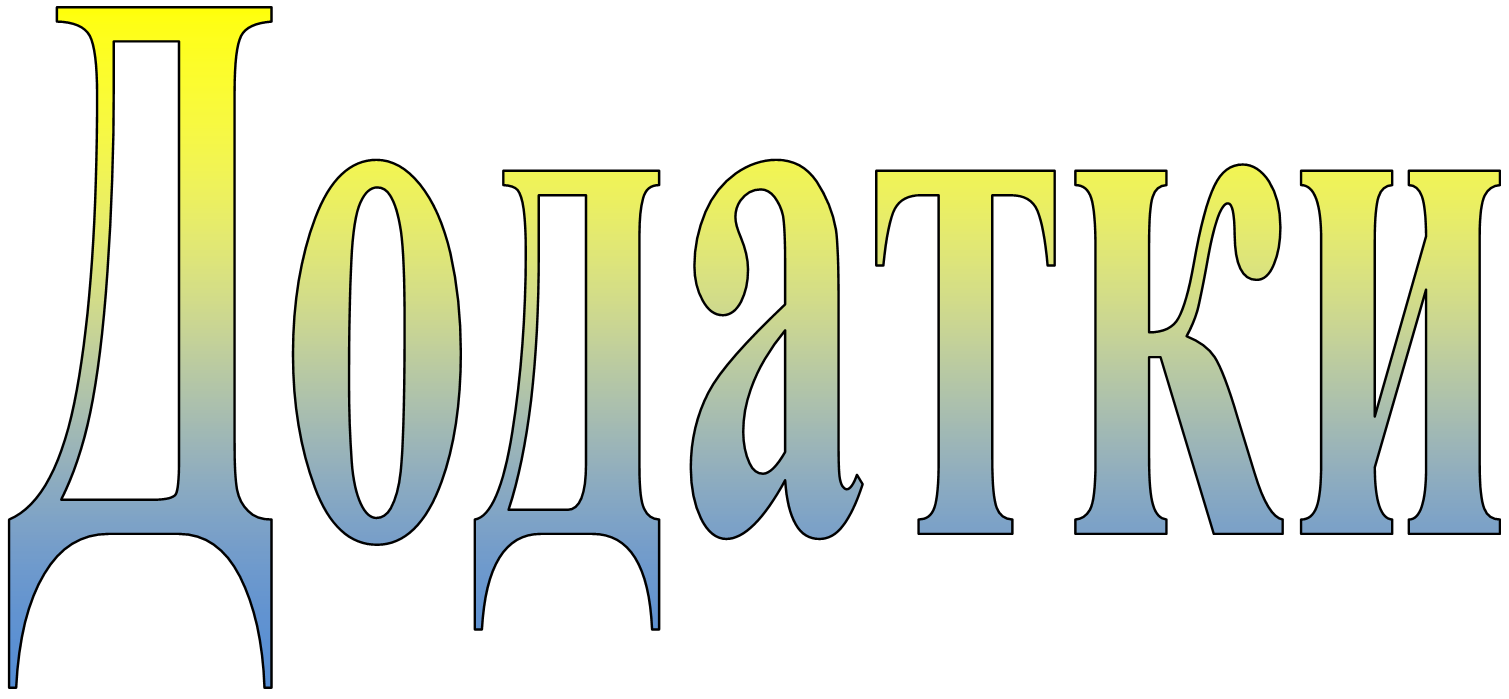 Додаток 1Табл. 4.2.1. Перелік основних водокористувачів – забруднювачів та обсяги забруднення водних об’єктівТабл. 4.2.2. Типи очищення зворотних водмлн. м3 на рікТабл. 4.2.3. Скидання зворотних водмлн. м3 на рікТабл.4.2.4. Скидання забруднюючих речовин у поверхневі водні об’єкти на території областіТабл. 4.2.5. Використання води у системах оборотного, повторно-послідовного водопостачання та безповоротне водокористування. млн. м3 на рік Додаток 2Табл. 5.2.3.1. Перелік видів рослин та грибів, що підлягають особливій охороні на території областіДодаток 3Табл. 7.1.1.2. Використання надр на території областіІнформація щодо переліку гірничодобувних підприємств, що знаходяться на території області, нададана Управлінням держпраці у Чернігівській областіВідповідальні за підготовку розділів ДоповідіПідписано до друку: 29.08.2022Наклад: 2 примірникаВступне слово 61Загальні відомості 81.1 Географічне розташування та кліматичні особливості території 81.2 Соціальний та економічний розвиток Чернігівської області 102Атмосферне повітря 132.1 Викиди забруднюючих речовин в атмосферне повітря 132.1.1 Динаміка викидів забруднюючих речовин в атмосферне повітря132.1.2 Основні забруднювачі атмосферного повітря (за видами економічної діяльності)182.2 Транскордонне забруднення атмосферного повітря202.3 Якість атмосферного повітря в населених пунктах202.4 Стан радіаційного забруднення атмосферного повітря 232.5 Вплив забруднюючих речовин на здоров’я людини та біорізноманіття242.6 Державна політика та заходи у сфері поліпшення та відновлення стану атмосферного повітря 243Зміна клімату263.1 Тенденції зміни клімату263.2 Політика та заходи у сфері скорочення антропогенних викидів парникових газів та адаптації до зміни клімату283.3 Політика та заходи у сфері захисту озонового шару284Водні ресурси 304.1 Водні ресурси та їх використання 304.1.1 Загальна характеристика 304.1.2 Водокористування та водовідведення 314.2 Забруднення поверхневих вод 364.2.1 Скидання забруднюючих речовин у водні об'єкти та очистка стічних вод 374.2.2 Основні забруднювачі водних об’єктів (за сферами діяльності) 394.2.3 Транскордонне забруднення поверхневих вод 424.3 Стан поверхневих вод 424.3.1 Екологічний стан та потенціал масивів поверхневих вод 424.3.2 Хімічний стан масивів поверхневих вод 434.3.3 Мікробіологічна оцінка якості вод з огляду на епідемічну ситуацію 464.3.4 Радіаційний стан поверхневих вод 464.4 Екологічний стан Азовського та Чорного морів-4.5 Державна політика та заходи щодо покращення стану водних об’єктів475Збереження біологічного та ландшафтного різноманіття, розвиток природно-заповідного фонду та формування регіональної екологічної мережі 495.1 Збереження біологічного та ландшафтного різноманіття, формування регіональної екологічної мережі 495.1.1 Загальна характеристика 495.1.2 Загрози та вплив антропогенних чинників на структурні елементи екомережі, біологічне та ландшафтне різноманіття505.1.3 Заходи щодо збереження біологічного та ландшафтного різноманіття515.1.4 Формування регіональної екомережі 525.1.5 Біобезпека та поводження з генетично модифікованими організмами535.2 Охорона, використання та відтворення рослинного світу 555.2.1 Загальна характеристика рослинного світу555.2.2 Охорона, використання та відтворення лісів та інших рослинних ресурсів565.2.3 Охорона та відтворення видів рослин та грибів, занесених до Червоної книги України, та тих, що підпадають під дію міжнародних договорів645.2.4. Охорона природних рослинних угрупувань, занесених до Зеленої книги України665.2.5 Охорона, використання та відтворення зелених насаджень675.2.6 Інвазійні чужорідні види рослин у флорі Чернігівської області685.3 Охорона, використання та відтворення тваринного світу 705.3.1 Загальна характеристика тваринного світу 705.3.2 Стан і ведення мисливського господарства725.3.3 Стан і ведення рибного господарства745.3.4 Охорона та відтворення видів тварин, занесених до Червоної книги України, та тих, що підпадають під дію міжнародних договорів765.3.5 Охорона використання та відтворення водних біоресурсів785.3.6 Інвазійні чужорідні види тварин у фауні Чернігівської області795.4 Природні території та об’єкти, що підлягають особливій охороні805.4.1 Стан і перспективи розвитку природно-заповідного фонду805.4.2 Водно-болотні угіддя міжнародного значення 865.4.3 Біосферні резервати та Всесвітня природна спадщина875.4.4 Формування Смарагдової мережі 885.5 Еколого-освітня та рекреаційна діяльність у межах територій та об’єктів природно-заповідного фонду895.6 Державна політика та заходи збереження біорізноманіття906Земельні ресурси та ґрунти 916.1 Структура та стан земель 916.1.1 Структура та динаміка основних видів земельних угідь 916.1.2 Стан ґрунтів 926.1.3 Деградація земель936.2 Основні чинники антропогенного впливу на земельні ресурси та ґрунти946.3 Державна політика та заходи у сфері охорони земель 956.3.1 Практичні заходи 966.3.2 Нормативно-правове, фінансове та інституційне забезпечення, міжнародне співробітництво997Надра 1007.1 Мінерально-сировинна база1007.1.1 Стан та використання мінерально-сировинної бази1007.2 Система моніторингу геологічного середовища1037.2.1 Підземні води: ресурси, використання, якість1037.2.2 Екзогенні геологічні процеси1047.3 Дозвільна діяльність у сфері використання надр1127.4 Геологічний контроль за вивченням та використанням надр1137.5 Державна політика та заходи щодо геологічного вивчення та раціонального використання надр1138Відходи 1148.1 Структура утворення та накопичення відходів 1148.2 Поводження з відходами (збирання, зберігання, утилізація та видалення)1168.3 Транскордонне перевезення небезпечних відходів1238.4. Державна політика та заходи у сфері поводження з відходами 1239Екологічна безпека 1259.1 Екологічна безпека як складова національної безпеки 1259.2 Об’єкти підвищеної небезпеки1309.3 Радіаційна безпека 1359.3.1 Стан радіоактивного забруднення Чернігівщини1359.3.2 Поводження з радіоактивними відходами1389.3.3 Стан радіаційної безпеки у зоні відчуження і зоні безумовного (обов’язкового) відселення1399.4 Екологічна безпека на територіях, які зазнали впливу внаслідок збройної агресії проти України1399.4.1 Шкода, завдана земельним ресурсам1409.4.2 Втрати надр1419.4.3 Збитки, завдані водним ресурсам1419.4.4 Шкода, завдана атмосферному повітрю1419.4.5 Втрати лісового фонду1429.4.6 Збитки, завдані природно-заповідному фонду1429.5 Державна політика та заходи з забезпечення екологічної мережі14210Промисловість та її вплив на навколишнє природнє середовище14310.1 Структура та обсяги промислового виробництва 14310.2 Вплив на навколишнє середовище14610.2.1 Гірничодобувна промисловість 14810.2.2 Металургійна промисловість 14810.2.3 Хімічна та нафтохімічна промисловість 14810.2.4 Харчова промисловість 14810.3 Державна політика та заходи з екологізації промислового виробництва 14911Сільське господарство та його вплив на навколишнє природнє середовище15111.1 Тенденції розвитку сільського господарства 15111.2 Вплив на навколишнє середовищє15211.2.1 Внесення мінеральних і органічних добрив на оброблювані землі та під багаторічні насадження 15311.2.2 Використання пестицидів 15411.2.3 Зрошення та осушення земель15411.2.4 Тенденції в тваринництві 15611.3 Органічне сільське господарство 15711.4 Державна політика та заходи з екологізації сільського господарства15812Енергетика та її вплив на навколишнє природнє середовище15912.1 Структура виробництва та використання енергії 15912.2 Ефективність енергоспоживання та енергозбереження16012.3 Вплив енергетичної галузі на навколишнє природнє середовище16112.4 Використання відновлювальних джерел енергії та розвиток альтернативної енергетики16112.5 Державна політика та заходи щодо зменшення впливу енергетики на навколишнє природнє середовище16213Транспорт та його вплив на навколишнє середовище 16413.1 Транспортна мережа Чернігівської області 16413.1.1 Структура та обсяги транспортних перевезень 16513.1.2 Склад парку та середній вік транспортних засобів 16613.2 Вплив транспорту на навколишнє середовище 16713.3 Державна політика та заходи щодо зменшення впливу транспорту на навколишнє середовище 16814 Стале споживання та виробництво 17014.1 Тенденції та характеристика споживання17014.2 Запровадження елементів сталого споживання та виробництва 17015Державне управління у сфері охорони навколишнього природного середовища17215.1 Національна та регіональна екологічна політика 17215.2 Удосконалення нормативно-правового регулювання у сфері охорони навколишнього природного середовища 17315.3 Державний нагляд (контроль) у сфері охорони навколишнього природного середовища 17415.4 Виконання державних цільових екологічних програм 18315.5 Державна політика у сфері моніторингу навколишнього природного середовища18315.6 Оцінка впливу на довкілля 18415.7 Економічні засади природокористування 18515.7.1 Економічні механізми природоохоронної діяльності 18515.7.2 Стан фінансування сфери охорони навколишнього природного середовища19115.8 Технічне регулювання у сфері охорони навколишнього природного середовища, використання природних ресурсів та забезпечення екологічної безпеки19715.9 Державне регулювання у сфері природокористування19815.10 Стан та перспективи наукових досліджень у сфері охорони навколишнього природного середовища19915.11 Участь громадськості в процесі прийняття рішень з питань, що стосуються охорони навколишнього природного середовища20515.12 Екологічна освіта та інформування 20715.13 Міжнародне співробітництво у сфері охорони навколишнього природного середовища 216Висновки 219Додатки222РокиВикиди в атмосферне повітря, тис. тВикиди в атмосферне повітря, тис. тВикиди в атмосферне повітря, тис. тЩільність викидів у розрахунку на 1 кв. км, кгОбсяги викидів у розрахунку на 1 особу, кгОбсяг викидів на одиницю ВРП,тРокиВсьогоу тому числіу тому числіЩільність викидів у розрахунку на 1 кв. км, кгОбсяги викидів у розрахунку на 1 особу, кгОбсяг викидів на одиницю ВРП,тРокиВсьогостаціонарними джереламипересувними джереламиЩільність викидів у розрахунку на 1 кв. км, кгОбсяги викидів у розрахунку на 1 особу, кгОбсяг викидів на одиницю ВРП,т200064,18320,16444,019200155*201927,43727,437**860,027,5*202020,88820,888**655,021,2*202122,97322,973**720,123,7*202215,03315,033**471,215,7*Назва населених пунктів2000201920202021*2022*Всього20,16427,43720,88822,97315,033м. Чернігів8,00111,4606,980м. Ніжин1,1981,0670,612м. Новгород-Сіверський-0,2190,203м. Прилуки0,4700,6070,583Бахмацький0,5631,7841,786Бобровицький0,3980,3820,347Борзнянський0,4100,9490,786Варвинський 2,9571,6191,675Городнянський0,0970,7020,659Ічнянський0,2381,1731,162Козелецький0,1200,3900,359Коропський 0,0880,533439,6Корюківський 0,0400,6880,7451,3151,093Куликівський 0,6400,4120,408Менський 0,3220,6090,622Ніжинський 0,1230,1610,1104,1593,687Н-Сіверський0,1770,1280,1251,2111,112Носівський1,8381,1030,407Прилуцький 0,0940,7590,7945,0094,619Ріпкинський0,2520,3110,277Семенівський 0,2320,4320,333Сновський0,1180,1640,066Сосницький 0,0310,1590,076Срібнянський0,0200,6590,475Талалаївський0,0760,3440,288Чернігівський 1,6610,6230,56011,2794,522Населені пункти2000 рік 2000 рік 2000 рік 2000 рік 2000 рік 2019 рік2019 рік2019 рік2019 рік2019 рік2020 рік2020 рік2020 рік2020 рік2020 рікНаселені пунктиразомв т.ч.в т.ч.в т.ч.в т.ч.разомв т.ч.в т.ч.в т.ч.в т.ч.разомв т.ч.в т.ч.в т.ч.в т.ч.Населені пунктиразомпилдіоксид сіркидіоксид азотуоксид вуглецюразомпилдіоксид сіркидіоксид азотуоксид вуглецюразомпилдіоксид сіркидіоксид азотуоксид вуглецюВсього:20,1642,6734,9023,1074,28627,4373,6415,1593,0192,43320,8882,9591,9812,2972,013м. Чернігів8,0011,6513,4951,7450,81911,4602,3714,8312,4390,4296,9801,7891,7281,7720,350м. Ніжин1,1980,1080,1900,1190,6721,0670,2370,0480,0580,7050,6120,1500,0530,0160,375м. Н.-Сіверський-----0,2190,0150,00,0210,0570,2030,0130,00,0200,043м. Прилуки0,4700,0330,0280,1170,2340,6070,0720,0310,0480,0350,5840,0640,0270,0410,034Бахмацький0,5630,0810,2150,0290,1641,7840,0530,0550,0190,0391,7860,0480,050,0200,044Бобровицький0,3980,0080,1720,0360,1720,3820,0690,00,0160,0290,3480,0710,00,0180,024Борзнянський0,4100,1910,1200,0220,0730,9490,2860,0240,0220,0310,7860,3670,0070,0110,022Варвинський2,9570,0190,0140,2880,7431,6190,0100,0070,1110,0911,6750,0040,0020,1090,068Городнянський0,0970,0110,0200,0130,0390,7020,0670,0070,0090,0280,6590,0570,00,0080,012Ічнянський0,2380,0120,0380,0310,1311,1730,0120,0040,0200,0341,1620,0140,0030,0250,040Козелецький0,1200,0360,0090,0290,0410,3900,0110,0070,0040,0440,360,0060,0140,0060,024Коропський0,0880,0070,0340,0080,0280,5330,0100,0090,0050,0230,4390,0040,0070,0040,024Корюківський0,0400,0850,0540,0350,1370,6880,0450,0210,0750,1680,7460,0310,0250,0650,0Куликівський0,6400,0020,0070,0040,0230,4120,0020,0030,0040,0030,4090,00,00,0030,003Менський0,3220,0670,1320,0250,0800,6090,0630,0280,0180,0490,6220,0570,0160,0230,054Ніжинський0,1230,0300,0580,0060,0230,1610,0060,0030,0060,0800,1100,0040,0010,0060,077Н.-Сіверський0,1770,0390,0470,0260,0410,128--0,00,00,125--0,00,0Носівський1,8380,0240,0330,3210,2431,1030,046-0,0320,1270,4070,0540,00,0320,118Прилуцький0,0940,0060,0040,0130,0420,7590,0990,0070,0500,1000,7950,1050,0100,0560,245Ріпкинський0,2520,0940,0290,0120,1080,3110,0260,0040,0180,0640,2770,0170,0010,0110,066Семенівський0,2320,0590,0620,0160,0870,4320,0310,0230,0110,0570,3340,0230,0130,0110,037Сновський0,1180,0340,0280,0120,0350,1640,0350,0210,0070,0780,0660,0030,0010,0030,006Сосницький0,0310,0020,0100,0050,0100,1590,0080,00,0010,0620,0760,0020,00,0010,023Срібнянський0,0200,0070,0010,0030,0090,6590,0020,0010,0050,0050,4760,001-0,0060,005Талалаївський0,0760,0020,0200,0190,0160,3440,0200,0010,0040,0310,2880,0290,00,0040,036Чернігівський1,6610,0650,0820,1730,3160,6230,0450,0240,0160,0650,5600,0420,0180,0170,041Населені пункти2021 р.*2021 р.*2021 р.*2021 р.*2021 р.*2022 р*.2022 р*.2022 р*.2022 р*.2022 р*.2022 р*.Населені пунктиразомв т.ч.в т.ч.в т.ч.в т.ч.разомв т.ч.в т.ч.в т.ч.в т.ч.в т.ч.Населені пунктиразомпилдіоксид сіркидіоксид азотуоксид вуглецюразомпилдіоксид сіркидіоксид азотуоксид вуглецюВсього:22,9733,8413,5132,3781,93915,0330,6950,4290,9321,129м. Чернігівм. Ніжинм. Н.-Сіверськийм. ПрилукиБахмацькийБобровицькийБорзнянськийВарвинськийГороднянськийІчнянськийКозелецькийКоропськийКорюківський1,3150,0230.1511,0930,0380,0120,0760,149КуликівськийМенськийНіжинський4,1590,0770,1543,6870,4660,0550,1000,342Н.-Сіверський1,2110,0240,0361,1120,0200,0290,0290,050НосівськийПрилуцький5,0090,0380,2744,6190,1330,0140,2050,187РіпкинськийСеменівськийСновськийСосницькийСрібнянськийТалалаївськийЧернігівський11,2793,3511,7634,5220,0380,3190,5220,401*- 17.07.2020р. Верховною Радою України було ухвалено постанову №3650 «Про утворення та ліквідацію районів». Цим документом парламент більш ніж утричі скоротив кількість районів та суттєво збільшив їх розміри. Так, в Чернігівській області замість наявних до цього часу 22 районів утворилось 5: Корюківський, Ніжинський, Новгород-Сіверський, Прилуцький та Чернігівський. Динаміка викидів стаціонарними джерелами в атмосферне повітря, в тому числі по найпоширеніших речовинах наведена в цілому по області.*- 17.07.2020р. Верховною Радою України було ухвалено постанову №3650 «Про утворення та ліквідацію районів». Цим документом парламент більш ніж утричі скоротив кількість районів та суттєво збільшив їх розміри. Так, в Чернігівській області замість наявних до цього часу 22 районів утворилось 5: Корюківський, Ніжинський, Новгород-Сіверський, Прилуцький та Чернігівський. Динаміка викидів стаціонарними джерелами в атмосферне повітря, в тому числі по найпоширеніших речовинах наведена в цілому по області.*- 17.07.2020р. Верховною Радою України було ухвалено постанову №3650 «Про утворення та ліквідацію районів». Цим документом парламент більш ніж утричі скоротив кількість районів та суттєво збільшив їх розміри. Так, в Чернігівській області замість наявних до цього часу 22 районів утворилось 5: Корюківський, Ніжинський, Новгород-Сіверський, Прилуцький та Чернігівський. Динаміка викидів стаціонарними джерелами в атмосферне повітря, в тому числі по найпоширеніших речовинах наведена в цілому по області.*- 17.07.2020р. Верховною Радою України було ухвалено постанову №3650 «Про утворення та ліквідацію районів». Цим документом парламент більш ніж утричі скоротив кількість районів та суттєво збільшив їх розміри. Так, в Чернігівській області замість наявних до цього часу 22 районів утворилось 5: Корюківський, Ніжинський, Новгород-Сіверський, Прилуцький та Чернігівський. Динаміка викидів стаціонарними джерелами в атмосферне повітря, в тому числі по найпоширеніших речовинах наведена в цілому по області.*- 17.07.2020р. Верховною Радою України було ухвалено постанову №3650 «Про утворення та ліквідацію районів». Цим документом парламент більш ніж утричі скоротив кількість районів та суттєво збільшив їх розміри. Так, в Чернігівській області замість наявних до цього часу 22 районів утворилось 5: Корюківський, Ніжинський, Новгород-Сіверський, Прилуцький та Чернігівський. Динаміка викидів стаціонарними джерелами в атмосферне повітря, в тому числі по найпоширеніших речовинах наведена в цілому по області.*- 17.07.2020р. Верховною Радою України було ухвалено постанову №3650 «Про утворення та ліквідацію районів». Цим документом парламент більш ніж утричі скоротив кількість районів та суттєво збільшив їх розміри. Так, в Чернігівській області замість наявних до цього часу 22 районів утворилось 5: Корюківський, Ніжинський, Новгород-Сіверський, Прилуцький та Чернігівський. Динаміка викидів стаціонарними джерелами в атмосферне повітря, в тому числі по найпоширеніших речовинах наведена в цілому по області.*- 17.07.2020р. Верховною Радою України було ухвалено постанову №3650 «Про утворення та ліквідацію районів». Цим документом парламент більш ніж утричі скоротив кількість районів та суттєво збільшив їх розміри. Так, в Чернігівській області замість наявних до цього часу 22 районів утворилось 5: Корюківський, Ніжинський, Новгород-Сіверський, Прилуцький та Чернігівський. Динаміка викидів стаціонарними джерелами в атмосферне повітря, в тому числі по найпоширеніших речовинах наведена в цілому по області.*- 17.07.2020р. Верховною Радою України було ухвалено постанову №3650 «Про утворення та ліквідацію районів». Цим документом парламент більш ніж утричі скоротив кількість районів та суттєво збільшив їх розміри. Так, в Чернігівській області замість наявних до цього часу 22 районів утворилось 5: Корюківський, Ніжинський, Новгород-Сіверський, Прилуцький та Чернігівський. Динаміка викидів стаціонарними джерелами в атмосферне повітря, в тому числі по найпоширеніших речовинах наведена в цілому по області.*- 17.07.2020р. Верховною Радою України було ухвалено постанову №3650 «Про утворення та ліквідацію районів». Цим документом парламент більш ніж утричі скоротив кількість районів та суттєво збільшив їх розміри. Так, в Чернігівській області замість наявних до цього часу 22 районів утворилось 5: Корюківський, Ніжинський, Новгород-Сіверський, Прилуцький та Чернігівський. Динаміка викидів стаціонарними джерелами в атмосферне повітря, в тому числі по найпоширеніших речовинах наведена в цілому по області.*- 17.07.2020р. Верховною Радою України було ухвалено постанову №3650 «Про утворення та ліквідацію районів». Цим документом парламент більш ніж утричі скоротив кількість районів та суттєво збільшив їх розміри. Так, в Чернігівській області замість наявних до цього часу 22 районів утворилось 5: Корюківський, Ніжинський, Новгород-Сіверський, Прилуцький та Чернігівський. Динаміка викидів стаціонарними джерелами в атмосферне повітря, в тому числі по найпоширеніших речовинах наведена в цілому по області.*- 17.07.2020р. Верховною Радою України було ухвалено постанову №3650 «Про утворення та ліквідацію районів». Цим документом парламент більш ніж утричі скоротив кількість районів та суттєво збільшив їх розміри. Так, в Чернігівській області замість наявних до цього часу 22 районів утворилось 5: Корюківський, Ніжинський, Новгород-Сіверський, Прилуцький та Чернігівський. Динаміка викидів стаціонарними джерелами в атмосферне повітря, в тому числі по найпоширеніших речовинах наведена в цілому по області.*- 17.07.2020р. Верховною Радою України було ухвалено постанову №3650 «Про утворення та ліквідацію районів». Цим документом парламент більш ніж утричі скоротив кількість районів та суттєво збільшив їх розміри. Так, в Чернігівській області замість наявних до цього часу 22 районів утворилось 5: Корюківський, Ніжинський, Новгород-Сіверський, Прилуцький та Чернігівський. Динаміка викидів стаціонарними джерелами в атмосферне повітря, в тому числі по найпоширеніших речовинах наведена в цілому по області.Обсяги викидів, тис. тоннОбсяги викидів, тис. тоннЗбільшення / зменшення викидів у 2022 р. проти 2021 р., тис. тоннОбсяги викидів у 2022 р. до 2021 р., %Викинуто в середньому одним підприємством, тонну 2022 р.у 2021 р.Збільшення / зменшення викидів у 2022 р. проти 2021 р., тис. тоннОбсяги викидів у 2022 р. до 2021 р., %Викинуто в середньому одним підприємством, тоннВсього 15,03322,973-7,94065,448,029Корюківський1,0931,315-0,22283,13,492Ніжинський 3,6874,159-0,47288,711,780Н.-Сіверський1,1121,211-0,09991,83,553Прилуцький4,6195,009-0,39092,214,757Чернігівський4,52211,279-6,75740,114,447№Підприємство - забруднювачВідомча приналежністьВаловий викид, тВаловий викид, тЗменшення /-збільшення/+Причина зменшення/ збільшення№Підприємство - забруднювачВідомча приналежність2022 р.2021 р.Зменшення /-збільшення/+Причина зменшення/ збільшення1КЕП «Чернігівська ТЕЦ»ТОВ фірми «ТехНова»Суб’єкт приватного права власності, здійснює діяльність шляхом взяття в оренду ЄМК Чернігівської ТЕЦ, яка перебуває у власності громади міста Чернігів953,2577491,858- 6538,601Зменшення кількості спаленого в пиловугільних котлах станції твердого палива (вугілля)№з/пВиди економічної діяльностіОбсяги викидів за регіономОбсяги викидів за регіоном№з/пВиди економічної діяльностіт% до загального підсумку1Усі види економічної діяльності15033,091100у тому числі:1.1.Сільське, лісове та рибне господарство8502,38456,561.2.Добувна промисловість і розроблення кар’єрів541,6673,601.3.Переробна промисловість1975,25213,141.4. Постачання електроенергії, газу, пари та  кондиційованого повітря1650,32010,981.5. Водопостачання; каналізація, поводження з  відходами1426,8689,491.6.Будівництво12,2920,081.7.Оптова та роздрібна торгівля; ремонт автотранспортних засобів і мотоциклів141,0500,941.8.Транспорт, складське господарство, поштова та кур'єрська діяльність524,2223,491.9.Інформація та телекомунікації1,5970,011.10.Фінансова та страхова діяльність0,4120,0031.11.Операції з нерухомим майном79,4950,531.12.Професійна, наукова та технічна діяльність0,2090,0011.13.Діяльність у сфері адміністративного та допоміжного  обслуговування1,3620,011.14.Державне управління й оборона; обов'язкове соціальне страхування27,1200,181.15.Освіта63,6830,421.16.Охорона здоров'я та надання соціальної допомоги77,6950,521.17.Мистецтво, спорт, розваги та відпочинок7,4630,05ДомішкиСередньорічні концентраціїСередньорічні концентраціїСередньорічні концентраціїСередньорічні концентраціїСередньорічні концентраціїМаксимальні концентраціїМаксимальні концентраціїМаксимальні концентраціїМаксимальні концентраціїДомішкиНомери ПСЗНомери ПСЗПо містуПо містуНомери ПСЗНомери ПСЗНомери ПСЗПо містуПо містуДомішки122022202111220222021Завислі речовини0,60,60,60,41,11,10,41,10,3Діоксид сірки0,50,50,50,50,10,10,10,10,3Оксид вуглецю0,20,20,20,50,40,40,40,40,5Діоксид азоту2,02,02,02,31,11,11,11,10,9Свинець0,10,10,10,10,10,10,1Манган0,00,00,00,10,10,10,1Хром0,00,00,00,10,10,10,0Залiзо0,00,00,10,10,10,10,1Кадмiй0,00,00,00,00,00,00,0Мiдь0,00,00,00,00,00,00,0Нiкель0,00,00,00,10,10,10,0Цинк0,00,00,00,00,00,00,0Назва підприємстваВикиди шкідливих речовин, тис. тоннВикиди шкідливих речовин, тис. тоннВикиди шкідливих речовин, тис. тоннВикиди шкідливих речовин, тис. тоннВикиди шкідливих речовин, тис. тоннНазва підприємства2012р.2019р.2020р.2021р.2022р.КЕП «Чернігівська ТЕЦ» ТОВ фірми «ТехНова»19,2239,4625,1537,4920,953КЕП «Чернігівська ТЕЦ» ТОВ фірми «ТехНова»Затрачено коштів на ремонт пилогазоочисного обладнання та котлоагрегатів, тис. грнЗатрачено коштів на ремонт пилогазоочисного обладнання та котлоагрегатів, тис. грнЗатрачено коштів на ремонт пилогазоочисного обладнання та котлоагрегатів, тис. грнЗатрачено коштів на ремонт пилогазоочисного обладнання та котлоагрегатів, тис. грнЗатрачено коштів на ремонт пилогазоочисного обладнання та котлоагрегатів, тис. грнКЕП «Чернігівська ТЕЦ» ТОВ фірми «ТехНова»2012р.2019р.2020р.2021р.2022р.КЕП «Чернігівська ТЕЦ» ТОВ фірми «ТехНова»65,8761,910265,01164,6-млн. м3млн. м3млн. м3%(+збільш/- зменш)2021р.2022р.Різниця(+ збільш.\ -  зменш.)%(+збільш/- зменш)Загальний водозабір102,264,43-37,77-37,0- забір води поверхневої60,331,12-29,18-48,4- забір води підземної41,933,31-8,59-20,5Промисловість58 %Комунальне господарство32 %Сільське господарство8 %Інші галузі2 %Всього100 %РокиНайменування  річкового басейнуЗабрано водиЗабрано водиЗабрано водиВикористано водиВикористано водиВикористано водиВикористано водиВикористано водиВикористано водиВикористано водиРокиНайменування  річкового басейнуЗ поверхневих джерелЗ підземних джерелВсьогоПромисловістьСільське господарствоВ тому числіВ тому числіКомунгоспІнші галузіВсьогоРокиНайменування  річкового басейнуЗ поверхневих джерелЗ підземних джерелВсьогоПромисловістьСільське господарствоРиборозведенняЗрошенняКомунгоспІнші галузіВсього2019р. Десна47,7430,4178,1552,772,7170,1020,23216,992,67075,15р. Сула3,06212,5915,651,8282,8601,1080,0013,0290,1037,820р. Трубіж-0,5080,508-0,166--0,1900,0750,431р. Дніпро6,9420,1577,0990,0445,9665,937-0,0700,0266,106р. Супій-0,0820,0820,0260,054--0,002-0,082Всього по області57,7443,75101,554,6711,767,1460,23320,282,88089,592020р. Десна59,6929,2588,9462,662,7200,0760,58918,682,48086,54р. Сула4,42011,9516,371,9502,3500,8560,0652,9520,1497,401р. Трубіж-0,4840,484-0,152--0,2040,0680,424р. Дніпро0,8800,1901,0700,0300,8920,851-0,0360,0771,035р. Супій0,077-0,0770,0770,0180,059---0,077Всього по області64,9941,95106,964,666,1731,7820,65421,872,77495,482021р. Десна56,9129,5186,4259,952,7230,3400,35518,841,50983,02р. Сула2,49711,6914,192,2242,4130,9100,0352,9550,1667,758р. Трубіж-0,4880,488-0,149--0,1920,0760,417р. Дніпро0,8510,1821,0330,0220,064--0,0480,0390,173р. Супій-0,0690,0690,0220,47----0,069Всього по області60,2641,94102,262,225,3961,2500,39022,0351,79091,442022р. Десна29,3822,1651,5430,711,912-0,13214,911,07648,74р. Сула1,6810,5212,21,1472,2960,910,0122,6850,106,24р. Трубіж-0,450,45-0,137--0,1850,0740,396р. Дніпро 0,0580,1130,1710,010,03--0,06-0,0370,137р. Супій-0,0650,0650,0150,05----0,065Всьго пообласті31,1233,3164,4331,884,4250,910,14417,8441,28755,58млн. м3млн. м3% від загального скиду2021 р.2022 р.% від загального скиду1. У водойми області67,7741,6386,7%2. На поля фільтрації1,4521,132,4%3. У накопичувачі1,1810,921,9%4. У підземні горизонти4,7404,319,0%Всього75,1447,99100%млн. м3млн. м3% від загального скиду2021 р.2022 р.% від загального скиду1. Недостатньо очищених14,510,741,8%2. Нормативно чистих без очистки47,5727,2865,5%3. Нормативно очищених5,7013,6132,7%Всього67,7741,63100%Галузь економікиВикористано водиЗ неї на:З неї на:Відведено зворотних вод у поверхневі водні об’єктиВідведено зворотних вод у поверхневі водні об’єктиВідведено зворотних вод у поверхневі водні об’єктиГалузь економікиВикористано водипобутово-питні потребивиробничі потребивсьогоу тому числі забрудненихз них без очищенняЕлектроенергетика29,580,4729,1126,21--Вугільна промисловість------Металургійна промисловість------Хімічна та нафтохімічна промисловість0,0730,0020,071---Машинобудування0,0140,0120,001---Нафтогазова промисловість0,8020,0260,776---Житлово-комунальне господарство17,7617,320,44413,1840,637-Сільське господарство4,430,2603,990,910--Харчова промисловість1,260,0941,1620,420,105-Транспорт0,1120,060,0520,018--Промисловість будівельних матеріалів0,1190,0610,058---Інші галузі1,431,080,1400,886--Всього: 55,5819,3935,8141,6280,742-Назва водного об'єктаЗабрано води із природних водних об'єктів - всьогоВикористано водиВодовідведення у поверхневі водні об'єктиВодовідведення у поверхневі водні об'єктиНазва водного об'єктаЗабрано води із природних водних об'єктів - всьогоВикористано водивсьогоз них забруднених зворотних водПоверхневі води 31,1231,0841,630,74Підземний горизонт33,3124,504,31-Показники2019202020212022Забрано води з природних водних об'єктів - всього101,5106,9102,264,43у тому числі для використання 93,8399,2996,12955,58Спожито свіжої води (включаючи морську), з неї на89,5995,4891,4455,58виробничі потреби58,9365,5762,6132,73побутово-питні потреби26,4325,7924,7619,39зрошення0,2890,6540,3890,144сільськогосподарські потреби3,9413,4673,3763,080інші --0,3040,239Використання води на рибогосподарські потреби(без вилучення води із водного об’єкта)6,2959,4295,1232,133Втрати води при транспортуванні4,2633,9034,2113,66Загальне водовідведення, з нього75,575,3575,1447,99у поверхневі водні об'єкти67,3467,6167,7741,63у тому числізабруднених зворотних вод13,1810,7814,5060,74з них без очищення---нормативно очищених5,8158,4505,69613,61нормативно чистих без очистки48,3448,3847,56627,28Обсяг оборотної та послідовно використаної води129,1110,584,7630,51Частка оборотної та послідовно використаної води,%78,8743,6636,3927,17Потужність очисних споруд61,055,7166,0063,74№Галузі народного господарстваОб’єм скидання забруднених зворотних вод, млн.м3/рікОб’єм скидання забруднених зворотних вод, млн.м3/рікОб’єм скидання забруднених зворотних вод, млн.м3/рікОбсяги забруднюючих речовин, що скидаються при цьому, тонн/рік№Галузі народного господарстваВсьогоНОНДООбсяги забруднюючих речовин, що скидаються при цьому, тонн/рік1.Комунальне господарство2019 р.13,07-13,0711703,872020 р.10,31-10,3110382,832021 р.13,89-13,8913786,132022 р.0,637-0,637949,72.М’ясо-молочна галузь2019 р.----                                             2020р.---*2021 р.0,03-0,0329,802022 р.0,105-0,105113,73.Інші2019 р.0,11-0,11117,182020 р.0,46-0,461222,872021 р.0,58-0,581399,552022 р.----Всього:2019 р.13,18-13,1811821,05  2020 р.10,78-10,7811605,72021 р.14,51-14,5115215,482022 р.0,742-0,7421063,4Об’єкт та пункт спостереженняВміст, Бк/м3Вміст, Бк/м3Вміст, Бк/м3Вміст, Бк/м3Вміст, Бк/м3Вміст, Бк/м3Вміст, Бк/м3Вміст, Бк/м3Вміст, Бк/м3Об’єкт та пункт спостереження137Сз (загальний)*137Сз (загальний)*137Сз (загальний)*137Сз (загальний)*90Sr90Sr90Sr90SrОб’єкт та пункт спостереженнямін.макс.середнємін.мін.макс.середнєр. Дніпро - с. Неданчичі3,34,9-5,05,06,6-р. Десна - м. Чернігів 0,62,31,253,73,76,04,9Одиниця адміністративно-територіального устроюЗагальна площа, тис. га Загальна площа екомережі, тис. га Складові елементи екомережі, тис. гаСкладові елементи екомережі, тис. гаСкладові елементи екомережі, тис. гаСкладові елементи екомережі, тис. гаСкладові елементи екомережі, тис. гаСкладові елементи екомережі, тис. гаСкладові елементи екомережі, тис. гаСкладові елементи екомережі, тис. гаСкладові елементи екомережі, тис. гаСкладові елементи екомережі, тис. гаСкладові елементи екомережі, тис. гаОдиниця адміністративно-територіального устроюЗагальна площа, тис. га Загальна площа екомережі, тис. га Об’єкти ПЗФВодно-болотні угіддяВідкриті заболочені земліВодоохоронні зони, винесені в натуруПрибережні захисні смугиЛіси та інші лісовкриті площі Курортні та лікувально-оздоровчі території Рекреаційні територіїЗемлі під консерваціюВідкриті землі без рослинного покриву або з незначнимПасовища, сіножаті Радіоактивно забруднені землі, що не використовуються в господарствіЧернігівська область3190,3–*263,1–*–*–*–*–*–*–*–*–*–*–*Категорія землекористування20182019202020212022Землі природоохоронного призначення254,6254,6262,61262,75263,1Сіножаті та пасовища -*-*-*-*-*Землі водного господарства (рибні ставки)-*-*-*-*-*Землі водного фонду-*-*-*-*-*у т. ч. площа рибних ставків-*-*-*-*-*Землі оздоровчого призначення-*-*-*-*-*Землі рекреаційного призначення-*-*-*-*-*Землі історико-культурного призначення-*-*-*-*-*Землі лісогосподарського призначення-*-*-*-*-*Пор. №Одиниця виміруКількістьПримітка1.Загальна площа земель лісогосподарського призначення тис. га740,182Державні підприємства Чернігівської області, які входять до сфери впливу Держлісагентства, ДП «Чернігівський військовий лісгосп» та КП «Чернігівоблагроліс»у тому числі:1.1площа земель лісогосподарського призначення державних лісогосподарських підприємств тис. га418,002Державні підприємства Чернігівської області, які входять до сфери впливу Держлісагентства та ДП «Чернігівський військовий лісгосп»1.2площа земель лісогосподарського призначення комунальних лісогосподарських підприємствтис. га202,5КП «Чернігівоблагроліс»1.3площа земель лісогосподарського призначення інших власників лісівтис. га78,581.4площа земель лісогосподарського призначення, що не надана у користуваннятис. га41,12.Площа земель лісогосподарського призначення, що вкрита лісовою рослинністютис. га659,9Державні підприємства Чернігівської області, які входять до сфери впливу Держлісагентства, ДП «Чернігівський військовий лісгосп» та КП «Чернігівоблагроліс»3.Лісистість (відношення покритої лісом площі до загальної площі регіону)%20,9Назва лісогосподарського підприємстваЗатверджена розрахункова лісосіка,тис. м3Фактично зрубано разом, га/тис. м3Зрубано по господарствахЗрубано по господарствахЗрубано по господарствахЗрубано по господарствахЗрубано по господарствахЗрубано по господарствахНазва лісогосподарського підприємстваЗатверджена розрахункова лісосіка,тис. м3Фактично зрубано разом, га/тис. м3ХвойніХвойнітвердолистянітвердолистянім’яколистянім’яколистяніНазва лісогосподарського підприємстваЗатверджена розрахункова лісосіка,тис. м3Фактично зрубано разом, га/тис. м3Розрахунковалісосіка, тис. мфактично зрубано, га/тис. м3розрахункова лісосіка, тис. м3фактично зрубано, га/тис. м3розрахункова лісосіка, тис. м3фактично зрубано, га/тис. м3Чернігівське обласне управління лісового та мисливського господарства759,781361,3/446,6557,661135,2/34447,97106,4/41,1154,15119,7/61,5КП «Чернігівоблагроліс»246,346511,1/143,534110,4232,6/75,8037,7667,0/1,464128,18271,5/66,267ДП «Чернігівський військовий лісгосп»44,5449,6/18,138,3839,2/15,00,621,6/055,548,8/2,620002019202020212022Лісовідновлення, лісорозведення та природне поновлення лісу на землях лісового фонду2708,43206,72916,13346,42144,0Створення захисних лісонасаджень на непридатних для с/г землях 523,0---Створення полезахисних лісових смуг2,0---РікЗагальна площа,гаЛіквідна деревина, тис. м3У тому числі по господарствахУ тому числі по господарствахУ тому числі по господарствахУ тому числі по господарствахУ тому числі по господарствахУ тому числі по господарствахРікЗагальна площа,гаЛіквідна деревина, тис. м3хвойніхвойнітвердолистянітвердолистянім’яколистянім’яколистяніРікЗагальна площа,гаЛіквідна деревина, тис. м3площа,гаЛіквідний запас, тис. м3площа, гаЛіквідний запас, тис. м3площа,гаЛіквідний запас, тис. м3123456789Усього рубок, пов’язаних з веденням лісового господарстваУсього рубок, пов’язаних з веденням лісового господарстваУсього рубок, пов’язаних з веденням лісового господарстваУсього рубок, пов’язаних з веденням лісового господарстваУсього рубок, пов’язаних з веденням лісового господарстваУсього рубок, пов’язаних з веденням лісового господарстваУсього рубок, пов’язаних з веденням лісового господарстваУсього рубок, пов’язаних з веденням лісового господарстваУсього рубок, пов’язаних з веденням лісового господарства201823938,7615,15922177,1587,471524,227,786237,25,908201925286,4624,77823736,2534,0781377,2159,294155,331,406202024242,4616,31216421,7421,5244858,1125,9752962,668,813202123043,5608,18821812,7578,9991101,524,079129,35,11202215610,04618,63613829,6372,3581623,432,016158,04,476у тому числі: 1. Рубки доглядуу тому числі: 1. Рубки доглядуу тому числі: 1. Рубки доглядуу тому числі: 1. Рубки доглядуу тому числі: 1. Рубки доглядуу тому числі: 1. Рубки доглядуу тому числі: 1. Рубки доглядуу тому числі: 1. Рубки доглядуу тому числі: 1. Рубки догляду20185721,1105,1185330,1102,307272,41,986113,60,82520197063,01116,756767,1110,48260,815,2235,11,0520204922,5108,9143213,477,578340,35,0031141,016,33320215907,8137,7925669,8135,972186,81,4551,20,3720223700,091,4683475,789,115198,87,4325,50,2192. Лісовідновні рубки2. Лісовідновні рубки2. Лісовідновні рубки2. Лісовідновні рубки2. Лісовідновні рубки2. Лісовідновні рубки2. Лісовідновні рубки2. Лісовідновні рубки2. Лісовідновні рубки2018--------20191,70,2--1,60,10,10,120201,50,139--1,50,139--20212,00,215--1,20,1210,80,09420221,80,213--1,30,1430,50,073. Суцільні санітарні рубки3. Суцільні санітарні рубки3. Суцільні санітарні рубки3. Суцільні санітарні рубки3. Суцільні санітарні рубки3. Суцільні санітарні рубки3. Суцільні санітарні рубки3. Суцільні санітарні рубки3. Суцільні санітарні рубки2018327,297,361324,896,831--0,20,022019177,049,721175,549,4280,500,1931,00,102020103,519,583102,119,494--1,40,0892021195,040,338190,139,3861,70,2393,20,7132022201,3574,01199,5573,6581,00,180,80,172№КористувачКількість випадківПройдено пожежами, гаПройдено пожежами, гаПройдено пожежами, гаПлоща на 1 випадок, гаПлоща на 1 випадок, гаЗавдані збитки, тис. грн.Завдані збитки, тис. грн.№КористувачКількість випадківЛісові земліЛісові земліНелісові земліЗвітний рік, гаПопередній рік, гавсьогов т.ч. побічні **№КористувачКількість випадківВсьогов т.ч. верховимиНелісові земліЗвітний рік, гаПопередній рік, гавсьогов т.ч. побічні **1Чернігівське обласне управління лісового та мисливського господарства33,3--2,51,325,220,02ДП «Чернігівський військовий лісгосп» Міністерства оборони України3285,76---уточ.41,83КП «Чернігівоблагроліс» Чернігівської обласної ради546,5--9,30,6--Всього11335,56-11,81,925,261,8РегіонУсього видів рослин та грибів занесених до Червоної книги України, екз.Усього рослинних угруповань, занесених до Зеленої книги України, од.Кількість видів рослин та грибів занесених до Червоної книги України, відтворено на територіях та об’єктах ПЗФ, екз., назваКількість популяцій видів рослин та грибів занесених до Червоної книги України, які зникли, од., назваЧернігівська область8419––ЗаходиРікРікРікРікРікЗаходи20002019202020212022124566Створено нових зелених насаджень, тис. од.-9,1839,4524,4922,211Проведено ландшафтну реконструкцію насаджень, га18,86,546,453,732-Проведено догляд за насадженнями, га470192,889195,867728,0454621,9251Рік20182019202020212022Площа засмічення, га1390,7751895,842106,862106,862226,86Рік20182019202020212022Площа засмічення, га111,5111,5111,5111,5111,0КористувачіЗагальні витрати (тис грн)В т.ч. на охорону і відтворення тварин (тис. грн)Вкладання коштів на 1 тис. га (грн)ДЛГ     2061,41047,54922УТМР  5471,1623,6345Інші     18750,54778,56712Всього:26283,06449,62363Види мисливських тварин20002019202020212022Копитні990315345157561656716948Хутрові7567676782699967051269897Пернаті325004997107966072842713868403РікВиди мисливських тваринЗатверджений ліміт добування (на сезон полювання)Видано ліцензій користувачаммисливських угідь Добуто, голів (за рік)2020Лось---2020Кабан2892841152020Козуля8688716372020Олень благородний5454282020Олень плямистий101042020Бобер---2020Куниця---2021Лось---2021Кабан3483491442021Козуля9269207232021Олень благородний6060372021Олень плямистий101092021Бобер---2021Куниця---2022Лось---2022Кабан3483581022022Козуля926936-2022Олень благородний6060302022Олень плямистий101042022Бобер---2022Куниця---РікВодний об’єктЗатверджений ліміт вилову, т/рікФактичний вилов, т/рік12342018р. Дніпро48,60034,0502018р. Десна та Деснянські озера35,40019,669Разом по областіРазом по області84,00053,7192019р. Дніпро50,70039,2582019р. Десна та Деснянські озера37,00019,490Разом по областіРазом по області87,70058,7482020р. Дніпро53,20036,2702020р. Десна та Деснянські озера39,70018,979Разом по областіРазом по області92,90055,2492021р. Дніпро51,60035,3062021р. Десна та Деснянські озера36,50014,872Разом по областіРазом по області88,10050,1782022р. Дніпро52,9009,2452022р. Десна та Деснянські озера37,0008,475Разом по областіРазом по області89,90017,720РегіонУсього видів тварин, занесених до Червоної книги України, екз.Кількість видів тварин, занесених до Червоної книги України, відтворено на територіях та об’єктах ПЗФ, екз., назваКількість популяцій видів тварин, занесених до Червоної книги України, які зникли, од., назваЧернігівська область162Рись (Lynx lynx L) на території РЛП «Міжрічинський» орієнтовно 10 особин1Бізон європейськийBison bonasusПор. №Категорія об'єктаЗагальна кількістьПлоща, гаТериторії та об'єкти природно-заповідного фонду загальнодержавного значенняТериторії та об'єкти природно-заповідного фонду загальнодержавного значенняТериторії та об'єкти природно-заповідного фонду загальнодержавного значенняТериторії та об'єкти природно-заповідного фонду загальнодержавного значення1.Національні природні парки2*41988,502.Заказники:1210421,68Ландшафтні36312,68Ботанічні41038,00Гідрологічні42556,00Загальнозоологічні1515,003.Пам'ятки природи7297,00Комплексні1100,00Гідрологічні6197,004.Дендрологічний парк1204,705.Зоологічний парк19,006.Парки-пам'ятки садово-паркового мистецтва140,00Всього територій та об'єктів загальнодержавного значенняВсього територій та об'єктів загальнодержавного значення2452960,88Території та об'єкти природно-заповідного фонду місцевого значенняТериторії та об'єкти природно-заповідного фонду місцевого значенняТериторії та об'єкти природно-заповідного фонду місцевого значенняТериторії та об'єкти природно-заповідного фонду місцевого значення1.Регіональний ландшафтний парк385045,352.Заказники:448106222,84Ландшафтні4012966,09Лісові397693,20Ботанічні9829244,20Ентомологічні258,00Іхтіологічні252,70Орнітологічні5189,36Гідрологічні26256019,293.Пам'ятки природи132570,93Ботанічні96139,6Зоологічні764,3Гідрологічні25344,03Геологічні423,04.Заповідні урочища5217958,265.Дендрологічний парк111,96.Парки-пам'ятки садово-паркового мистецтва18332,9Всього територій та об'єктів місцевого значенняВсього територій та об'єктів місцевого значення654210142,18Всього територій та об'єктів природно-заповідного фондуВсього територій та об'єктів природно-заповідного фонду678263103,06№Район, територіальна громадаКількість, шт.Площа, тис гаВідсоток заповідності від площі району, % 1.Корюківський10427,495,971.1Корюківська233,671.2Менська255,141.3Сновська3110,811.4Сосницька203,461.5Холминська54,412.Ніжинський13223,803,302.1Батуринська101,042.2Бахмацька111,302.3Бобровицька294,752.4Борзнянська121,412.5Вертіївська147,082.6Височанська90,222.7Дмитрівська70,872.8Комарівська100,382.9Крутівська21,012.10Лосинівська02.11Макіївська40,0652.12Мринська50,872.13Ніжинська30,0092.14Новобасанська50,912.15Носівська131,782.16Плисківська02.17Талалаївська32,123.Новгород-Сіверський11151,3111,083.1Коропська1812,183.2Новгород-Сіверська517,163.3Понорницька1325,223.4Семенівська326,744.Прилуцький10033,706,474.1Варвинська122,394.2Ічнянська2114,614.3Ладанська111,554.4Линовицька51,084.5Малодівицька21,344.6Парафіївська81,654.7Прилуцька60,074.8Срібнянська142,084.9Сухополов’янська167,044.10Талалаївська81,854.11Яблунівська10,045.Чернігівський231126,8012,435.1Березнянська101,985.2Гончарівська1130,515.3Городнянська258,845.4Деснянська1346,365.5Добрянська162,405.6Іванівська81,355.7Киїнська40,485.8Киселівська71,065.9Кіптівська60,875.10Козелецька120,535.11Куликівська226,005.12Любецька162,985.13Михайло-Коцюбинська98,965.14Новобілоуська70,655.15Олишівська172,305.16Остерська82,235.17Ріпкинська177,345.18Седнівська71,005.19Тупичівська50,625.20Чернігівська240,34Основні види угідь2015*2015*202020202021202120222022Основні види угідьВсього, тис. га% до загальної площі територіїВсього, тис. га% до загальної площі територіїВсього, тис. га% до загальної площі територіїВсього, тис. га% до загальної площі територіїЗагальна територія у тому числі:3190,3100,0------1. Сільськогосподарські угіддя2067,564,8------2. Ліси і інші лісовкриті площі 691,421,7------3. Чагарникова рослинність49,11,5------4. Відкриті заболочені землі129,74,1------5. Відкриті землі без рослинного покриву або з незначним рослинним покривом (піски, яри, землі, зайняті зсувами, щебенем, галькою, голими скелями)24,13,70,80,1------6. Інші землі156,84,9------Усього земель (суша)3122,397,9------Території, що покриті поверхневими водами68,02,1------№ п/пНазва районуЗемлі, які знаходяться у стані консерваціїЗемлі, які знаходяться у стані консерваціїЗемлі, які потребують консерваціїЗемлі, які потребують консервації№ п/пНазва районуДеградованіМалопродуктивніДеградованіМалопродуктивні1по Чернігівській області--7,97,9№ п/пНазва районуПлоща порушених земель, тис. га% до загальної площі території районуПлоща відпрацьованих земель, тис. га% до загальної площі території районуПлоща рекультивованих земель, тис. га% до загальної площі території району1Бахмацький0,000,00002Бобровицький0,10,070,10,05003Борзнянський0,20,120,20,12004Варвинський0,000,00005Городнянський0,20,120,10,05006Ічнянський0,10,050,00007Козелецький0,10,040,10,04008Коропський0,30,240,20,19009Корюківський0,10,060,000010Куликівський0,000,000011Менський0,10,080,000012Ніжинський0,30,200,10,100013Н.-Сіверський0,30,140,10,070014Носівський0,000,000015Прилуцький0,20,090,10,040016Ріпкинський0,10,050,10,030017Семенівський0,20,110,10,030018Сновський0,10,100,10,090019Сосницький0,30,340,20,200020Срібнянський0,000,000021Талалаївський0,10,120,10,090022Чернігівський0,40,150,20,060023м. Ніжин0,000,000024м. Новгород-Сіверський00000025м. Прилуки0,000,000026м. Чернігів0,000,0000Всього:Всього:3,20,091,80,0600Види кориснихкопалинЗагальна кількість родовищЗагальна кількість родовищРодовища, що розробляютьсяРодовища, що розробляютьсяОдиниця виміруВидобуток сировиниВидобуток сировиниБалансові (видобувні) запаси Балансові (видобувні) запаси Види кориснихкопалин2020202120202021Одиниця виміру20202021станом на 01.01.2021станом на 01.01.2022ГОРЮЧІ КОРИСНІ КОПАЛИНИГОРЮЧІ КОРИСНІ КОПАЛИНИГОРЮЧІ КОРИСНІ КОПАЛИНИГОРЮЧІ КОРИСНІ КОПАЛИНИГОРЮЧІ КОРИСНІ КОПАЛИНИГОРЮЧІ КОРИСНІ КОПАЛИНИГОРЮЧІ КОРИСНІ КОПАЛИНИГОРЮЧІ КОРИСНІ КОПАЛИНИГОРЮЧІ КОРИСНІ КОПАЛИНИГОРЮЧІ КОРИСНІ КОПАЛИНИГазоподібні горючі корисні копалиниГазоподібні горючі корисні копалиниГазоподібні горючі корисні копалиниГазоподібні горючі корисні копалиниГазоподібні горючі корисні копалиниГазоподібні горючі корисні копалиниГазоподібні горючі корисні копалиниГазоподібні горючі корисні копалиниГазоподібні горючі корисні копалиниГазоподібні горючі корисні копалинигаз природний2922млн. м3547554Рідкі горючі корисні копалиниРідкі горючі корисні копалиниРідкі горючі корисні копалиниРідкі горючі корисні копалиниРідкі горючі корисні копалиниРідкі горючі корисні копалиниРідкі горючі корисні копалиниРідкі горючі корисні копалиниРідкі горючі корисні копалиниРідкі горючі корисні копалининафта1914тис. т2437821газовий конденсат139тис. т51079Тверді горючі корисні копалиниТверді горючі корисні копалиниТверді горючі корисні копалиниТверді горючі корисні копалиниТверді горючі корисні копалиниТверді горючі корисні копалиниТверді горючі корисні копалиниТверді горючі корисні копалиниТверді горючі корисні копалиниТверді горючі корисні копалиниторф945тис. т5275772НЕМЕТАЛІЧНІ КОРИСНІ КОПАЛИНИНЕМЕТАЛІЧНІ КОРИСНІ КОПАЛИНИНЕМЕТАЛІЧНІ КОРИСНІ КОПАЛИНИНЕМЕТАЛІЧНІ КОРИСНІ КОПАЛИНИНЕМЕТАЛІЧНІ КОРИСНІ КОПАЛИНИНЕМЕТАЛІЧНІ КОРИСНІ КОПАЛИНИНЕМЕТАЛІЧНІ КОРИСНІ КОПАЛИНИНЕМЕТАЛІЧНІ КОРИСНІ КОПАЛИНИНЕМЕТАЛІЧНІ КОРИСНІ КОПАЛИНИНЕМЕТАЛІЧНІ КОРИСНІ КОПАЛИНИГірничохімічні корисні копалиниГірничохімічні корисні копалиниГірничохімічні корисні копалиниГірничохімічні корисні копалиниГірничохімічні корисні копалиниГірничохімічні корисні копалиниГірничохімічні корисні копалиниГірничохімічні корисні копалиниГірничохімічні корисні копалиниГірничохімічні корисні копалинисапропель2-тис. т-60бішофіт11тис. т3545928Гірничотехнічні корисні копалиниГірничотехнічні корисні копалиниГірничотехнічні корисні копалиниГірничотехнічні корисні копалиниГірничотехнічні корисні копалиниГірничотехнічні корисні копалиниГірничотехнічні корисні копалиниГірничотехнічні корисні копалиниГірничотехнічні корисні копалиниГірничотехнічні корисні копалинисировина скляна (пісок кварцовий) 43тис. т340,1641789,77Нерудні корисні копалини для металургіїНерудні корисні копалини для металургіїНерудні корисні копалини для металургіїНерудні корисні копалини для металургіїНерудні корисні копалини для металургіїНерудні корисні копалини для металургіїНерудні корисні копалини для металургіїНерудні корисні копалини для металургіїНерудні корисні копалини для металургіїНерудні корисні копалини для металургіїпісок формувальний2-тис. т-103341Нерудні корисні копалини для будівництваНерудні корисні копалини для будівництваНерудні корисні копалини для будівництваНерудні корисні копалини для будівництваНерудні корисні копалини для будівництваНерудні корисні копалини для будівництваНерудні корисні копалини для будівництваНерудні корисні копалини для будівництваНерудні корисні копалини для будівництваНерудні корисні копалини для будівництвасировина цементна (крейда, суглинок)21тис. т9,7304885,2крейда будівельна6-тис. т-33982пісок будівельний122тис. м37,5129833,19сировина керамзитова 1-тис. м3-1505глина тугоплавка3-тис. т-1229сировина цегельно-черепична997тис. м359,1488241,68ВОДИ ПІДЗЕМНІ ВОДИ ПІДЗЕМНІ ВОДИ ПІДЗЕМНІ ВОДИ ПІДЗЕМНІ ВОДИ ПІДЗЕМНІ ВОДИ ПІДЗЕМНІ ВОДИ ПІДЗЕМНІ ВОДИ ПІДЗЕМНІ ВОДИ ПІДЗЕМНІ ВОДИ ПІДЗЕМНІ води підземні питні та технічні17 родовищ (39 ділянок)17 родовищ (39 ділянок)17 родовищ (26 ділянок)-тис. м3 /добу560,850води підземні мінеральні3 родовища (3 ділянки)3 родовища (3 ділянки)3 родовища (2 ділянки)-м3 /добу426Пор. №Вид (ЕГП)Площа поширення, км2Кількість проявів, од.% ураженості регіонуПор. №Вид (ЕГП)Площа поширення, км2Кількість проявів, од.% ураженості регіонуКарст (відклади, що здатні до карстування)318002313**99,7Лесові ґрунти, що здатні до просідання12410інформація відсутня38,9Зсуви 0,0279-Підтоплення146,167*0,5АдресаУраженість території зсувами, кв. кмКількість зсувів, од.Кількість населених пунктів у зонах зсувівНовгород-Сіверський район2,8157318м. Новгород-Сіверський, в т.ч.0,0088241вул. І.Богуна0,00061вул. І.Буяльського0,00061вул. Вокзальна0,00082вул. М.Грушевського0,00253вул. Дружби0,00061вул. Деснянська0,00041вул. Зелена 0,00021вул. Козацька0,00071вул. Молодіжна0,00011вул. Набережна0,00021вул. Пушкіна0,00021вул. Робоча0,00081вул. Рокосовського0,00021вул. Суворова0,00021вул. Сухомлинівська0,0011вул. Школьного0,00021вул. Монастирська0,00091вул. Шевченка0,00452пров. Весняний 0,00061пров. Козацький 0,00041с. Мезин0,411с. Деснянське0,311с. Радичів0,411с. Оболоння0,211с. Камінь0,311с. Пушкарі0,411с. Щурівка0,811Прилуцький район1,553смт Ладан:- район селищного стадіону;- проїзд за будинком управління ТОВ ПК «Пожмашина» (вул. Миру 100 А);- житловий будинок вул. Миру, 75 А1,031с. Полонки, провулок Ладанський0,211с. Стрільники, вул. Колошенка, будинки №№61-630,311м. Чернігів3,368141Чорториївський Яр, вул. Селюка, 15, 170,251-Учбовий корпус ПТУ-160,521-Чорториївський Яр, вул. Козацька,150,0331-автостанція №2, вул. Воскресенська0,451-Єлецький монастир0,551-вул. Князя Чорного, 20,321-вул. Десняка, 43/30,061-вул. Сіверянська, 7/20,081-вул. Межова, між будинками №47 та №490,11-Схил між пам’ятником М. Коцюбинському та Іллінською церквою (Болдині гори)0,121-вул. Кропивницького, 250,381-вул. Кропивницького, район ЗОШ №240,451-вул. Кропивницького, 1650,031-вул. Кропивницького, 205, 207а0,0251-Всього7,67684612№з/пАдресаАдресаДовжина, кмПриміткар. Деснар. Деснар. Деснар. Деснар. Десна1с. Соколівка Чернігівського району, правий берег р. Десна (116,4-118,75 км від гирла)с. Соколівка Чернігівського району, правий берег р. Десна (116,4-118,75 км від гирла)2,35Середньобагаторічний розмив 2,0 м/рік, в 1994-1996 роках на ділянці берега довжиною 0,45 км побудоване берегоукріплення2с. Надинівка Чернігівського району, лівий берег                       р. Десна (131,4-133,52 км від гирла)с. Надинівка Чернігівського району, лівий берег                       р. Десна (131,4-133,52 км від гирла)2,12Середньобагаторічний розмив 2,6 м/рік, в 1977-1979 роках на ділянці берега довжиною 0,76 км побудоване берегоукріплення3м. Чернігів (район Бобровиця), лівий берег р. Десна(212,20-213,20 км від гирла)м. Чернігів (район Бобровиця), лівий берег р. Десна(212,20-213,20 км від гирла)1,0Середньобагаторічний розмив 1,5 м/рік, в 2003-2008 роках на ділянці берега довжиною 0,55 км побудоване берегоукріплення4с. Максаки Корюківсьуого району, правий берег                      р. Десна (305,4-307,0 км від гирла)с. Максаки Корюківсьуого району, правий берег                      р. Десна (305,4-307,0 км від гирла)1,6Середньобагаторічний розмив 0,6 м/рік5смт Макошине Корюківського району, правий берег р. ДеснаІ ділянка (меандра нижче берегоукріплення 319,5-320,9 км  від гирла)1,4Середньобагаторічний розмив 1,5 м/рік, в 1977-1980 роках на ділянці берега довжиною 0,66 км побудоване берегоукріплення5смт Макошине Корюківського району, правий берег р. ДеснаІІ ділянка (меандра біля Макошинського затону 327,2- 327,8 км від гирла)0,6Середньобагаторічний розмив 5,7 м/рік6с. Велике Устя Корюківського району, лівий берег  р. Десна (343,5-344,7 км від гирла)с. Велике Устя Корюківського району, лівий берег  р. Десна (343,5-344,7 км від гирла)1,2Середньобагаторічний розмив 1,6 м/рік, в 2018 році на ділянці довжиною 0,896 км проведені роботи з будівництва I пускового комплексу7с. Мале Корюківського району, правий берег  р. Десна (345,5-346,5 км від гирла)с. Мале Корюківського району, правий берег  р. Десна (345,5-346,5 км від гирла)1,0Середньобагаторічний розмив 0,7 м/рік, в 2008-2010 роках на ділянці берега довжиною 0,85 км побудоване берегоукріплення у вигляді шпор (11 од.)8с. Пекарів Корюківського району, лівий берег р. Десна (357,3-357,9 км від гирла)с. Пекарів Корюківського району, лівий берег р. Десна (357,3-357,9 км від гирла)0,6Середньобагаторічний розмив 1,6 м/рік9с. Спаське Корюківського району, правий берег р. Десна (366,5-367,65 км від гирла)с. Спаське Корюківського району, правий берег р. Десна (366,5-367,65 км від гирла)1,15Середньобагаторічний розмив 0,8 м/рікр. Дніпрор. Дніпрор. Дніпрор. Дніпрор. Дніпро10смт Любеч Чернігівського району, лівий берег р. Дніпро (1080,0-1082,0 км від гирла)смт Любеч Чернігівського району, лівий берег р. Дніпро (1080,0-1082,0 км від гирла)2,0Середньобагаторічний розмив 1,1 м/рік, в 2009-2011 роках на ділянках берега довжиною 0,486 км (І черга) та 0,32 км (ІІ черга) побудоване берегоукріпленняр. Сожр. Сожр. Сожр. Сожр. Сож11с. Скиток Чернігівського району, лівий берег р. Сож (32,0-32,5 км від гирла)с. Скиток Чернігівського району, лівий берег р. Сож (32,0-32,5 км від гирла)0,5Середньобагаторічний розмив 0,4 м/рік№з/пПоказник2019 рік2020 рік2021 рік2022 рік1Обсяги утворення відходів:Обсяги утворення відходів:Обсяги утворення відходів:Обсяги утворення відходів:Обсяги утворення відходів:Обсяги утворення відходів:1Промислові (у т.ч. гірничопромислові) відходи, т********1Відходи за формою 14-МТП (номенклатура з 57 видів), т********1Небезпечні (токсичні) відходи (за формою звітності № 1 – небезпечні відходи, т769,0447,0******1Відходи житлово-комунального господарства, тис. м³********1Загальна кількість відходів, т695900,0498400,02Інтенсивність утворення відходів:Інтенсивність утворення відходів:Інтенсивність утворення відходів:Інтенсивність утворення відходів:Інтенсивність утворення відходів:Інтенсивність утворення відходів:Загальна кількість відходів на одиницю ВРП, кг/ 1 млн. грн.********Утворення небезпечних (токсичних) відходів І-ІІІ класів небезпеки на одиницю ВРП, кг/ 1 млн. грн.********Утворення твердих побутових відходів на особу, м³/ на 1 чол.********Пор. №ПоказникОдиниця виміруКількістьПримітка1Суб’єкти підприємницької діяльності, виробнича діяльність яких пов’язана з утворенням небезпечних відходівод.–Наявність відходів І-ІІІ класів небезпеки на 01.01.2023 у поданих звітах відсутня2Накопичено відходів т–Наявність відходів І-ІІІ класів небезпеки на 01.01.2023 у поданих звітах відсутня2у тому числі:–Наявність відходів І-ІІІ класів небезпеки на 01.01.2023 у поданих звітах відсутня3відходи 1 класу небезпекит–Наявність відходів І-ІІІ класів небезпеки на 01.01.2023 у поданих звітах відсутня4відходи 2 класу небезпекит–Наявність відходів І-ІІІ класів небезпеки на 01.01.2023 у поданих звітах відсутня5відходи 3 класу небезпекит–Наявність відходів І-ІІІ класів небезпеки на 01.01.2023 у поданих звітах відсутня№ п/пНазва одиниці адміністративно-територіального устрою регіону (район)Кількість полігонів та звалищПлоща, зайнята полігонами та звалищами, гам. Ніжин115,32м. Н-Сіверський15,0Корюківський8076,0066Ніжинський101128,44Новгород-Сіверський7271,505Прилуцький9397,618Чернігівський159209,7111Разом:507603,6007Пор. №Показники2019 рік2020 рік2021 рік32022 рік41Утворилося10,76910,4471-0,2282Одержано відходів із сторони0,0390,008-–у тому числі з інших країн---–3Утилізовано(оброблено, перероблено)20,12720,1042-0,0194Знешкоджено (знищено)---–у тому числі спалено---–5Направлено в сховища організованого складування /поховання (видалено у спеціально відведені місця чи об’єкти)0,268--–6Передано іншим підприємствам0,3760,340-0,182у тому числі іншим країнам---–7Направлено в місця неорганізованого складування за межі підприємств---–8Втрати відходів внаслідок витікання, випаровування, пожеж, крадіжок---–9Загальний обсяг відходів, накопичених у спеціально відведених місцях чи об’єктах на кінець року1,863--0,195№РайонПерезатарено впродовж року, тЗнешкоджено впродовж року, тУтворено (виявлено) впродовж року, тКількість на кінець року, т1Корюківський000,013,02Ніжинський000,061,33Новгород -Сіверський000,011,54Прилуцький012,00,0144,35Чернігівський000,03,7Всього по області012,00,0233,8№Назва підприємстваПоказникибезхазяйні відходи (розміщені на території Борзнянської міської ради Ніжинського району, відповідальність за об’єкт покладена на Миколаївський старостинський округ Ніжинського району)29 тонн твердих непридатних ХЗЗР знаходяться в непристосованому приміщенні. Стан місця зберігання та тари незадовільний.безхазяйні відходи (розміщені на території Сухополов’янської сільської ради Прилуцького району, відповідальний за об’єкт не визначений)20,0 тонн твердих непридатних ХЗЗР знаходяться в непристосованому приміщенні. Стан місця зберігання та тари незадовільний.безхазяйні відходи (розміщені на території Яблунівської сільської ради Прилуцького району, відповідальний за об’єкт не визначений)18,0 тонн твердих непридатних ХЗЗР знаходяться в приміщенні. Стан місця зберігання та тари  незадовільний.ТОВ «Променергопостач»(Прилуцька міська рада, м. Прилуки)14,0 тонн твердих непридатних ХЗЗР знаходяться в складському приміщенні. Стан місця зберігання та тари незадовільний.безхазяйні відходи (розміщені на території Сосницької селищної ради Корюківського району, відповідальний за об’єкт не визначений)10,0 тонн непридатних ХЗЗР знаходяться в резервуарі, закритому бетонною плитою. Стан місця зберігання та тари незадовільний.Рік Кількість перезатарених або знешкоджених пестицидівКількість перезатарених або знешкоджених пестицидівВитрачено коштів, тис. грн.Джерело фінансування2003Перезатарено 80,65 тоннПерезатарено 80,65 тонн133,00100,00 – Державний фонд охорони навколишнього природного середовища (ОНПС);33,00 – обласний фонд ОНПС,2004Знешкоджено 14 тоннПерезатарено 46 тоннЗнешкоджено 14 тоннПерезатарено 46 тонн190,00150,00 – Державний фонд ОНПС;30,00 – обласний фонд ОНПС;10,00 – районний фондів ОНПС.2005Знешкоджено 26,8 тонниЗнешкоджено 26,8 тонни342,00280,00 – обласний фонд ОНПС;62,00 – районний бюджет.2006Знешкоджено 48,3 тонниЗнешкоджено 48,3 тонни630,00600,00 – обласний фонд ОНПС;30,00 – районний бюджет.2007 Знешкоджено 45,18 тонниЗнешкоджено 45,18 тонни652,60630,00 – обласний фонд ОНПС;22,60 – інші джерела фінансування.2008Знешкоджено 49,34 тоннизЗнешкоджено 49,34 тонниз945,00945,00 – обласний фонд ОНПС.2009Знешкоджено 52,472 тонниЗнешкоджено 52,472 тонни1060,001060,00 – обласний фонд ОНПС.2010Роботи не проводилисьРоботи не проводилисьРоботи не проводилисьРоботи не проводились2011Знешкоджено 768,8 тонниЗнешкоджено 768,8 тонни17280,352000,00 – Державний фонд ОНПС;15280,35 – обласний фонд ОНПС.2012Знешкоджено 341,886 тоннЗнешкоджено 341,886 тонн7691,1757691,175 – Державний фонд ОНПС.2013Роботи не проводилисяРоботи не проводилисяРоботи не проводилисяРоботи не проводилися2014Роботи не проводилисяРоботи не проводилисяРоботи не проводилисяРоботи не проводилися2015Роботи не проводилисяРоботи не проводилисяРоботи не проводилисяРоботи не проводилися2016Роботи не проводилисяРоботи не проводилисяРоботи не проводилисяРоботи не проводилися2017Роботи не проводилисяРоботи не проводилисяРоботи не проводилисяРоботи не проводилися2018Роботи не проводилисяРоботи не проводилисяРоботи не проводилисяРоботи не проводилися2019Роботи не проводилисяРоботи не проводилисяРоботи не проводилисяРоботи не проводилися2020Роботи не проводилисяРоботи не проводилисяРоботи не проводилисяРоботи не проводилися2021Роботи не проводилисяРоботи не проводилисяРоботи не проводилисяРоботи не проводилися2022Знешкоджено 5,974 тонни713,64713,64356,82 – обласний фонд ОНПС;356,82 – місцевий бюджет Сухополов’янської сільської ради Прилуцького району.№Показник2000 рік2006 рік2007 рік2008 рік2009 рік1.Обсяги утворення відходів, тис. т941,21836,31314,81419,51303,42.Обсяги використання відходів, тис. т150,9516,6435,6327,3351,83.Рівень використання, %16,028,133,123,127,0№Назва об’єктуВид економічної діяльностіВідомча належність (форма власності)1КЕП «Чернігівська ТЕЦ» ТОВ фірми «ТехНова»Виробництво електричної енергії Комунальна 3КП «Чернігівводоканал»Надання послуг з водопостачання та водовідведенняКомунальна4ПАТ «ЧеЗаРа»Виробництво електронних приладівКолективна 5ПрАТ «КСК «Чексіл»Виробництво тканин Колективна6Полігон твердих побутових відходів Чернігівської міської радиВидалення відходів Комунальна7Ставки-накопичувачі рідких промислових відходів Видалення відходівКомунальна8КП «Бахмач-Водсервіс»Надання послуг з водопостачання та водовідведенняКомунальна9КП «Господар» смт. ВарваНадання послуг з водопостачання та водовідведенняКомунальна10Гнідинцівський газопереробний завод ПАТ «Укрнафта»Переробка природного газуДержавна 11Городнянське ВУЖКГ (очисні споруди)Надання послуг з  водовідведенняКомунальна12КП «Козелецьводоканал»Надання послуг з водопостачання та водовідведенняКомунальна13Куликівське ВУЖКГ (очисні споруди)Надання послуг з  водовідведенняКомунальна14ПрАТ «Новгород-Сіверський сирзавод»Виробництво продуктів харчуванняКолективна15ПАТ «Слов’янські шпалери-КФТП»Виробництво шпалерКолективна16Філія «Менський сир» ППКФ «Прометей»Виробництво продуктів харчуванняКолективна17Полігон твердих побутових відходів Ніжинської міської радиВидалення відходівКомунальна18КП «Ніжинське управління водопровідно-каналізаційного господарства»Надання послуг з  водовідведенняКомунальна19Мринське виробниче управління підземного зберігання газу філії УМГ «Київтрансгаз» ПАТ «Укртрансгаз»Зберігання природного газуДержавна20ТОВ «Носівський цукровий завод»Виробництво цукру Колективна21ПрАТ «А/Т тютюнова компанія В.А.Т.- Прилуки»Виробництво тютюнових виробівКолективна22Полігон твердих побутових відходів Прилуцької міської радиВидалення відходівКомунальна23КП «Прилукитепловодопостачання»Надання послуг з водопостачання та водовідведенняКомунальна24ПрАТ «Линовицький цукровий завод  «Красний»Виробництву цукруКолективна25Чернігівське лінійне виробниче управління магістральних газопроводів філії УМП «Київтрансгаз» ПАТ «Укртрансгаз»Транспортування природного газуДержавна 26Щорське ПрАТ «Комунальник»Надання послуг з водопостачання та водовідведенняКомунальна 27ТОВ «СП «АГРОДІМ»Вирощування зернових культур (крім рису), бобових культур і насіння олійних культурНедержавна(АЗС)28ТОВ «Гарант-Експрес»Роздрібна торгівля пальнимНедержавна (АЗК, АЗК)29ТОВ «ЛІТОН ОІЛ»Роздрібна торгівля пальнимНедержавна (АЗС, АЗС, АГЗС)30ТОВ «Астра»Оптова торгівля деревиною, будівельними матеріалами та санітарнотехнічним обладнаннямНедержавна(АЗС, АЗС)31ТОВ «КАІР-І»Недержавна(АЗС, АЗГП)32ТОВ «ІЗОМЕР» склад для прийому, зберігання та відвантаження продукції з установкою компаундування бензинуВиробництво продуктів нафтопереробленняНедержавна№Назва одиниці адміністративно-територіального устрою регіонуКількість  населення, тис. осібРадіаційний фон на території, мкЗв/годЩільність забруднення земель, Кі/км2Щільність забруднення земель, Кі/км2Щільність забруднення земель, Кі/км2Щільність забруднення земель, Кі/км2Щільність забруднення земель, Кі/км2№Назва одиниці адміністративно-територіального устрою регіонуКількість  населення, тис. осібРадіаційний фон на території, мкЗв/годцезій-137 (техногенний)стронцій-90 (техногенний)Радій (природний)Торій (природний)Калій (природний)123456789Чернігівська область959,3*0,1 – 0,19-----№ з/пВласник ДІВАдреса власника ДІВПримітка1Приватне акціонерне товариство «Слов'янські шпалери –КФТП» 15300, Чернігівська обл.,м. Корюківка,вул. Передзаводська, 4 Всього джерел – 5 із загальною активністю 1,85E+04 МБк2Приватне акціонерне товариство «АБІНБЕВ ЕФЕС Україна»-14037, м. Чернігів,вул. Інструментальна, 20;- 03680, м. Київ, вул. Фізкультури, 30В (юр.адреса)Всього джерел – 2 із загальною активністю 1,11E+03 МБк3Комунальне некомерційне підприємство «Чернігівський медичний центр сучасної онкології»Чернігівської обласної ради14029, м. Чернігів,пр-т. Миру, 211Всього джерел – 4 із загальною активністю 1,86E+08 МБк4Державне підприємство «Чернігівський науково-виробничий центр стандартизації, метрології та сертифікації»14005, м. Чернігів,вул. П’ятницька, 110АВсього джерел – 4 із загальною активністю  2,60E+06 МБк5Спеціальний авіаційний загін Оперативно-рятувальної служби цивільного захисту ДСНС України16603, Чернігівська обл.,м. Ніжин,вул. Космонавтів, 90Всього джерел – 10 із загальною активністю 9,30E+03 МБк.№ з/пНазва адміністративно-територіального устрою, регіону, назва підприємстваК-ть радіаційно-небезпечних об’єктів (усього), од.Джерела іонізуючого випромінювання (ДІВ), що використовуютьсяДжерела іонізуючого випромінювання (ДІВ), що використовуютьсяДжерела іонізуючого випромінювання (ДІВ), що використовуються№ з/пНазва адміністративно-територіального устрою, регіону, назва підприємстваК-ть радіаційно-небезпечних об’єктів (усього), од.кількість джерел іонізуючого випромінювання, од.*загальна активність ДІВ, МБк**радіаційний фон на території підприємства, мкЗв/год1Приватне акціонерне товариство «Слов'янські шпалери –КФТП» 51,85E+042Приватне акціонерне товариство «АБІНБЕВ ЕФЕС Україна»21,11E+033Комунальне некомерційне підприємство «Чернігівський медичний центр сучасної онкології»Чернігівської обласної ради41,86E+08 4Державне підприємство «Чернігівський науково-виробничий центр стандартизації, метрології та сертифікації»42,60Е+065Спеціальний авіаційний загін Оперативно-рятувальної служби цивільного захисту ДСНС України109,30Е+03Код за КВЕД-2010Обсяг реалізованої промислової продукціїОбсяг реалізованої промислової продукціїКод за КВЕД-2010тис. грну % до всієї реалізованої продукції Промисловість В+С+D+Е--Добувна та переробна промисловістьВ+С--Добувна промисловість і розроблення кар'єрівВ--Переробна промисловістьС-- з неї: Виробництво харчових продуктів, напоїв та тютюнових виробів10-12-- Текстильне виробництво, виробництво одягу, шкіри, виробів зі шкіри та інших матеріалів13-15-- Виготовлення виробів з деревини,  виробництво паперу та поліграфічна діяльність16-18-- Виробництво коксу та продуктів нафтоперероблення19-- Виробництво хімічних речовин і хімічної  продукції20-- Виробництво основних фармацевтичних  продуктів і фармацевтичних препаратів21–– Виробництво гумових і пластмасових виробів,  іншої неметалевої мінеральної продукції22, 23-- Металургійне виробництво, виробництво готових металевих виробів, крім машин і  устаткування24, 25--Машинобудування, крім ремонту і монтажу машин і устаткування26-30--Постачання електроенергії, газу, пари та кондиційованого повітряD-- Водопостачання; каналізація, поводження з відходамиЕ--2019 рік2020 рік2021 рік2022 рікПромисловість89,993,297,6-Добувна та переробна промисловість89,392,097,6-Добувна промисловість і розроблення кар’єрів102,696,692,5-Переробна промисловістьз неїВиробництво харчових продуктів, напоїв та тютюнових виробів86,482,089,895,2100,389,7-Текстильне виробництво, виробництво одягу, шкіри, виробів зі шкіри та інших матеріалів82,276,583,1-Виготовлення виробів з деревини, виробництво паперу та поліграфічнадіяльність90,588,3106,9-Виробництво коксу та продуктів нафтоперероблення…1…1…1…1Виробництво хімічних речовин і хімічної продукції103,0105,183,0-Виробництво основних фармацевтичних продуктів і фармацевтичних препаратів–––-Виробництво гумових і пластмасових виробів, іншої неметалевої мінеральної продукції100,9127,1105,3-Металургійне виробництво, виробництво готових металевих виробів, крім машин і устаткування128,3100,2113,1-Машинобудування, крім ремонту і монтажу машин і устаткування81,266,7148,5-Постачання електроенергії, газу, пари та кондиційованого повітря92,999,097,7-Вироблено в січні  2022 р.Січень2022 р.  у % до  січня 2021 р.Свинина свіжа чи охолоджена - туші, напівтуші (уключаючи оброблені сіллю чи консервантами для тимчасового зберігання), т169,180,7Вироби ковбасні та подібні продукти з м’яса, субпродуктів чи крові тварин та подібні вироби і харчові продукти на їхній основі (крім виробів ковбасних з печінки та страв готових), т63,194,5Олія соняшникова нерафінована та її фракції (крім хімічно модифікованих), т…1…1Молоко та вершки незгущені й без додання цукру чи інших підсолоджувальних речовин жирністю більше 1%, але не більше 6%, у первинних пакування об’ємом нетто не більше 2л , т…1…1Масло вершкове жирністю не більше 85%, т89,6…1Сир свіжий неферментований (недозрілий і невитриманий; уключаючи сир із молочної сироватки та кисломолочний сир), т…1…1Сир тертий, порошковий, голубий та інший неплавлений (крім свіжого сиру, сиру із молочної сироватки та  кисломолочного сиру),т…1…1Молоко і вершки коагульовані, йогурт, кефір, сметана та інші ферментовані продукти, т49,650,1Йогурт рідкий та сквашене молоко ароматизовані (молоко і вершки коагульовані, йогурт, кефір, сметана та ферментовані продукти, ароматизовані або з доданням фруктів, горіхів або какао), т…1…1Борошно пшеничне чи пшенично-житнє, т1345,4181,2Борошно з культур зернових інших (крім борошна пшеничного чи пшенично-житнього), т…1…1Хліб та вироби хлібобулочні, нетривалого зберігання, т1301,3…1Пряники та вироби подібні, т132,789,2Деревина із сосни (Pіnus sylvestrіs L.) уздовж розпиляна чи розколота, розділена на шари чи лущена, завтовшки більше 6 мм, тис.м313,984,2Цегла невогнетривка керамічна будівельна (крім виробів з борошна кам’яного кремнеземистого чи ґрунтів діатомітових), млн. шт. умов. цегл…1…1КультуриВаловий збір, тис. тВаловий збір 2022 у % до 2021 по областіЗернові культури3956,466,2в т.ч. пшениця828,989,7жито58,144,7кукурудза2915,261,3овес38,974,9гречка8,1197,6просо8,591,4Цукровий буряк102,244,6Соняшник668,394,5Картопля1141,2104,1Овочі 193,6100,1Плоди та ягоди18,8101,6РокиУсі зернові культуриЦукрові буряки (фабричні)Соняшник на зерноЛьон-довгунець (волокно)КартопляОвочіКормові коренеплодиКукурудза на силос і зелений кормПлоди та ягодиРокиУсі зернові культуриЦукрові буряки (фабричні)Соняшник на зерноЛьон-довгунець (волокно)КартопляОвочіКормові коренеплодиКукурудза на силос і зелений кормПлоди та ягоди201950092,32165,96336,9**12047,41985,62087,74712,4142,2202053892,92002,96921,6**12645,02200,22213,76211,1214,4202159771,12290,37068,7**11876,41934,41817,86744,5185,8202239564,01022,26682,9**11411,91936,31367,25789,7188,0РокиУсі зернові культуриу тому числіу тому числіу тому числіу тому числіу тому числіу тому числіу тому числіу тому числіРокиУсі зернові культурипшеницяжитоячміньовеспросогречкакукурудза на зернозернобобові201950092,38406,84601161,9432,874,525,639277,6197,2202053892,97691,0880,31125,5635,9229,752,843002,4203,6202159771,19242,61299,7760,4519,393,140,647511,3174,0202239564,08289,4580,9681,6389,185,480,629152,1140,820002019202020212022Загальна посівна площа, тис. га900,41102,61330,91161,41041,9Мінеральні добрива:Всього внесено в поживних речовинах, тис. ц87,91622,31860,02129,91150,5У тому числі: азотних, тис. ц72,5881,01188,01357,8625,4фосфорних, тис. ц6,915,6328,0368,025,4калійних, тис. ц8,449,6344,0404,087,2азотно-фосфорно-калійних, тис. ц-676,1---Удобрена площа під урожай, тис. га124,6978,4933,11002,2835,1% удобреної площі13,892,791,694,790,2Внесено на 1 га, кг10154199212138У тому числі: азотних, кг8,1----фосфорних, кг0,8----калійних, кг0,9----азотно-фосфорно-калійних, кг-----Органічні добрива:--Всього внесено в поживних речовинах, тис. т1582,5710,2591,0643,8503,1Удобрена площа, тис. га35,828,923,922,219,7% удобреної площі4,02,72,32,12,1Внесено на 1 га, т1,80,724,828,825,62019202020212022Витрати засобів захисту рослин, тис. т1,61,82,21,3Площа, на якій застосовувалися засоби захисту рослин, тис. га930,0933,4984,9834,6Кількість внесених пестицидів на 1 га, кг1,7181,9362,251,62019202020212022Велика рогата худоба99,499,5135,390,1у т.ч. корови (без корів на відгодівлі та нагулі)42,342,476,838,1Свині119,6119,6189,2135,4Вівці та кози2,52,022,11,3№ з/пНазва підприємстваСертифіковано діяльність1ПрАТ «Етнопродукт»Рослинництво, тваринництво2ФГ «Макишинський сад»Рослинництво3ФСГ «Золотий пармен»Рослинництво4ФГ «Агро-Люкс»Рослинництво, тваринництво5ТОВ «Агрофірма «Ченська ягода»Рослинництво6Інститут сількогосподарської мікробіології та АПВ НААНБіопрепарати 7ТОВ «БІО ТЕРРА ТЕХНОЛОДЖІ»Біопрепарати8ТОВ «ЛОВИНЬ АГРО»Рослинництво9ТОВ «КУП’ЯНСЬКИЙ КОМБІНАТХЛІБОПРОДУКТІВСкладські приміщення для зберігання10ТОВ «ДОБРОДІЯ ФУДЗ»Переробка11ТОВ «БІОФРУКТИ – 2020»Заготівля дикорослих продуктів.2019 р.2020 р.2021 р.2022 р.Всього, тис. т умовного палива1445,11474,9**н**нВугілля кам’яне, тис. т*ккккГаз природний, лн..м3520,2618,2ннДрова для опалення, тис. м3 щільн.309,9297,2ннТорф неагломерований паливний, тис. тккннБрикети, котуни та подібні види твердого палива з торфу, тис. т5,8кккБензин моторний, тис. т31,931,3ннГазойлі (паливо дизельне, тис. т)138,6145,5ннМазути паливні важкі, тис. тккккПропан і бутан скраплені, тис. т32,337,0ннНафта сира, у т.ч. нафта, одержана з мінералів бітумінозних, тис. тккккОливи та мастила нафтові; дистиляти нафтові важкі, тис. т1,81,6ннВитрачено  т умовного паливаВитрати палива в натуральному виміріВитрати палива в натуральному виміріВитрати палива в натуральному виміріВитрати палива в натуральному виміріВитрачено  т умовного паливаВугілля кам’янеГаз природнийБензин моторнийГазойлі (паливо дизельне)Всього1474,9к62,438,383,0Сільське, лісове та рибне господарство13,3к3,719,067,3Промисловість50,9к54,06,84,5Будівництво 0,5к н 1,0 2,2Оптова та роздрібна торгівля; ремонт автотранспортних засобів і мотоциклівнннннТранспорт, складське господарство, поштова і кур’єрська діяльність3,6к2,61,412,0Операції з нерухомим майномннн ннДержавне управління й оборона; обов’язкове соціальне страхуваннянннннОсвітанннннОхорона здоров’я та надання соціальної допомогинннннІнші види діяльності3,0к2,110,13,0ВидтранспортуРікПеревезено вантажівПеревезено вантажівВантажообігВантажообігПеревезено пасажирівПеревезено пасажирівПасажирообігПасажирообігВидтранспортуРіктис. т% до поперед-нього рокумлн.т.км% до поперед-нього рокутис.% до поперед-нього рокумлн.пас.км% до поперед-нього рокуАвтомобіл-ний20001322782,0288,085,270332125,6893,2-Автомобіл-ний201811916101,61272,3108,44053591,5546,597,1Автомобіл-ний201912459104,61347,3105,93748092,5544,599,6Автомобіл-ний202013611109,2964,8192,412392963,8290,7153,41Автомобіл-ний20211740,9130,71073,7111,224049,2100,5296,4100,2Водний(річковий)2000--------Водний(річковий)2018----19111,80,3100,0Водний(річковий)2019215x30,4x----Водний(річковий)2020311,2144,957,31188,41----Водний(річковий)2021224,972,339,569,0----Тролей-бусний2000--------Тролей-бусний2018----4201889,8193,389,8Тролей-бусний2019----3586485,4165,085,4Тролей-бусний2020----2203261,4101,3161,41Тролей-бусний2021----23748,9107,8109,2107,8Всього200013354-351,8-193682-1417,8-Всього201811916101,61272,3108,48713691,0740,195,1Всього201912674106,41377,7108,37788489,4709,595,9Всього202011649,888,81022,195,145956,162,6392,055,3Всього20211965,8119,71113,2108,847798,1104,0405,6102,2Обсяги перевезеньВантажообіг, млн.т.км1113,21Перевезено вантажів, тис. т1965,8 КБКНазваСплачено до бюджетів у 2022 році (тис. грн.)Сплачено до бюджетів у 2022 році (тис. грн.)Сплачено до бюджетів у 2022 році (тис. грн.)КБКНазваДержавнийбюджетМісцевий бюджетМісцевий бюджетКБКНазваФактПланФакт13010000Рентна плата за спеціальне використання лісових ресурсів80175,396559,477334,713020000Рентна плата за спеціальне використання води7519,912202,36153,913030000Рентна плата за користування надрами загальнодержавного значення1355304,154900,678687,218010500-18010900Податок на майно в частині плати за землю0,00934977,1754579,613070000Плата за використання інших природних ресурсів0,0036,0019,1Всього за спеціальне використанняприродних ресурсівВсього за спеціальне використанняприродних ресурсів1442999,241098675,32916774,4719010000Екологічний податок18033,021999,111402,9№ з/пНазва природоохоронного заходуЗагальна кошторисна вартість тис. грн.Термін реалізації заходу Ступінь готовності природо-охоронного заходу, %Обсяг фактичних видатків з обласного фонду у 2022 році, тис. грн.Інформація щодо стану виконання природоохоронного заходу Всього:3812,5631.Здійснення державного моніторингу в галузі охорони атмосферного повітря зони «Чернігівська»84,93202210084,93Забезпечено контроль за станом атмосферного повітря області, зокрема проведено 660 досліджень за 11-ма показниками в 4 населених пунктах (м.Ніжин, м.Прилуки, м.Бахмач, м.Корюківка).2.Забезпечення екологічно безпечного збирання, перевезення, зберігання, оброблення, утилізація, видалення, знешкодження і захоронення непридатних до використання хімічних засобів захисту рослин713,64202215,7356,82Вивезено на утилізацію 5,974 тонни ХЗЗР, які зберігалися на території Сухополов'янської сільської громади.3.Проведення щорічного обласного екологічного конкурсу «Одна планета - одне майбутнє» та екофестивалю15,38202210015,38Проведено конкурс із нагородженням його 31 учасника.Екофестиваль був відмінений через введення воєнного стану в Україні.4.Будівництво централізованої каналізації по вул. Фікселя та по вул. Київська від вул. Гонча до вул.Північна в м. Чернігів22734,492021-2023661808,614Виконані роботи з демонтажу водопонижуючих свердловин; придбано устаткування та проведені роботи з монтажу електрообладнання, охоронної сигналізації й освітлення будинку керування КНС; здійснено прокладання кабельної лінії 0,4 кВ (лінії керування КНС) для підключення до мережі енергозабезпечення. 5.Будівництво зливової каналізації по вул. Десняка від буд. № 45 до вул. Толстого в м. Чернігів1546,8192022-202301546,819Кошти перераховані Чернігівській міській раді у вигляді субвенції. Роботи не проводилися, заплановані до виконання у 2023 році.№Обіг коштівРікРікРікРікРік№Обіг коштів201820192020202120221.Залишок коштів на початок звітного періоду8132,19876,05515,8879,967203,62.Надійшло коштів у звітному періоді - всього13975,2213909,889900,72812893,956870,63.Використано коштів - всього12231,2623270,0510336,655770,333812,5634.Залишок коштів на кінець звітного періоду9876,05515,8879,967203,5810261,65.% використання коштів55,397,899,2344,4827,09Пор. №ВідомствоПідприємство – забруднювачВодний об’єктОб’єм скидання, млн.м3Об’єм скидання, млн.м3Об’єм скидання, млн.м3Об’єм скидання, млн.м3Обсяг забруднюючих речовин, що скидаються, т/рікОбсяг забруднюючих речовин, що скидаються, т/рікПор. №ВідомствоПідприємство – забруднювачВодний об’єктразомНОНДОНДООбсяг забруднюючих речовин, що скидаються, т/рікОбсяг забруднюючих речовин, що скидаються, т/рік2019 рік2019 рік2019 рік2019 рік2019 рік2019 рік2019 рік2019 рік2019 рік2019 рік2019 рік1Міністерство регіонального розвитку, будівництва та житлово-комунального господарства УкраїниКП «Бахмач–водсервіс»м. Бахмачр. Борзенка0,196--0,1960,196171,3956171,39562Міністерство регіонального розвитку, будівництва та житлово-комунального господарства УкраїниКП «Вода»смт Коропоз. Коноплянка0,0168--0,01680,01687,84657,84653Міністерство регіонального розвитку, будівництва та житлово-комунального господарства УкраїниКП  «Чернігівводоканал»м. Чернігівр. Білоус14,6027--12,086512,086512704,825412704,82544Міністерство регіонального розвитку, будівництва та житлово-комунального господарства УкраїниКП «Господар»смт Варвар. Удай0,091--0,0910,09167,065467,06545Міністерство регіонального розвитку, будівництва та житлово-комунального господарства УкраїниОстерське ВУЖКГм. Остербіологічна водойма0,0199--0,01990,019923,203723,20376Міністерство регіонального розвитку, будівництва та житлово-комунального господарства УкраїниПрАТ «Комунальник»м. Сновськр. Снов0,0366--0,03660,036629,966229,96627Міністерство регіонального розвитку, будівництва та житлово-комунального господарства УкраїниКП ВКГ «Ічень»м. Ічняр. Іченька0,2211--0,22110,2211320,4589320,45898Міністерство регіонального розвитку, будівництва та житлово-комунального господарства УкраїниКП «Куликівське ВУЖКГ»смт Куликівкар. Вздвижа0,0256--0,02560,025624,125224,12529Департамент України з питань виконання покараньДержавна установа «Новгород-Сіверська установа виконання покарань (№31)»м. Новгород-Сіверськийр. Десна0,0035--0,00350,00352,61342,613410Міністерство регіонального розвитку, будівництва та житлово-комунального господарства УкраїниКП «Козелецьводоканал»смт Козелецьр. Остер0,0355--0,03550,035517,438917,438911Міністерство регіонального розвитку, будівництва та житлово-комунального господарства УкраїниКП «Прилукитепловодопостачання»м. Прилукир. Удай1,311--0,33790,33792040,94622040,946212Міністерство регіонального розвитку, будівництва та житлово-комунального господарства УкраїниАТ «Словʼянські шпалери-КФТП»м. Корюківкар. Бреч0,2226--0,11020,1102236,7747236,7747Разом по області:16,782313,180613,180615646,715646,72020рік2020рік2020рік2020рік2020рік2020рік2020рік2020рік2020рік2020рік1Міністерство регіонального розвитку, будівництва та житлово-комунального господарства УкраїниКП «Бахмач–водсервіс»м. Бахмачр. Борзенка0,1872--0,18720,1872156,9304156,93042Міністерство регіонального розвитку, будівництва та житлово-комунального господарства УкраїниКП «Вода»смт Коропоз. Коноплянка0,0145--0,01450,01456,12086,12083Міністерство регіонального розвитку, будівництва та житлово-комунального господарства УкраїниКП  «Чернігівводоканал»м. Чернігівр. Білоус14,3894--8,35548,355412820,035312820,03534Міністерство регіонального розвитку, будівництва та житлово-комунального господарства УкраїниКП «Господар»смт Варвар. Удай0,0852--0,08520,085253,667453,66745Міністерство регіонального розвитку, будівництва та житлово-комунального господарства УкраїниОстерське ВУЖКГм. Остербіологічна водойма0,0181--0,01810,018119,001219,00126Міністерство регіонального розвитку, будівництва та житлово-комунального господарства УкраїниПрАТ «Комунальник»м. Сновськр. Снов0,0373--0,03730,037330,13030,1307Міністерство регіонального розвитку, будівництва та житлово-комунального господарства УкраїниКП ВКГ «Ічень»м. Ічняр. Іченька0,2407--0,24070,2407535,2813535,28138Міністерство регіонального розвитку, будівництва та житлово-комунального господарства УкраїниКП «Куликівське ВУЖКГ»смт Куликівкар. Вздвижа0,0255--0,02550,025519,366819,36689Департамент України з питань виконання покараньДержавна установа «Новгород-Сіверська установа виконання покарань (№31)»м. Новгород-Сіверськийр. Десна0,0036--0,00360,00362,61362,613610Міністерство регіонального розвитку, будівництва та житлово-комунального господарства УкраїниКП «Водопостач»смт. Ріпкир. Замглай0,040--0,0400,04028,595128,595111Міністерство регіонального розвитку, будівництва та житлово-комунального господарства УкраїниКП «Прилукитепловодопостачання»м. Прилукир. Удай1,3061--1,30611,30612042,30982042,309812АТ «Линовицький цукровий комбінат «Красний»смт. ЛиновицяСтавки в басейні  р. Співакова0,4636--0,46360,46361222,86751222,8675Разом по області:16,811210,777210,777216779,988816779,98882021рік2021рік2021рік2021рік2021рік2021рік2021рік2021рік2021рік2021рік1Міністерство регіонального розвитку, будівництва та житлово-комунального господарства УкраїниКП «Бахмач–водсервіс»м. Бахмачр. Борзенка0,1879--0,18790,1879165,6099165,60992Міністерство регіонального розвитку, будівництва та житлово-комунального господарства УкраїниКП «Вода»смт Коропоз. Коноплянка0,0153--0,01530,01538,62508,62503Міністерство регіонального розвитку, будівництва та житлово-комунального господарства УкраїниКП  «Чернігівводоканал»м. Чернігівр. Білоус14,1442--11,874111,874112758,098812758,09884Міністерство регіонального розвитку, будівництва та житлово-комунального господарства УкраїниКП «Господар»смт Варвар. Удай0,1000--0,10000,1000223,2974223,29745Міністерство регіонального розвитку, будівництва та житлово-комунального господарства УкраїниОстерське ВУЖКГм. ОстерБіологічна водойма0,0188--0,01880,018819,805119,80516Міністерство регіонального розвитку, будівництва та житлово-комунального господарства УкраїниКП «Козелецьводоканал»смт Козелецьр. Остер0,0428--0,04280,042816,495016,49507Міністерство регіонального розвитку, будівництва та житлово-комунального господарства УкраїниПрАТ «Комунальник»м. Сновськр. Снов0,0390--0,03900,039030,071530,07158Міністерство регіонального розвитку, будівництва та житлово-комунального господарства УкраїниКП ВКГ «Ічень»м. Ічняр. Іченька0,2579--0,25790,2579541,4671541,46719Міністерство регіонального розвитку, будівництва та житлово-комунального господарства УкраїниКП «Куликівське ВУЖКГ»смт Куликівкар. Вздвиж0,0260--0,02600,026018,490018,490010Філія «Менський сир»м. Менар. Мена0,1275--0,02770,0277136,7769136,776911Міністерство регіонального розвитку, будівництва та житлово-комунального господарства УкраїниКП «Водопостач»смт Ріпкир. Замглай0,0420--0,04200,042031,348331,348312Міністерство регіонального розвитку, будівництва та житлово-комунального господарства УкраїниКП «Прилукитепловодопостачання»м. Прилукир. Удай1,2905--1,29051,29052016,84222016,842213АТ «Линовицький цукровий комбінат «Красний»смт ЛиновицяСтавки в басейні  р. Співакова0,5839--0,58390,58391399,55291399,5529Разом по області:16,875814,505914,505917366,480117366,48012022рік2022рік2022рік2022рік2022рік2022рік2022рік2022рік2022рік2022рік1Міністерство регіонального розвитку, будівництва та житлово-комунального господарства УкраїниКП «Бахмач–водсервіс»м. Бахмачр. Борзенка0,167--0,1670,167149,67149,672Міністерство регіонального розвитку, будівництва та житлово-комунального господарства УкраїниКП «Вода»смт Коропоз. Коноплянка0,014--0,0140,0145,425,423Міністерство регіонального розвитку, будівництва та житлово-комунального господарства УкраїниКП «Господар»смт Варвар. Удай0,107--0,1070,107296,09296,094Міністерство регіонального розвитку, будівництва та житлово-комунального господарства УкраїниОстерське ВУЖКГм. Остерр. Остер0,022--0,0220,02222,9222,925Міністерство регіонального розвитку, будівництва та житлово-комунального господарства УкраїниКП «Козелецьводоканал»смт Козелецьр. Остер0,037--0,0370,03714,5014,506Міністерство регіонального розвитку, будівництва та житлово-комунального господарства УкраїниПрАТ «Комунальник»м. Сновськр. Снов0,032--0,0320,03227,2627,267Міністерство регіонального розвитку, будівництва та житлово-комунального господарства УкраїниКП ВКГ «Ічень»м. Ічняр. Іченька0,196--0,1960,196402,69402,698Міністерство регіонального розвитку, будівництва та житлово-комунального господарства УкраїниКП «Куликівське ВУЖКГ»смт Куликівкар. Вздвиж0,024--0,0240,02415,6115,619Філія «Менський сир»м. Менар. Мена0,105--0,1050,105113,74113,7410Міністерство регіонального розвитку, будівництва та житлово-комунального господарства УкраїниКП «Водопостач»смт Ріпкир. Замглай0,037--0,0370,03715,5415,54Разом по області:0,7410,7410,7411063,441063,44РікВодний об`єктСкинуто разомНормативно очищених на очисних спорудахНормативно очищених на очисних спорудахНормативно очищених на очисних спорудахНормативно очищених на очисних спорудахПотужність очисних спорудПотужність очисних спорудРікВодний об`єктСкинуто разомразомбіологічна очисткафізико-хімічна очисткамеханічна очисткаразомв т.ч. перед скиданням до водного об`єкта2019р. Десна58,984,8414,7540,087-51,4746,722019р. Сула2,4190,9740,974--9,3906,2872019р. Трубіж-------2019р. Дніпро5,937----0,128-2019р. Супій-----0,015-Всього по області:Всього по області:67,345,8155,7280,087-61,0053,002020р. Десна65,418,4508,3580,092-46,9946,692020р. Сула2,195----8,7206,8042020р. Трубіж-------2020р. Дніпро-------2020р. Супій-------Всього по області:Всього по області:67,618,4508,3580,092-55,7153,492021р. Десна63,5594,6294,5410,088-51,046,02021р. Сула3,142----10,06,02021р. Трубіж-------2021р. Дніпро1,0671,067--1,0675,05,0-2021р. Супій-------Всього по області:Всього по області:67,7685,6964,5410,0881,06766,0057,002022р. Десна38,51411,70811,6620,047-51,13546,3622022р. Сула2,3971,1831,183--7,4286,2052022р. Трубіж-------2022р. Дніпро0,7180,718--0,7185,185,0462022р. Супій-------Всього по області:Всього по області:41,6313,6112,8450,04680,71863,74357,613РокиРокиКатегорія очищенняРічковий басейнСкинуто зворотних водСкинуто зворотних водСкинуто зворотних водСкидання зворотних водСкидання зворотних водСкидання зворотних водСкидання зворотних водСкинуто зворотних вод в накопичувачі (поля фільтрації)РокиРокиКатегорія очищенняРічковий басейнУ поверхневі  водні об’єктиУ підземні  горизонтиВсьогоПромисло-вістьСільськегосподарствоКомунгоспІнші галузіСкинуто зворотних вод в накопичувачі (поля фільтрації)2019р.2019р.Ор. Десна4,841--0,465-4,3580,018-НО--------НДО12,53--0,110-12,42--НЧБО41,61--36,165,449---Всього:58,98-60,9436,735,44916,780,0181,956Ор. Сула0,973----0,973--НО--------НДО0,650----0,650--НЧБО0,795---0,795---Всього:2,4195,3568,527-0,7951,623-0,752Ор.Трубіж--------НО--------НДО--------НЧБО--------Всього:--0,032----0,032Ор. Дніпро--------НО--------НДО--------НЧБО5,937-------Всього:5,937-5,975-5,937--0,038Ор. Супій-НО-НДО-НЧБО-Всього:0,0320,032Всього по області:Всього по області:Всього по області:Всього по області:Всього по області:Всього по області:Всього по області:Всього по області:Всього по області:Всього по області:Всього по області:Всього по області:О5,815--0,465-5,3310,018-НО--------НДО13,18--0,110-13,07--НЧБО48,34--36,1612,18---Всього:67,345,35675,5036,7312,1818,400,0182,8102020р.2020р.Ор. Десна-НО8,450--0,552-7,8790,019-НДО8,682----8,6780,004-НЧБО48,28--48,28----Всього:65,41-67,2948,83-16,560,0231,876Ор. Сула--------НО--------НДО2,096-------НЧБО0,099---0,099--Всього:2,1955,1517,9510,4640,0991,632-0,605Ор. ТрубіжНО-------НДО--------НЧБО--------Всього:--0,031----0,031-Ор. ДніпроНО--------НДО--------НЧБО--------Всього:--0,045----0,045Ор. СупійНО--------НДО--------НЧБО--------Всього:--0,029----0,029Всього по області:Всього по області:Всього по області:Всього по області:Всього по області:Всього по області:Всього по області:Всього по області:Всього по області:Всього по області:Всього по області:Всього по області:НОНО8,450--0,552-7,8790,019-НДОНДО10,78--0,464-10,310,004-НЧБОНЧБО48,33--48,280,099---Всього:Всього:67,615,15175,3549,300,09918,190,0232,5862021р.ООр. ДеснаНОНО4,629--0,507-4,1040,018-НДОНДО12,274--0,028-12,246--НЧБОНЧБО46,656--46,656----Всього:Всього:63,559-65,39447,191-16,350,0181,835ООр. СулаНОНО--------НДОНДО2,232--0,584-1,648--НЧБОНЧБО0,910---0,910---Всього:Всього:3,1424,7408,5490,5840,9101,648-0,667ООр. ТрубіжНОНО--------НДОНДО--------НЧБОНЧБО--------Всього:Всього:--0,038----0,038ООр. ДніпроНОНО1,067--1,067----НДОНДО--------НЧБОНЧБО--------Всього:Всього:1,067-1,1271,067---0,060ООр. СупійНОНО--------НДОНДО--------НЧБОНЧБО--------Всього:Всього:--0,029----0,029Всього по області:Всього по області:Всього по області:Всього по області:Всього по області:Всього по області:Всього по області:Всього по області:Всього по області:Всього по області:Всього по області:Всього по області:НОНО5,696--1,574-4,1040,018-НДОНДО14,506--0,612-13,894--НЧБОНЧБО47,566--46,6560,910---Всього:Всього:67,7684,74075,13848,8420,91017,9980,0182,6302022р.ООр. ДеснаНОНО11,708--0,326-11,3640,018-НДОНДО0,438--0,105-0,333--НЧБОНЧБО26,367--26,367----Всього:Всього:38,513-39,92726,798-11,6970,0181,414ООр. СулаНОНО1,183----1,183--НДОНДО0,304----0,304--НЧБОНЧБО0,91---0,91---Всього:Всього:2,3974,3097,253-0,911,487-0,547ООр. ТрубіжНОНО--------НДОНДО--------НЧБОНЧБО--------Всього:Всього:--0,044----0,044ООр. ДніпроНОНО0,718--0,718----НДОНДО--------НЧБОНЧБО--------Всього:Всього:0,718-0,740,718---0,022ООр. СупійНОНО--------НДОНДО--------НЧБОНЧБО--------Всього:Всього:--0,023----0,023Всього по області:Всього по області:Всього по області:Всього по області:Всього по області:Всього по області:Всього по області:Всього по області:Всього по області:Всього по області:Всього по області:Всього по області:НОНО13,609--1,044-12,5470,018-НДОНДО0,742--0,105-0,637--НЧБОНЧБО27,277--26,3670,91---Всього:Всього:41,6284,30947,98727,5160,9113,1840,0182,05Скидання забруднюючих речовин по регіону2019 рік2019 рік2020 рік2020 рік2021 рік2021 рік2022 рік2022 рік2022 рікСкидання забруднюючих речовин по регіонуобсяг забруднюючих речовин, тис. т%  до загального обсягуобсяг забруднюючих речовин, тис. т%  до загального обсягуобсяг забруднюючих речовин, тис. т%  до загального обсягуобсяг забруднюючих речовин, тис. т%  до загального обсягуСкинуто забруднюючих речовин, усього18,105Х19,954Х20,247Х14,39ХСкинуто забруднюючих речовин з перевищенням нормативів гранично допустимого скидання11,82165,311,60658,215,21675,21,0637,4РокиВодний об`єктГалузь народного господарстваГалузь народного господарстваОборотнеОборотнеПовторно-послідовнеБезповоротне  водоспоживанняЕкономія свіжої води, %2019р. Деснар. Деснар. Десна94,6694,666,12710,4580,45промисловістьпромисловість94,6094,600,6789,28086,33сільське господарствосільське господарство--5,449--транспорттранспорт0,0550,055-0,26746,90лісове господарстволісове господарство---0,025-будівництвобудівництво---0,002-житлокомунгоспжитлокомунгосп---3,489-р. Сулар. Сулар. Сула24,0624,062,6514,69987,70промисловістьпромисловість24,0624,062,6511,36395,77сільське господарствосільське господарство---1,680-будівництвобудівництво---0,001-житлокомунгоспжитлокомунгосп---1,651-р. Трубіжр. Трубіжр. Трубіж---0,399-промисловістьпромисловість-----сільське господарствосільське господарство---0,135-транспорттранспорт---0,008-лісове господарстволісове господарство-----будівництвобудівництво-----житлокомунгоспжитлокомунгосп---0,190-р. Дніпрор. Дніпрор. Дніпро1,6351,635-0,13121,39промисловістьпромисловість1,6351,635-0,04297,53сільське господарствосільське господарство---0,020-лісове господарстволісове господарство---0,005-житлокомунгоспжитлокомунгосп---0,065-р. Супійр. Супійр. Супій---0,050-промисловістьпромисловість---0,006-сільське господарствосільське господарство---0,042-житлокомунгоспжитлокомунгосп---0,002-Всього по області:Всього по області:Всього по області:120,4120,48,77915,7278,872020р. Деснар. Деснар. Десна85,2485,245,71411,7739,46промисловістьпромисловість85,180,8087,23740,93сільське господарствосільське господарство-4,9062,131-транспорттранспорт0,053-0,01346,90лісове господарстволісове господарство--0,025-будівництвобудівництво--0,064-житлокомунгоспжитлокомунгосп--1,510-р. Сулар. Сулар. Сулар. Сула21,810,9974,42771,87промисловістьпромисловість21,810,9971,15184,77сільське господарствосільське господарство--1,952-будівництвобудівництво--0,066-житлокомунгоспжитлокомунгосп--1,250-р. Трубіжр. Трубіжр. Трубіжр. Трубіж--0,391-промисловістьпромисловість----сільське господарствосільське господарство--0,129-транспорттранспорт----лісове господарстволісове господарство--0,020-будівництвобудівництво--0,204-житлокомунгоспжитлокомунгосп--0,006р. Дніпрор. Дніпрор. Дніпрор. Дніпро1,650-0,13921,39промисловістьпромисловість1,650-0,02897,53сільське господарствосільське господарство--0,031-лісове господарстволісове господарство--0,036-житлокомунгоспжитлокомунгосп--0,003-р. Супійр. Супійр. Супійр. Супій--0,048-промисловістьпромисловість--0,002-сільське господарствосільське господарство--0,045-житлокомунгоспжитлокомунгосп----Всього по області:Всього по області:Всього по області:Всього по області:108,76,71116,7843,662021р. Деснар. Деснар. Деснар. Десна55,3385,91810,08630,583промисловістьпромисловість55,2910,9786,03432,166сільське господарствосільське господарство-4,9402235-транспорттранспорт0,046-0,01418,005лісове господарстволісове господарство--0,015-будівництвобудівництво--0,228-житлокомунгоспжитлокомунгосп--1,404-р. Сулар. Сулар. Сулар. Сула20,681,0743,59066,37промисловістьпромисловість20,681,0741,11581,44сільське господарствосільське господарство--1,178-будівництвобудівництво--0,063-житлокомунгоспжитлокомунгосп--1,166-р. Трубіжр. Трубіжр. Трубіжр. Трубіж--0,376-промисловістьпромисловість----сільське господарствосільське господарство--0,123-транспорттранспорт--0,011-лісове господарстволісове господарство----будівництвобудівництво--0,009-житлокомунгоспжитлокомунгосп--0,192р. Дніпрор. Дніпрор. Дніпрор. Дніпро1,750-0,11387,75промисловістьпромисловість1,750--97,55сільське господарствосільське господарство--0,050-лісове господарстволісове господарство--0,004-житлокомунгоспжитлокомунгосп--0,039-р. Супійр. Супійр. Супійр. Супій--0,040-промисловістьпромисловість--0,003-сільське господарствосільське господарство--0,037-житлокомунгоспжитлокомунгосп----Всього по області:Всього по області:Всього по області:Всього по області:77,7686,99213,14536,392022р. Деснар. Деснар. Деснар. Десна15,6162,2185,74919,062промисловістьпромисловість15,5790,4291,58720,72сільське господарствосільське господарство0,0011,7441,4330,016транспорттранспорт0,036-0,01715,487лісове господарстволісове господарство--0,015-будівництвобудівництво--0,194-житлокомунгоспжитлокомунгосп-0,0452,214-р. Сулар. Сулар. Сулар. Сула11,8520,2783,07059,307промисловістьпромисловість11,8520,2780,86582,558сільське господарствосільське господарство--1,023-будівництвобудівництво--0,044-житлокомунгоспжитлокомунгосп--1,087-р. Трубіжр. Трубіжр. Трубіжр. Трубіж--0,349-промисловістьпромисловість----сільське господарствосільське господарство--0,110-транспорттранспорт--0,007-лісове господарстволісове господарство----будівництвобудівництво--0,007-житлокомунгоспжитлокомунгосп--0,185-р. Дніпрор. Дніпрор. Дніпрор. Дніпро0,544-- 0,63382,99промисловістьпромисловість0,544-- 0,70996,728сільське господарствосільське господарство--0,023-лісове господарстволісове господарство--0,002-житлокомунгоспжитлокомунгосп--0,051-р. Супійр. Супійр. Супійр. Супій--0,042-промисловістьпромисловість--0,002-сільське господарствосільське господарство--0,04-житлокомунгоспжитлокомунгосп----Всього по області:Всього по області:Всього по області:Всього по області:28,0122,4968,57727,174Назва виду (українська, латинська)Червона книга УкраїниБернська конвенціяРегіонально-рідкісні видиCITESЄвропейський червоний списокЧервоний список МСОП1234567Альдрованда пухирчаста – Aldrovanda vesiculosa+Астрагал піщаний – Astragalus arenarius+Астрагал шерстистоквітковий – Astragalus dasyanthus+++Аденофора лілієцвіта (Adenophora lilifolia (L.) А. DС. ) +Айстра степова (Аster аmellus L.)+Аконіт шерстистовустий (Aconitum lasiostomum Reichenb.)+Андромеда багатолиста (Andromeda polifolia L.)+Анемона дібровна (Anemone nemorosa L.)+Анемона лісова (Anemone sylvestris L.)+Баранець звичайний – Hupersia selago+Береза низька – Betula humilis+Билинець довгоногий – Gymnadenia conopsea++Билинець найзапашніший – Gymnadenia odoratissima++Борідник паростковий – Jovibarba sobolifera+Бровник однобульбовий – Herminium monorchis++Булатка довголиста – Cephalanthera longifolia+Булатка червона – Cephalanthera rubra+Багатоніжка звичайна (Polypodium vulgare L.)+Багаторядник Брауна (Polystichum braunii (Spenn.) Fee)+Багаторядник шипуватий (Polystichum aculeatum (L.) Roth)+Багно звичайне (Ledum palustre L.)+Барвінок малий (Vinca minor L.)+Білозір болотний (Parnassia palustris L.)+Бобівник трилистий (Menyanthes trifoliata L.)+Верба лапландська – Salix lapponum+Верба Старке – Salix starkeana+Верба чорнична – Salix myrtilloides+Водяний горіх плаваючий – Trapa natans++Верба Виноградова (Salix vinogradovii A. Skvorts.)+Верба мирзинолиста (Salix myrsinifolia Salisb.)+Вишня степова (Cerasus fruticosa (Pall.) Woronow)+Вільха сіра (Alnus incana (L.) Moench)+Вовчі ягоди звичайні (Daphne mesereum L.)+Водяна сосонка ланцетолиста (Hippuris lanceolata Retz.)+Волошка сумська (Centaurea sumensis Kalen.)+Вольфія безкоренева (Wolffia arrhiza (L.) Horkel eх Wimm.)+Вужачка звичайна (Ophyglossum vulgatum L.)+Валеріана висока (Valeriana exaltata Mikan)+Герицій коралоподібний – Hericium coralloides+Глевчак однолистий – Malaxis monophyllos++Гніздівка звичайна – Neottia nidus-avis++Горицвіт весняний – Adonis vernalis++Гронянка багатороздільна – Botrychium multifidum++Гронянка віргінська – Botrychium virginianum+Гронянка півмісяцева – Botrychium lunaria+Гудієра повзуча – Goodyera repens++Гвоздика несправжньорозчепірена (Dianthus pseudosquarrosus (Novak) Klok.)+Гвоздика стиснуточашечкова(Dianthus stenocalyx Jus.)+Гвоздика Фішера (Dianthus fischeri Spreng.)+Голокучник дубовий (Gymnocarpium dryopteris (L.) Newm.)+Грушанка зеленоцвіта (Pirola chlorantha Sw.)+Грушанка мала (Pyrola minor L.)+Діфазіаструм сплюснутий – Diphasiastrum complanatum+Діфазіаструм Цайллера – Diphasiastrum zeileri+Дзвоники болонські (Campanula bononiensis L.)+Дзвоники оленячі (Campanula cervicaria L.) +Дзвоники персиколисті (Campanula persicifolia L.)+Дзвоники широколисті (Campanula latifolia L.)+Дрік германський (Genista germanica L.)+Жировик Льозеля – Liparis loeselii+++Журавлина болотна (Oxycoccus palustris Pers.)+Змієголовник Рюйша – Dracocephalum ruyschiana++Зозулинець болотний – Orchis palustris++Зозулинець блощичний – Orchis coriophora++Зозулинець жилкуватий – Orchis nervulosa+Зозулинець рідкоквітковий – Orchis laxiflora++Зозулинець шоломоносний – Orchis militaris+Зозулинець салеповий – Orchis morio+Зозулині сльози яйцевидні – Listera ovata++Зозулині черевички справжні – Cypripedium calceolus++Залізняк бульбистий (Phlomis tuberosa L.)+Звіробій гірський (Hypericum montanum L.)+Зимолюбка зонтична (Chimaphila umbellata (L.) W. Barton)+Золототисячник гарний (Centaurium pulchellum (Sw.) Druce)+Золототисячник звичайний (Centaurium erythraea Rafn.)+Зубниця бульбиста (Dentaria bulbifera L.) +Зубниця п’ятилиста (Dentaria quinquefolia Bieb.)+Еремогоне скельна (Eremogone saxatilis (L.) Ikonn.)+Їжача голівка мала (Sparganium minimum Wallr.)+Кальдезія білозоролиста – Caldesia parnassifolia+Клаваріадельф товкачиків – Clavariadelphus pistillaris+Кладонія альпійська – Cladonia stellaris+Ковила волосиста – Stipa capillata+Ковила відокремлена – Stipa disjunsta+Ковила дніпровська – Stipa borysthenica+Козельці українські – Tragopogon ucrainicus+Коручка болотна – Epipactis palustris++Коручка темно-червона – Epipactis atrorubens++Коручка чемерниковидна – Epipactis helleborine++Косарики болотні – Gladiolus palustris++Косарики тонкі – Gladiolus tenuis+Косарики черепитчасті – Gladiolus imbricatus+Козельці українські (Tragopogon ucrainicus Artemcz.)+Кропива київська (Urtica kioviensis Rogov.)+Купальниця європейська (Trollius europaeus L.)+Ломикамінь болотний – Saxifraga hirculus++Лілія лісова – Lilium martagon+Любка дволиста – Platanthera bifolia++Любка зеленоквіткова – Platanthera chlorantha++Латаття білe (Nymphaea alba J. et C. Presl)+Латаття сніжно-білe (Nymphaea candida J. et С. Presl)+Льон жовтий (Linum flavum L.)+Льонолисник льонолисний (Thesium linifolium L.)+Маточник (дудник) болотний – Ostericum palustre+Мутин собачий – Mutinus caninus+Маточник болотний (Ostericum palustre (Bess.) Bess.)+Медунка вузьколиста (Pulmonaria angustifolia L.)+Медунка м’яка (Pulmonaria mollis Wulf. ex Hornem.)+Молодило руське (Sempervivum ruthenicum Schnittsp. et C. B. Lehm.)+Мучниця звичайна (Arctostaphylos uva-ursi (L.) Spreng.)+Наперстянка великоцвіта (Digitalis grandiflora Mill.)+Осока дводомна – Carex dioica+Осока житня – Carex secalina+Осока затінкова – Carex umbrosa+Осока тонкокореневищна – Carex chordorrhiza+Образки болотні (Calla palustris L.)+Оман високий (Inula helenium L.)+Орлики звичайні (Aquilegia vulgaris L.)+Орляк звичайний (Pteridium aquilinum (L.) Kuhn.)+Осока багнова (Carex limosa L.)+Осока Гартмана (Carex hartmanii Cajand.)+Осока гірська (Carex montana L.)+Осока дворядна (Carex disticha Huds.)+Осока ситничковидна (Carex juncella (Fries.) Th. Fries.)+Осока трясучковидна (Carex brizoides L.)+Очиток пурпуровий (Sedum purpureum (L.) Schult.)+Очиток шестирядний (Sedum sexangulare L.) +Пальчатокорінник бузиновий – Dactylorhiza sambucina++Пальчатокорінник м’ясочервоний –Dactylorhiza incarnata++Пальчатокорінник плямистий – Dactylorhiza maculata++Пальчатокорінник травневий – Dactylorhiza majalis++Пальчатокорінник траунштейнера – Dactylorhiza traunsteineri++Пальчатокорінник Фукса – Dactylorhiza fuchsii++Півники борові – Iris pineticola+Півники сибірські – Iris sibirica+Підсніжник білосніжний – Galanthus nivalis++Плавун щитолистий – Nymphoides peltata+Плаун колючий – Lycopodium annotinum+Плаунець заплавний – Lycopodium inundata+Пухирник малий – Utricularia minor+Пухирник середній – Utricularia intermedia+Первоцвіт весняний (Primula veris L.)+Перстач білий (Potentilla alba L.)+Печіночниця звичайна (Hepatica nobilis Mill.)+Півники угорські (Iris hungarica Waldst. et Kit.)+Проліска дволиста (Scilla bifolia L.)+Проліска сибірська (Scilla sibirica Haw.)+Пухирник звичайний (Utricularia vulgaris L.)+Пухирник ломкий (Cystopteris fragilis (L.) Bernh.)+Пухівка піхвова (Eriophorum vaginatum L.)+Росичка англійська – Drosera longifolia+Росичка середня – Drosera intermedia+Рябчик руський – Fritillaria ruthenica+Рдесник альпійський (Potamogeton alpinus Balb.)+Росичка круглолиста (Drosera rotundifolia L.)+Ряска горбата (Lemna gibba L.)+Ряст Маршалла (Corydalis marschalliana Pers.)+Ряст проміжний (Corydalis intermedia (L.) Mérat)+Сальвінія плаваюча – Salvinia natans++Ситняг сосочкоподібний – Eleocharis mamillata+Смілка литовська – Silene lithuanica++Сон чорніючий – Pulsatilla nigricans+Сон широколистий – Pulsatilla patens+Синюха голуба (Polemonium caeruleum L.)+Скорзонера пурпурова (Scorzonera purpurea L.)+Слива колюча (терен) (Prunus spinosa L.)+Смовдь оленяча (Peucedanum cervaria (L.) Lapeyr)+Сонцецвіт яйцевидний (Helianthemum ovatum (Viv.) Dun.)+Страусове перо звичайне (Matteucсia struthiopteris (L.) Tod.)+Суниці мускусні (Fragaria moschata Duch.)+Суховершки великоквіткові (Prunella grandiflora (L.) Scholl.)+Тофільдія чашечкова – Tofieldia calyculata+Тирлич звичайний (Gentiana pneumonanthe L.)+Тирлич хрещатий (Gentiana cruciata L.)+Тростяниця кострицевидна (Scolochloa festucacea (Willd.) Link.)+Фегоптерис з’єднуючий (Phegopteris connectilis (Michx.) Watt)+Фіалка багнова (Viola uliginosa Bess.)+Фіалка ставкова (Viola stagnina Kit.)+Хвощ зимуючий (Equisetum hyemale L.)+Цибуля ведмежа – Allium ursinum+Чемериця чорна (Veratrum nigrum L.)+Шафран сітчастий – Crocus reticulates+Шолудивник високий – Pedicularis exaltata++Шолудивник королівський – Pedicularis sceptrum-carolinum+Шейхцерія болотна – Scheuchzeria palustris+Шолудивник Кауфмана (Pedicularis kaufmannii Pinzg.)+Щавель український – Rumex ucrainicus++Щитник австрійський (Dryopteris austriaca (Jacg.) Woynar ex Schinz et Thell.)+Щитник гребенястий (Dryopteris cristata (L.) A. Gray.)+Юринея волошковидна (Ю. несправжньоволошковидна) – Jurinea cyanoides++Яловець звичайний (Juniperus communis L.)+Усього8481052452№п/пНазва підприємства, адресаНазва родовища, корисні копалиниПІБ керівника, телефон, факсНаявність дозвільних документівНаявність дозвільних документівНаявність дозвільних документівНаявність дозвільних документівОбсяги робіт відповідно погоджених Планів розвитку гірничих робіт на поточний рік*Обсяги робіт відповідно погоджених Планів розвитку гірничих робіт на поточний рік*№п/пНазва підприємства, адресаНазва родовища, корисні копалиниПІБ керівника, телефон, факсСпеціальний дозвіл на користування надрамиАкт гірничого відводуДозвіл на право користування земельною ділянкоюДозвіл на виконання робіт підвищеної небезпеки, експлуатацію об’єктів підви-щеної небезпекиВидобуток корисних копалин, тис. м3Розкривні роботи, тис. м3Тверді корисні копалиниТверді корисні копалиниТверді корисні копалиниТверді корисні копалиниТверді корисні копалиниТверді корисні копалиниТверді корисні копалиниТверді корисні копалиниТверді корисні копалиниТверді корисні копалини1.ТОВ «Папернянський кар’єр скляних пісків»,Чернігівська обл., Ріпкінський район,с. Олешня,вул. Партизанська, 31Папернянське родовище, кварцовий пісокКушик Андрій Стефанович,тел./факс (4641)3-12-28№ 2160від 22.03.2000на 20 роківАкт № 294від 31.02.2000безстроковийДоговір на право тимчасового користування землею від 27.03.2001  площею 49.5 га на 20 років Дозвіл № 357.16.74-08.12діє з 22.12.2016до 21.12.2021Дозвіл №337.16.74-08.12діє з 08.12.2016 до 07.12.2021на 2022 рік не погоджувались-1.ТОВ «Папернянський кар’єр скляних пісків»,Чернігівська обл., Ріпкінський район,с. Олешня,вул. Партизанська, 31Північно-Західна ділянка Папернянсь-кого родовища, пісок кварцовийКушик Андрій Стефанович,тел./факс (4641)3-12-28№ 5810від 17.07.2015на 18 роківАкт № 2715від 16.12.2013термін чинності до 17.07.2033 Договір оренди земельної ділянки від16.02.2012 на 5 років, (на даний час не подовжений)площа  5.94 гаДозвіл № 357.16.74-08.12діє з 22.12.2016до 21.12.2021Дозвіл № 337.16.74-08.12діє з 8.12.2016 до 7.12.2021на 2022 рік не погоджувались-1.ТОВ «Папернянський кар’єр скляних пісків»,Чернігівська обл., Ріпкінський район,с. Олешня,вул. Партизанська, 31Грибово-Руднянське родовище,пісок кварцовийКушик Андрій Стефанович,тел./факс (4641)3-12-28№ 5810від 17.07.2015на 18 роківАкт № 950від 4.08.2004на 19 роківДоговір оренди земельної ділянки від16.02.2012 на 10 років,площа  14.68 гаДозвіл № 357.16.74-08.12діє з 22.12.2016до 21.12.2021Дозвіл № 337.16.74-08.12діє з 08.12.2016 до 07.12.2021на 2022 рік не погоджувались-2.ТОВ ВТФ «Керамік-Прилуки»Маціївське  родовище суглинків, суглинкиБрусов Юрій Володимировичтел. (067) 758-55-75№ 2459 від 27.04.2001на 15 років, продовжено  27.04.2036Акт № 4-03-1505 від 19.06.2001Термін чинності - безстроковоДоговір оренди від 20.12.2007  на 7,53 гаТермін дії дозволів № 0179.18.74діє з 16.07.2018 до 16.07.2023№ 0140.18.74діє з 11.06.2018 до 11.06.2023  на 2022 рік не погоджувались-3.ПрАТ «Ніжинський цегельний завод»Чернігівська обл.,м. Ніжин, вул. Борзнянський шлях, 70Ніжинське родовище суглинків,суглинкиМусієнко Анатолій Іванович(04631) 45132№ 611 від 13.08.1996  на 20 років, продовжено  до 13.08.2036Акт № 9 від 28.09.2012 на момент дії спеціального дозволуДоговір оренди землі від 28.11.2013 на 9,3769 га на 12 роківДозвіл № 044.13.74 від 25.02.2013до 24.02.2018Дозвіл №045.13.74 від 25.02.2013до 24.02.201837,5 тис. м³-4.ПрАТ «Чернігівський цегельний завод № 3»вул. Попова, 6, м. ЧернігівМажугівське родовище суглинків Самойленко Анатолій Васильовичтел.(0462) 66-73-32№ 904 від 30.05.1997 на 20 років, продовженодо 30.05.2037 Акт № 12 від 04.10.2018 на момент дії спеціального дозволуДоговір № 14-16 оренди землі від 14.07.2016 на 8,8375 гаДозвіл № 340.18.74 № 341.18.74 від 14.12.2018до 14.12.202323,67 тис. м³-5.Філія «Ірванцівський торфозавод»с. Кути Семенівський районІрванцівське родовище,торфСтепчук Микола Дмитрович(0259) 2-21-63№ 578 подовжено до12.07.2031-Договір орендивід 22.04.2009 на 20 га; 30 га та від 29.05.2012 на 37 гаТермін дії дозволу № 285.12.74 скінчився22.11.201733 тис. т-5.Дільниця по видобутку та переробці торфус. СмолинЧернігівський районГнилуське родовище,торфОгієнко Валентина Володимирівна 68-64-32№ 813 від подовжено до 05.03.2037-Договір орендивід 15.03.2007 на 100 гаДерж. акт від 26.08.1993 на 167 гаДозвіл № 168.16.74-08.92 від 02.07.2016до 01.07.202146 тис. т-6.ТОВ «Цифрові рішення 300»м. Київ, Подільський р-н, вул. Воздвиженська, 20аУбідьське-2 родовище торфу№ 5265 від 29.12.2010 до 29.12.2028на 2022 рік не погоджувались7.ТОВ «Перша торфяна компанія» м. Київ, Дніпровський р-н, вул. Бажова, 9Родовище Замглайське (Замглай південний) торф№ 5108 від 14.01.2010 до 14.01.2030на 2022 рік не погоджувались8.ТОВ «АННАТ КЕРАМІК», Чернігівської обл., Чернігівський р-н,с. Левковичі, Першотравнева, 15Льгівське родовище цегельної сировини, глинаЛисенко Віталій Васильович,тел. (050) 430-13-01№ 4467 від 29.10.2007  на 20 роківАкт № 6 від 03.02.2006на 20 роківДоговір 20 оренди земельної ділянки від 26.01.2012 на 49 років, площа 12 гаРоботи виконуються підрядними організаціями на 2022 рік не погоджувались-9 ТОВ «Чернігівські будівельні конструкції», вул. Примакова, 43-Б, с. Улянівка, Чернігівський р-н, Чернігівська обл.Новоселків-ське родовище будівельних пісків, пісокЛозян Федір Миколайович (0462) 617-451№ 5024 від 22.10.2009 на 20 роківАкт № 7 від 14.05.2010 на 20 роківДоговір орендивід 18.10.2010на 20 роківТермін дії дозволу № 0205.18.74 від 16.08.2018 до 16.08.2023№ 0084.14.74№ 0086.14.74від 24.03.2018 до 24.03.2019на 2022 рік не погоджувались-10.ПП «Кварцбуд»,вул. Шевченка, 119,  смт Михайло-Коцюбинське, Чернігівський р-н, Чернігівська обл.Михайло-Коцюбинське родовище сипучих пісків, пісокПетренко Володимир Олександрович (0462) 617-449№ 4107 від 06.11.2006 на 20 роківАкт № 2 від 26.01.2007 на 20 роківДоговір орендивід 10.01.2007на 20 роківТермін дії дозволу № 0287.18.74№ 0288.18.74  від 25.10.2018до 25.10.2023100 тис. м³-11 ТОВ «АПБ-цегла» вул. Паризької комуни, 33, м. Борзна, Чернігівська обл.Західно-Борзнянському родовищі цегельної сировини,суглинки, глинаБайда Максим Михайлович (04653) 2-12-42№ 4411 від 04.10.2007 на 20 роківАкт № 4 від 25.03.2008 на термін дії спеціального дозволуДоговір орендивід 10.03.2008на 20 роківДозвіл № 108.14.74 від 18.04.2014 до 17.04.2019 Дозвіл № 109.14.74 від 18.04.2014 до 17.04.2019на 2022 рік не погоджувались-12ПрАТ «Новгород-Сіверський завод будівельних матеріалів» вул. Козацька, 56, м. Н-Сіверський Чернігівська обл. Новгород-Сіверське родовище крейдиЗгутницька Лариса Ігорівна(04658) 3-11-48№ 2410 від 26.03.2001 продовжено до 26.03.2031Акт № 2175 від 23.07.2012. Термін дії до 26.03.2031 Договір орендивід 21.05.2007на 10 роківДозвіл № 171.14.74 від 04.07.2014 до 03.07.2019Дозвіл № 172.14.74 від 04.07.2014 до 03.07.2019на 2022 рік не погоджувались-13ТОВ „Чернігівська будівельна кераміка”вул. Кобизький шлях, 135,смт. Носівка,Чернігівська обл.Носівське-2 родовище суглинківМикитенко Олександр Миколайович(04652) 2-74-07№ 3648від 31.12.2004продовжено до 31.12.2034Акт № 11від 28.03.2018термін дії до 31.12.2034Договір орендивід 12.11.2014до 12.11.2019Дозвіл № 0193.18.74№ 0192.18.74  від 30.07.2018 До  30.07.20235,2 тис. м³-Вуглеводні корисні копалиниВуглеводні корисні копалиниВуглеводні корисні копалиниВуглеводні корисні копалиниВуглеводні корисні копалиниВуглеводні корисні копалиниВуглеводні корисні копалиниВуглеводні корисні копалиниВуглеводні корисні копалиниВуглеводні корисні копалини1.ПАТ «Укрнафта»м. Київ, Шевченківський  р-н, пров. Несторівський, 3-5Прилуцьке(нафта, газ)№ 143922.06.199822.06.2038на 2022 рік не погоджувались1.ПАТ «Укрнафта»м. Київ, Шевченківський  р-н, пров. Несторівський, 3-5Гнідинцівське (нафта, газ)№ 156322.06.199822.06.2038на 2022 рік не погоджувались1.ПАТ «Укрнафта»м. Київ, Шевченківський  р-н, пров. Несторівський, 3-5Малодівицьке (нафта, газ)№ 159605.10.199805.10.2038на 2022 рік не погоджувались1.ПАТ «Укрнафта»м. Київ, Шевченківський  р-н, пров. Несторівський, 3-5Мільківське (нафта, газ)№ 159705.10.199805.10.2038на 2022 рік не погоджувалисьСофіївське (нафта, газ)№ 162127.10.199827.10.2038Богданівське(нафта, газ)№ 162227.10.199827.10.2038Бережівське (нафта, газ)№ 170322.12.199822.12.2038Щурівське (нафта, газ)№ 173605.02.199905.02.2039Тростянецьке (нафта, газ)№ 185826.04.199926.04.2039СкороходівСьке (нафта, газ)№ 203111.11.199911.11.2039Талалаївське (газ, конденсат)№ 203311.11.199911.11.2039Матлахівське (нафта, газ)№ 203411.11.199911.11.2039Монастирищенське (нафта, газ)№ 208724.12.199924.12.2039Північно-Ярошівське(нафта, газ)№ 208924.12.199924.12.2039Ярошівське(нафта, газ)№ 209024.12.199924.12.2039Петрушівське (нафта, газ)№ 404904.10.200604.10.20262.Спільне підприємство у форміТОВ Українськ-«КАШТАН ПЕТРОЛЕУМЛТД»м. Київ, Шевченківськийр-н, пров. Несторівський, 3/5Леляківське(нафта, газ)№ 51808.05.199608.05.2036на 2022 рік не погоджувались3.АТ «Укргазвидобування»м. Київ, Шевченківський р-нвул. Кудрявська 26/28Площа – Ополонів ська 1 (нафта, газ)№ 500902.07.201902.07.2039на 2022 рік не погоджувались3.АТ «Укргазвидобування»м. Київ, Шевченківський р-нвул. Кудрявська 26/28Ділянка – Ядутівсько-Борзнянськогонаукового полігону (нафта, газ)№ 630928.12.201828.12.2118на 2022 рік не погоджувались3.АТ «Укргазвидобування»м. Київ, Шевченківський р-нвул. Кудрявська 26/28Ділянка – Славутицького науковогополігону (нафта, газ)№ 631028.12.201828.12.2118на 2022 рік не погоджувались4.ПАТ «Укртрансгаз»м. Київ, Печерський р-н, узвіз КловськийГазосховище – Олишівське№ 185126.04.199926.04.2167на 2022 рік не погоджувались4.ПАТ «Укртрансгаз»м. Київ, Печерський р-н, узвіз КловськийГазосховище -Червонопарти-занське№ 185226.04.199926.04.2167на 2022 рік не погоджувались5.ТОВ «Перша Українська газонафтова компанія»м. Київ, Шевченківськийр-н.проспект Перемоги, 74Родовище – Зимницьке (нафта, газ)№ 544929.12.201129.12.2031на 2022 рік не погоджувались6.ТОВ «Чернігівтехмонтаж» м. Чернігів, вул. Коцюбинського, 49а, офіс 302/1Родовище – Савинківське (газ, конденсат)№ 479231.10.201631.10.2036на 2022 рік не погоджувались7.ТОВ «Форум СВМ», м. Київ, Києво-Святошинський р-н, вул. Київська, 15Площа – Оборівська (нафта, газ)№ 496429.12.201829.12.2038на 2022 рік не погоджувались8.ТОВ «ДІПІ ЕКСТРАКШН» м. Київ, Печерський р-н,вул. Кловський Узвіз, 7а, офіс 8-10Площа – Прачівська (нафта, газ)№ 482129.12.201629.12.2036на 2022 рік не погоджувались9.ТОВ «Варва-Нафта» Варвинський р-н, смт. Варва,вул. Садова, 1а, оф. 1Площа – «ВарваНафта» (нафта, газ)№ 497905.03.201905.03.2039на 2022 рік не погоджувались10.ТОВ «МАСТЕР ЛІТІНДАСТРІЛЗ»Запорізька обл., Якимівський р-н,смт. Якимівка,вул. Центральна 109, кв.16Площа – П’ятигорівська (нафта, газ)№ 497805.03.201905.03.2039на 2022 рік не погоджувалисьГідромінеральні корисні копалиниГідромінеральні корисні копалиниГідромінеральні корисні копалиниГідромінеральні корисні копалиниГідромінеральні корисні копалиниГідромінеральні корисні копалиниГідромінеральні корисні копалиниГідромінеральні корисні копалиниГідромінеральні корисні копалиниГідромінеральні корисні копалини1.КП «Чернігівводоканал»м. Чернігів, вул. Жабинського, 15Чернігівське№ 178416.03.199916.03.2034на 2022 рік не погоджувались1.КП «Чернігівводоканал»м. Чернігів, вул. Жабинського, 15Чернігівське№ 606402.07.201502.07.2035на 2022 рік не погоджувались2.Остерська КЕЧКозелецький р-н, смт. Десна, вул. Ювілейна, 3Деснянське№ 614407.10.201607.10.2036на 2022 рік не погоджувались3.КЕВ м. Чернігівм. Чернігів, вул. Володимира Дрозда, 19Гончарівське№ 638910.01.202010.01.2020на 2022 рік не погоджувались4.ПрАТ «Ніжинський завод сільсько   господарськогомашинобудування»м. Ніжин,вул.. Шевченка 109/1Водозабір - ПрАТ «Ніжинський завод сільсько-господарського машинобудування»№ 491317.07.201817.07.2023на 2022 рік не погоджувались5.Менський санаторій «Остреч» , Менський р-нвул. Остреч Менське (води мінеральні)№ 294318.04.200318.04.2028на 2022 рік не погоджувались6.Городнянське ВУЖКГГороднянський р-нвул. Льонозаводська 12Водозабір - Городнянського ВУЖКГ№ 497601.03.201901.03.2024на 2022 рік не погоджувались7.ТОВ «Нептун» Менський р-н, м. Мена, вул.. Гастелло, 3Менське-2 (води мінеральні)№ 477718.11.200818.11.2028на 2022 рік не погоджувались7.ТОВ «Нептун» Менський р-н, м. Мена, вул.. Гастелло, 3Менське№ 596316.07.201416.07.2044на 2022 рік не погоджувались8.ПРАТ «АБІНБЕВ ЕФЕС Україна» м. Київ,Голосіївський р-н, вул. Фізкультури 30-вЧернігівське-3№ 595417.06.201417.06.2034на 2022 рік не погоджувались9.КП «Ніжинське управління ВКГ» Чернігівський р-н,м. Ніжин,вул. Червонокозача, 6Ділянка –КП «Ніжинське управління ВКГ»№ 489015.02.201815.02.2023на 2022 рік не погоджувались10.КП «Прилукитепло-водопостачання»Чернігівський р-н, м. Прилуки, вул. Садова, 104Ділянка - надр у  м.Прилуки№ 499830.07.200930.07.2029на 2022 рік не погоджувались11.КП «Козелецьводо канал» Чернігівський р-н, вул. Франка, 15Водозабір –КП  «Козелець-водоканал»№ 499019.04.201919.04.2024на 2022 рік не погоджувались12.КП «Бахмачводсервіс» Бахмацький р-н, м. Бахмач вул. Чернігівська, 58Родовище – Бахмацьке-1№ 492502.10.201802.10.2023на 2022 рік не погоджувались13.КП «Носівка-Комунальник»Носівський р-н, м. Носівка,вул. Суворова, 55Водозабір –КП «Носівка-Комунальник» Носівської м/р№ 482704.04.201704.04.2022на 2022 рік не погоджувались14.КП Водоканалізаційне господарство «Ічень» Ічнянський р-н, м. Ічня, вул. Скубана 1аВодозабір – КП ВКГ «Ічень»№ 489228.08.2020 28.08.2025на 2022 рік не погоджувались15.КП „Корюківкаводоканал” Корюківської міської радиКорюківський р-н,м. Корюківка,пров. Вокзальний, 9Родовище Корюківське№ 492604.10.2018 04.10.2023на 2022 рік не погоджувались16.Державне підприємство спиртової та лікеро-горілчаної промисловості «Укрспирт» Київська обл.,м. Бровари,вул. Гагаріна, 16ВодозабірНовоборовицького МПД№ 489215.02.2018 15.02.2023на 2022 рік не погоджувались17.ТОВ «БСФ» м. Київ, вул. Попудренка, 52Родовище –Новоподільське№ 583423.08.2013 23.08.2033на 2022 рік не погоджувалисьНазва розділуСтруктурні підрозділи, відповідальні за виконання розділівПрізвища керівників підрозділівЗагальні відомостіВідділ екологічного моніторингуСкуміна В.Є.Атмосферне повітряВідділ екологічного моніторингу Донець А.В.Зміна кліматуУправління заповідної справи та екологічного моніторингуСиніговець В.Д.Водні ресурсиВідділ природоохоронних програм Відділ екологічного моніторингу Легейда О.В.Донець А.В.Збереження біологічного та ландшафтного різноманіття, розвиток природно-заповідного фонду та формування регіональної екологічної мережіВідділ заповідної справи, біоресурсів та екомережі Багіна Н.Е.Джума Н.С.Земельні ресурси та ґрунтиВідділ екологічного моніторингуСкуміна В.Є.НадраВідділ екологічного моніторингуСкуміна В.Є.ВідходиВідділ природоохоронних програмВідділ екологічного моніторингу Відділ регулювання природних ресурсів та відходівЛегейда О.В.Скуміна В.Є. Сердюк І.М.Екологічна безпекаВідділ природоохоронних програмВідділ екологічного моніторингуЛегейда О.В.Скуміна В.Є.Промисловість та її вплив на довкілляВідділ екологічного моніторингуДонець А.В.Сільське господарство та його вплив на довкілляВідділ екологічного моніторингуДонець А.В.Енергетика та її вплив на довкілляВідділ екологічного моніторингуСкуміна В.Є.Транспорт та його вплив на довкілляВідділ екологічного моніторингуДонець А.В.Стале споживання та виробництвоВідділ екологічного моніторингуСкуміна В.Є.Державне управління у сфері охорони навколишнього природного середовищаСтруктурні підрозділи ДепартаментуСиніговець В..Д.Багіна Н.Е.Скуміна В.Є.Легейда О.В.Ганжа В.Ю.Сердюк І.М.ВступВисновкиВ. о. директора ДепартаментуЛось О.В..